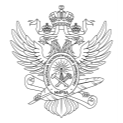 МИНОБРНАУКИ РОССИИМИНОБРНАУКИ РОССИИМИНОБРНАУКИ РОССИИМИНОБРНАУКИ РОССИИМИНОБРНАУКИ РОССИИМИНОБРНАУКИ РОССИИМИНОБРНАУКИ РОССИИМИНОБРНАУКИ РОССИИМИНОБРНАУКИ РОССИИМИНОБРНАУКИ РОССИИМИНОБРНАУКИ РОССИИМИНОБРНАУКИ РОССИИМИНОБРНАУКИ РОССИИМИНОБРНАУКИ РОССИИМИНОБРНАУКИ РОССИИМИНОБРНАУКИ РОССИИМИНОБРНАУКИ РОССИИМИНОБРНАУКИ РОССИИМИНОБРНАУКИ РОССИИМИНОБРНАУКИ РОССИИМИНОБРНАУКИ РОССИИМИНОБРНАУКИ РОССИИФедеральное государственное бюджетное образовательное учреждениевысшего образования«МИРЭА – Российский технологический университет»Федеральное государственное бюджетное образовательное учреждениевысшего образования«МИРЭА – Российский технологический университет»Федеральное государственное бюджетное образовательное учреждениевысшего образования«МИРЭА – Российский технологический университет»Федеральное государственное бюджетное образовательное учреждениевысшего образования«МИРЭА – Российский технологический университет»Федеральное государственное бюджетное образовательное учреждениевысшего образования«МИРЭА – Российский технологический университет»Федеральное государственное бюджетное образовательное учреждениевысшего образования«МИРЭА – Российский технологический университет»Федеральное государственное бюджетное образовательное учреждениевысшего образования«МИРЭА – Российский технологический университет»Федеральное государственное бюджетное образовательное учреждениевысшего образования«МИРЭА – Российский технологический университет»Федеральное государственное бюджетное образовательное учреждениевысшего образования«МИРЭА – Российский технологический университет»Федеральное государственное бюджетное образовательное учреждениевысшего образования«МИРЭА – Российский технологический университет»Федеральное государственное бюджетное образовательное учреждениевысшего образования«МИРЭА – Российский технологический университет»Федеральное государственное бюджетное образовательное учреждениевысшего образования«МИРЭА – Российский технологический университет»Федеральное государственное бюджетное образовательное учреждениевысшего образования«МИРЭА – Российский технологический университет»Федеральное государственное бюджетное образовательное учреждениевысшего образования«МИРЭА – Российский технологический университет»Федеральное государственное бюджетное образовательное учреждениевысшего образования«МИРЭА – Российский технологический университет»Федеральное государственное бюджетное образовательное учреждениевысшего образования«МИРЭА – Российский технологический университет»Федеральное государственное бюджетное образовательное учреждениевысшего образования«МИРЭА – Российский технологический университет»Федеральное государственное бюджетное образовательное учреждениевысшего образования«МИРЭА – Российский технологический университет»Федеральное государственное бюджетное образовательное учреждениевысшего образования«МИРЭА – Российский технологический университет»Федеральное государственное бюджетное образовательное учреждениевысшего образования«МИРЭА – Российский технологический университет»Федеральное государственное бюджетное образовательное учреждениевысшего образования«МИРЭА – Российский технологический университет»Федеральное государственное бюджетное образовательное учреждениевысшего образования«МИРЭА – Российский технологический университет»Институт комплексной безопасности и специального приборостроенияИнститут комплексной безопасности и специального приборостроенияИнститут комплексной безопасности и специального приборостроенияИнститут комплексной безопасности и специального приборостроенияИнститут комплексной безопасности и специального приборостроенияИнститут комплексной безопасности и специального приборостроенияИнститут комплексной безопасности и специального приборостроенияИнститут комплексной безопасности и специального приборостроенияИнститут комплексной безопасности и специального приборостроенияИнститут комплексной безопасности и специального приборостроенияИнститут комплексной безопасности и специального приборостроенияИнститут комплексной безопасности и специального приборостроенияИнститут комплексной безопасности и специального приборостроенияИнститут комплексной безопасности и специального приборостроенияИнститут комплексной безопасности и специального приборостроенияИнститут комплексной безопасности и специального приборостроенияИнститут комплексной безопасности и специального приборостроенияИнститут комплексной безопасности и специального приборостроенияИнститут комплексной безопасности и специального приборостроенияИнститут комплексной безопасности и специального приборостроенияИнститут комплексной безопасности и специального приборостроенияИнститут комплексной безопасности и специального приборостроенияУТВЕРЖДАЮУТВЕРЖДАЮУТВЕРЖДАЮУТВЕРЖДАЮУТВЕРЖДАЮУТВЕРЖДАЮУТВЕРЖДАЮДиректор ИКБСПДиректор ИКБСПДиректор ИКБСПДиректор ИКБСПДиректор ИКБСПДиректор ИКБСПДиректор ИКБСП_______________ Бакаев А.А._______________ Бакаев А.А._______________ Бакаев А.А._______________ Бакаев А.А._______________ Бакаев А.А._______________ Бакаев А.А._______________ Бакаев А.А.«___»  ___________ 2021 г.«___»  ___________ 2021 г.«___»  ___________ 2021 г.«___»  ___________ 2021 г.«___»  ___________ 2021 г.«___»  ___________ 2021 г.«___»  ___________ 2021 г.Рабочая программа практикиРабочая программа практикиРабочая программа практикиРабочая программа практикиРабочая программа практикиРабочая программа практикиРабочая программа практикиРабочая программа практикиРабочая программа практикиРабочая программа практикиРабочая программа практикиРабочая программа практикиРабочая программа практикиРабочая программа практикиРабочая программа практикиРабочая программа практикиРабочая программа практикиРабочая программа практикиРабочая программа практикиРабочая программа практикиРабочая программа практикиРабочая программа практикиУчебная практикаУчебная практикаУчебная практикаУчебная практикаУчебная практикаУчебная практикаУчебная практикаУчебная практикаУчебная практикаУчебная практикаУчебная практикаУчебная практикаУчебная практикаУчебная практикаУчебная практикаУчебная практикаУчебная практикаУчебная практикаУчебная практикаУчебная практикаУчебная практикаУчебная практикаПрактика по получению первичных профессиональных умений, в том числе первичных умений и навыков научно-исследовательской работыПрактика по получению первичных профессиональных умений, в том числе первичных умений и навыков научно-исследовательской работыПрактика по получению первичных профессиональных умений, в том числе первичных умений и навыков научно-исследовательской работыПрактика по получению первичных профессиональных умений, в том числе первичных умений и навыков научно-исследовательской работыПрактика по получению первичных профессиональных умений, в том числе первичных умений и навыков научно-исследовательской работыПрактика по получению первичных профессиональных умений, в том числе первичных умений и навыков научно-исследовательской работыПрактика по получению первичных профессиональных умений, в том числе первичных умений и навыков научно-исследовательской работыПрактика по получению первичных профессиональных умений, в том числе первичных умений и навыков научно-исследовательской работыПрактика по получению первичных профессиональных умений, в том числе первичных умений и навыков научно-исследовательской работыПрактика по получению первичных профессиональных умений, в том числе первичных умений и навыков научно-исследовательской работыПрактика по получению первичных профессиональных умений, в том числе первичных умений и навыков научно-исследовательской работыПрактика по получению первичных профессиональных умений, в том числе первичных умений и навыков научно-исследовательской работыПрактика по получению первичных профессиональных умений, в том числе первичных умений и навыков научно-исследовательской работыПрактика по получению первичных профессиональных умений, в том числе первичных умений и навыков научно-исследовательской работыПрактика по получению первичных профессиональных умений, в том числе первичных умений и навыков научно-исследовательской работыПрактика по получению первичных профессиональных умений, в том числе первичных умений и навыков научно-исследовательской работыПрактика по получению первичных профессиональных умений, в том числе первичных умений и навыков научно-исследовательской работыПрактика по получению первичных профессиональных умений, в том числе первичных умений и навыков научно-исследовательской работыПрактика по получению первичных профессиональных умений, в том числе первичных умений и навыков научно-исследовательской работыПрактика по получению первичных профессиональных умений, в том числе первичных умений и навыков научно-исследовательской работыПрактика по получению первичных профессиональных умений, в том числе первичных умений и навыков научно-исследовательской работыПрактика по получению первичных профессиональных умений, в том числе первичных умений и навыков научно-исследовательской работыЧитающее подразделениеЧитающее подразделениеЧитающее подразделениеЧитающее подразделениеЧитающее подразделениеЧитающее подразделениекафедра экономической экспертизы и финансового мониторингакафедра экономической экспертизы и финансового мониторингакафедра экономической экспертизы и финансового мониторингакафедра экономической экспертизы и финансового мониторингакафедра экономической экспертизы и финансового мониторингакафедра экономической экспертизы и финансового мониторингакафедра экономической экспертизы и финансового мониторингакафедра экономической экспертизы и финансового мониторингакафедра экономической экспертизы и финансового мониторингакафедра экономической экспертизы и финансового мониторингакафедра экономической экспертизы и финансового мониторингакафедра экономической экспертизы и финансового мониторингакафедра экономической экспертизы и финансового мониторингаЧитающее подразделениеЧитающее подразделениеЧитающее подразделениеЧитающее подразделениеЧитающее подразделениеЧитающее подразделениекафедра экономической экспертизы и финансового мониторингакафедра экономической экспертизы и финансового мониторингакафедра экономической экспертизы и финансового мониторингакафедра экономической экспертизы и финансового мониторингакафедра экономической экспертизы и финансового мониторингакафедра экономической экспертизы и финансового мониторингакафедра экономической экспертизы и финансового мониторингакафедра экономической экспертизы и финансового мониторингакафедра экономической экспертизы и финансового мониторингакафедра экономической экспертизы и финансового мониторингакафедра экономической экспертизы и финансового мониторингакафедра экономической экспертизы и финансового мониторингакафедра экономической экспертизы и финансового мониторингакафедра экономической экспертизы и финансового мониторингакафедра экономической экспертизы и финансового мониторингакафедра экономической экспертизы и финансового мониторингакафедра экономической экспертизы и финансового мониторингакафедра экономической экспертизы и финансового мониторингакафедра экономической экспертизы и финансового мониторингакафедра экономической экспертизы и финансового мониторингакафедра экономической экспертизы и финансового мониторингакафедра экономической экспертизы и финансового мониторингакафедра экономической экспертизы и финансового мониторингакафедра экономической экспертизы и финансового мониторингакафедра экономической экспертизы и финансового мониторингакафедра экономической экспертизы и финансового мониторингаСпециальностьСпециальностьСпециальностьСпециальностьСпециальностьСпециальностьСпециальность38.05.01 Экономическая безопасность38.05.01 Экономическая безопасность38.05.01 Экономическая безопасность38.05.01 Экономическая безопасность38.05.01 Экономическая безопасность38.05.01 Экономическая безопасность38.05.01 Экономическая безопасность38.05.01 Экономическая безопасность38.05.01 Экономическая безопасность38.05.01 Экономическая безопасность38.05.01 Экономическая безопасность38.05.01 Экономическая безопасность38.05.01 Экономическая безопасностьСпециализацияСпециализацияСпециализацияСпециализацияСпециализацияСпециализацияСпециализацияспециализация N 4 "Судебная экономическая экспертиза"специализация N 4 "Судебная экономическая экспертиза"специализация N 4 "Судебная экономическая экспертиза"специализация N 4 "Судебная экономическая экспертиза"специализация N 4 "Судебная экономическая экспертиза"специализация N 4 "Судебная экономическая экспертиза"специализация N 4 "Судебная экономическая экспертиза"специализация N 4 "Судебная экономическая экспертиза"специализация N 4 "Судебная экономическая экспертиза"специализация N 4 "Судебная экономическая экспертиза"специализация N 4 "Судебная экономическая экспертиза"специализация N 4 "Судебная экономическая экспертиза"специализация N 4 "Судебная экономическая экспертиза"КвалификацияКвалификацияКвалификацияКвалификацияКвалификацияэкономистэкономистэкономистэкономистэкономистэкономистэкономистэкономистэкономистэкономистэкономистэкономистэкономистФорма обученияФорма обученияФорма обученияФорма обученияФорма обученияочнаяочнаяочнаяочнаяочнаяочнаяочнаяочнаяочнаяочнаяОбщая трудоемкостьОбщая трудоемкостьОбщая трудоемкостьОбщая трудоемкость3 з.е.3 з.е.3 з.е.3 з.е.3 з.е.3 з.е.3 з.е.3 з.е.3 з.е.3 з.е.Распределение часов дисциплины и форм промежуточной аттестации по семестрамРаспределение часов дисциплины и форм промежуточной аттестации по семестрамРаспределение часов дисциплины и форм промежуточной аттестации по семестрамРаспределение часов дисциплины и форм промежуточной аттестации по семестрамРаспределение часов дисциплины и форм промежуточной аттестации по семестрамРаспределение часов дисциплины и форм промежуточной аттестации по семестрамРаспределение часов дисциплины и форм промежуточной аттестации по семестрамРаспределение часов дисциплины и форм промежуточной аттестации по семестрамРаспределение часов дисциплины и форм промежуточной аттестации по семестрамРаспределение часов дисциплины и форм промежуточной аттестации по семестрамРаспределение часов дисциплины и форм промежуточной аттестации по семестрамРаспределение часов дисциплины и форм промежуточной аттестации по семестрамРаспределение часов дисциплины и форм промежуточной аттестации по семестрамРаспределение часов дисциплины и форм промежуточной аттестации по семестрамРаспределение часов дисциплины и форм промежуточной аттестации по семестрамРаспределение часов дисциплины и форм промежуточной аттестации по семестрамРаспределение часов дисциплины и форм промежуточной аттестации по семестрамРаспределение часов дисциплины и форм промежуточной аттестации по семестрамРаспределение часов дисциплины и форм промежуточной аттестации по семестрамРаспределение часов дисциплины и форм промежуточной аттестации по семестрамРаспределение часов дисциплины и форм промежуточной аттестации по семестрамРаспределение часов дисциплины и форм промежуточной аттестации по семестрамСеместрСеместрЗачётные единицыРаспределение часовРаспределение часовРаспределение часовРаспределение часовРаспределение часовРаспределение часовРаспределение часовРаспределение часовРаспределение часовРаспределение часовРаспределение часовРаспределение часовРаспределение часовРаспределение часовРаспределение часовФормы промежуточной аттестацииФормы промежуточной аттестацииФормы промежуточной аттестацииСеместрСеместрЗачётные единицыВсегоЛекцииЛекцииЛекцииЛекцииЛабораторныеЛабораторныеЛабораторныеПрактическиеСамостоятельная работаСамостоятельная работаКонтактная работа в период практики и (или) аттестацииКонтактная работа в период практики и (или) аттестацииКонтактная работа в период практики и (или) аттестацииКонтрольФормы промежуточной аттестацииФормы промежуточной аттестацииФормы промежуточной аттестации4431080000000054,2554,2536363617,75Зачет с оценкойЗачет с оценкойЗачет с оценкойиз них на практ. подготовкуиз них на практ. подготовкуиз них на практ. подготовкуиз них на практ. подготовку0000000027270000Москва 2021Москва 2021Москва 2021Москва 2021Москва 2021Москва 2021Москва 2021УП: 38.05.01_СЭЭ_ЭЭФМ_ИКБСП_2021.plxУП: 38.05.01_СЭЭ_ЭЭФМ_ИКБСП_2021.plxстр. 2Программу составил(и):старший преподаватель, Янушкина Юлия Игоревна _________________старший преподаватель, Янушкина Юлия Игоревна _________________старший преподаватель, Янушкина Юлия Игоревна _________________старший преподаватель, Янушкина Юлия Игоревна _________________старший преподаватель, Янушкина Юлия Игоревна _________________Рабочая программа практикиРабочая программа практикиРабочая программа практикиПрактика по получению первичных профессиональных умений, в том числе первичных умений и навыков научно-исследовательской работыПрактика по получению первичных профессиональных умений, в том числе первичных умений и навыков научно-исследовательской работыПрактика по получению первичных профессиональных умений, в том числе первичных умений и навыков научно-исследовательской работыПрактика по получению первичных профессиональных умений, в том числе первичных умений и навыков научно-исследовательской работыПрактика по получению первичных профессиональных умений, в том числе первичных умений и навыков научно-исследовательской работыразработана в соответствии с ФГОС ВО:разработана в соответствии с ФГОС ВО:разработана в соответствии с ФГОС ВО:Федеральный государственный образовательный стандарт высшего образования по специальности 38.05.01 ЭКОНОМИЧЕСКАЯ БЕЗОПАСНОСТЬ (приказ Минобрнауки России от 16.01.2017 г. № 20)Федеральный государственный образовательный стандарт высшего образования по специальности 38.05.01 ЭКОНОМИЧЕСКАЯ БЕЗОПАСНОСТЬ (приказ Минобрнауки России от 16.01.2017 г. № 20)Федеральный государственный образовательный стандарт высшего образования по специальности 38.05.01 ЭКОНОМИЧЕСКАЯ БЕЗОПАСНОСТЬ (приказ Минобрнауки России от 16.01.2017 г. № 20)Федеральный государственный образовательный стандарт высшего образования по специальности 38.05.01 ЭКОНОМИЧЕСКАЯ БЕЗОПАСНОСТЬ (приказ Минобрнауки России от 16.01.2017 г. № 20)Федеральный государственный образовательный стандарт высшего образования по специальности 38.05.01 ЭКОНОМИЧЕСКАЯ БЕЗОПАСНОСТЬ (приказ Минобрнауки России от 16.01.2017 г. № 20)составлена на основании учебного плана:составлена на основании учебного плана:составлена на основании учебного плана:специальность: 38.05.01 Экономическая безопасностьспециализация: «специализация N 4 "Судебная экономическая экспертиза"»специальность: 38.05.01 Экономическая безопасностьспециализация: «специализация N 4 "Судебная экономическая экспертиза"»специальность: 38.05.01 Экономическая безопасностьспециализация: «специализация N 4 "Судебная экономическая экспертиза"»специальность: 38.05.01 Экономическая безопасностьспециализация: «специализация N 4 "Судебная экономическая экспертиза"»специальность: 38.05.01 Экономическая безопасностьспециализация: «специализация N 4 "Судебная экономическая экспертиза"»Рабочая программа одобрена на заседании кафедрыРабочая программа одобрена на заседании кафедрыРабочая программа одобрена на заседании кафедрыРабочая программа одобрена на заседании кафедрыРабочая программа одобрена на заседании кафедрыкафедра экономической экспертизы и финансового мониторингакафедра экономической экспертизы и финансового мониторингакафедра экономической экспертизы и финансового мониторингакафедра экономической экспертизы и финансового мониторингакафедра экономической экспертизы и финансового мониторингаПротокол от 11.03.2021 № 10Зав. кафедрой Богатырев Сергей Индрисович ___________________Протокол от 11.03.2021 № 10Зав. кафедрой Богатырев Сергей Индрисович ___________________Протокол от 11.03.2021 № 10Зав. кафедрой Богатырев Сергей Индрисович ___________________Протокол от 11.03.2021 № 10Зав. кафедрой Богатырев Сергей Индрисович ___________________Протокол от 11.03.2021 № 10Зав. кафедрой Богатырев Сергей Индрисович ___________________УП: 38.05.01_СЭЭ_ЭЭФМ_ИКБСП_2021.plxУП: 38.05.01_СЭЭ_ЭЭФМ_ИКБСП_2021.plxстр. 3Визирование РПД для исполнения в очередном учебном годуВизирование РПД для исполнения в очередном учебном годуВизирование РПД для исполнения в очередном учебном годуВизирование РПД для исполнения в очередном учебном годуВизирование РПД для исполнения в очередном учебном годуРабочая программа пересмотрена, обсуждена и одобрена для исполнения в 2022-2023 учебном году на заседании кафедрыРабочая программа пересмотрена, обсуждена и одобрена для исполнения в 2022-2023 учебном году на заседании кафедрыРабочая программа пересмотрена, обсуждена и одобрена для исполнения в 2022-2023 учебном году на заседании кафедрыРабочая программа пересмотрена, обсуждена и одобрена для исполнения в 2022-2023 учебном году на заседании кафедрыРабочая программа пересмотрена, обсуждена и одобрена для исполнения в 2022-2023 учебном году на заседании кафедрыкафедра экономической экспертизы и финансового мониторингакафедра экономической экспертизы и финансового мониторингакафедра экономической экспертизы и финансового мониторингакафедра экономической экспертизы и финансового мониторингакафедра экономической экспертизы и финансового мониторингаПротокол от  __ __________ 2022 г.  №  __Зав. кафедрой ____________________   ____________________Протокол от  __ __________ 2022 г.  №  __Зав. кафедрой ____________________   ____________________Протокол от  __ __________ 2022 г.  №  __Зав. кафедрой ____________________   ____________________Протокол от  __ __________ 2022 г.  №  __Зав. кафедрой ____________________   ____________________Подпись                                Расшифровка подписиПодпись                                Расшифровка подписиПодпись                                Расшифровка подписиПодпись                                Расшифровка подписиВизирование РПД для исполнения в очередном учебном годуВизирование РПД для исполнения в очередном учебном годуВизирование РПД для исполнения в очередном учебном годуВизирование РПД для исполнения в очередном учебном годуВизирование РПД для исполнения в очередном учебном годуРабочая программа пересмотрена, обсуждена и одобрена для исполнения в 2023-2024 учебном году на заседании кафедрыРабочая программа пересмотрена, обсуждена и одобрена для исполнения в 2023-2024 учебном году на заседании кафедрыРабочая программа пересмотрена, обсуждена и одобрена для исполнения в 2023-2024 учебном году на заседании кафедрыРабочая программа пересмотрена, обсуждена и одобрена для исполнения в 2023-2024 учебном году на заседании кафедрыРабочая программа пересмотрена, обсуждена и одобрена для исполнения в 2023-2024 учебном году на заседании кафедрыкафедра экономической экспертизы и финансового мониторингакафедра экономической экспертизы и финансового мониторингакафедра экономической экспертизы и финансового мониторингакафедра экономической экспертизы и финансового мониторингакафедра экономической экспертизы и финансового мониторингаПротокол от  __ __________ 2023 г.  №  __Зав. кафедрой ____________________   ____________________Протокол от  __ __________ 2023 г.  №  __Зав. кафедрой ____________________   ____________________Протокол от  __ __________ 2023 г.  №  __Зав. кафедрой ____________________   ____________________Протокол от  __ __________ 2023 г.  №  __Зав. кафедрой ____________________   ____________________Подпись                                Расшифровка подписиПодпись                                Расшифровка подписиВизирование РПД для исполнения в очередном учебном годуВизирование РПД для исполнения в очередном учебном годуВизирование РПД для исполнения в очередном учебном годуВизирование РПД для исполнения в очередном учебном годуВизирование РПД для исполнения в очередном учебном годуРабочая программа пересмотрена, обсуждена и одобрена для исполнения в 2024-2025 учебном году на заседании кафедрыРабочая программа пересмотрена, обсуждена и одобрена для исполнения в 2024-2025 учебном году на заседании кафедрыРабочая программа пересмотрена, обсуждена и одобрена для исполнения в 2024-2025 учебном году на заседании кафедрыРабочая программа пересмотрена, обсуждена и одобрена для исполнения в 2024-2025 учебном году на заседании кафедрыРабочая программа пересмотрена, обсуждена и одобрена для исполнения в 2024-2025 учебном году на заседании кафедрыкафедра экономической экспертизы и финансового мониторингакафедра экономической экспертизы и финансового мониторингакафедра экономической экспертизы и финансового мониторингакафедра экономической экспертизы и финансового мониторингакафедра экономической экспертизы и финансового мониторингаПротокол от  __ __________ 2024 г.  №  __Зав. кафедрой ____________________   ____________________Протокол от  __ __________ 2024 г.  №  __Зав. кафедрой ____________________   ____________________Протокол от  __ __________ 2024 г.  №  __Зав. кафедрой ____________________   ____________________Протокол от  __ __________ 2024 г.  №  __Зав. кафедрой ____________________   ____________________Подпись                                Расшифровка подписиПодпись                                Расшифровка подписиВизирование РПД для исполнения в очередном учебном годуВизирование РПД для исполнения в очередном учебном годуВизирование РПД для исполнения в очередном учебном годуВизирование РПД для исполнения в очередном учебном годуВизирование РПД для исполнения в очередном учебном годуРабочая программа пересмотрена, обсуждена и одобрена для исполнения в 2025-2026 учебном году на заседании кафедрыРабочая программа пересмотрена, обсуждена и одобрена для исполнения в 2025-2026 учебном году на заседании кафедрыРабочая программа пересмотрена, обсуждена и одобрена для исполнения в 2025-2026 учебном году на заседании кафедрыРабочая программа пересмотрена, обсуждена и одобрена для исполнения в 2025-2026 учебном году на заседании кафедрыРабочая программа пересмотрена, обсуждена и одобрена для исполнения в 2025-2026 учебном году на заседании кафедрыкафедра экономической экспертизы и финансового мониторингакафедра экономической экспертизы и финансового мониторингакафедра экономической экспертизы и финансового мониторингакафедра экономической экспертизы и финансового мониторингакафедра экономической экспертизы и финансового мониторингаПротокол от  __ __________ 2025 г.  №  __Зав. кафедрой ____________________   ____________________Протокол от  __ __________ 2025 г.  №  __Зав. кафедрой ____________________   ____________________Протокол от  __ __________ 2025 г.  №  __Зав. кафедрой ____________________   ____________________Протокол от  __ __________ 2025 г.  №  __Зав. кафедрой ____________________   ____________________Подпись                                Расшифровка подписиПодпись                                Расшифровка подписиУП: 38.05.01_СЭЭ_ЭЭФМ_ИКБСП_2021.plxУП: 38.05.01_СЭЭ_ЭЭФМ_ИКБСП_2021.plxУП: 38.05.01_СЭЭ_ЭЭФМ_ИКБСП_2021.plxУП: 38.05.01_СЭЭ_ЭЭФМ_ИКБСП_2021.plxстр. 41. ЦЕЛИ ОСВОЕНИЯ ПРАКТИКИ1. ЦЕЛИ ОСВОЕНИЯ ПРАКТИКИ1. ЦЕЛИ ОСВОЕНИЯ ПРАКТИКИ1. ЦЕЛИ ОСВОЕНИЯ ПРАКТИКИ1. ЦЕЛИ ОСВОЕНИЯ ПРАКТИКИ1. ЦЕЛИ ОСВОЕНИЯ ПРАКТИКИ«Практика по получению первичных профессиональных умений, в том числе первичных умений и навыков научно-исследовательской работы» имеет своей целью сформировать, закрепить и развить практические навыки и компетенци, предусмотренные данной рабочей программой в соответствии с требованиями ФГОС ВО по специальности 38.05.01 Экономическая безопасность с учетом специфики специализации подготовки – «специализация N 4 "Судебная экономическая экспертиза"».Практическая подготовка при проведении практики организуется путем непосредственного выполнения обучающимися определенных видов работ, связанных с будущей профессиональной деятельностью.«Практика по получению первичных профессиональных умений, в том числе первичных умений и навыков научно-исследовательской работы» имеет своей целью сформировать, закрепить и развить практические навыки и компетенци, предусмотренные данной рабочей программой в соответствии с требованиями ФГОС ВО по специальности 38.05.01 Экономическая безопасность с учетом специфики специализации подготовки – «специализация N 4 "Судебная экономическая экспертиза"».Практическая подготовка при проведении практики организуется путем непосредственного выполнения обучающимися определенных видов работ, связанных с будущей профессиональной деятельностью.«Практика по получению первичных профессиональных умений, в том числе первичных умений и навыков научно-исследовательской работы» имеет своей целью сформировать, закрепить и развить практические навыки и компетенци, предусмотренные данной рабочей программой в соответствии с требованиями ФГОС ВО по специальности 38.05.01 Экономическая безопасность с учетом специфики специализации подготовки – «специализация N 4 "Судебная экономическая экспертиза"».Практическая подготовка при проведении практики организуется путем непосредственного выполнения обучающимися определенных видов работ, связанных с будущей профессиональной деятельностью.«Практика по получению первичных профессиональных умений, в том числе первичных умений и навыков научно-исследовательской работы» имеет своей целью сформировать, закрепить и развить практические навыки и компетенци, предусмотренные данной рабочей программой в соответствии с требованиями ФГОС ВО по специальности 38.05.01 Экономическая безопасность с учетом специфики специализации подготовки – «специализация N 4 "Судебная экономическая экспертиза"».Практическая подготовка при проведении практики организуется путем непосредственного выполнения обучающимися определенных видов работ, связанных с будущей профессиональной деятельностью.«Практика по получению первичных профессиональных умений, в том числе первичных умений и навыков научно-исследовательской работы» имеет своей целью сформировать, закрепить и развить практические навыки и компетенци, предусмотренные данной рабочей программой в соответствии с требованиями ФГОС ВО по специальности 38.05.01 Экономическая безопасность с учетом специфики специализации подготовки – «специализация N 4 "Судебная экономическая экспертиза"».Практическая подготовка при проведении практики организуется путем непосредственного выполнения обучающимися определенных видов работ, связанных с будущей профессиональной деятельностью.«Практика по получению первичных профессиональных умений, в том числе первичных умений и навыков научно-исследовательской работы» имеет своей целью сформировать, закрепить и развить практические навыки и компетенци, предусмотренные данной рабочей программой в соответствии с требованиями ФГОС ВО по специальности 38.05.01 Экономическая безопасность с учетом специфики специализации подготовки – «специализация N 4 "Судебная экономическая экспертиза"».Практическая подготовка при проведении практики организуется путем непосредственного выполнения обучающимися определенных видов работ, связанных с будущей профессиональной деятельностью.2. МЕСТО ПРАКТИКИ В СТРУКТУРЕ ОБРАЗОВАТЕЛЬНОЙ ПРОГРАММЫ2. МЕСТО ПРАКТИКИ В СТРУКТУРЕ ОБРАЗОВАТЕЛЬНОЙ ПРОГРАММЫ2. МЕСТО ПРАКТИКИ В СТРУКТУРЕ ОБРАЗОВАТЕЛЬНОЙ ПРОГРАММЫ2. МЕСТО ПРАКТИКИ В СТРУКТУРЕ ОБРАЗОВАТЕЛЬНОЙ ПРОГРАММЫ2. МЕСТО ПРАКТИКИ В СТРУКТУРЕ ОБРАЗОВАТЕЛЬНОЙ ПРОГРАММЫ2. МЕСТО ПРАКТИКИ В СТРУКТУРЕ ОБРАЗОВАТЕЛЬНОЙ ПРОГРАММЫСпециальность:38.05.01 Экономическая безопасность38.05.01 Экономическая безопасность38.05.01 Экономическая безопасность38.05.01 Экономическая безопасность38.05.01 Экономическая безопасность38.05.01 Экономическая безопасностьСпециализация:специализация N 4 "Судебная экономическая экспертиза"специализация N 4 "Судебная экономическая экспертиза"специализация N 4 "Судебная экономическая экспертиза"специализация N 4 "Судебная экономическая экспертиза"специализация N 4 "Судебная экономическая экспертиза"специализация N 4 "Судебная экономическая экспертиза"Блок:Практики, в том числе научно-исследовательская работа (НИР)Практики, в том числе научно-исследовательская работа (НИР)Практики, в том числе научно-исследовательская работа (НИР)Практики, в том числе научно-исследовательская работа (НИР)Практики, в том числе научно-исследовательская работа (НИР)Практики, в том числе научно-исследовательская работа (НИР)Часть:Базовая частьБазовая частьБазовая частьБазовая частьБазовая частьБазовая частьОбщая трудоемкость:3 з.е. (108 акад. час.).3 з.е. (108 акад. час.).3 з.е. (108 акад. час.).3 з.е. (108 акад. час.).3 з.е. (108 акад. час.).3 з.е. (108 акад. час.).3. ТИП, ВИД И СПОСОБ ПРОВЕДЕНИЯ ПРАКТИКИ3. ТИП, ВИД И СПОСОБ ПРОВЕДЕНИЯ ПРАКТИКИ3. ТИП, ВИД И СПОСОБ ПРОВЕДЕНИЯ ПРАКТИКИ3. ТИП, ВИД И СПОСОБ ПРОВЕДЕНИЯ ПРАКТИКИ3. ТИП, ВИД И СПОСОБ ПРОВЕДЕНИЯ ПРАКТИКИ3. ТИП, ВИД И СПОСОБ ПРОВЕДЕНИЯ ПРАКТИКИВид практики:Учебная практикаУчебная практикаУчебная практикаУчебная практикаУчебная практикаУчебная практикаТип практики:Практика по получению первичных профессиональных умений, в том числе первичных умений и навыков научно- исследовательской работыПрактика по получению первичных профессиональных умений, в том числе первичных умений и навыков научно- исследовательской работыПрактика по получению первичных профессиональных умений, в том числе первичных умений и навыков научно- исследовательской работыПрактика по получению первичных профессиональных умений, в том числе первичных умений и навыков научно- исследовательской работыПрактика по получению первичных профессиональных умений, в том числе первичных умений и навыков научно- исследовательской работыПрактика по получению первичных профессиональных умений, в том числе первичных умений и навыков научно- исследовательской работыСпособ (способы) проведения практики определяются в соответствии с федеральным государственным образовательным стандартом. В случае, если стандарт не регламентирует способ проведения практики, то она проводится стационарно.Способ (способы) проведения практики определяются в соответствии с федеральным государственным образовательным стандартом. В случае, если стандарт не регламентирует способ проведения практики, то она проводится стационарно.Способ (способы) проведения практики определяются в соответствии с федеральным государственным образовательным стандартом. В случае, если стандарт не регламентирует способ проведения практики, то она проводится стационарно.Способ (способы) проведения практики определяются в соответствии с федеральным государственным образовательным стандартом. В случае, если стандарт не регламентирует способ проведения практики, то она проводится стационарно.Способ (способы) проведения практики определяются в соответствии с федеральным государственным образовательным стандартом. В случае, если стандарт не регламентирует способ проведения практики, то она проводится стационарно.Способ (способы) проведения практики определяются в соответствии с федеральным государственным образовательным стандартом. В случае, если стандарт не регламентирует способ проведения практики, то она проводится стационарно.4.МЕСТО И ВРЕМЯ ПРОВЕДЕНИЯ ПРАКТИКИ4.МЕСТО И ВРЕМЯ ПРОВЕДЕНИЯ ПРАКТИКИ4.МЕСТО И ВРЕМЯ ПРОВЕДЕНИЯ ПРАКТИКИ4.МЕСТО И ВРЕМЯ ПРОВЕДЕНИЯ ПРАКТИКИ4.МЕСТО И ВРЕМЯ ПРОВЕДЕНИЯ ПРАКТИКИ4.МЕСТО И ВРЕМЯ ПРОВЕДЕНИЯ ПРАКТИКИ«Практика по получению первичных профессиональных умений, в том числе первичных умений и навыков научно-исследовательской работы»  специальности 38.05.01 Экономическая безопасность проводится на базе структурных подразделений РТУ МИРЭА или в организации, осуществляющей деятельность по профилю соответствующей образовательной программы (далее - профильная организация), в том числе в структурном подразделении профильной организации, предназначенном для проведения практической подготовки, на основании договора, заключаемого между образовательной организацией и профильной организацией.«Практика по получению первичных профессиональных умений, в том числе первичных умений и навыков научно-исследовательской работы»  специальности 38.05.01 Экономическая безопасность проводится на базе структурных подразделений РТУ МИРЭА или в организации, осуществляющей деятельность по профилю соответствующей образовательной программы (далее - профильная организация), в том числе в структурном подразделении профильной организации, предназначенном для проведения практической подготовки, на основании договора, заключаемого между образовательной организацией и профильной организацией.«Практика по получению первичных профессиональных умений, в том числе первичных умений и навыков научно-исследовательской работы»  специальности 38.05.01 Экономическая безопасность проводится на базе структурных подразделений РТУ МИРЭА или в организации, осуществляющей деятельность по профилю соответствующей образовательной программы (далее - профильная организация), в том числе в структурном подразделении профильной организации, предназначенном для проведения практической подготовки, на основании договора, заключаемого между образовательной организацией и профильной организацией.«Практика по получению первичных профессиональных умений, в том числе первичных умений и навыков научно-исследовательской работы»  специальности 38.05.01 Экономическая безопасность проводится на базе структурных подразделений РТУ МИРЭА или в организации, осуществляющей деятельность по профилю соответствующей образовательной программы (далее - профильная организация), в том числе в структурном подразделении профильной организации, предназначенном для проведения практической подготовки, на основании договора, заключаемого между образовательной организацией и профильной организацией.«Практика по получению первичных профессиональных умений, в том числе первичных умений и навыков научно-исследовательской работы»  специальности 38.05.01 Экономическая безопасность проводится на базе структурных подразделений РТУ МИРЭА или в организации, осуществляющей деятельность по профилю соответствующей образовательной программы (далее - профильная организация), в том числе в структурном подразделении профильной организации, предназначенном для проведения практической подготовки, на основании договора, заключаемого между образовательной организацией и профильной организацией.«Практика по получению первичных профессиональных умений, в том числе первичных умений и навыков научно-исследовательской работы»  специальности 38.05.01 Экономическая безопасность проводится на базе структурных подразделений РТУ МИРЭА или в организации, осуществляющей деятельность по профилю соответствующей образовательной программы (далее - профильная организация), в том числе в структурном подразделении профильной организации, предназначенном для проведения практической подготовки, на основании договора, заключаемого между образовательной организацией и профильной организацией.5. КОМПЕТЕНЦИИ ОБУЧАЮЩЕГОСЯ, ФОРМИРУЕМЫЕ В РЕЗУЛЬТАТЕ ОСВОЕНИЯ ПРАКТИКИ5. КОМПЕТЕНЦИИ ОБУЧАЮЩЕГОСЯ, ФОРМИРУЕМЫЕ В РЕЗУЛЬТАТЕ ОСВОЕНИЯ ПРАКТИКИ5. КОМПЕТЕНЦИИ ОБУЧАЮЩЕГОСЯ, ФОРМИРУЕМЫЕ В РЕЗУЛЬТАТЕ ОСВОЕНИЯ ПРАКТИКИ5. КОМПЕТЕНЦИИ ОБУЧАЮЩЕГОСЯ, ФОРМИРУЕМЫЕ В РЕЗУЛЬТАТЕ ОСВОЕНИЯ ПРАКТИКИ5. КОМПЕТЕНЦИИ ОБУЧАЮЩЕГОСЯ, ФОРМИРУЕМЫЕ В РЕЗУЛЬТАТЕ ОСВОЕНИЯ ПРАКТИКИ5. КОМПЕТЕНЦИИ ОБУЧАЮЩЕГОСЯ, ФОРМИРУЕМЫЕ В РЕЗУЛЬТАТЕ ОСВОЕНИЯ ПРАКТИКИВ результате освоения практики обучающийся должен овладеть компетенциями:В результате освоения практики обучающийся должен овладеть компетенциями:В результате освоения практики обучающийся должен овладеть компетенциями:В результате освоения практики обучающийся должен овладеть компетенциями:В результате освоения практики обучающийся должен овладеть компетенциями:В результате освоения практики обучающийся должен овладеть компетенциями:ОК-1 - способностью понимать и анализировать мировоззренческие, социально и личностно значимые философские проблемы ОК-1 - способностью понимать и анализировать мировоззренческие, социально и личностно значимые философские проблемы ОК-1 - способностью понимать и анализировать мировоззренческие, социально и личностно значимые философские проблемы ОК-1 - способностью понимать и анализировать мировоззренческие, социально и личностно значимые философские проблемы ОК-1 - способностью понимать и анализировать мировоззренческие, социально и личностно значимые философские проблемы ОК-1 - способностью понимать и анализировать мировоззренческие, социально и личностно значимые философские проблемы ОК-2 - способностью анализировать основные этапы и закономерности исторического развития России, ее место и роль в современном мире в целях формирования гражданской позиции и развития патриотизма ОК-2 - способностью анализировать основные этапы и закономерности исторического развития России, ее место и роль в современном мире в целях формирования гражданской позиции и развития патриотизма ОК-2 - способностью анализировать основные этапы и закономерности исторического развития России, ее место и роль в современном мире в целях формирования гражданской позиции и развития патриотизма ОК-2 - способностью анализировать основные этапы и закономерности исторического развития России, ее место и роль в современном мире в целях формирования гражданской позиции и развития патриотизма ОК-2 - способностью анализировать основные этапы и закономерности исторического развития России, ее место и роль в современном мире в целях формирования гражданской позиции и развития патриотизма ОК-2 - способностью анализировать основные этапы и закономерности исторического развития России, ее место и роль в современном мире в целях формирования гражданской позиции и развития патриотизма ОК-3 - способностью ориентироваться в политических, социальных и экономических ОК-3 - способностью ориентироваться в политических, социальных и экономических ОК-3 - способностью ориентироваться в политических, социальных и экономических ОК-3 - способностью ориентироваться в политических, социальных и экономических ОК-3 - способностью ориентироваться в политических, социальных и экономических ОК-3 - способностью ориентироваться в политических, социальных и экономических УП: 38.05.01_СЭЭ_ЭЭФМ_ИКБСП_2021.plxстр. 5процессах процессах процессах ОК-4 - способностью выполнять профессиональные задачи в соответствии с нормами морали, профессиональной этики и служебного этикета ОК-4 - способностью выполнять профессиональные задачи в соответствии с нормами морали, профессиональной этики и служебного этикета ОК-4 - способностью выполнять профессиональные задачи в соответствии с нормами морали, профессиональной этики и служебного этикета ОК-5 - способностью работать в коллективе, толерантно воспринимая социальные, культурные, конфессиональные и иные различия, предупреждать и конструктивно разрешать конфликтные ситуации в процессе профессиональной деятельности ОК-5 - способностью работать в коллективе, толерантно воспринимая социальные, культурные, конфессиональные и иные различия, предупреждать и конструктивно разрешать конфликтные ситуации в процессе профессиональной деятельности ОК-5 - способностью работать в коллективе, толерантно воспринимая социальные, культурные, конфессиональные и иные различия, предупреждать и конструктивно разрешать конфликтные ситуации в процессе профессиональной деятельности ОК-6 - способностью проявлять психологическую устойчивость в сложных и экстремальных условиях, применять методы эмоциональной и когнитивной регуляции для оптимизации собственной деятельности и психологического состояния ОК-6 - способностью проявлять психологическую устойчивость в сложных и экстремальных условиях, применять методы эмоциональной и когнитивной регуляции для оптимизации собственной деятельности и психологического состояния ОК-6 - способностью проявлять психологическую устойчивость в сложных и экстремальных условиях, применять методы эмоциональной и когнитивной регуляции для оптимизации собственной деятельности и психологического состояния ОК-7 - способностью к логическому мышлению, аргументированно и ясно строить устную и письменную речь, вести полемику и дискуссии ОК-7 - способностью к логическому мышлению, аргументированно и ясно строить устную и письменную речь, вести полемику и дискуссии ОК-7 - способностью к логическому мышлению, аргументированно и ясно строить устную и письменную речь, вести полемику и дискуссии ОК-9 - способностью организовывать свою жизнь в соответствии с социально значимыми представлениями о здоровом образе жизни ОК-9 - способностью организовывать свою жизнь в соответствии с социально значимыми представлениями о здоровом образе жизни ОК-9 - способностью организовывать свою жизнь в соответствии с социально значимыми представлениями о здоровом образе жизни ОК-10 - способностью осуществлять письменную и устную коммуникацию на русском языке ОК-10 - способностью осуществлять письменную и устную коммуникацию на русском языке ОК-10 - способностью осуществлять письменную и устную коммуникацию на русском языке ОК-11 - способностью к деловому общению, профессиональной коммуникации на одном из иностранных языков ОК-11 - способностью к деловому общению, профессиональной коммуникации на одном из иностранных языков ОК-11 - способностью к деловому общению, профессиональной коммуникации на одном из иностранных языков ОК-12 - способностью работать с различными информационными ресурсами и технологиями, применять основные методы, способы и средства получения, хранения, поиска, систематизации, обработки и передачи информации ОК-12 - способностью работать с различными информационными ресурсами и технологиями, применять основные методы, способы и средства получения, хранения, поиска, систематизации, обработки и передачи информации ОК-12 - способностью работать с различными информационными ресурсами и технологиями, применять основные методы, способы и средства получения, хранения, поиска, систематизации, обработки и передачи информации ОПК-1 - способностью применять математический инструментарий для решения экономических задач ОПК-1 - способностью применять математический инструментарий для решения экономических задач ОПК-1 - способностью применять математический инструментарий для решения экономических задач ОПК-3 - способностью применять основные закономерности создания и принципы функционирования систем экономической безопасности хозяйствующих субъектов ОПК-3 - способностью применять основные закономерности создания и принципы функционирования систем экономической безопасности хозяйствующих субъектов ОПК-3 - способностью применять основные закономерности создания и принципы функционирования систем экономической безопасности хозяйствующих субъектов ПК-1 - способностью подготавливать исходные данные, необходимые для расчета экономических показателей, характеризующих деятельность хозяйствующих субъектов ПК-1 - способностью подготавливать исходные данные, необходимые для расчета экономических показателей, характеризующих деятельность хозяйствующих субъектов ПК-1 - способностью подготавливать исходные данные, необходимые для расчета экономических показателей, характеризующих деятельность хозяйствующих субъектов ПК-2 - способностью обосновывать выбор методик расчета экономических показателей ПК-2 - способностью обосновывать выбор методик расчета экономических показателей ПК-2 - способностью обосновывать выбор методик расчета экономических показателей ПК-3 - способностью на основе типовых методик и действующей нормативно-правовой базы рассчитывать экономические показатели, характеризующие деятельность хозяйствующих субъектов ПК-3 - способностью на основе типовых методик и действующей нормативно-правовой базы рассчитывать экономические показатели, характеризующие деятельность хозяйствующих субъектов ПК-3 - способностью на основе типовых методик и действующей нормативно-правовой базы рассчитывать экономические показатели, характеризующие деятельность хозяйствующих субъектов ПЛАНИРУЕМЫЕ РЕЗУЛЬТАТЫ ОБУЧЕНИЯ ПО ПРАКТИКЕ, ХАРАКТЕРИЗУЮЩИЕ ФОРМИРОВАНИЯ КОМПЕТЕНЦИЙПЛАНИРУЕМЫЕ РЕЗУЛЬТАТЫ ОБУЧЕНИЯ ПО ПРАКТИКЕ, ХАРАКТЕРИЗУЮЩИЕ ФОРМИРОВАНИЯ КОМПЕТЕНЦИЙПЛАНИРУЕМЫЕ РЕЗУЛЬТАТЫ ОБУЧЕНИЯ ПО ПРАКТИКЕ, ХАРАКТЕРИЗУЮЩИЕ ФОРМИРОВАНИЯ КОМПЕТЕНЦИЙОК-4 : способностью выполнять профессиональные задачи в соответствии с нормами морали, профессиональной этики и служебного этикетаОК-4 : способностью выполнять профессиональные задачи в соответствии с нормами морали, профессиональной этики и служебного этикетаОК-4 : способностью выполнять профессиональные задачи в соответствии с нормами морали, профессиональной этики и служебного этикетаЗнать:Знать:Знать:-  нормы профессиональной этики, возможные пути (способы) разрешения нравственных конфликтных ситуаций в профессиональной деятельности;основные нормы и функции служебного этикета;-  нормы профессиональной этики, возможные пути (способы) разрешения нравственных конфликтных ситуаций в профессиональной деятельности;основные нормы и функции служебного этикета;-  нормы профессиональной этики, возможные пути (способы) разрешения нравственных конфликтных ситуаций в профессиональной деятельности;основные нормы и функции служебного этикета;Уметь:Уметь:Уметь:-  оценивать факты и явления профессиональной деятельности с нравственной точки зрения;осуществлять с позиции этики и морали выбор норм поведения в конкретных служебных ситуациях;давать нравственную оценку коррупционным проявлениям и другим нарушениям норм профессиональной этики;-  оценивать факты и явления профессиональной деятельности с нравственной точки зрения;осуществлять с позиции этики и морали выбор норм поведения в конкретных служебных ситуациях;давать нравственную оценку коррупционным проявлениям и другим нарушениям норм профессиональной этики;-  оценивать факты и явления профессиональной деятельности с нравственной точки зрения;осуществлять с позиции этики и морали выбор норм поведения в конкретных служебных ситуациях;давать нравственную оценку коррупционным проявлениям и другим нарушениям норм профессиональной этики;Владеть:Владеть:Владеть:-  навыками оценки своих поступков и поступков окружающих с точки зрения норм этики и морали;навыками поведения в служебном коллективе и общения с гражданами в соответствии с нормами служебного и общего этикета;-  навыками оценки своих поступков и поступков окружающих с точки зрения норм этики и морали;навыками поведения в служебном коллективе и общения с гражданами в соответствии с нормами служебного и общего этикета;-  навыками оценки своих поступков и поступков окружающих с точки зрения норм этики и морали;навыками поведения в служебном коллективе и общения с гражданами в соответствии с нормами служебного и общего этикета;ОК-3 : способностью ориентироваться в политических, социальных и экономических процессахОК-3 : способностью ориентироваться в политических, социальных и экономических процессахОК-3 : способностью ориентироваться в политических, социальных и экономических процессахУП: 38.05.01_СЭЭ_ЭЭФМ_ИКБСП_2021.plxстр. 6Знать:Знать:Знать:-  социальные и политические системы общества; закономерности развития общества; социальные и политические процессы, социальные институты и социальные отношения-  социальные и политические системы общества; закономерности развития общества; социальные и политические процессы, социальные институты и социальные отношения-  социальные и политические системы общества; закономерности развития общества; социальные и политические процессы, социальные институты и социальные отношенияУметь:Уметь:Уметь:-  оценивать социальную реальность, прогнозировать ее поведение-  оценивать социальную реальность, прогнозировать ее поведение-  оценивать социальную реальность, прогнозировать ее поведениеВладеть:Владеть:Владеть:-  методологическими принципами исследования социальной реальности; основами анализа социально и профессионально значимых проблем, процессов и явлений с использованием знаний гуманитарных и социальных наук-  методологическими принципами исследования социальной реальности; основами анализа социально и профессионально значимых проблем, процессов и явлений с использованием знаний гуманитарных и социальных наук-  методологическими принципами исследования социальной реальности; основами анализа социально и профессионально значимых проблем, процессов и явлений с использованием знаний гуманитарных и социальных наукОК-2 : способностью анализировать основные этапы и закономерности исторического развития России, ее место и роль в современном мире в целях формирования гражданской позиции и развития патриотизмаОК-2 : способностью анализировать основные этапы и закономерности исторического развития России, ее место и роль в современном мире в целях формирования гражданской позиции и развития патриотизмаОК-2 : способностью анализировать основные этапы и закономерности исторического развития России, ее место и роль в современном мире в целях формирования гражданской позиции и развития патриотизмаЗнать:Знать:Знать:-  закономерности исторического развития общества, основные этапы и особенности исторического развития России, ее место в истории человечества-  закономерности исторического развития общества, основные этапы и особенности исторического развития России, ее место в истории человечества-  закономерности исторического развития общества, основные этапы и особенности исторического развития России, ее место в истории человечестваУметь:Уметь:Уметь:-  ориентироваться в мировом историческом процессе, анализировать процессы и явления, происходящие в обществе-  ориентироваться в мировом историческом процессе, анализировать процессы и явления, происходящие в обществе-  ориентироваться в мировом историческом процессе, анализировать процессы и явления, происходящие в обществеВладеть:Владеть:Владеть:-  навыками самостоятельного осмысления исторического наследия-  навыками самостоятельного осмысления исторического наследия-  навыками самостоятельного осмысления исторического наследияОК-1 : способностью понимать и анализировать мировоззренческие, социально и личностно значимые философские проблемыОК-1 : способностью понимать и анализировать мировоззренческие, социально и личностно значимые философские проблемыОК-1 : способностью понимать и анализировать мировоззренческие, социально и личностно значимые философские проблемыЗнать:Знать:Знать:-  принципы, закономерности, тенденции развития бытия природы, общества, человека, познавательной деятельности-  принципы, закономерности, тенденции развития бытия природы, общества, человека, познавательной деятельности-  принципы, закономерности, тенденции развития бытия природы, общества, человека, познавательной деятельностиУметь:Уметь:Уметь:-  строить умозаключения, оценивающие различные аргументы; систематизировать знания и синтезировать теории-  строить умозаключения, оценивающие различные аргументы; систематизировать знания и синтезировать теории-  строить умозаключения, оценивающие различные аргументы; систематизировать знания и синтезировать теорииВладеть:Владеть:Владеть:-  навыками самостоятельного, логического, понятийного мышления; свободой мыслеизъявления-  навыками самостоятельного, логического, понятийного мышления; свободой мыслеизъявления-  навыками самостоятельного, логического, понятийного мышления; свободой мыслеизъявленияПК-3 : способностью на основе типовых методик и действующей нормативно-правовой базы рассчитывать экономические показатели, характеризующие деятельность хозяйствующих субъектовПК-3 : способностью на основе типовых методик и действующей нормативно-правовой базы рассчитывать экономические показатели, характеризующие деятельность хозяйствующих субъектовПК-3 : способностью на основе типовых методик и действующей нормативно-правовой базы рассчитывать экономические показатели, характеризующие деятельность хозяйствующих субъектовЗнать:Знать:Знать:-  нормативно-правовую базу и методики расчета экономических и социально-экономических показателей, характеризующих деятельность хозяйствующего субъекта;содержание и последовательность проведения комплексного экономического анализа.-  нормативно-правовую базу и методики расчета экономических и социально-экономических показателей, характеризующих деятельность хозяйствующего субъекта;содержание и последовательность проведения комплексного экономического анализа.-  нормативно-правовую базу и методики расчета экономических и социально-экономических показателей, характеризующих деятельность хозяйствующего субъекта;содержание и последовательность проведения комплексного экономического анализа.Уметь:Уметь:Уметь:-  рассчитывать на основе типовых методик и действующей нормативно-правовой базы экономические и социально-экономические показатели деятельности хозяйствующих субъектов.-  рассчитывать на основе типовых методик и действующей нормативно-правовой базы экономические и социально-экономические показатели деятельности хозяйствующих субъектов.-  рассчитывать на основе типовых методик и действующей нормативно-правовой базы экономические и социально-экономические показатели деятельности хозяйствующих субъектов.Владеть:Владеть:Владеть:-  современными методиками расчета и анализа социально-экономических показателей, характеризующие процессы и явления на микро- и макроуровне;навыками и правилами расчета основных экономических параметров деятельности предприятия, организации, учреждения.-  современными методиками расчета и анализа социально-экономических показателей, характеризующие процессы и явления на микро- и макроуровне;навыками и правилами расчета основных экономических параметров деятельности предприятия, организации, учреждения.-  современными методиками расчета и анализа социально-экономических показателей, характеризующие процессы и явления на микро- и макроуровне;навыками и правилами расчета основных экономических параметров деятельности предприятия, организации, учреждения.ПК-2 : способностью обосновывать выбор методик расчета экономических показателейПК-2 : способностью обосновывать выбор методик расчета экономических показателейПК-2 : способностью обосновывать выбор методик расчета экономических показателейЗнать:Знать:Знать:-  методики расчета экономических показателей, характеризующих состояние экономики в-  методики расчета экономических показателей, характеризующих состояние экономики в-  методики расчета экономических показателей, характеризующих состояние экономики вУП: 38.05.01_СЭЭ_ЭЭФМ_ИКБСП_2021.plxстр. 7целом, и способы обоснования их применения.целом, и способы обоснования их применения.целом, и способы обоснования их применения.Уметь:Уметь:Уметь:-  обосновывать выбор методики расчета экономических показателей с точки зрения оптимальности и правомерности.-  обосновывать выбор методики расчета экономических показателей с точки зрения оптимальности и правомерности.-  обосновывать выбор методики расчета экономических показателей с точки зрения оптимальности и правомерности.Владеть:Владеть:Владеть:-  современными методами обоснования выбора методики расчета экономических и социально -экономических показателей, характеризующих экономические процессы и явления на микро- и макроуровне.-  современными методами обоснования выбора методики расчета экономических и социально -экономических показателей, характеризующих экономические процессы и явления на микро- и макроуровне.-  современными методами обоснования выбора методики расчета экономических и социально -экономических показателей, характеризующих экономические процессы и явления на микро- и макроуровне.ПК-1 : способностью подготавливать исходные данные, необходимые для расчета экономических показателей, характеризующих деятельность хозяйствующих субъектовПК-1 : способностью подготавливать исходные данные, необходимые для расчета экономических показателей, характеризующих деятельность хозяйствующих субъектовПК-1 : способностью подготавливать исходные данные, необходимые для расчета экономических показателей, характеризующих деятельность хозяйствующих субъектовЗнать:Знать:Знать:-  структуру и содержание исходных данных, необходимых для расчета экономических и социально-экономических показателей, характеризующих деятельность хозяйствующих субъектов-  структуру и содержание исходных данных, необходимых для расчета экономических и социально-экономических показателей, характеризующих деятельность хозяйствующих субъектов-  структуру и содержание исходных данных, необходимых для расчета экономических и социально-экономических показателей, характеризующих деятельность хозяйствующих субъектовУметь:Уметь:Уметь:-  осуществлять поиск и структурирование данных с целью расчета экономических и социально-экономических показателей деятельности хозяйствующего субъекта;правильно применять имеющиеся теоретические знания при решении практических задач.-  осуществлять поиск и структурирование данных с целью расчета экономических и социально-экономических показателей деятельности хозяйствующего субъекта;правильно применять имеющиеся теоретические знания при решении практических задач.-  осуществлять поиск и структурирование данных с целью расчета экономических и социально-экономических показателей деятельности хозяйствующего субъекта;правильно применять имеющиеся теоретические знания при решении практических задач.Владеть:Владеть:Владеть:-  навыками сбора, подготовки и структурирования исходных данных для целей определения экономического состояния хозяйствующего субъекта.-  навыками сбора, подготовки и структурирования исходных данных для целей определения экономического состояния хозяйствующего субъекта.-  навыками сбора, подготовки и структурирования исходных данных для целей определения экономического состояния хозяйствующего субъекта.ОПК-3 : способностью применять основные закономерности создания и принципы функционирования систем экономической безопасности хозяйствующих субъектовОПК-3 : способностью применять основные закономерности создания и принципы функционирования систем экономической безопасности хозяйствующих субъектовОПК-3 : способностью применять основные закономерности создания и принципы функционирования систем экономической безопасности хозяйствующих субъектовЗнать:Знать:Знать:-  закономерности функционирования современной экономики на макро- и микроуровне; основные понятия, категории и инструменты экономической теории и прикладных экономических дисциплин;понятие и сущность экономической безопасности; объекты и субъекты экономической безопасности; методы оценки уровня рисков и угроз экономической безопасности; критерии и показатели экономической безопасности;организационно-правовые основы, принципы, факторы, механизмы, методы и средства обеспечения экономической безопасности.-  закономерности функционирования современной экономики на макро- и микроуровне; основные понятия, категории и инструменты экономической теории и прикладных экономических дисциплин;понятие и сущность экономической безопасности; объекты и субъекты экономической безопасности; методы оценки уровня рисков и угроз экономической безопасности; критерии и показатели экономической безопасности;организационно-правовые основы, принципы, факторы, механизмы, методы и средства обеспечения экономической безопасности.-  закономерности функционирования современной экономики на макро- и микроуровне; основные понятия, категории и инструменты экономической теории и прикладных экономических дисциплин;понятие и сущность экономической безопасности; объекты и субъекты экономической безопасности; методы оценки уровня рисков и угроз экономической безопасности; критерии и показатели экономической безопасности;организационно-правовые основы, принципы, факторы, механизмы, методы и средства обеспечения экономической безопасности.Уметь:Уметь:Уметь:-  моделировать систему обеспечения экономической безопасности для различных типов предприятий, учреждений, организаций.-  моделировать систему обеспечения экономической безопасности для различных типов предприятий, учреждений, организаций.-  моделировать систему обеспечения экономической безопасности для различных типов предприятий, учреждений, организаций.Владеть:Владеть:Владеть:-  навыками выявления, оценки, локализации и нейтрализации угроз экономической безопасности, формирования модели системы безопасности.-  навыками выявления, оценки, локализации и нейтрализации угроз экономической безопасности, формирования модели системы безопасности.-  навыками выявления, оценки, локализации и нейтрализации угроз экономической безопасности, формирования модели системы безопасности.ОПК-1 : способностью применять математический инструментарий для решения экономических задачОПК-1 : способностью применять математический инструментарий для решения экономических задачОПК-1 : способностью применять математический инструментарий для решения экономических задачЗнать:Знать:Знать:-  основы математического анализа, линейной алгебры, комбинаторики, теории вероятностей и математической статистики, исследования операций, экономико-математических методов и моделей, эконометрических методов, финансовых вычислений, необходимых для анализа экономических процессов и прогнозирования-  основы математического анализа, линейной алгебры, комбинаторики, теории вероятностей и математической статистики, исследования операций, экономико-математических методов и моделей, эконометрических методов, финансовых вычислений, необходимых для анализа экономических процессов и прогнозирования-  основы математического анализа, линейной алгебры, комбинаторики, теории вероятностей и математической статистики, исследования операций, экономико-математических методов и моделей, эконометрических методов, финансовых вычислений, необходимых для анализа экономических процессов и прогнозированияУметь:Уметь:Уметь:-  применять методы математического анализа, теории вероятности, математического программирования, теории игр и экономико-математического моделирования для оптимизации решения профессиональных экономических и управленческих задач; проводить финансовые вычисления; исследовать на адекватность и значимость эконометрические модели; осуществлять прогнозирование развития экономических процессов.-  применять методы математического анализа, теории вероятности, математического программирования, теории игр и экономико-математического моделирования для оптимизации решения профессиональных экономических и управленческих задач; проводить финансовые вычисления; исследовать на адекватность и значимость эконометрические модели; осуществлять прогнозирование развития экономических процессов.-  применять методы математического анализа, теории вероятности, математического программирования, теории игр и экономико-математического моделирования для оптимизации решения профессиональных экономических и управленческих задач; проводить финансовые вычисления; исследовать на адекватность и значимость эконометрические модели; осуществлять прогнозирование развития экономических процессов.УП: 38.05.01_СЭЭ_ЭЭФМ_ИКБСП_2021.plxстр. 8Владеть:Владеть:Владеть:-  навыками применения современного математического инструментария для решения экономических задач; навыками эконометрического исследования эмпирических данных;методикой построения, анализа и применения математических и эконометрических моделей для оценки состояния и прогноза развития экономических явлений и процессов.-  навыками применения современного математического инструментария для решения экономических задач; навыками эконометрического исследования эмпирических данных;методикой построения, анализа и применения математических и эконометрических моделей для оценки состояния и прогноза развития экономических явлений и процессов.-  навыками применения современного математического инструментария для решения экономических задач; навыками эконометрического исследования эмпирических данных;методикой построения, анализа и применения математических и эконометрических моделей для оценки состояния и прогноза развития экономических явлений и процессов.ОК-12 : способностью работать с различными информационными ресурсами и технологиями, применять основные методы, способы и средства получения, хранения, поиска, систематизации, обработки и передачи информацииОК-12 : способностью работать с различными информационными ресурсами и технологиями, применять основные методы, способы и средства получения, хранения, поиска, систематизации, обработки и передачи информацииОК-12 : способностью работать с различными информационными ресурсами и технологиями, применять основные методы, способы и средства получения, хранения, поиска, систематизации, обработки и передачи информацииЗнать:Знать:Знать:-  основные методы и средства поиска, систематизации, обработки, передачи и защиты информации; современные программные продукты, необходимые для решения экономико- статистических задач; состав, функции и конкретные возможности справочных и информационно-поисковых систем; роль и место автоматизированных информационных систем в экономике, принципы построения и использования автоматизированных систем учета, анализа и аудита; телекоммуникационные технологии в экономических информационных системах.-  основные методы и средства поиска, систематизации, обработки, передачи и защиты информации; современные программные продукты, необходимые для решения экономико- статистических задач; состав, функции и конкретные возможности справочных и информационно-поисковых систем; роль и место автоматизированных информационных систем в экономике, принципы построения и использования автоматизированных систем учета, анализа и аудита; телекоммуникационные технологии в экономических информационных системах.-  основные методы и средства поиска, систематизации, обработки, передачи и защиты информации; современные программные продукты, необходимые для решения экономико- статистических задач; состав, функции и конкретные возможности справочных и информационно-поисковых систем; роль и место автоматизированных информационных систем в экономике, принципы построения и использования автоматизированных систем учета, анализа и аудита; телекоммуникационные технологии в экономических информационных системах.Уметь:Уметь:Уметь:-  решать с использованием информационных технологий различные служебные и экономические задачи; работать в глобальной и локальной компьютерных сетях; самообучаться в современных компьютерных средах; организовывать автоматизированное рабочее место.-  решать с использованием информационных технологий различные служебные и экономические задачи; работать в глобальной и локальной компьютерных сетях; самообучаться в современных компьютерных средах; организовывать автоматизированное рабочее место.-  решать с использованием информационных технологий различные служебные и экономические задачи; работать в глобальной и локальной компьютерных сетях; самообучаться в современных компьютерных средах; организовывать автоматизированное рабочее место.Владеть:Владеть:Владеть:-  навыками компьютерной обработки служебной документации, статистической информации и деловой графики; работы с информационно-поисковыми и информационно-справочными системами и базами данных, используемыми в профессиональной деятельности.-  навыками компьютерной обработки служебной документации, статистической информации и деловой графики; работы с информационно-поисковыми и информационно-справочными системами и базами данных, используемыми в профессиональной деятельности.-  навыками компьютерной обработки служебной документации, статистической информации и деловой графики; работы с информационно-поисковыми и информационно-справочными системами и базами данных, используемыми в профессиональной деятельности.ОК-11 : способностью к деловому общению, профессиональной коммуникации на одном из иностранных языковОК-11 : способностью к деловому общению, профессиональной коммуникации на одном из иностранных языковОК-11 : способностью к деловому общению, профессиональной коммуникации на одном из иностранных языковЗнать:Знать:Знать:-  лексический и грамматический минимум в объеме, необходимом для работы с иноязычными текстами профессиональной направленности и осуществления взаимодействия на иностранном языке.-  лексический и грамматический минимум в объеме, необходимом для работы с иноязычными текстами профессиональной направленности и осуществления взаимодействия на иностранном языке.-  лексический и грамматический минимум в объеме, необходимом для работы с иноязычными текстами профессиональной направленности и осуществления взаимодействия на иностранном языке.Уметь:Уметь:Уметь:-  читать и переводить иностранную литературу по профилю подготовки, взаимодействовать и общаться на иностранном языке.-  читать и переводить иностранную литературу по профилю подготовки, взаимодействовать и общаться на иностранном языке.-  читать и переводить иностранную литературу по профилю подготовки, взаимодействовать и общаться на иностранном языке.Владеть:Владеть:Владеть:-  одним из иностранных языков на уровне основ профессиональной коммуникации.-  одним из иностранных языков на уровне основ профессиональной коммуникации.-  одним из иностранных языков на уровне основ профессиональной коммуникации.ОК-10 : способностью осуществлять письменную и устную коммуникацию на русском языкеОК-10 : способностью осуществлять письменную и устную коммуникацию на русском языкеОК-10 : способностью осуществлять письменную и устную коммуникацию на русском языкеЗнать:Знать:Знать:-  выработанные обществом правила речевого поведения; орфоэпические и лексические нормы; функциональные стили речи.-  выработанные обществом правила речевого поведения; орфоэпические и лексические нормы; функциональные стили речи.-  выработанные обществом правила речевого поведения; орфоэпические и лексические нормы; функциональные стили речи.Уметь:Уметь:Уметь:-  использовать коммуникативные правила речи; соблюдать правила вежливости и культуры поведения в профессиональной деятельности.-  использовать коммуникативные правила речи; соблюдать правила вежливости и культуры поведения в профессиональной деятельности.-  использовать коммуникативные правила речи; соблюдать правила вежливости и культуры поведения в профессиональной деятельности.Владеть:Владеть:Владеть:-  совокупностью качеств речи.-  совокупностью качеств речи.-  совокупностью качеств речи.ОК-9 : способностью организовывать свою жизнь в соответствии с социально значимыми представлениями о здоровом образе жизниОК-9 : способностью организовывать свою жизнь в соответствии с социально значимыми представлениями о здоровом образе жизниОК-9 : способностью организовывать свою жизнь в соответствии с социально значимыми представлениями о здоровом образе жизниЗнать:Знать:Знать:-  роль оптимальной двигательной активности в повышении функциональных и двигательных-  роль оптимальной двигательной активности в повышении функциональных и двигательных-  роль оптимальной двигательной активности в повышении функциональных и двигательныхУП: 38.05.01_СЭЭ_ЭЭФМ_ИКБСП_2021.plxстр. 9возможностей (тренированности) организма человека, общей и профессиональной работоспособности; методику самостоятельного использования средств физической культуры и спорта для рекреации в процессе учебной и профессиональной деятельности;методы оказания первой медицинской доврачебной помощи пострадавшим; влияние оздоровительных систем физического воспитания на укрепление здоровья, фенотип студента, профилактику вредных привычек.возможностей (тренированности) организма человека, общей и профессиональной работоспособности; методику самостоятельного использования средств физической культуры и спорта для рекреации в процессе учебной и профессиональной деятельности;методы оказания первой медицинской доврачебной помощи пострадавшим; влияние оздоровительных систем физического воспитания на укрепление здоровья, фенотип студента, профилактику вредных привычек.возможностей (тренированности) организма человека, общей и профессиональной работоспособности; методику самостоятельного использования средств физической культуры и спорта для рекреации в процессе учебной и профессиональной деятельности;методы оказания первой медицинской доврачебной помощи пострадавшим; влияние оздоровительных систем физического воспитания на укрепление здоровья, фенотип студента, профилактику вредных привычек.Уметь:Уметь:Уметь:-  применять физические упражнения, различные виды спорта для формирования и развития психических свойств личности, необходимых в социально-культурной и профессиональной деятельности (нравственно-волевых, коммуникативных, организаторских, лидерских, уверенности в своих силах, самодисциплины, гражданственности, патриотизма и др.); использовать средства и методы физического воспитания для повышения адаптационных резервов организма, укрепления здоровья, коррекции физического развития и телосложения, предупреждения профессиональных заболеваний и травматизма-  применять физические упражнения, различные виды спорта для формирования и развития психических свойств личности, необходимых в социально-культурной и профессиональной деятельности (нравственно-волевых, коммуникативных, организаторских, лидерских, уверенности в своих силах, самодисциплины, гражданственности, патриотизма и др.); использовать средства и методы физического воспитания для повышения адаптационных резервов организма, укрепления здоровья, коррекции физического развития и телосложения, предупреждения профессиональных заболеваний и травматизма-  применять физические упражнения, различные виды спорта для формирования и развития психических свойств личности, необходимых в социально-культурной и профессиональной деятельности (нравственно-волевых, коммуникативных, организаторских, лидерских, уверенности в своих силах, самодисциплины, гражданственности, патриотизма и др.); использовать средства и методы физического воспитания для повышения адаптационных резервов организма, укрепления здоровья, коррекции физического развития и телосложения, предупреждения профессиональных заболеваний и травматизмаВладеть:Владеть:Владеть:-  личным опытом, умениями и навыками повышения своих функциональных и двигательных способностей; должным уровнем физической подготовленности и физического развития, необходимых для освоения профессиональных умений и навыков в процессе обучения в вузе, а также для обеспечения полноценной социальной и профессиональной деятельности после окончания Университета; широким спектром ценностей физической культуры и спорта, оздоровительных систем для самоопределения, профессионально-личностного и субъективного развития в физическом воспитании и самосовершенствовании-  личным опытом, умениями и навыками повышения своих функциональных и двигательных способностей; должным уровнем физической подготовленности и физического развития, необходимых для освоения профессиональных умений и навыков в процессе обучения в вузе, а также для обеспечения полноценной социальной и профессиональной деятельности после окончания Университета; широким спектром ценностей физической культуры и спорта, оздоровительных систем для самоопределения, профессионально-личностного и субъективного развития в физическом воспитании и самосовершенствовании-  личным опытом, умениями и навыками повышения своих функциональных и двигательных способностей; должным уровнем физической подготовленности и физического развития, необходимых для освоения профессиональных умений и навыков в процессе обучения в вузе, а также для обеспечения полноценной социальной и профессиональной деятельности после окончания Университета; широким спектром ценностей физической культуры и спорта, оздоровительных систем для самоопределения, профессионально-личностного и субъективного развития в физическом воспитании и самосовершенствованииОК-7 : способностью к логическому мышлению, аргументированно и ясно строить устную и письменную речь, вести полемику и дискуссииОК-7 : способностью к логическому мышлению, аргументированно и ясно строить устную и письменную речь, вести полемику и дискуссииОК-7 : способностью к логическому мышлению, аргументированно и ясно строить устную и письменную речь, вести полемику и дискуссииЗнать:Знать:Знать:-  законы мышления; методы анализа, синтеза и обобщения; технологию постановки исследовательской задачи-  законы мышления; методы анализа, синтеза и обобщения; технологию постановки исследовательской задачи-  законы мышления; методы анализа, синтеза и обобщения; технологию постановки исследовательской задачиУметь:Уметь:Уметь:-  выявлять, осознавать, критически оценивать информацию; применять средства и способы достижения цели; определять целесообразность решения;-  выявлять, осознавать, критически оценивать информацию; применять средства и способы достижения цели; определять целесообразность решения;-  выявлять, осознавать, критически оценивать информацию; применять средства и способы достижения цели; определять целесообразность решения;Владеть:Владеть:Владеть:-  способностью самопознания, самоактуализации, самоосмысления; научными методами исследования;-  способностью самопознания, самоактуализации, самоосмысления; научными методами исследования;-  способностью самопознания, самоактуализации, самоосмысления; научными методами исследования;ОК-6 : способностью проявлять психологическую устойчивость в сложных и экстремальных условиях, применять методы эмоциональной и когнитивной регуляции для оптимизации собственной деятельности и психологического состоянияОК-6 : способностью проявлять психологическую устойчивость в сложных и экстремальных условиях, применять методы эмоциональной и когнитивной регуляции для оптимизации собственной деятельности и психологического состоянияОК-6 : способностью проявлять психологическую устойчивость в сложных и экстремальных условиях, применять методы эмоциональной и когнитивной регуляции для оптимизации собственной деятельности и психологического состоянияЗнать:Знать:Знать:-  психологические основы профессионального общения-  психологические основы профессионального общения-  психологические основы профессионального общенияУметь:Уметь:Уметь:-  применять методы эмоциональной и когнитивной регуляции для оптимизации собственной деятельности и психического состояния-  применять методы эмоциональной и когнитивной регуляции для оптимизации собственной деятельности и психического состояния-  применять методы эмоциональной и когнитивной регуляции для оптимизации собственной деятельности и психического состоянияВладеть:Владеть:Владеть:-  навыками установления психологического контакта, визуальной психодиагностики и психологического взаимодействия, правильного поведения в конфликтной ситуации-  навыками установления психологического контакта, визуальной психодиагностики и психологического взаимодействия, правильного поведения в конфликтной ситуации-  навыками установления психологического контакта, визуальной психодиагностики и психологического взаимодействия, правильного поведения в конфликтной ситуацииОК-5 : способностью работать в коллективе, толерантно воспринимая социальные, культурные, конфессиональные и иные различия, предупреждать и конструктивно разрешать конфликтные ситуации в процессе профессиональной деятельностиОК-5 : способностью работать в коллективе, толерантно воспринимая социальные, культурные, конфессиональные и иные различия, предупреждать и конструктивно разрешать конфликтные ситуации в процессе профессиональной деятельностиОК-5 : способностью работать в коллективе, толерантно воспринимая социальные, культурные, конфессиональные и иные различия, предупреждать и конструктивно разрешать конфликтные ситуации в процессе профессиональной деятельностиЗнать:Знать:Знать:-  этические и психолого-педагогические основы формирования антикоррупционного поведения; причины и психологические основы предупреждения и разрешения конфликтов в профессиональной деятельности-  этические и психолого-педагогические основы формирования антикоррупционного поведения; причины и психологические основы предупреждения и разрешения конфликтов в профессиональной деятельности-  этические и психолого-педагогические основы формирования антикоррупционного поведения; причины и психологические основы предупреждения и разрешения конфликтов в профессиональной деятельностиУП: 38.05.01_СЭЭ_ЭЭФМ_ИКБСП_2021.plxстр. 10Уметь:Уметь:Уметь:-  правильно строить общение с коллегами в служебном коллективе и с гражданами, в том числе с представителями различных социальных групп, национальностей и конфессий; диагностировать причины конфликта, вырабатывать и применять стратегии поведения в ходе конфликтного поведения, использовать различные методы и способы предотвращения и конструктивного разрешения конфликтов-  правильно строить общение с коллегами в служебном коллективе и с гражданами, в том числе с представителями различных социальных групп, национальностей и конфессий; диагностировать причины конфликта, вырабатывать и применять стратегии поведения в ходе конфликтного поведения, использовать различные методы и способы предотвращения и конструктивного разрешения конфликтов-  правильно строить общение с коллегами в служебном коллективе и с гражданами, в том числе с представителями различных социальных групп, национальностей и конфессий; диагностировать причины конфликта, вырабатывать и применять стратегии поведения в ходе конфликтного поведения, использовать различные методы и способы предотвращения и конструктивного разрешения конфликтовВладеть:Владеть:Владеть:-  навыками толерантного поведения; навыками конструктивного общения в процессе профессиональной деятельности, выстраивая социальные и профессиональные взаимодействия с учетом этнокультурных и конфессиональных различий-  навыками толерантного поведения; навыками конструктивного общения в процессе профессиональной деятельности, выстраивая социальные и профессиональные взаимодействия с учетом этнокультурных и конфессиональных различий-  навыками толерантного поведения; навыками конструктивного общения в процессе профессиональной деятельности, выстраивая социальные и профессиональные взаимодействия с учетом этнокультурных и конфессиональных различийВ РЕЗУЛЬТАТЕ ОСВОЕНИЯ ПРАКТИКИ ОБУЧАЮЩИЙСЯ ДОЛЖЕНВ РЕЗУЛЬТАТЕ ОСВОЕНИЯ ПРАКТИКИ ОБУЧАЮЩИЙСЯ ДОЛЖЕНВ РЕЗУЛЬТАТЕ ОСВОЕНИЯ ПРАКТИКИ ОБУЧАЮЩИЙСЯ ДОЛЖЕНЗнать:Знать:Знать:-  законы мышления; методы анализа, синтеза и обобщения; технологию постановки исследовательской задачи-  законы мышления; методы анализа, синтеза и обобщения; технологию постановки исследовательской задачи-  законы мышления; методы анализа, синтеза и обобщения; технологию постановки исследовательской задачи-  роль оптимальной двигательной активности в повышении функциональных и двигательных возможностей (тренированности) организма человека, общей и профессиональной работоспособности; методику самостоятельного использования средств физической культуры и спорта для рекреации в процессе учебной и профессиональной деятельности;методы оказания первой медицинской доврачебной помощи пострадавшим; влияние оздоровительных систем физического воспитания на укрепление здоровья, фенотип студента, профилактику вредных привычек.-  роль оптимальной двигательной активности в повышении функциональных и двигательных возможностей (тренированности) организма человека, общей и профессиональной работоспособности; методику самостоятельного использования средств физической культуры и спорта для рекреации в процессе учебной и профессиональной деятельности;методы оказания первой медицинской доврачебной помощи пострадавшим; влияние оздоровительных систем физического воспитания на укрепление здоровья, фенотип студента, профилактику вредных привычек.-  роль оптимальной двигательной активности в повышении функциональных и двигательных возможностей (тренированности) организма человека, общей и профессиональной работоспособности; методику самостоятельного использования средств физической культуры и спорта для рекреации в процессе учебной и профессиональной деятельности;методы оказания первой медицинской доврачебной помощи пострадавшим; влияние оздоровительных систем физического воспитания на укрепление здоровья, фенотип студента, профилактику вредных привычек.-  методики расчета экономических показателей, характеризующих состояние экономики в целом, и способы обоснования их применения.-  методики расчета экономических показателей, характеризующих состояние экономики в целом, и способы обоснования их применения.-  методики расчета экономических показателей, характеризующих состояние экономики в целом, и способы обоснования их применения.-  этические и психолого-педагогические основы формирования антикоррупционного поведения; причины и психологические основы предупреждения и разрешения конфликтов в профессиональной деятельности-  этические и психолого-педагогические основы формирования антикоррупционного поведения; причины и психологические основы предупреждения и разрешения конфликтов в профессиональной деятельности-  этические и психолого-педагогические основы формирования антикоррупционного поведения; причины и психологические основы предупреждения и разрешения конфликтов в профессиональной деятельности-  психологические основы профессионального общения-  психологические основы профессионального общения-  психологические основы профессионального общения-  выработанные обществом правила речевого поведения; орфоэпические и лексические нормы; функциональные стили речи.-  выработанные обществом правила речевого поведения; орфоэпические и лексические нормы; функциональные стили речи.-  выработанные обществом правила речевого поведения; орфоэпические и лексические нормы; функциональные стили речи.-  основы математического анализа, линейной алгебры, комбинаторики, теории вероятностей и математической статистики, исследования операций, экономико-математических методов и моделей, эконометрических методов, финансовых вычислений, необходимых для анализа экономических процессов и прогнозирования-  основы математического анализа, линейной алгебры, комбинаторики, теории вероятностей и математической статистики, исследования операций, экономико-математических методов и моделей, эконометрических методов, финансовых вычислений, необходимых для анализа экономических процессов и прогнозирования-  основы математического анализа, линейной алгебры, комбинаторики, теории вероятностей и математической статистики, исследования операций, экономико-математических методов и моделей, эконометрических методов, финансовых вычислений, необходимых для анализа экономических процессов и прогнозирования-  закономерности функционирования современной экономики на макро- и микроуровне; основные понятия, категории и инструменты экономической теории и прикладных экономических дисциплин;понятие и сущность экономической безопасности; объекты и субъекты экономической безопасности; методы оценки уровня рисков и угроз экономической безопасности; критерии и показатели экономической безопасности;организационно-правовые основы, принципы, факторы, механизмы, методы и средства обеспечения экономической безопасности.-  закономерности функционирования современной экономики на макро- и микроуровне; основные понятия, категории и инструменты экономической теории и прикладных экономических дисциплин;понятие и сущность экономической безопасности; объекты и субъекты экономической безопасности; методы оценки уровня рисков и угроз экономической безопасности; критерии и показатели экономической безопасности;организационно-правовые основы, принципы, факторы, механизмы, методы и средства обеспечения экономической безопасности.-  закономерности функционирования современной экономики на макро- и микроуровне; основные понятия, категории и инструменты экономической теории и прикладных экономических дисциплин;понятие и сущность экономической безопасности; объекты и субъекты экономической безопасности; методы оценки уровня рисков и угроз экономической безопасности; критерии и показатели экономической безопасности;организационно-правовые основы, принципы, факторы, механизмы, методы и средства обеспечения экономической безопасности.-  основные методы и средства поиска, систематизации, обработки, передачи и защиты информации; современные программные продукты, необходимые для решения экономико- статистических задач; состав, функции и конкретные возможности справочных и информационно-поисковых систем; роль и место автоматизированных информационных систем в экономике, принципы построения и использования автоматизированных систем учета, анализа и аудита; телекоммуникационные технологии в экономических информационных системах.-  основные методы и средства поиска, систематизации, обработки, передачи и защиты информации; современные программные продукты, необходимые для решения экономико- статистических задач; состав, функции и конкретные возможности справочных и информационно-поисковых систем; роль и место автоматизированных информационных систем в экономике, принципы построения и использования автоматизированных систем учета, анализа и аудита; телекоммуникационные технологии в экономических информационных системах.-  основные методы и средства поиска, систематизации, обработки, передачи и защиты информации; современные программные продукты, необходимые для решения экономико- статистических задач; состав, функции и конкретные возможности справочных и информационно-поисковых систем; роль и место автоматизированных информационных систем в экономике, принципы построения и использования автоматизированных систем учета, анализа и аудита; телекоммуникационные технологии в экономических информационных системах.-  структуру и содержание исходных данных, необходимых для расчета экономических и социально-экономических показателей, характеризующих деятельность хозяйствующих субъектов-  структуру и содержание исходных данных, необходимых для расчета экономических и социально-экономических показателей, характеризующих деятельность хозяйствующих субъектов-  структуру и содержание исходных данных, необходимых для расчета экономических и социально-экономических показателей, характеризующих деятельность хозяйствующих субъектовУП: 38.05.01_СЭЭ_ЭЭФМ_ИКБСП_2021.plxстр. 11-  лексический и грамматический минимум в объеме, необходимом для работы с иноязычными текстами профессиональной направленности и осуществления взаимодействия на иностранном языке.-  лексический и грамматический минимум в объеме, необходимом для работы с иноязычными текстами профессиональной направленности и осуществления взаимодействия на иностранном языке.-  лексический и грамматический минимум в объеме, необходимом для работы с иноязычными текстами профессиональной направленности и осуществления взаимодействия на иностранном языке.-  нормативно-правовую базу и методики расчета экономических и социально-экономических показателей, характеризующих деятельность хозяйствующего субъекта;содержание и последовательность проведения комплексного экономического анализа.-  нормативно-правовую базу и методики расчета экономических и социально-экономических показателей, характеризующих деятельность хозяйствующего субъекта;содержание и последовательность проведения комплексного экономического анализа.-  нормативно-правовую базу и методики расчета экономических и социально-экономических показателей, характеризующих деятельность хозяйствующего субъекта;содержание и последовательность проведения комплексного экономического анализа.-  нормы профессиональной этики, возможные пути (способы) разрешения нравственных конфликтных ситуаций в профессиональной деятельности;основные нормы и функции служебного этикета;-  нормы профессиональной этики, возможные пути (способы) разрешения нравственных конфликтных ситуаций в профессиональной деятельности;основные нормы и функции служебного этикета;-  нормы профессиональной этики, возможные пути (способы) разрешения нравственных конфликтных ситуаций в профессиональной деятельности;основные нормы и функции служебного этикета;-  социальные и политические системы общества; закономерности развития общества; социальные и политические процессы, социальные институты и социальные отношения-  социальные и политические системы общества; закономерности развития общества; социальные и политические процессы, социальные институты и социальные отношения-  социальные и политические системы общества; закономерности развития общества; социальные и политические процессы, социальные институты и социальные отношения-  закономерности исторического развития общества, основные этапы и особенности исторического развития России, ее место в истории человечества-  закономерности исторического развития общества, основные этапы и особенности исторического развития России, ее место в истории человечества-  закономерности исторического развития общества, основные этапы и особенности исторического развития России, ее место в истории человечества-  принципы, закономерности, тенденции развития бытия природы, общества, человека, познавательной деятельности-  принципы, закономерности, тенденции развития бытия природы, общества, человека, познавательной деятельности-  принципы, закономерности, тенденции развития бытия природы, общества, человека, познавательной деятельностиУметь:Уметь:Уметь:-  ориентироваться в мировом историческом процессе, анализировать процессы и явления, происходящие в обществе-  ориентироваться в мировом историческом процессе, анализировать процессы и явления, происходящие в обществе-  ориентироваться в мировом историческом процессе, анализировать процессы и явления, происходящие в обществе-  рассчитывать на основе типовых методик и действующей нормативно-правовой базы экономические и социально-экономические показатели деятельности хозяйствующих субъектов.-  рассчитывать на основе типовых методик и действующей нормативно-правовой базы экономические и социально-экономические показатели деятельности хозяйствующих субъектов.-  рассчитывать на основе типовых методик и действующей нормативно-правовой базы экономические и социально-экономические показатели деятельности хозяйствующих субъектов.-  использовать коммуникативные правила речи; соблюдать правила вежливости и культуры поведения в профессиональной деятельности.-  использовать коммуникативные правила речи; соблюдать правила вежливости и культуры поведения в профессиональной деятельности.-  использовать коммуникативные правила речи; соблюдать правила вежливости и культуры поведения в профессиональной деятельности.-  применять методы математического анализа, теории вероятности, математического программирования, теории игр и экономико-математического моделирования для оптимизации решения профессиональных экономических и управленческих задач; проводить финансовые вычисления; исследовать на адекватность и значимость эконометрические модели; осуществлять прогнозирование развития экономических процессов.-  применять методы математического анализа, теории вероятности, математического программирования, теории игр и экономико-математического моделирования для оптимизации решения профессиональных экономических и управленческих задач; проводить финансовые вычисления; исследовать на адекватность и значимость эконометрические модели; осуществлять прогнозирование развития экономических процессов.-  применять методы математического анализа, теории вероятности, математического программирования, теории игр и экономико-математического моделирования для оптимизации решения профессиональных экономических и управленческих задач; проводить финансовые вычисления; исследовать на адекватность и значимость эконометрические модели; осуществлять прогнозирование развития экономических процессов.-  решать с использованием информационных технологий различные служебные и экономические задачи; работать в глобальной и локальной компьютерных сетях; самообучаться в современных компьютерных средах; организовывать автоматизированное рабочее место.-  решать с использованием информационных технологий различные служебные и экономические задачи; работать в глобальной и локальной компьютерных сетях; самообучаться в современных компьютерных средах; организовывать автоматизированное рабочее место.-  решать с использованием информационных технологий различные служебные и экономические задачи; работать в глобальной и локальной компьютерных сетях; самообучаться в современных компьютерных средах; организовывать автоматизированное рабочее место.-  моделировать систему обеспечения экономической безопасности для различных типов предприятий, учреждений, организаций.-  моделировать систему обеспечения экономической безопасности для различных типов предприятий, учреждений, организаций.-  моделировать систему обеспечения экономической безопасности для различных типов предприятий, учреждений, организаций.-  читать и переводить иностранную литературу по профилю подготовки, взаимодействовать и общаться на иностранном языке.-  читать и переводить иностранную литературу по профилю подготовки, взаимодействовать и общаться на иностранном языке.-  читать и переводить иностранную литературу по профилю подготовки, взаимодействовать и общаться на иностранном языке.-  строить умозаключения, оценивающие различные аргументы; систематизировать знания и синтезировать теории-  строить умозаключения, оценивающие различные аргументы; систематизировать знания и синтезировать теории-  строить умозаключения, оценивающие различные аргументы; систематизировать знания и синтезировать теории-  правильно строить общение с коллегами в служебном коллективе и с гражданами, в том числе с представителями различных социальных групп, национальностей и конфессий; диагностировать причины конфликта, вырабатывать и применять стратегии поведения в ходе конфликтного поведения, использовать различные методы и способы предотвращения и конструктивного разрешения конфликтов-  правильно строить общение с коллегами в служебном коллективе и с гражданами, в том числе с представителями различных социальных групп, национальностей и конфессий; диагностировать причины конфликта, вырабатывать и применять стратегии поведения в ходе конфликтного поведения, использовать различные методы и способы предотвращения и конструктивного разрешения конфликтов-  правильно строить общение с коллегами в служебном коллективе и с гражданами, в том числе с представителями различных социальных групп, национальностей и конфессий; диагностировать причины конфликта, вырабатывать и применять стратегии поведения в ходе конфликтного поведения, использовать различные методы и способы предотвращения и конструктивного разрешения конфликтов-  оценивать факты и явления профессиональной деятельности с нравственной точки зрения;осуществлять с позиции этики и морали выбор норм поведения в конкретных служебных ситуациях;давать нравственную оценку коррупционным проявлениям и другим нарушениям норм профессиональной этики;-  оценивать факты и явления профессиональной деятельности с нравственной точки зрения;осуществлять с позиции этики и морали выбор норм поведения в конкретных служебных ситуациях;давать нравственную оценку коррупционным проявлениям и другим нарушениям норм профессиональной этики;-  оценивать факты и явления профессиональной деятельности с нравственной точки зрения;осуществлять с позиции этики и морали выбор норм поведения в конкретных служебных ситуациях;давать нравственную оценку коррупционным проявлениям и другим нарушениям норм профессиональной этики;-  обосновывать выбор методики расчета экономических показателей с точки зрения оптимальности и правомерности.-  обосновывать выбор методики расчета экономических показателей с точки зрения оптимальности и правомерности.-  обосновывать выбор методики расчета экономических показателей с точки зрения оптимальности и правомерности.-  применять методы эмоциональной и когнитивной регуляции для оптимизации собственной деятельности и психического состояния-  применять методы эмоциональной и когнитивной регуляции для оптимизации собственной деятельности и психического состояния-  применять методы эмоциональной и когнитивной регуляции для оптимизации собственной деятельности и психического состояния-  оценивать социальную реальность, прогнозировать ее поведение-  оценивать социальную реальность, прогнозировать ее поведение-  оценивать социальную реальность, прогнозировать ее поведениеУП: 38.05.01_СЭЭ_ЭЭФМ_ИКБСП_2021.plxстр. 12-  применять физические упражнения, различные виды спорта для формирования и развития психических свойств личности, необходимых в социально-культурной и профессиональной деятельности (нравственно-волевых, коммуникативных, организаторских, лидерских, уверенности в своих силах, самодисциплины, гражданственности, патриотизма и др.); использовать средства и методы физического воспитания для повышения адаптационных резервов организма, укрепления здоровья, коррекции физического развития и телосложения, предупреждения профессиональных заболеваний и травматизма-  применять физические упражнения, различные виды спорта для формирования и развития психических свойств личности, необходимых в социально-культурной и профессиональной деятельности (нравственно-волевых, коммуникативных, организаторских, лидерских, уверенности в своих силах, самодисциплины, гражданственности, патриотизма и др.); использовать средства и методы физического воспитания для повышения адаптационных резервов организма, укрепления здоровья, коррекции физического развития и телосложения, предупреждения профессиональных заболеваний и травматизма-  применять физические упражнения, различные виды спорта для формирования и развития психических свойств личности, необходимых в социально-культурной и профессиональной деятельности (нравственно-волевых, коммуникативных, организаторских, лидерских, уверенности в своих силах, самодисциплины, гражданственности, патриотизма и др.); использовать средства и методы физического воспитания для повышения адаптационных резервов организма, укрепления здоровья, коррекции физического развития и телосложения, предупреждения профессиональных заболеваний и травматизма-  осуществлять поиск и структурирование данных с целью расчета экономических и социально-экономических показателей деятельности хозяйствующего субъекта;правильно применять имеющиеся теоретические знания при решении практических задач.-  осуществлять поиск и структурирование данных с целью расчета экономических и социально-экономических показателей деятельности хозяйствующего субъекта;правильно применять имеющиеся теоретические знания при решении практических задач.-  осуществлять поиск и структурирование данных с целью расчета экономических и социально-экономических показателей деятельности хозяйствующего субъекта;правильно применять имеющиеся теоретические знания при решении практических задач.-  выявлять, осознавать, критически оценивать информацию; применять средства и способы достижения цели; определять целесообразность решения;-  выявлять, осознавать, критически оценивать информацию; применять средства и способы достижения цели; определять целесообразность решения;-  выявлять, осознавать, критически оценивать информацию; применять средства и способы достижения цели; определять целесообразность решения;Владеть:Владеть:Владеть:-  современными методами обоснования выбора методики расчета экономических и социально -экономических показателей, характеризующих экономические процессы и явления на микро- и макроуровне.-  современными методами обоснования выбора методики расчета экономических и социально -экономических показателей, характеризующих экономические процессы и явления на микро- и макроуровне.-  современными методами обоснования выбора методики расчета экономических и социально -экономических показателей, характеризующих экономические процессы и явления на микро- и макроуровне.-  навыками сбора, подготовки и структурирования исходных данных для целей определения экономического состояния хозяйствующего субъекта.-  навыками сбора, подготовки и структурирования исходных данных для целей определения экономического состояния хозяйствующего субъекта.-  навыками сбора, подготовки и структурирования исходных данных для целей определения экономического состояния хозяйствующего субъекта.-  навыками выявления, оценки, локализации и нейтрализации угроз экономической безопасности, формирования модели системы безопасности.-  навыками выявления, оценки, локализации и нейтрализации угроз экономической безопасности, формирования модели системы безопасности.-  навыками выявления, оценки, локализации и нейтрализации угроз экономической безопасности, формирования модели системы безопасности.-  современными методиками расчета и анализа социально-экономических показателей, характеризующие процессы и явления на микро- и макроуровне;навыками и правилами расчета основных экономических параметров деятельности предприятия, организации, учреждения.-  современными методиками расчета и анализа социально-экономических показателей, характеризующие процессы и явления на микро- и макроуровне;навыками и правилами расчета основных экономических параметров деятельности предприятия, организации, учреждения.-  современными методиками расчета и анализа социально-экономических показателей, характеризующие процессы и явления на микро- и макроуровне;навыками и правилами расчета основных экономических параметров деятельности предприятия, организации, учреждения.-  навыками оценки своих поступков и поступков окружающих с точки зрения норм этики и морали;навыками поведения в служебном коллективе и общения с гражданами в соответствии с нормами служебного и общего этикета;-  навыками оценки своих поступков и поступков окружающих с точки зрения норм этики и морали;навыками поведения в служебном коллективе и общения с гражданами в соответствии с нормами служебного и общего этикета;-  навыками оценки своих поступков и поступков окружающих с точки зрения норм этики и морали;навыками поведения в служебном коллективе и общения с гражданами в соответствии с нормами служебного и общего этикета;-  навыками толерантного поведения; навыками конструктивного общения в процессе профессиональной деятельности, выстраивая социальные и профессиональные взаимодействия с учетом этнокультурных и конфессиональных различий-  навыками толерантного поведения; навыками конструктивного общения в процессе профессиональной деятельности, выстраивая социальные и профессиональные взаимодействия с учетом этнокультурных и конфессиональных различий-  навыками толерантного поведения; навыками конструктивного общения в процессе профессиональной деятельности, выстраивая социальные и профессиональные взаимодействия с учетом этнокультурных и конфессиональных различий-  навыками установления психологического контакта, визуальной психодиагностики и психологического взаимодействия, правильного поведения в конфликтной ситуации-  навыками установления психологического контакта, визуальной психодиагностики и психологического взаимодействия, правильного поведения в конфликтной ситуации-  навыками установления психологического контакта, визуальной психодиагностики и психологического взаимодействия, правильного поведения в конфликтной ситуации-  навыками самостоятельного, логического, понятийного мышления; свободой мыслеизъявления-  навыками самостоятельного, логического, понятийного мышления; свободой мыслеизъявления-  навыками самостоятельного, логического, понятийного мышления; свободой мыслеизъявления-  навыками самостоятельного осмысления исторического наследия-  навыками самостоятельного осмысления исторического наследия-  навыками самостоятельного осмысления исторического наследия-  методологическими принципами исследования социальной реальности; основами анализа социально и профессионально значимых проблем, процессов и явлений с использованием знаний гуманитарных и социальных наук-  методологическими принципами исследования социальной реальности; основами анализа социально и профессионально значимых проблем, процессов и явлений с использованием знаний гуманитарных и социальных наук-  методологическими принципами исследования социальной реальности; основами анализа социально и профессионально значимых проблем, процессов и явлений с использованием знаний гуманитарных и социальных наук-  одним из иностранных языков на уровне основ профессиональной коммуникации.-  одним из иностранных языков на уровне основ профессиональной коммуникации.-  одним из иностранных языков на уровне основ профессиональной коммуникации.-  навыками компьютерной обработки служебной документации, статистической информации и деловой графики; работы с информационно-поисковыми и информационно-справочными системами и базами данных, используемыми в профессиональной деятельности.-  навыками компьютерной обработки служебной документации, статистической информации и деловой графики; работы с информационно-поисковыми и информационно-справочными системами и базами данных, используемыми в профессиональной деятельности.-  навыками компьютерной обработки служебной документации, статистической информации и деловой графики; работы с информационно-поисковыми и информационно-справочными системами и базами данных, используемыми в профессиональной деятельности.-  навыками применения современного математического инструментария для решения экономических задач; навыками эконометрического исследования эмпирических данных;методикой построения, анализа и применения математических и эконометрических моделей для оценки состояния и прогноза развития экономических явлений и процессов.-  навыками применения современного математического инструментария для решения экономических задач; навыками эконометрического исследования эмпирических данных;методикой построения, анализа и применения математических и эконометрических моделей для оценки состояния и прогноза развития экономических явлений и процессов.-  навыками применения современного математического инструментария для решения экономических задач; навыками эконометрического исследования эмпирических данных;методикой построения, анализа и применения математических и эконометрических моделей для оценки состояния и прогноза развития экономических явлений и процессов.-  способностью самопознания, самоактуализации, самоосмысления; научными методами исследования;-  способностью самопознания, самоактуализации, самоосмысления; научными методами исследования;-  способностью самопознания, самоактуализации, самоосмысления; научными методами исследования;УП: 38.05.01_СЭЭ_ЭЭФМ_ИКБСП_2021.plxУП: 38.05.01_СЭЭ_ЭЭФМ_ИКБСП_2021.plxстр. 13-  личным опытом, умениями и навыками повышения своих функциональных и двигательных способностей; должным уровнем физической подготовленности и физического развития, необходимых для освоения профессиональных умений и навыков в процессе обучения в вузе, а также для обеспечения полноценной социальной и профессиональной деятельности после окончания Университета; широким спектром ценностей физической культуры и спорта, оздоровительных систем для самоопределения, профессионально-личностного и субъективного развития в физическом воспитании и самосовершенствовании-  личным опытом, умениями и навыками повышения своих функциональных и двигательных способностей; должным уровнем физической подготовленности и физического развития, необходимых для освоения профессиональных умений и навыков в процессе обучения в вузе, а также для обеспечения полноценной социальной и профессиональной деятельности после окончания Университета; широким спектром ценностей физической культуры и спорта, оздоровительных систем для самоопределения, профессионально-личностного и субъективного развития в физическом воспитании и самосовершенствовании-  личным опытом, умениями и навыками повышения своих функциональных и двигательных способностей; должным уровнем физической подготовленности и физического развития, необходимых для освоения профессиональных умений и навыков в процессе обучения в вузе, а также для обеспечения полноценной социальной и профессиональной деятельности после окончания Университета; широким спектром ценностей физической культуры и спорта, оздоровительных систем для самоопределения, профессионально-личностного и субъективного развития в физическом воспитании и самосовершенствовании-  личным опытом, умениями и навыками повышения своих функциональных и двигательных способностей; должным уровнем физической подготовленности и физического развития, необходимых для освоения профессиональных умений и навыков в процессе обучения в вузе, а также для обеспечения полноценной социальной и профессиональной деятельности после окончания Университета; широким спектром ценностей физической культуры и спорта, оздоровительных систем для самоопределения, профессионально-личностного и субъективного развития в физическом воспитании и самосовершенствовании-  личным опытом, умениями и навыками повышения своих функциональных и двигательных способностей; должным уровнем физической подготовленности и физического развития, необходимых для освоения профессиональных умений и навыков в процессе обучения в вузе, а также для обеспечения полноценной социальной и профессиональной деятельности после окончания Университета; широким спектром ценностей физической культуры и спорта, оздоровительных систем для самоопределения, профессионально-личностного и субъективного развития в физическом воспитании и самосовершенствовании-  личным опытом, умениями и навыками повышения своих функциональных и двигательных способностей; должным уровнем физической подготовленности и физического развития, необходимых для освоения профессиональных умений и навыков в процессе обучения в вузе, а также для обеспечения полноценной социальной и профессиональной деятельности после окончания Университета; широким спектром ценностей физической культуры и спорта, оздоровительных систем для самоопределения, профессионально-личностного и субъективного развития в физическом воспитании и самосовершенствовании-  совокупностью качеств речи.-  совокупностью качеств речи.-  совокупностью качеств речи.-  совокупностью качеств речи.-  совокупностью качеств речи.-  совокупностью качеств речи.6. СТРУКТУРА И СОДЕРЖАНИЕ ПРАКТИКИ6. СТРУКТУРА И СОДЕРЖАНИЕ ПРАКТИКИ6. СТРУКТУРА И СОДЕРЖАНИЕ ПРАКТИКИ6. СТРУКТУРА И СОДЕРЖАНИЕ ПРАКТИКИ6. СТРУКТУРА И СОДЕРЖАНИЕ ПРАКТИКИ6. СТРУКТУРА И СОДЕРЖАНИЕ ПРАКТИКИПри проведении учебных занятий организация обеспечивает развитие у обучающихся навыков командной работы, межличностной коммуникации, принятия решений и лидерских качеств.При проведении учебных занятий организация обеспечивает развитие у обучающихся навыков командной работы, межличностной коммуникации, принятия решений и лидерских качеств.При проведении учебных занятий организация обеспечивает развитие у обучающихся навыков командной работы, межличностной коммуникации, принятия решений и лидерских качеств.При проведении учебных занятий организация обеспечивает развитие у обучающихся навыков командной работы, межличностной коммуникации, принятия решений и лидерских качеств.При проведении учебных занятий организация обеспечивает развитие у обучающихся навыков командной работы, межличностной коммуникации, принятия решений и лидерских качеств.При проведении учебных занятий организация обеспечивает развитие у обучающихся навыков командной работы, межличностной коммуникации, принятия решений и лидерских качеств.Код занятияНаименование разделов и тем /вид занятия/Наименование разделов и тем /вид занятия/Сем.ЧасовЧасов1. Подготовительный этап1. Подготовительный этап1. Подготовительный этап1. Подготовительный этап1. Подготовительный этап1. Подготовительный этап1.1Установочная лекция. Инструктаж о правилах прохождения практики. Поиск и обоснование проблемы обеспечения экономической безопасности объекта практического исследования. Постановка цели практики. Формулирование задач практики. (КрПА). Устное собеседование. Установочная лекция. Инструктаж о правилах прохождения практики. Поиск и обоснование проблемы обеспечения экономической безопасности объекта практического исследования. Постановка цели практики. Формулирование задач практики. (КрПА). Устное собеседование. 4221.2Выполнение заданий направленных на получение навыков практической подготовки (Ср). Устное собеседование. Выполнение заданий направленных на получение навыков практической подготовки (Ср). Устное собеседование. 4222. Эксперементальный этап2. Эксперементальный этап2. Эксперементальный этап2. Эксперементальный этап2. Эксперементальный этап2. Эксперементальный этап2.1Теоретическое осмысление объекта исследования. Сформулировать объект исследования, способы и методы управления объектом исследования. Подбор учебной литературы и материалов периодической печати по вопросам теоретического обоснования исследования и правового обеспечения содержимого исследования. Аккумулирование и систематизация собранных материалов. (КрПА). Представление материалов. Теоретическое осмысление объекта исследования. Сформулировать объект исследования, способы и методы управления объектом исследования. Подбор учебной литературы и материалов периодической печати по вопросам теоретического обоснования исследования и правового обеспечения содержимого исследования. Аккумулирование и систематизация собранных материалов. (КрПА). Представление материалов. 410102.2Выполнение заданий направленных на получение навыков практической подготовки (Ср). Устное собеседование Выполнение заданий направленных на получение навыков практической подготовки (Ср). Устное собеседование 418 (из них 9 на практ. подг.)18 (из них 9 на практ. подг.)3. Обработка и анализ полученной информации3. Обработка и анализ полученной информации3. Обработка и анализ полученной информации3. Обработка и анализ полученной информации3. Обработка и анализ полученной информации3. Обработка и анализ полученной информации3.1Анализ изученной учебной литературы и материалов периодической печати по вопросам теоретического обоснования исследования и правового обеспечения содержимого исследования. Анализ и обработка собранного материала. (КрПА). Представление материалов. Анализ изученной учебной литературы и материалов периодической печати по вопросам теоретического обоснования исследования и правового обеспечения содержимого исследования. Анализ и обработка собранного материала. (КрПА). Представление материалов. 413,7513,753.2Выполнение заданий направленных на получение навыков практической подготовки (Ср). Устное собеседование. Выполнение заданий направленных на получение навыков практической подготовки (Ср). Устное собеседование. 418 (из них 9 на практ. подг.)18 (из них 9 на практ. подг.)УП: 38.05.01_СЭЭ_ЭЭФМ_ИКБСП_2021.plxУП: 38.05.01_СЭЭ_ЭЭФМ_ИКБСП_2021.plxстр. 144. Подготовка отчета о практике.4. Подготовка отчета о практике.4. Подготовка отчета о практике.4. Подготовка отчета о практике.4. Подготовка отчета о практике.4. Подготовка отчета о практике.4.1Определение структуры отчета, подготовка к его разработке. Согласование работ между участниками группы разработчиков. Разработка проекта отчета. Компиляция, отладка и редактирование отчета. Подготовка к защите и защита отчета по проведенному исследованию. (КрПА). Представление материалов. Определение структуры отчета, подготовка к его разработке. Согласование работ между участниками группы разработчиков. Разработка проекта отчета. Компиляция, отладка и редактирование отчета. Подготовка к защите и защита отчета по проведенному исследованию. (КрПА). Представление материалов. 410104.2Анализ информации и формирование отчёта по практической подготовке (Ср). Устное собеседование. Анализ информации и формирование отчёта по практической подготовке (Ср). Устное собеседование. 416,25 (из них 9 на практ. подг.)16,25 (из них 9 на практ. подг.)5. Промежуточная аттестация (зачёт c оценкой)5. Промежуточная аттестация (зачёт c оценкой)5. Промежуточная аттестация (зачёт c оценкой)5. Промежуточная аттестация (зачёт c оценкой)5. Промежуточная аттестация (зачёт c оценкой)5. Промежуточная аттестация (зачёт c оценкой)5.1Подготовка к сдаче промежуточной аттестации (ЗачётСОц).  Подготовка к сдаче промежуточной аттестации (ЗачётСОц).  417,7517,755.2Контактная работа с преподавателем в период промежуточной аттестации (КрПА).  Контактная работа с преподавателем в период промежуточной аттестации (КрПА).  40,250,257. ОЦЕНОЧНЫЕ МАТЕРИАЛЫ7. ОЦЕНОЧНЫЕ МАТЕРИАЛЫ7. ОЦЕНОЧНЫЕ МАТЕРИАЛЫ7. ОЦЕНОЧНЫЕ МАТЕРИАЛЫ7. ОЦЕНОЧНЫЕ МАТЕРИАЛЫ7. ОЦЕНОЧНЫЕ МАТЕРИАЛЫ7.1. Перечень компетенций7.1. Перечень компетенций7.1. Перечень компетенций7.1. Перечень компетенций7.1. Перечень компетенций7.1. Перечень компетенцийПеречень компетенций, на освоение которых направлена «Практика по получению первичных профессиональных умений, в том числе первичных умений и навыков научно- исследовательской работы», с указанием результатов их формирования в процессе освоения образовательной программы, представлен в п.3 настоящей рабочей программыПеречень компетенций, на освоение которых направлена «Практика по получению первичных профессиональных умений, в том числе первичных умений и навыков научно- исследовательской работы», с указанием результатов их формирования в процессе освоения образовательной программы, представлен в п.3 настоящей рабочей программыПеречень компетенций, на освоение которых направлена «Практика по получению первичных профессиональных умений, в том числе первичных умений и навыков научно- исследовательской работы», с указанием результатов их формирования в процессе освоения образовательной программы, представлен в п.3 настоящей рабочей программыПеречень компетенций, на освоение которых направлена «Практика по получению первичных профессиональных умений, в том числе первичных умений и навыков научно- исследовательской работы», с указанием результатов их формирования в процессе освоения образовательной программы, представлен в п.3 настоящей рабочей программыПеречень компетенций, на освоение которых направлена «Практика по получению первичных профессиональных умений, в том числе первичных умений и навыков научно- исследовательской работы», с указанием результатов их формирования в процессе освоения образовательной программы, представлен в п.3 настоящей рабочей программыПеречень компетенций, на освоение которых направлена «Практика по получению первичных профессиональных умений, в том числе первичных умений и навыков научно- исследовательской работы», с указанием результатов их формирования в процессе освоения образовательной программы, представлен в п.3 настоящей рабочей программы7.2. Типовые контрольные вопросы и задания7.2. Типовые контрольные вопросы и задания7.2. Типовые контрольные вопросы и задания7.2. Типовые контрольные вопросы и задания7.2. Типовые контрольные вопросы и задания7.2. Типовые контрольные вопросы и задания1. Сущность  экономической безопасности организации в современных условиях2. Угрозы экономической безопасности организации3.Факторы, создающие угрозы экономической безопасности организации4. Обеспечение экономической безопасности организации5. Механизм экономической безопасности организации6. Система экономической безопасности организации и принципы ее построения7. Состав персонала организации и его классификация8. Показатели эффективности использования персонала организации9. Цели  и аспекты управления персоналом организации10. Методы управления персоналом организации11. Понятие и сущность нормирования труда12. Составляющие рабочего времени и методы нормирования затрат рабочего времени13. Методы изучения рабочего времени14. Формы оплаты труда и их разновидности15. Сущность тарифных и бестарифных систем оплаты труда16. Тарифная система оплаты труда17. Основные фонды организации18. Оборотные фонды организации19. Износ и амортизация основных фондов организации20. Понятие стратегии организации и ее цели21.  Объекты функциональной стратегии22.  Характеристика функциональных стратегий развития23. Маркетинговая стратегия организации24. Товарная стратегия организации25. Типы рынков ценообразования и особенности ценообразования на каждом типе рынка26. Основные принципы производственного планирования27. Классификация издержек  организации  и себестоимость продукции28. Понятие издержек производства и издержек обращения29. Понятие себестоимости и ее виды1. Сущность  экономической безопасности организации в современных условиях2. Угрозы экономической безопасности организации3.Факторы, создающие угрозы экономической безопасности организации4. Обеспечение экономической безопасности организации5. Механизм экономической безопасности организации6. Система экономической безопасности организации и принципы ее построения7. Состав персонала организации и его классификация8. Показатели эффективности использования персонала организации9. Цели  и аспекты управления персоналом организации10. Методы управления персоналом организации11. Понятие и сущность нормирования труда12. Составляющие рабочего времени и методы нормирования затрат рабочего времени13. Методы изучения рабочего времени14. Формы оплаты труда и их разновидности15. Сущность тарифных и бестарифных систем оплаты труда16. Тарифная система оплаты труда17. Основные фонды организации18. Оборотные фонды организации19. Износ и амортизация основных фондов организации20. Понятие стратегии организации и ее цели21.  Объекты функциональной стратегии22.  Характеристика функциональных стратегий развития23. Маркетинговая стратегия организации24. Товарная стратегия организации25. Типы рынков ценообразования и особенности ценообразования на каждом типе рынка26. Основные принципы производственного планирования27. Классификация издержек  организации  и себестоимость продукции28. Понятие издержек производства и издержек обращения29. Понятие себестоимости и ее виды1. Сущность  экономической безопасности организации в современных условиях2. Угрозы экономической безопасности организации3.Факторы, создающие угрозы экономической безопасности организации4. Обеспечение экономической безопасности организации5. Механизм экономической безопасности организации6. Система экономической безопасности организации и принципы ее построения7. Состав персонала организации и его классификация8. Показатели эффективности использования персонала организации9. Цели  и аспекты управления персоналом организации10. Методы управления персоналом организации11. Понятие и сущность нормирования труда12. Составляющие рабочего времени и методы нормирования затрат рабочего времени13. Методы изучения рабочего времени14. Формы оплаты труда и их разновидности15. Сущность тарифных и бестарифных систем оплаты труда16. Тарифная система оплаты труда17. Основные фонды организации18. Оборотные фонды организации19. Износ и амортизация основных фондов организации20. Понятие стратегии организации и ее цели21.  Объекты функциональной стратегии22.  Характеристика функциональных стратегий развития23. Маркетинговая стратегия организации24. Товарная стратегия организации25. Типы рынков ценообразования и особенности ценообразования на каждом типе рынка26. Основные принципы производственного планирования27. Классификация издержек  организации  и себестоимость продукции28. Понятие издержек производства и издержек обращения29. Понятие себестоимости и ее виды1. Сущность  экономической безопасности организации в современных условиях2. Угрозы экономической безопасности организации3.Факторы, создающие угрозы экономической безопасности организации4. Обеспечение экономической безопасности организации5. Механизм экономической безопасности организации6. Система экономической безопасности организации и принципы ее построения7. Состав персонала организации и его классификация8. Показатели эффективности использования персонала организации9. Цели  и аспекты управления персоналом организации10. Методы управления персоналом организации11. Понятие и сущность нормирования труда12. Составляющие рабочего времени и методы нормирования затрат рабочего времени13. Методы изучения рабочего времени14. Формы оплаты труда и их разновидности15. Сущность тарифных и бестарифных систем оплаты труда16. Тарифная система оплаты труда17. Основные фонды организации18. Оборотные фонды организации19. Износ и амортизация основных фондов организации20. Понятие стратегии организации и ее цели21.  Объекты функциональной стратегии22.  Характеристика функциональных стратегий развития23. Маркетинговая стратегия организации24. Товарная стратегия организации25. Типы рынков ценообразования и особенности ценообразования на каждом типе рынка26. Основные принципы производственного планирования27. Классификация издержек  организации  и себестоимость продукции28. Понятие издержек производства и издержек обращения29. Понятие себестоимости и ее виды1. Сущность  экономической безопасности организации в современных условиях2. Угрозы экономической безопасности организации3.Факторы, создающие угрозы экономической безопасности организации4. Обеспечение экономической безопасности организации5. Механизм экономической безопасности организации6. Система экономической безопасности организации и принципы ее построения7. Состав персонала организации и его классификация8. Показатели эффективности использования персонала организации9. Цели  и аспекты управления персоналом организации10. Методы управления персоналом организации11. Понятие и сущность нормирования труда12. Составляющие рабочего времени и методы нормирования затрат рабочего времени13. Методы изучения рабочего времени14. Формы оплаты труда и их разновидности15. Сущность тарифных и бестарифных систем оплаты труда16. Тарифная система оплаты труда17. Основные фонды организации18. Оборотные фонды организации19. Износ и амортизация основных фондов организации20. Понятие стратегии организации и ее цели21.  Объекты функциональной стратегии22.  Характеристика функциональных стратегий развития23. Маркетинговая стратегия организации24. Товарная стратегия организации25. Типы рынков ценообразования и особенности ценообразования на каждом типе рынка26. Основные принципы производственного планирования27. Классификация издержек  организации  и себестоимость продукции28. Понятие издержек производства и издержек обращения29. Понятие себестоимости и ее виды1. Сущность  экономической безопасности организации в современных условиях2. Угрозы экономической безопасности организации3.Факторы, создающие угрозы экономической безопасности организации4. Обеспечение экономической безопасности организации5. Механизм экономической безопасности организации6. Система экономической безопасности организации и принципы ее построения7. Состав персонала организации и его классификация8. Показатели эффективности использования персонала организации9. Цели  и аспекты управления персоналом организации10. Методы управления персоналом организации11. Понятие и сущность нормирования труда12. Составляющие рабочего времени и методы нормирования затрат рабочего времени13. Методы изучения рабочего времени14. Формы оплаты труда и их разновидности15. Сущность тарифных и бестарифных систем оплаты труда16. Тарифная система оплаты труда17. Основные фонды организации18. Оборотные фонды организации19. Износ и амортизация основных фондов организации20. Понятие стратегии организации и ее цели21.  Объекты функциональной стратегии22.  Характеристика функциональных стратегий развития23. Маркетинговая стратегия организации24. Товарная стратегия организации25. Типы рынков ценообразования и особенности ценообразования на каждом типе рынка26. Основные принципы производственного планирования27. Классификация издержек  организации  и себестоимость продукции28. Понятие издержек производства и издержек обращения29. Понятие себестоимости и ее видыУП: 38.05.01_СЭЭ_ЭЭФМ_ИКБСП_2021.plxстр. 1530. Понятие прибыли как экономической категории31. Виды прибыли32. Сущность рентабельности и ее виды33. Финансы организации34. Ценные бумаги организации и их виды35. Сущность и виды векселя36. Понятие ссудного капитала и его формы37. Сущность и особенности кредита и займа38. Понятие инвестиций и их виды39. Формы денежных расчетов40. Формы безналичных расчетов41. Коммерческие и некоммерческие организации42.   Правовые формы коммерческих организаций43.  Создание и ликвидация организаций44.  Способы реорганизации организаций45. Учетная политика организации в целях бухгалтерского учета46. Инвентаризация как элемент метод бухгалтерского учета47. Документирование как элемент метода бухгалтерского учета48. Оценка как элемент метода бухгалтерского учета49. Калькулирование как элемент метода бухгалтерского учета50. Внеоборотные активы организации и их характеристика51. Оборотные активы организации и их характеристика52. Основные средства организации и их классификация53. Амортизация основных средств организации54. Нематериальные активы организации и их характеристика55. Амортизация нематериальных активов организации56. Переоценка внеоборотных активов57. Долгосрочные инвестиции организации58. Доходы, расходы и финансовый результат  в бухгалтерском учете59. Доходы и расходы организации по обычным видам деятельности60. Прочие доходы и расходы организации30. Понятие прибыли как экономической категории31. Виды прибыли32. Сущность рентабельности и ее виды33. Финансы организации34. Ценные бумаги организации и их виды35. Сущность и виды векселя36. Понятие ссудного капитала и его формы37. Сущность и особенности кредита и займа38. Понятие инвестиций и их виды39. Формы денежных расчетов40. Формы безналичных расчетов41. Коммерческие и некоммерческие организации42.   Правовые формы коммерческих организаций43.  Создание и ликвидация организаций44.  Способы реорганизации организаций45. Учетная политика организации в целях бухгалтерского учета46. Инвентаризация как элемент метод бухгалтерского учета47. Документирование как элемент метода бухгалтерского учета48. Оценка как элемент метода бухгалтерского учета49. Калькулирование как элемент метода бухгалтерского учета50. Внеоборотные активы организации и их характеристика51. Оборотные активы организации и их характеристика52. Основные средства организации и их классификация53. Амортизация основных средств организации54. Нематериальные активы организации и их характеристика55. Амортизация нематериальных активов организации56. Переоценка внеоборотных активов57. Долгосрочные инвестиции организации58. Доходы, расходы и финансовый результат  в бухгалтерском учете59. Доходы и расходы организации по обычным видам деятельности60. Прочие доходы и расходы организации30. Понятие прибыли как экономической категории31. Виды прибыли32. Сущность рентабельности и ее виды33. Финансы организации34. Ценные бумаги организации и их виды35. Сущность и виды векселя36. Понятие ссудного капитала и его формы37. Сущность и особенности кредита и займа38. Понятие инвестиций и их виды39. Формы денежных расчетов40. Формы безналичных расчетов41. Коммерческие и некоммерческие организации42.   Правовые формы коммерческих организаций43.  Создание и ликвидация организаций44.  Способы реорганизации организаций45. Учетная политика организации в целях бухгалтерского учета46. Инвентаризация как элемент метод бухгалтерского учета47. Документирование как элемент метода бухгалтерского учета48. Оценка как элемент метода бухгалтерского учета49. Калькулирование как элемент метода бухгалтерского учета50. Внеоборотные активы организации и их характеристика51. Оборотные активы организации и их характеристика52. Основные средства организации и их классификация53. Амортизация основных средств организации54. Нематериальные активы организации и их характеристика55. Амортизация нематериальных активов организации56. Переоценка внеоборотных активов57. Долгосрочные инвестиции организации58. Доходы, расходы и финансовый результат  в бухгалтерском учете59. Доходы и расходы организации по обычным видам деятельности60. Прочие доходы и расходы организации30. Понятие прибыли как экономической категории31. Виды прибыли32. Сущность рентабельности и ее виды33. Финансы организации34. Ценные бумаги организации и их виды35. Сущность и виды векселя36. Понятие ссудного капитала и его формы37. Сущность и особенности кредита и займа38. Понятие инвестиций и их виды39. Формы денежных расчетов40. Формы безналичных расчетов41. Коммерческие и некоммерческие организации42.   Правовые формы коммерческих организаций43.  Создание и ликвидация организаций44.  Способы реорганизации организаций45. Учетная политика организации в целях бухгалтерского учета46. Инвентаризация как элемент метод бухгалтерского учета47. Документирование как элемент метода бухгалтерского учета48. Оценка как элемент метода бухгалтерского учета49. Калькулирование как элемент метода бухгалтерского учета50. Внеоборотные активы организации и их характеристика51. Оборотные активы организации и их характеристика52. Основные средства организации и их классификация53. Амортизация основных средств организации54. Нематериальные активы организации и их характеристика55. Амортизация нематериальных активов организации56. Переоценка внеоборотных активов57. Долгосрочные инвестиции организации58. Доходы, расходы и финансовый результат  в бухгалтерском учете59. Доходы и расходы организации по обычным видам деятельности60. Прочие доходы и расходы организации7.3. Фонд оценочных материалов7.3. Фонд оценочных материалов7.3. Фонд оценочных материалов7.3. Фонд оценочных материаловПолный перечень оценочных материалов представлен в приложении 1.Полный перечень оценочных материалов представлен в приложении 1.Полный перечень оценочных материалов представлен в приложении 1.Полный перечень оценочных материалов представлен в приложении 1.8. МАТЕРИАЛЬНО-ТЕХНИЧЕСКОЕ И УЧЕБНО-МЕТОДИЧЕСКОЕ ОБЕСПЕЧЕНИЕ ДИСЦИПЛИНЫ (МОДУЛЯ)8. МАТЕРИАЛЬНО-ТЕХНИЧЕСКОЕ И УЧЕБНО-МЕТОДИЧЕСКОЕ ОБЕСПЕЧЕНИЕ ДИСЦИПЛИНЫ (МОДУЛЯ)8. МАТЕРИАЛЬНО-ТЕХНИЧЕСКОЕ И УЧЕБНО-МЕТОДИЧЕСКОЕ ОБЕСПЕЧЕНИЕ ДИСЦИПЛИНЫ (МОДУЛЯ)8. МАТЕРИАЛЬНО-ТЕХНИЧЕСКОЕ И УЧЕБНО-МЕТОДИЧЕСКОЕ ОБЕСПЕЧЕНИЕ ДИСЦИПЛИНЫ (МОДУЛЯ)8.1. МАТЕРИАЛЬНО-ТЕХНИЧЕСКОЕ ОБЕСПЕЧЕНИЕ ПРАКТИКИ8.1. МАТЕРИАЛЬНО-ТЕХНИЧЕСКОЕ ОБЕСПЕЧЕНИЕ ПРАКТИКИ8.1. МАТЕРИАЛЬНО-ТЕХНИЧЕСКОЕ ОБЕСПЕЧЕНИЕ ПРАКТИКИ8.1. МАТЕРИАЛЬНО-ТЕХНИЧЕСКОЕ ОБЕСПЕЧЕНИЕ ПРАКТИКИНаименование помещениейНаименование помещениейПеречнь основного оборудованияПеречнь основного оборудованияУчебная аудитория для проведения занятий лекционного и семинарского типа, групповых и индивидуальных консультаций, текущего контроля и промежуточной аттестацииУчебная аудитория для проведения занятий лекционного и семинарского типа, групповых и индивидуальных консультаций, текущего контроля и промежуточной аттестацииМультимедийное оборудование, специализированная мебель, наборы демонстрационного оборудования и учебно- наглядных пособий, обеспечивающие тематические иллюстрации.Мультимедийное оборудование, специализированная мебель, наборы демонстрационного оборудования и учебно- наглядных пособий, обеспечивающие тематические иллюстрации.Помещение для самостоятельной работы обучающихсяПомещение для самостоятельной работы обучающихсяКомпьютерная техника с возможностью подключения к сети "Интернет" и обеспечением доступа в электронную информационно- образовательную среду организации.Компьютерная техника с возможностью подключения к сети "Интернет" и обеспечением доступа в электронную информационно- образовательную среду организации.Базы практикиБазы практикиОборудование и технические средства обучения, позволяющем выполнять определенные виды работ, предусмотренные заданием на практику.Оборудование и технические средства обучения, позволяющем выполнять определенные виды работ, предусмотренные заданием на практику.УП: 38.05.01_СЭЭ_ЭЭФМ_ИКБСП_2021.plxУП: 38.05.01_СЭЭ_ЭЭФМ_ИКБСП_2021.plxУП: 38.05.01_СЭЭ_ЭЭФМ_ИКБСП_2021.plxстр. 168.2. ПЕРЕЧЕНЬ ПРОГРАММНОГО ОБЕСПЕЧЕНИЯ8.2. ПЕРЕЧЕНЬ ПРОГРАММНОГО ОБЕСПЕЧЕНИЯ8.2. ПЕРЕЧЕНЬ ПРОГРАММНОГО ОБЕСПЕЧЕНИЯ8.2. ПЕРЕЧЕНЬ ПРОГРАММНОГО ОБЕСПЕЧЕНИЯ8.2. ПЕРЕЧЕНЬ ПРОГРАММНОГО ОБЕСПЕЧЕНИЯ1.Microsoft Windows. Договор №32009183466 от 02.07.2020 г.Microsoft Windows. Договор №32009183466 от 02.07.2020 г.Microsoft Windows. Договор №32009183466 от 02.07.2020 г.2.Microsoft Office. Договор №32009183466 от 02.07.2020 г.Microsoft Office. Договор №32009183466 от 02.07.2020 г.Microsoft Office. Договор №32009183466 от 02.07.2020 г.8.3. РЕКОМЕНДУЕМАЯ ЛИТЕРАТУРА8.3. РЕКОМЕНДУЕМАЯ ЛИТЕРАТУРА8.3. РЕКОМЕНДУЕМАЯ ЛИТЕРАТУРА8.3. РЕКОМЕНДУЕМАЯ ЛИТЕРАТУРА8.3. РЕКОМЕНДУЕМАЯ ЛИТЕРАТУРА8.3.1. Основная литература8.3.1. Основная литература8.3.1. Основная литература8.3.1. Основная литература8.3.1. Основная литература1.Турищева Т. Б. Теория бухгалтерского учета:учебник для вузов. - М.: Юрайт, 2015. - 307 с.Турищева Т. Б. Теория бухгалтерского учета:учебник для вузов. - М.: Юрайт, 2015. - 307 с.Турищева Т. Б. Теория бухгалтерского учета:учебник для вузов. - М.: Юрайт, 2015. - 307 с.2.Лелюхин С. Е., Данилова У. В., Коротченков А. М. Экономическая безопасность в предпринимательской деятельности:учебник. - М.: Проспект, 2017. - 336 с.Лелюхин С. Е., Данилова У. В., Коротченков А. М. Экономическая безопасность в предпринимательской деятельности:учебник. - М.: Проспект, 2017. - 336 с.Лелюхин С. Е., Данилова У. В., Коротченков А. М. Экономическая безопасность в предпринимательской деятельности:учебник. - М.: Проспект, 2017. - 336 с.3.Анищенко А. Н., Богатырев С. И., Лащинская Н. В., и др. Теневая экономика как угроза экономической безопасности Российской Федерации [Электронный ресурс]:учебное пособие. - М.: МИРЭА, 2017. -  – Режим доступа: http://library.mirea.ru/secret/12012018/1624.isoАнищенко А. Н., Богатырев С. И., Лащинская Н. В., и др. Теневая экономика как угроза экономической безопасности Российской Федерации [Электронный ресурс]:учебное пособие. - М.: МИРЭА, 2017. -  – Режим доступа: http://library.mirea.ru/secret/12012018/1624.isoАнищенко А. Н., Богатырев С. И., Лащинская Н. В., и др. Теневая экономика как угроза экономической безопасности Российской Федерации [Электронный ресурс]:учебное пособие. - М.: МИРЭА, 2017. -  – Режим доступа: http://library.mirea.ru/secret/12012018/1624.iso4.Лащинская Н. В. Финансовая отчетность предприятий (организаций) [Электронный ресурс]:курс лекций. - М.: МИРЭА, 2017. -  – Режим доступа: http://library.mirea.ru/secret/12012018/1626.isoЛащинская Н. В. Финансовая отчетность предприятий (организаций) [Электронный ресурс]:курс лекций. - М.: МИРЭА, 2017. -  – Режим доступа: http://library.mirea.ru/secret/12012018/1626.isoЛащинская Н. В. Финансовая отчетность предприятий (организаций) [Электронный ресурс]:курс лекций. - М.: МИРЭА, 2017. -  – Режим доступа: http://library.mirea.ru/secret/12012018/1626.iso5.Кормишкина Л. А., Кормишкин Е. Д., Илякова И. Е. Экономическая безопасность организации (предприятия):учебное пособие для вузов. - М.: РИО�, 2017. - 293 с.Кормишкина Л. А., Кормишкин Е. Д., Илякова И. Е. Экономическая безопасность организации (предприятия):учебное пособие для вузов. - М.: РИО�, 2017. - 293 с.Кормишкина Л. А., Кормишкин Е. Д., Илякова И. Е. Экономическая безопасность организации (предприятия):учебное пособие для вузов. - М.: РИО�, 2017. - 293 с.6.Растова Ю. И., Масино Н. Н., Фирсова С. А., и др. Экономика организации:учебное пособие. - М.: КНОРУС, 2019. - 200 с.Растова Ю. И., Масино Н. Н., Фирсова С. А., и др. Экономика организации:учебное пособие. - М.: КНОРУС, 2019. - 200 с.Растова Ю. И., Масино Н. Н., Фирсова С. А., и др. Экономика организации:учебное пособие. - М.: КНОРУС, 2019. - 200 с.7.Савинова Н. Г., Жегалова Е. В., Тершукова М. Б., и др., Ковалева Т. М. Финансы, денежное обращение и кредит:учебник. - М.: КНОРУС, 2019. - 168 с.Савинова Н. Г., Жегалова Е. В., Тершукова М. Б., и др., Ковалева Т. М. Финансы, денежное обращение и кредит:учебник. - М.: КНОРУС, 2019. - 168 с.Савинова Н. Г., Жегалова Е. В., Тершукова М. Б., и др., Ковалева Т. М. Финансы, денежное обращение и кредит:учебник. - М.: КНОРУС, 2019. - 168 с.8.Беловицкий К. Б., Николаев В. Г. Экономическая безопасность:учебное пособие. - М.: Научный консультант, 2017. - 286 с.Беловицкий К. Б., Николаев В. Г. Экономическая безопасность:учебное пособие. - М.: Научный консультант, 2017. - 286 с.Беловицкий К. Б., Николаев В. Г. Экономическая безопасность:учебное пособие. - М.: Научный консультант, 2017. - 286 с.9.Янушкина Ю. И., Лащинская Н. В. Финансовый учет на предприятиях малого бизнеса [Электронный ресурс]:курс лекций. - М.: МИРЭА, 2018. -  – Режим доступа: http://library.mirea.ru/secret/25052018/1736.isoЯнушкина Ю. И., Лащинская Н. В. Финансовый учет на предприятиях малого бизнеса [Электронный ресурс]:курс лекций. - М.: МИРЭА, 2018. -  – Режим доступа: http://library.mirea.ru/secret/25052018/1736.isoЯнушкина Ю. И., Лащинская Н. В. Финансовый учет на предприятиях малого бизнеса [Электронный ресурс]:курс лекций. - М.: МИРЭА, 2018. -  – Режим доступа: http://library.mirea.ru/secret/25052018/1736.iso8.3.2. Дополнительная литература8.3.2. Дополнительная литература8.3.2. Дополнительная литература8.3.2. Дополнительная литература8.3.2. Дополнительная литература1.Алексейчева Е. Ю., Магомедов М. Д., Костин И. Б. Экономика организации (предприятия):учебник для вузов. - М.: Дашков и К, 2013. - 290 с.Алексейчева Е. Ю., Магомедов М. Д., Костин И. Б. Экономика организации (предприятия):учебник для вузов. - М.: Дашков и К, 2013. - 290 с.Алексейчева Е. Ю., Магомедов М. Д., Костин И. Б. Экономика организации (предприятия):учебник для вузов. - М.: Дашков и К, 2013. - 290 с.8.4. РЕКОМЕНДУЕМЫЙ ПЕРЕЧЕНЬ СОВРЕМЕННЫХ ПРОФЕССИОНАЛЬНЫХ БАЗ ДАННЫХ И ИНФОРМАЦИОННЫХ СПРАВОЧНЫХ СИСТЕМ8.4. РЕКОМЕНДУЕМЫЙ ПЕРЕЧЕНЬ СОВРЕМЕННЫХ ПРОФЕССИОНАЛЬНЫХ БАЗ ДАННЫХ И ИНФОРМАЦИОННЫХ СПРАВОЧНЫХ СИСТЕМ8.4. РЕКОМЕНДУЕМЫЙ ПЕРЕЧЕНЬ СОВРЕМЕННЫХ ПРОФЕССИОНАЛЬНЫХ БАЗ ДАННЫХ И ИНФОРМАЦИОННЫХ СПРАВОЧНЫХ СИСТЕМ8.4. РЕКОМЕНДУЕМЫЙ ПЕРЕЧЕНЬ СОВРЕМЕННЫХ ПРОФЕССИОНАЛЬНЫХ БАЗ ДАННЫХ И ИНФОРМАЦИОННЫХ СПРАВОЧНЫХ СИСТЕМ8.4. РЕКОМЕНДУЕМЫЙ ПЕРЕЧЕНЬ СОВРЕМЕННЫХ ПРОФЕССИОНАЛЬНЫХ БАЗ ДАННЫХ И ИНФОРМАЦИОННЫХ СПРАВОЧНЫХ СИСТЕМ1.Информационно-правовой портал ГАРАНТ http:// www.garant.ruИнформационно-правовой портал ГАРАНТ http:// www.garant.ruИнформационно-правовой портал ГАРАНТ http:// www.garant.ru2.Консультант Плюс http:// www.consultant.ruКонсультант Плюс http:// www.consultant.ruКонсультант Плюс http:// www.consultant.ru8.5. МЕТОДИЧЕСКИЕ УКАЗАНИЯ ДЛЯ ОБУЧАЮЩИХСЯ ПО ОСВОЕНИЮ ПРАКТИКИ8.5. МЕТОДИЧЕСКИЕ УКАЗАНИЯ ДЛЯ ОБУЧАЮЩИХСЯ ПО ОСВОЕНИЮ ПРАКТИКИ8.5. МЕТОДИЧЕСКИЕ УКАЗАНИЯ ДЛЯ ОБУЧАЮЩИХСЯ ПО ОСВОЕНИЮ ПРАКТИКИ8.5. МЕТОДИЧЕСКИЕ УКАЗАНИЯ ДЛЯ ОБУЧАЮЩИХСЯ ПО ОСВОЕНИЮ ПРАКТИКИ8.5. МЕТОДИЧЕСКИЕ УКАЗАНИЯ ДЛЯ ОБУЧАЮЩИХСЯ ПО ОСВОЕНИЮ ПРАКТИКИНа первом организационном собрании необходимо ознакомить студентов с содержанием рабочей программы практики, с порядком и графиком прохождения практики.В начале прохождения практики, на организационно-подготовительном этапе студентам необходимо:- оформить задание на практику;- пройти инструктаж по технике безопасности и противопожарной технике;- ознакомиться с содержанием рабочей программы практики, правилами и обязанностями практиканта на предприятии, структурой подразделений (рабочих мест) практики, режимом работы предприятия;- ознакомиться со структурой заключительного отчета по практике.За период прохождения производственной практики студент самостоятельно изучает документацию, связанную с будущей профессиональной деятельностью, учебную, справочную, нормативную и научно-техническую литературу по соответствующим разделам данной программы. Литература подбирается в библиотеке университета (включая доступ к ЭБС), публичных научно-технических библиотеках. Закрепление результатов практикиНа первом организационном собрании необходимо ознакомить студентов с содержанием рабочей программы практики, с порядком и графиком прохождения практики.В начале прохождения практики, на организационно-подготовительном этапе студентам необходимо:- оформить задание на практику;- пройти инструктаж по технике безопасности и противопожарной технике;- ознакомиться с содержанием рабочей программы практики, правилами и обязанностями практиканта на предприятии, структурой подразделений (рабочих мест) практики, режимом работы предприятия;- ознакомиться со структурой заключительного отчета по практике.За период прохождения производственной практики студент самостоятельно изучает документацию, связанную с будущей профессиональной деятельностью, учебную, справочную, нормативную и научно-техническую литературу по соответствующим разделам данной программы. Литература подбирается в библиотеке университета (включая доступ к ЭБС), публичных научно-технических библиотеках. Закрепление результатов практикиНа первом организационном собрании необходимо ознакомить студентов с содержанием рабочей программы практики, с порядком и графиком прохождения практики.В начале прохождения практики, на организационно-подготовительном этапе студентам необходимо:- оформить задание на практику;- пройти инструктаж по технике безопасности и противопожарной технике;- ознакомиться с содержанием рабочей программы практики, правилами и обязанностями практиканта на предприятии, структурой подразделений (рабочих мест) практики, режимом работы предприятия;- ознакомиться со структурой заключительного отчета по практике.За период прохождения производственной практики студент самостоятельно изучает документацию, связанную с будущей профессиональной деятельностью, учебную, справочную, нормативную и научно-техническую литературу по соответствующим разделам данной программы. Литература подбирается в библиотеке университета (включая доступ к ЭБС), публичных научно-технических библиотеках. Закрепление результатов практикиНа первом организационном собрании необходимо ознакомить студентов с содержанием рабочей программы практики, с порядком и графиком прохождения практики.В начале прохождения практики, на организационно-подготовительном этапе студентам необходимо:- оформить задание на практику;- пройти инструктаж по технике безопасности и противопожарной технике;- ознакомиться с содержанием рабочей программы практики, правилами и обязанностями практиканта на предприятии, структурой подразделений (рабочих мест) практики, режимом работы предприятия;- ознакомиться со структурой заключительного отчета по практике.За период прохождения производственной практики студент самостоятельно изучает документацию, связанную с будущей профессиональной деятельностью, учебную, справочную, нормативную и научно-техническую литературу по соответствующим разделам данной программы. Литература подбирается в библиотеке университета (включая доступ к ЭБС), публичных научно-технических библиотеках. Закрепление результатов практикиНа первом организационном собрании необходимо ознакомить студентов с содержанием рабочей программы практики, с порядком и графиком прохождения практики.В начале прохождения практики, на организационно-подготовительном этапе студентам необходимо:- оформить задание на практику;- пройти инструктаж по технике безопасности и противопожарной технике;- ознакомиться с содержанием рабочей программы практики, правилами и обязанностями практиканта на предприятии, структурой подразделений (рабочих мест) практики, режимом работы предприятия;- ознакомиться со структурой заключительного отчета по практике.За период прохождения производственной практики студент самостоятельно изучает документацию, связанную с будущей профессиональной деятельностью, учебную, справочную, нормативную и научно-техническую литературу по соответствующим разделам данной программы. Литература подбирается в библиотеке университета (включая доступ к ЭБС), публичных научно-технических библиотеках. Закрепление результатов практикиУП: 38.05.01_СЭЭ_ЭЭФМ_ИКБСП_2021.plxстр. 17осуществляется путем самостоятельной работы студентов с рекомендуемой литературой.В ходе прохождения практики студент должен решить все поставленные перед ним задачи и написать отчет о своей деятельности в рамках практики, а также выполненные работы (трудовые действия, трудовые функции), связанные с будущей профессиональной деятельностью обучающегося.. В отчете должны быть описаны все основные этапы прохождения практики в соответствии с заданием. Окончательно оформленный и подписанный студентом отчет сдается руководителю практики не позже, чем за 3 дня до защиты. В указанное руководителем практики время студент обязан явиться на кафедру для защиты отчета.осуществляется путем самостоятельной работы студентов с рекомендуемой литературой.В ходе прохождения практики студент должен решить все поставленные перед ним задачи и написать отчет о своей деятельности в рамках практики, а также выполненные работы (трудовые действия, трудовые функции), связанные с будущей профессиональной деятельностью обучающегося.. В отчете должны быть описаны все основные этапы прохождения практики в соответствии с заданием. Окончательно оформленный и подписанный студентом отчет сдается руководителю практики не позже, чем за 3 дня до защиты. В указанное руководителем практики время студент обязан явиться на кафедру для защиты отчета.осуществляется путем самостоятельной работы студентов с рекомендуемой литературой.В ходе прохождения практики студент должен решить все поставленные перед ним задачи и написать отчет о своей деятельности в рамках практики, а также выполненные работы (трудовые действия, трудовые функции), связанные с будущей профессиональной деятельностью обучающегося.. В отчете должны быть описаны все основные этапы прохождения практики в соответствии с заданием. Окончательно оформленный и подписанный студентом отчет сдается руководителю практики не позже, чем за 3 дня до защиты. В указанное руководителем практики время студент обязан явиться на кафедру для защиты отчета.8.6. МЕТОДИЧЕСКИЕ РЕКОМЕНДАЦИИ ПО ОБУЧЕНИЮ ЛИЦ С ОГРАНИЧЕННЫМИ ВОЗМОЖНОСТЯМИ ЗДОРОВЬЯ И ИНВАЛИДОВ8.6. МЕТОДИЧЕСКИЕ РЕКОМЕНДАЦИИ ПО ОБУЧЕНИЮ ЛИЦ С ОГРАНИЧЕННЫМИ ВОЗМОЖНОСТЯМИ ЗДОРОВЬЯ И ИНВАЛИДОВ8.6. МЕТОДИЧЕСКИЕ РЕКОМЕНДАЦИИ ПО ОБУЧЕНИЮ ЛИЦ С ОГРАНИЧЕННЫМИ ВОЗМОЖНОСТЯМИ ЗДОРОВЬЯ И ИНВАЛИДОВОсвоение дисциплины обучающимися с ограниченными возможностями здоровья может быть организовано как совместно с другими обучающимися, так и в отдельных группах. Предполагаются специальные условия для получения образования обучающимися с ограниченными возможностями здоровья.Профессорско-педагогический состав знакомится с психолого-физиологическими особенностями обучающихся инвалидов и лиц с ограниченными возможностями здоровья, индивидуальными программами реабилитации инвалидов (при наличии). При необходимости осуществляется дополнительная поддержка преподавания тьюторами, психологами, социальными работниками, прошедшими подготовку ассистентами.В соответствии с методическими рекомендациями Минобрнауки РФ (утв. 8 апреля 2014 г. N АК-44/05вн) в курсе предполагается использовать социально-активные и рефлексивные методы обучения, технологии социокультурной реабилитации с целью оказания помощи в установлении полноценных межличностных отношений с другими студентами, создании комфортного психологического климата в студенческой группе. Подбор и разработка учебных материалов производятся с учетом предоставления материала в различных формах: аудиальной, визуальной, с использованием специальных технических средств и информационных систем.Медиаматериалы также следует использовать и адаптировать с учетом индивидуальных особенностей обучения лиц с ОВЗ.Освоение дисциплины лицами с ОВЗ осуществляется с использованием средств обучения общего и специального назначения (персонального и коллективного использования). Материально-техническое обеспечение предусматривает приспособление аудиторий к нуждам лиц с ОВЗ.Форма проведения аттестации для студентов-инвалидов устанавливается с учетом индивидуальных психофизических особенностей. Для студентов с ОВЗ предусматривается доступная форма предоставления заданий оценочных средств, а именно:- в печатной или электронной форме (для лиц с нарушениями опорно-двигательного аппарата);- в печатной форме или электронной форме с увеличенным шрифтом и контрастностью (для лиц с нарушениями слуха, речи, зрения);- методом чтения ассистентом задания вслух (для лиц с нарушениями зрения).Студентам с инвалидностью увеличивается время на подготовку ответов на контрольные вопросы. Для таких студентов предусматривается доступная форма предоставления ответов на задания, а именно:- письменно на бумаге или набором ответов на компьютере (для лиц с нарушениями слуха, речи);- выбором ответа из возможных вариантов с использованием услуг ассистента (для лиц с нарушениями опорно-двигательного аппарата);- устно (для лиц с нарушениями зрения, опорно-двигательного аппарата).При необходимости для обучающихся с инвалидностью процедура оценивания результатов обучения может проводиться в несколько этапов.Освоение дисциплины обучающимися с ограниченными возможностями здоровья может быть организовано как совместно с другими обучающимися, так и в отдельных группах. Предполагаются специальные условия для получения образования обучающимися с ограниченными возможностями здоровья.Профессорско-педагогический состав знакомится с психолого-физиологическими особенностями обучающихся инвалидов и лиц с ограниченными возможностями здоровья, индивидуальными программами реабилитации инвалидов (при наличии). При необходимости осуществляется дополнительная поддержка преподавания тьюторами, психологами, социальными работниками, прошедшими подготовку ассистентами.В соответствии с методическими рекомендациями Минобрнауки РФ (утв. 8 апреля 2014 г. N АК-44/05вн) в курсе предполагается использовать социально-активные и рефлексивные методы обучения, технологии социокультурной реабилитации с целью оказания помощи в установлении полноценных межличностных отношений с другими студентами, создании комфортного психологического климата в студенческой группе. Подбор и разработка учебных материалов производятся с учетом предоставления материала в различных формах: аудиальной, визуальной, с использованием специальных технических средств и информационных систем.Медиаматериалы также следует использовать и адаптировать с учетом индивидуальных особенностей обучения лиц с ОВЗ.Освоение дисциплины лицами с ОВЗ осуществляется с использованием средств обучения общего и специального назначения (персонального и коллективного использования). Материально-техническое обеспечение предусматривает приспособление аудиторий к нуждам лиц с ОВЗ.Форма проведения аттестации для студентов-инвалидов устанавливается с учетом индивидуальных психофизических особенностей. Для студентов с ОВЗ предусматривается доступная форма предоставления заданий оценочных средств, а именно:- в печатной или электронной форме (для лиц с нарушениями опорно-двигательного аппарата);- в печатной форме или электронной форме с увеличенным шрифтом и контрастностью (для лиц с нарушениями слуха, речи, зрения);- методом чтения ассистентом задания вслух (для лиц с нарушениями зрения).Студентам с инвалидностью увеличивается время на подготовку ответов на контрольные вопросы. Для таких студентов предусматривается доступная форма предоставления ответов на задания, а именно:- письменно на бумаге или набором ответов на компьютере (для лиц с нарушениями слуха, речи);- выбором ответа из возможных вариантов с использованием услуг ассистента (для лиц с нарушениями опорно-двигательного аппарата);- устно (для лиц с нарушениями зрения, опорно-двигательного аппарата).При необходимости для обучающихся с инвалидностью процедура оценивания результатов обучения может проводиться в несколько этапов.Освоение дисциплины обучающимися с ограниченными возможностями здоровья может быть организовано как совместно с другими обучающимися, так и в отдельных группах. Предполагаются специальные условия для получения образования обучающимися с ограниченными возможностями здоровья.Профессорско-педагогический состав знакомится с психолого-физиологическими особенностями обучающихся инвалидов и лиц с ограниченными возможностями здоровья, индивидуальными программами реабилитации инвалидов (при наличии). При необходимости осуществляется дополнительная поддержка преподавания тьюторами, психологами, социальными работниками, прошедшими подготовку ассистентами.В соответствии с методическими рекомендациями Минобрнауки РФ (утв. 8 апреля 2014 г. N АК-44/05вн) в курсе предполагается использовать социально-активные и рефлексивные методы обучения, технологии социокультурной реабилитации с целью оказания помощи в установлении полноценных межличностных отношений с другими студентами, создании комфортного психологического климата в студенческой группе. Подбор и разработка учебных материалов производятся с учетом предоставления материала в различных формах: аудиальной, визуальной, с использованием специальных технических средств и информационных систем.Медиаматериалы также следует использовать и адаптировать с учетом индивидуальных особенностей обучения лиц с ОВЗ.Освоение дисциплины лицами с ОВЗ осуществляется с использованием средств обучения общего и специального назначения (персонального и коллективного использования). Материально-техническое обеспечение предусматривает приспособление аудиторий к нуждам лиц с ОВЗ.Форма проведения аттестации для студентов-инвалидов устанавливается с учетом индивидуальных психофизических особенностей. Для студентов с ОВЗ предусматривается доступная форма предоставления заданий оценочных средств, а именно:- в печатной или электронной форме (для лиц с нарушениями опорно-двигательного аппарата);- в печатной форме или электронной форме с увеличенным шрифтом и контрастностью (для лиц с нарушениями слуха, речи, зрения);- методом чтения ассистентом задания вслух (для лиц с нарушениями зрения).Студентам с инвалидностью увеличивается время на подготовку ответов на контрольные вопросы. Для таких студентов предусматривается доступная форма предоставления ответов на задания, а именно:- письменно на бумаге или набором ответов на компьютере (для лиц с нарушениями слуха, речи);- выбором ответа из возможных вариантов с использованием услуг ассистента (для лиц с нарушениями опорно-двигательного аппарата);- устно (для лиц с нарушениями зрения, опорно-двигательного аппарата).При необходимости для обучающихся с инвалидностью процедура оценивания результатов обучения может проводиться в несколько этапов.МИНОБРНАУКИ РОССИИМИНОБРНАУКИ РОССИИМИНОБРНАУКИ РОССИИМИНОБРНАУКИ РОССИИМИНОБРНАУКИ РОССИИМИНОБРНАУКИ РОССИИМИНОБРНАУКИ РОССИИМИНОБРНАУКИ РОССИИМИНОБРНАУКИ РОССИИМИНОБРНАУКИ РОССИИМИНОБРНАУКИ РОССИИМИНОБРНАУКИ РОССИИМИНОБРНАУКИ РОССИИМИНОБРНАУКИ РОССИИМИНОБРНАУКИ РОССИИМИНОБРНАУКИ РОССИИМИНОБРНАУКИ РОССИИМИНОБРНАУКИ РОССИИМИНОБРНАУКИ РОССИИМИНОБРНАУКИ РОССИИМИНОБРНАУКИ РОССИИМИНОБРНАУКИ РОССИИФедеральное государственное бюджетное образовательное учреждениевысшего образования«МИРЭА – Российский технологический университет»Федеральное государственное бюджетное образовательное учреждениевысшего образования«МИРЭА – Российский технологический университет»Федеральное государственное бюджетное образовательное учреждениевысшего образования«МИРЭА – Российский технологический университет»Федеральное государственное бюджетное образовательное учреждениевысшего образования«МИРЭА – Российский технологический университет»Федеральное государственное бюджетное образовательное учреждениевысшего образования«МИРЭА – Российский технологический университет»Федеральное государственное бюджетное образовательное учреждениевысшего образования«МИРЭА – Российский технологический университет»Федеральное государственное бюджетное образовательное учреждениевысшего образования«МИРЭА – Российский технологический университет»Федеральное государственное бюджетное образовательное учреждениевысшего образования«МИРЭА – Российский технологический университет»Федеральное государственное бюджетное образовательное учреждениевысшего образования«МИРЭА – Российский технологический университет»Федеральное государственное бюджетное образовательное учреждениевысшего образования«МИРЭА – Российский технологический университет»Федеральное государственное бюджетное образовательное учреждениевысшего образования«МИРЭА – Российский технологический университет»Федеральное государственное бюджетное образовательное учреждениевысшего образования«МИРЭА – Российский технологический университет»Федеральное государственное бюджетное образовательное учреждениевысшего образования«МИРЭА – Российский технологический университет»Федеральное государственное бюджетное образовательное учреждениевысшего образования«МИРЭА – Российский технологический университет»Федеральное государственное бюджетное образовательное учреждениевысшего образования«МИРЭА – Российский технологический университет»Федеральное государственное бюджетное образовательное учреждениевысшего образования«МИРЭА – Российский технологический университет»Федеральное государственное бюджетное образовательное учреждениевысшего образования«МИРЭА – Российский технологический университет»Федеральное государственное бюджетное образовательное учреждениевысшего образования«МИРЭА – Российский технологический университет»Федеральное государственное бюджетное образовательное учреждениевысшего образования«МИРЭА – Российский технологический университет»Федеральное государственное бюджетное образовательное учреждениевысшего образования«МИРЭА – Российский технологический университет»Федеральное государственное бюджетное образовательное учреждениевысшего образования«МИРЭА – Российский технологический университет»Федеральное государственное бюджетное образовательное учреждениевысшего образования«МИРЭА – Российский технологический университет»Институт комплексной безопасности и специального приборостроенияИнститут комплексной безопасности и специального приборостроенияИнститут комплексной безопасности и специального приборостроенияИнститут комплексной безопасности и специального приборостроенияИнститут комплексной безопасности и специального приборостроенияИнститут комплексной безопасности и специального приборостроенияИнститут комплексной безопасности и специального приборостроенияИнститут комплексной безопасности и специального приборостроенияИнститут комплексной безопасности и специального приборостроенияИнститут комплексной безопасности и специального приборостроенияИнститут комплексной безопасности и специального приборостроенияИнститут комплексной безопасности и специального приборостроенияИнститут комплексной безопасности и специального приборостроенияИнститут комплексной безопасности и специального приборостроенияИнститут комплексной безопасности и специального приборостроенияИнститут комплексной безопасности и специального приборостроенияИнститут комплексной безопасности и специального приборостроенияИнститут комплексной безопасности и специального приборостроенияИнститут комплексной безопасности и специального приборостроенияИнститут комплексной безопасности и специального приборостроенияИнститут комплексной безопасности и специального приборостроенияИнститут комплексной безопасности и специального приборостроенияУТВЕРЖДАЮУТВЕРЖДАЮУТВЕРЖДАЮУТВЕРЖДАЮУТВЕРЖДАЮУТВЕРЖДАЮУТВЕРЖДАЮДиректор ИКБСПДиректор ИКБСПДиректор ИКБСПДиректор ИКБСПДиректор ИКБСПДиректор ИКБСПДиректор ИКБСП_______________ Бакаев А.А._______________ Бакаев А.А._______________ Бакаев А.А._______________ Бакаев А.А._______________ Бакаев А.А._______________ Бакаев А.А._______________ Бакаев А.А.«___»  ___________ 2021 г.«___»  ___________ 2021 г.«___»  ___________ 2021 г.«___»  ___________ 2021 г.«___»  ___________ 2021 г.«___»  ___________ 2021 г.«___»  ___________ 2021 г.Рабочая программа практикиРабочая программа практикиРабочая программа практикиРабочая программа практикиРабочая программа практикиРабочая программа практикиРабочая программа практикиРабочая программа практикиРабочая программа практикиРабочая программа практикиРабочая программа практикиРабочая программа практикиРабочая программа практикиРабочая программа практикиРабочая программа практикиРабочая программа практикиРабочая программа практикиРабочая программа практикиРабочая программа практикиРабочая программа практикиРабочая программа практикиРабочая программа практикиПроизводственная практикаПроизводственная практикаПроизводственная практикаПроизводственная практикаПроизводственная практикаПроизводственная практикаПроизводственная практикаПроизводственная практикаПроизводственная практикаПроизводственная практикаПроизводственная практикаПроизводственная практикаПроизводственная практикаПроизводственная практикаПроизводственная практикаПроизводственная практикаПроизводственная практикаПроизводственная практикаПроизводственная практикаПроизводственная практикаПроизводственная практикаПроизводственная практикаПрактика по получению профессиональных умений и опыта профессиональной деятельностиПрактика по получению профессиональных умений и опыта профессиональной деятельностиПрактика по получению профессиональных умений и опыта профессиональной деятельностиПрактика по получению профессиональных умений и опыта профессиональной деятельностиПрактика по получению профессиональных умений и опыта профессиональной деятельностиПрактика по получению профессиональных умений и опыта профессиональной деятельностиПрактика по получению профессиональных умений и опыта профессиональной деятельностиПрактика по получению профессиональных умений и опыта профессиональной деятельностиПрактика по получению профессиональных умений и опыта профессиональной деятельностиПрактика по получению профессиональных умений и опыта профессиональной деятельностиПрактика по получению профессиональных умений и опыта профессиональной деятельностиПрактика по получению профессиональных умений и опыта профессиональной деятельностиПрактика по получению профессиональных умений и опыта профессиональной деятельностиПрактика по получению профессиональных умений и опыта профессиональной деятельностиПрактика по получению профессиональных умений и опыта профессиональной деятельностиПрактика по получению профессиональных умений и опыта профессиональной деятельностиПрактика по получению профессиональных умений и опыта профессиональной деятельностиПрактика по получению профессиональных умений и опыта профессиональной деятельностиПрактика по получению профессиональных умений и опыта профессиональной деятельностиПрактика по получению профессиональных умений и опыта профессиональной деятельностиПрактика по получению профессиональных умений и опыта профессиональной деятельностиПрактика по получению профессиональных умений и опыта профессиональной деятельностиЧитающее подразделениеЧитающее подразделениеЧитающее подразделениеЧитающее подразделениеЧитающее подразделениеЧитающее подразделениекафедра экономической экспертизы и финансового мониторингакафедра экономической экспертизы и финансового мониторингакафедра экономической экспертизы и финансового мониторингакафедра экономической экспертизы и финансового мониторингакафедра экономической экспертизы и финансового мониторингакафедра экономической экспертизы и финансового мониторингакафедра экономической экспертизы и финансового мониторингакафедра экономической экспертизы и финансового мониторингакафедра экономической экспертизы и финансового мониторингакафедра экономической экспертизы и финансового мониторингакафедра экономической экспертизы и финансового мониторингакафедра экономической экспертизы и финансового мониторингакафедра экономической экспертизы и финансового мониторингаЧитающее подразделениеЧитающее подразделениеЧитающее подразделениеЧитающее подразделениеЧитающее подразделениеЧитающее подразделениекафедра экономической экспертизы и финансового мониторингакафедра экономической экспертизы и финансового мониторингакафедра экономической экспертизы и финансового мониторингакафедра экономической экспертизы и финансового мониторингакафедра экономической экспертизы и финансового мониторингакафедра экономической экспертизы и финансового мониторингакафедра экономической экспертизы и финансового мониторингакафедра экономической экспертизы и финансового мониторингакафедра экономической экспертизы и финансового мониторингакафедра экономической экспертизы и финансового мониторингакафедра экономической экспертизы и финансового мониторингакафедра экономической экспертизы и финансового мониторингакафедра экономической экспертизы и финансового мониторингакафедра экономической экспертизы и финансового мониторингакафедра экономической экспертизы и финансового мониторингакафедра экономической экспертизы и финансового мониторингакафедра экономической экспертизы и финансового мониторингакафедра экономической экспертизы и финансового мониторингакафедра экономической экспертизы и финансового мониторингакафедра экономической экспертизы и финансового мониторингакафедра экономической экспертизы и финансового мониторингакафедра экономической экспертизы и финансового мониторингакафедра экономической экспертизы и финансового мониторингакафедра экономической экспертизы и финансового мониторингакафедра экономической экспертизы и финансового мониторингакафедра экономической экспертизы и финансового мониторингаСпециальностьСпециальностьСпециальностьСпециальностьСпециальностьСпециальностьСпециальность38.05.01 Экономическая безопасность38.05.01 Экономическая безопасность38.05.01 Экономическая безопасность38.05.01 Экономическая безопасность38.05.01 Экономическая безопасность38.05.01 Экономическая безопасность38.05.01 Экономическая безопасность38.05.01 Экономическая безопасность38.05.01 Экономическая безопасность38.05.01 Экономическая безопасность38.05.01 Экономическая безопасность38.05.01 Экономическая безопасность38.05.01 Экономическая безопасностьСпециализацияСпециализацияСпециализацияСпециализацияСпециализацияСпециализацияСпециализацияспециализация N 4 "Судебная экономическая экспертиза"специализация N 4 "Судебная экономическая экспертиза"специализация N 4 "Судебная экономическая экспертиза"специализация N 4 "Судебная экономическая экспертиза"специализация N 4 "Судебная экономическая экспертиза"специализация N 4 "Судебная экономическая экспертиза"специализация N 4 "Судебная экономическая экспертиза"специализация N 4 "Судебная экономическая экспертиза"специализация N 4 "Судебная экономическая экспертиза"специализация N 4 "Судебная экономическая экспертиза"специализация N 4 "Судебная экономическая экспертиза"специализация N 4 "Судебная экономическая экспертиза"специализация N 4 "Судебная экономическая экспертиза"КвалификацияКвалификацияКвалификацияКвалификацияКвалификацияэкономистэкономистэкономистэкономистэкономистэкономистэкономистэкономистэкономистэкономистэкономистэкономистэкономистФорма обученияФорма обученияФорма обученияФорма обученияФорма обученияочнаяочнаяочнаяочнаяочнаяочнаяочнаяочнаяочнаяочнаяОбщая трудоемкостьОбщая трудоемкостьОбщая трудоемкостьОбщая трудоемкость15 з.е.15 з.е.15 з.е.15 з.е.15 з.е.15 з.е.15 з.е.15 з.е.15 з.е.15 з.е.Распределение часов дисциплины и форм промежуточной аттестации по семестрамРаспределение часов дисциплины и форм промежуточной аттестации по семестрамРаспределение часов дисциплины и форм промежуточной аттестации по семестрамРаспределение часов дисциплины и форм промежуточной аттестации по семестрамРаспределение часов дисциплины и форм промежуточной аттестации по семестрамРаспределение часов дисциплины и форм промежуточной аттестации по семестрамРаспределение часов дисциплины и форм промежуточной аттестации по семестрамРаспределение часов дисциплины и форм промежуточной аттестации по семестрамРаспределение часов дисциплины и форм промежуточной аттестации по семестрамРаспределение часов дисциплины и форм промежуточной аттестации по семестрамРаспределение часов дисциплины и форм промежуточной аттестации по семестрамРаспределение часов дисциплины и форм промежуточной аттестации по семестрамРаспределение часов дисциплины и форм промежуточной аттестации по семестрамРаспределение часов дисциплины и форм промежуточной аттестации по семестрамРаспределение часов дисциплины и форм промежуточной аттестации по семестрамРаспределение часов дисциплины и форм промежуточной аттестации по семестрамРаспределение часов дисциплины и форм промежуточной аттестации по семестрамРаспределение часов дисциплины и форм промежуточной аттестации по семестрамРаспределение часов дисциплины и форм промежуточной аттестации по семестрамРаспределение часов дисциплины и форм промежуточной аттестации по семестрамРаспределение часов дисциплины и форм промежуточной аттестации по семестрамРаспределение часов дисциплины и форм промежуточной аттестации по семестрамСеместрСеместрЗачётные единицыРаспределение часовРаспределение часовРаспределение часовРаспределение часовРаспределение часовРаспределение часовРаспределение часовРаспределение часовРаспределение часовРаспределение часовРаспределение часовРаспределение часовРаспределение часовРаспределение часовРаспределение часовФормы промежуточной аттестацииФормы промежуточной аттестацииФормы промежуточной аттестацииСеместрСеместрЗачётные единицыВсегоЛекцииЛекцииЛекцииЛекцииЛабораторныеЛабораторныеЛабораторныеПрактическиеСамостоятельная работаСамостоятельная работаКонтактная работа в период практики и (или) аттестацииКонтактная работа в период практики и (или) аттестацииКонтактная работа в период практики и (или) аттестацииКонтрольФормы промежуточной аттестацииФормы промежуточной аттестацииФормы промежуточной аттестации10101554000000000512,25512,2510101017,75Зачет с оценкойЗачет с оценкойЗачет с оценкойиз них на практ. подготовкуиз них на практ. подготовкуиз них на практ. подготовкуиз них на практ. подготовку000000002562560000Москва 2021Москва 2021Москва 2021Москва 2021Москва 2021Москва 2021Москва 2021УП: 38.05.01_СЭЭ_ЭЭФМ_ИКБСП_2021.plxУП: 38.05.01_СЭЭ_ЭЭФМ_ИКБСП_2021.plxстр. 2Программу составил(и):канд. экон. наук,  доцент, Богатырев С.И _________________канд. экон. наук,  доцент, Богатырев С.И _________________канд. экон. наук,  доцент, Богатырев С.И _________________канд. экон. наук,  доцент, Богатырев С.И _________________канд. экон. наук,  доцент, Богатырев С.И _________________Рабочая программа практикиРабочая программа практикиРабочая программа практикиПрактика по получению профессиональных умений и опыта профессиональной деятельностиПрактика по получению профессиональных умений и опыта профессиональной деятельностиПрактика по получению профессиональных умений и опыта профессиональной деятельностиПрактика по получению профессиональных умений и опыта профессиональной деятельностиПрактика по получению профессиональных умений и опыта профессиональной деятельностиразработана в соответствии с ФГОС ВО:разработана в соответствии с ФГОС ВО:разработана в соответствии с ФГОС ВО:Федеральный государственный образовательный стандарт высшего образования по специальности 38.05.01 ЭКОНОМИЧЕСКАЯ БЕЗОПАСНОСТЬ (приказ Минобрнауки России от 16.01.2017 г. № 20)Федеральный государственный образовательный стандарт высшего образования по специальности 38.05.01 ЭКОНОМИЧЕСКАЯ БЕЗОПАСНОСТЬ (приказ Минобрнауки России от 16.01.2017 г. № 20)Федеральный государственный образовательный стандарт высшего образования по специальности 38.05.01 ЭКОНОМИЧЕСКАЯ БЕЗОПАСНОСТЬ (приказ Минобрнауки России от 16.01.2017 г. № 20)Федеральный государственный образовательный стандарт высшего образования по специальности 38.05.01 ЭКОНОМИЧЕСКАЯ БЕЗОПАСНОСТЬ (приказ Минобрнауки России от 16.01.2017 г. № 20)Федеральный государственный образовательный стандарт высшего образования по специальности 38.05.01 ЭКОНОМИЧЕСКАЯ БЕЗОПАСНОСТЬ (приказ Минобрнауки России от 16.01.2017 г. № 20)составлена на основании учебного плана:составлена на основании учебного плана:составлена на основании учебного плана:специальность: 38.05.01 Экономическая безопасностьспециализация: «специализация N 4 "Судебная экономическая экспертиза"»специальность: 38.05.01 Экономическая безопасностьспециализация: «специализация N 4 "Судебная экономическая экспертиза"»специальность: 38.05.01 Экономическая безопасностьспециализация: «специализация N 4 "Судебная экономическая экспертиза"»специальность: 38.05.01 Экономическая безопасностьспециализация: «специализация N 4 "Судебная экономическая экспертиза"»специальность: 38.05.01 Экономическая безопасностьспециализация: «специализация N 4 "Судебная экономическая экспертиза"»Рабочая программа одобрена на заседании кафедрыРабочая программа одобрена на заседании кафедрыРабочая программа одобрена на заседании кафедрыРабочая программа одобрена на заседании кафедрыРабочая программа одобрена на заседании кафедрыкафедра экономической экспертизы и финансового мониторингакафедра экономической экспертизы и финансового мониторингакафедра экономической экспертизы и финансового мониторингакафедра экономической экспертизы и финансового мониторингакафедра экономической экспертизы и финансового мониторингаПротокол от 11.03.2021 № 10Зав. кафедрой Богатырев Сергей Индрисович ___________________Протокол от 11.03.2021 № 10Зав. кафедрой Богатырев Сергей Индрисович ___________________Протокол от 11.03.2021 № 10Зав. кафедрой Богатырев Сергей Индрисович ___________________Протокол от 11.03.2021 № 10Зав. кафедрой Богатырев Сергей Индрисович ___________________Протокол от 11.03.2021 № 10Зав. кафедрой Богатырев Сергей Индрисович ___________________УП: 38.05.01_СЭЭ_ЭЭФМ_ИКБСП_2021.plxУП: 38.05.01_СЭЭ_ЭЭФМ_ИКБСП_2021.plxстр. 3Визирование РПД для исполнения в очередном учебном годуВизирование РПД для исполнения в очередном учебном годуВизирование РПД для исполнения в очередном учебном годуВизирование РПД для исполнения в очередном учебном годуВизирование РПД для исполнения в очередном учебном годуРабочая программа пересмотрена, обсуждена и одобрена для исполнения в 2022-2023 учебном году на заседании кафедрыРабочая программа пересмотрена, обсуждена и одобрена для исполнения в 2022-2023 учебном году на заседании кафедрыРабочая программа пересмотрена, обсуждена и одобрена для исполнения в 2022-2023 учебном году на заседании кафедрыРабочая программа пересмотрена, обсуждена и одобрена для исполнения в 2022-2023 учебном году на заседании кафедрыРабочая программа пересмотрена, обсуждена и одобрена для исполнения в 2022-2023 учебном году на заседании кафедрыкафедра экономической экспертизы и финансового мониторингакафедра экономической экспертизы и финансового мониторингакафедра экономической экспертизы и финансового мониторингакафедра экономической экспертизы и финансового мониторингакафедра экономической экспертизы и финансового мониторингаПротокол от  __ __________ 2022 г.  №  __Зав. кафедрой ____________________   ____________________Протокол от  __ __________ 2022 г.  №  __Зав. кафедрой ____________________   ____________________Протокол от  __ __________ 2022 г.  №  __Зав. кафедрой ____________________   ____________________Протокол от  __ __________ 2022 г.  №  __Зав. кафедрой ____________________   ____________________Подпись                                Расшифровка подписиПодпись                                Расшифровка подписиПодпись                                Расшифровка подписиПодпись                                Расшифровка подписиВизирование РПД для исполнения в очередном учебном годуВизирование РПД для исполнения в очередном учебном годуВизирование РПД для исполнения в очередном учебном годуВизирование РПД для исполнения в очередном учебном годуВизирование РПД для исполнения в очередном учебном годуРабочая программа пересмотрена, обсуждена и одобрена для исполнения в 2023-2024 учебном году на заседании кафедрыРабочая программа пересмотрена, обсуждена и одобрена для исполнения в 2023-2024 учебном году на заседании кафедрыРабочая программа пересмотрена, обсуждена и одобрена для исполнения в 2023-2024 учебном году на заседании кафедрыРабочая программа пересмотрена, обсуждена и одобрена для исполнения в 2023-2024 учебном году на заседании кафедрыРабочая программа пересмотрена, обсуждена и одобрена для исполнения в 2023-2024 учебном году на заседании кафедрыкафедра экономической экспертизы и финансового мониторингакафедра экономической экспертизы и финансового мониторингакафедра экономической экспертизы и финансового мониторингакафедра экономической экспертизы и финансового мониторингакафедра экономической экспертизы и финансового мониторингаПротокол от  __ __________ 2023 г.  №  __Зав. кафедрой ____________________   ____________________Протокол от  __ __________ 2023 г.  №  __Зав. кафедрой ____________________   ____________________Протокол от  __ __________ 2023 г.  №  __Зав. кафедрой ____________________   ____________________Протокол от  __ __________ 2023 г.  №  __Зав. кафедрой ____________________   ____________________Подпись                                Расшифровка подписиПодпись                                Расшифровка подписиВизирование РПД для исполнения в очередном учебном годуВизирование РПД для исполнения в очередном учебном годуВизирование РПД для исполнения в очередном учебном годуВизирование РПД для исполнения в очередном учебном годуВизирование РПД для исполнения в очередном учебном годуРабочая программа пересмотрена, обсуждена и одобрена для исполнения в 2024-2025 учебном году на заседании кафедрыРабочая программа пересмотрена, обсуждена и одобрена для исполнения в 2024-2025 учебном году на заседании кафедрыРабочая программа пересмотрена, обсуждена и одобрена для исполнения в 2024-2025 учебном году на заседании кафедрыРабочая программа пересмотрена, обсуждена и одобрена для исполнения в 2024-2025 учебном году на заседании кафедрыРабочая программа пересмотрена, обсуждена и одобрена для исполнения в 2024-2025 учебном году на заседании кафедрыкафедра экономической экспертизы и финансового мониторингакафедра экономической экспертизы и финансового мониторингакафедра экономической экспертизы и финансового мониторингакафедра экономической экспертизы и финансового мониторингакафедра экономической экспертизы и финансового мониторингаПротокол от  __ __________ 2024 г.  №  __Зав. кафедрой ____________________   ____________________Протокол от  __ __________ 2024 г.  №  __Зав. кафедрой ____________________   ____________________Протокол от  __ __________ 2024 г.  №  __Зав. кафедрой ____________________   ____________________Протокол от  __ __________ 2024 г.  №  __Зав. кафедрой ____________________   ____________________Подпись                                Расшифровка подписиПодпись                                Расшифровка подписиВизирование РПД для исполнения в очередном учебном годуВизирование РПД для исполнения в очередном учебном годуВизирование РПД для исполнения в очередном учебном годуВизирование РПД для исполнения в очередном учебном годуВизирование РПД для исполнения в очередном учебном годуРабочая программа пересмотрена, обсуждена и одобрена для исполнения в 2025-2026 учебном году на заседании кафедрыРабочая программа пересмотрена, обсуждена и одобрена для исполнения в 2025-2026 учебном году на заседании кафедрыРабочая программа пересмотрена, обсуждена и одобрена для исполнения в 2025-2026 учебном году на заседании кафедрыРабочая программа пересмотрена, обсуждена и одобрена для исполнения в 2025-2026 учебном году на заседании кафедрыРабочая программа пересмотрена, обсуждена и одобрена для исполнения в 2025-2026 учебном году на заседании кафедрыкафедра экономической экспертизы и финансового мониторингакафедра экономической экспертизы и финансового мониторингакафедра экономической экспертизы и финансового мониторингакафедра экономической экспертизы и финансового мониторингакафедра экономической экспертизы и финансового мониторингаПротокол от  __ __________ 2025 г.  №  __Зав. кафедрой ____________________   ____________________Протокол от  __ __________ 2025 г.  №  __Зав. кафедрой ____________________   ____________________Протокол от  __ __________ 2025 г.  №  __Зав. кафедрой ____________________   ____________________Протокол от  __ __________ 2025 г.  №  __Зав. кафедрой ____________________   ____________________Подпись                                Расшифровка подписиПодпись                                Расшифровка подписиУП: 38.05.01_СЭЭ_ЭЭФМ_ИКБСП_2021.plxУП: 38.05.01_СЭЭ_ЭЭФМ_ИКБСП_2021.plxУП: 38.05.01_СЭЭ_ЭЭФМ_ИКБСП_2021.plxУП: 38.05.01_СЭЭ_ЭЭФМ_ИКБСП_2021.plxстр. 41. ЦЕЛИ ОСВОЕНИЯ ПРАКТИКИ1. ЦЕЛИ ОСВОЕНИЯ ПРАКТИКИ1. ЦЕЛИ ОСВОЕНИЯ ПРАКТИКИ1. ЦЕЛИ ОСВОЕНИЯ ПРАКТИКИ1. ЦЕЛИ ОСВОЕНИЯ ПРАКТИКИ1. ЦЕЛИ ОСВОЕНИЯ ПРАКТИКИ«Практика по получению профессиональных умений и опыта профессиональной деятельности» имеет своей целью сформировать, закрепить и развить практические навыки и компетенци, предусмотренные данной рабочей программой в соответствии с требованиями ФГОС ВО по специальности 38.05.01 Экономическая безопасность с учетом специфики специализации подготовки – «специализация N 4 "Судебная экономическая экспертиза"».Практическая подготовка при проведении практики организуется путем непосредственного выполнения обучающимися определенных видов работ, связанных с будущей профессиональной деятельностью.«Практика по получению профессиональных умений и опыта профессиональной деятельности» имеет своей целью сформировать, закрепить и развить практические навыки и компетенци, предусмотренные данной рабочей программой в соответствии с требованиями ФГОС ВО по специальности 38.05.01 Экономическая безопасность с учетом специфики специализации подготовки – «специализация N 4 "Судебная экономическая экспертиза"».Практическая подготовка при проведении практики организуется путем непосредственного выполнения обучающимися определенных видов работ, связанных с будущей профессиональной деятельностью.«Практика по получению профессиональных умений и опыта профессиональной деятельности» имеет своей целью сформировать, закрепить и развить практические навыки и компетенци, предусмотренные данной рабочей программой в соответствии с требованиями ФГОС ВО по специальности 38.05.01 Экономическая безопасность с учетом специфики специализации подготовки – «специализация N 4 "Судебная экономическая экспертиза"».Практическая подготовка при проведении практики организуется путем непосредственного выполнения обучающимися определенных видов работ, связанных с будущей профессиональной деятельностью.«Практика по получению профессиональных умений и опыта профессиональной деятельности» имеет своей целью сформировать, закрепить и развить практические навыки и компетенци, предусмотренные данной рабочей программой в соответствии с требованиями ФГОС ВО по специальности 38.05.01 Экономическая безопасность с учетом специфики специализации подготовки – «специализация N 4 "Судебная экономическая экспертиза"».Практическая подготовка при проведении практики организуется путем непосредственного выполнения обучающимися определенных видов работ, связанных с будущей профессиональной деятельностью.«Практика по получению профессиональных умений и опыта профессиональной деятельности» имеет своей целью сформировать, закрепить и развить практические навыки и компетенци, предусмотренные данной рабочей программой в соответствии с требованиями ФГОС ВО по специальности 38.05.01 Экономическая безопасность с учетом специфики специализации подготовки – «специализация N 4 "Судебная экономическая экспертиза"».Практическая подготовка при проведении практики организуется путем непосредственного выполнения обучающимися определенных видов работ, связанных с будущей профессиональной деятельностью.«Практика по получению профессиональных умений и опыта профессиональной деятельности» имеет своей целью сформировать, закрепить и развить практические навыки и компетенци, предусмотренные данной рабочей программой в соответствии с требованиями ФГОС ВО по специальности 38.05.01 Экономическая безопасность с учетом специфики специализации подготовки – «специализация N 4 "Судебная экономическая экспертиза"».Практическая подготовка при проведении практики организуется путем непосредственного выполнения обучающимися определенных видов работ, связанных с будущей профессиональной деятельностью.2. МЕСТО ПРАКТИКИ В СТРУКТУРЕ ОБРАЗОВАТЕЛЬНОЙ ПРОГРАММЫ2. МЕСТО ПРАКТИКИ В СТРУКТУРЕ ОБРАЗОВАТЕЛЬНОЙ ПРОГРАММЫ2. МЕСТО ПРАКТИКИ В СТРУКТУРЕ ОБРАЗОВАТЕЛЬНОЙ ПРОГРАММЫ2. МЕСТО ПРАКТИКИ В СТРУКТУРЕ ОБРАЗОВАТЕЛЬНОЙ ПРОГРАММЫ2. МЕСТО ПРАКТИКИ В СТРУКТУРЕ ОБРАЗОВАТЕЛЬНОЙ ПРОГРАММЫ2. МЕСТО ПРАКТИКИ В СТРУКТУРЕ ОБРАЗОВАТЕЛЬНОЙ ПРОГРАММЫСпециальность:38.05.01 Экономическая безопасность38.05.01 Экономическая безопасность38.05.01 Экономическая безопасность38.05.01 Экономическая безопасность38.05.01 Экономическая безопасность38.05.01 Экономическая безопасностьСпециализация:специализация N 4 "Судебная экономическая экспертиза"специализация N 4 "Судебная экономическая экспертиза"специализация N 4 "Судебная экономическая экспертиза"специализация N 4 "Судебная экономическая экспертиза"специализация N 4 "Судебная экономическая экспертиза"специализация N 4 "Судебная экономическая экспертиза"Блок:Практики, в том числе научно-исследовательская работа (НИР)Практики, в том числе научно-исследовательская работа (НИР)Практики, в том числе научно-исследовательская работа (НИР)Практики, в том числе научно-исследовательская работа (НИР)Практики, в том числе научно-исследовательская работа (НИР)Практики, в том числе научно-исследовательская работа (НИР)Часть:Базовая частьБазовая частьБазовая частьБазовая частьБазовая частьБазовая частьОбщая трудоемкость:15 з.е. (540 акад. час.).15 з.е. (540 акад. час.).15 з.е. (540 акад. час.).15 з.е. (540 акад. час.).15 з.е. (540 акад. час.).15 з.е. (540 акад. час.).3. ТИП, ВИД И СПОСОБ ПРОВЕДЕНИЯ ПРАКТИКИ3. ТИП, ВИД И СПОСОБ ПРОВЕДЕНИЯ ПРАКТИКИ3. ТИП, ВИД И СПОСОБ ПРОВЕДЕНИЯ ПРАКТИКИ3. ТИП, ВИД И СПОСОБ ПРОВЕДЕНИЯ ПРАКТИКИ3. ТИП, ВИД И СПОСОБ ПРОВЕДЕНИЯ ПРАКТИКИ3. ТИП, ВИД И СПОСОБ ПРОВЕДЕНИЯ ПРАКТИКИВид практики:Производственная практикаПроизводственная практикаПроизводственная практикаПроизводственная практикаПроизводственная практикаПроизводственная практикаТип практики:Практика по получению профессиональных умений и опыта профессиональной деятельностиПрактика по получению профессиональных умений и опыта профессиональной деятельностиПрактика по получению профессиональных умений и опыта профессиональной деятельностиПрактика по получению профессиональных умений и опыта профессиональной деятельностиПрактика по получению профессиональных умений и опыта профессиональной деятельностиПрактика по получению профессиональных умений и опыта профессиональной деятельностиСпособ (способы) проведения практики определяются в соответствии с федеральным государственным образовательным стандартом. В случае, если стандарт не регламентирует способ проведения практики, то она проводится стационарно.Способ (способы) проведения практики определяются в соответствии с федеральным государственным образовательным стандартом. В случае, если стандарт не регламентирует способ проведения практики, то она проводится стационарно.Способ (способы) проведения практики определяются в соответствии с федеральным государственным образовательным стандартом. В случае, если стандарт не регламентирует способ проведения практики, то она проводится стационарно.Способ (способы) проведения практики определяются в соответствии с федеральным государственным образовательным стандартом. В случае, если стандарт не регламентирует способ проведения практики, то она проводится стационарно.Способ (способы) проведения практики определяются в соответствии с федеральным государственным образовательным стандартом. В случае, если стандарт не регламентирует способ проведения практики, то она проводится стационарно.Способ (способы) проведения практики определяются в соответствии с федеральным государственным образовательным стандартом. В случае, если стандарт не регламентирует способ проведения практики, то она проводится стационарно.4.МЕСТО И ВРЕМЯ ПРОВЕДЕНИЯ ПРАКТИКИ4.МЕСТО И ВРЕМЯ ПРОВЕДЕНИЯ ПРАКТИКИ4.МЕСТО И ВРЕМЯ ПРОВЕДЕНИЯ ПРАКТИКИ4.МЕСТО И ВРЕМЯ ПРОВЕДЕНИЯ ПРАКТИКИ4.МЕСТО И ВРЕМЯ ПРОВЕДЕНИЯ ПРАКТИКИ4.МЕСТО И ВРЕМЯ ПРОВЕДЕНИЯ ПРАКТИКИ«Практика по получению профессиональных умений и опыта профессиональной деятельности»  специальности 38.05.01 Экономическая безопасность проводится на базе структурных подразделений РТУ МИРЭА или в организации, осуществляющей деятельность по профилю соответствующей образовательной программы (далее - профильная организация), в том числе в структурном подразделении профильной организации, предназначенном для проведения практической подготовки, на основании договора, заключаемого между образовательной организацией и профильной организацией.«Практика по получению профессиональных умений и опыта профессиональной деятельности»  специальности 38.05.01 Экономическая безопасность проводится на базе структурных подразделений РТУ МИРЭА или в организации, осуществляющей деятельность по профилю соответствующей образовательной программы (далее - профильная организация), в том числе в структурном подразделении профильной организации, предназначенном для проведения практической подготовки, на основании договора, заключаемого между образовательной организацией и профильной организацией.«Практика по получению профессиональных умений и опыта профессиональной деятельности»  специальности 38.05.01 Экономическая безопасность проводится на базе структурных подразделений РТУ МИРЭА или в организации, осуществляющей деятельность по профилю соответствующей образовательной программы (далее - профильная организация), в том числе в структурном подразделении профильной организации, предназначенном для проведения практической подготовки, на основании договора, заключаемого между образовательной организацией и профильной организацией.«Практика по получению профессиональных умений и опыта профессиональной деятельности»  специальности 38.05.01 Экономическая безопасность проводится на базе структурных подразделений РТУ МИРЭА или в организации, осуществляющей деятельность по профилю соответствующей образовательной программы (далее - профильная организация), в том числе в структурном подразделении профильной организации, предназначенном для проведения практической подготовки, на основании договора, заключаемого между образовательной организацией и профильной организацией.«Практика по получению профессиональных умений и опыта профессиональной деятельности»  специальности 38.05.01 Экономическая безопасность проводится на базе структурных подразделений РТУ МИРЭА или в организации, осуществляющей деятельность по профилю соответствующей образовательной программы (далее - профильная организация), в том числе в структурном подразделении профильной организации, предназначенном для проведения практической подготовки, на основании договора, заключаемого между образовательной организацией и профильной организацией.«Практика по получению профессиональных умений и опыта профессиональной деятельности»  специальности 38.05.01 Экономическая безопасность проводится на базе структурных подразделений РТУ МИРЭА или в организации, осуществляющей деятельность по профилю соответствующей образовательной программы (далее - профильная организация), в том числе в структурном подразделении профильной организации, предназначенном для проведения практической подготовки, на основании договора, заключаемого между образовательной организацией и профильной организацией.5. КОМПЕТЕНЦИИ ОБУЧАЮЩЕГОСЯ, ФОРМИРУЕМЫЕ В РЕЗУЛЬТАТЕ ОСВОЕНИЯ ПРАКТИКИ5. КОМПЕТЕНЦИИ ОБУЧАЮЩЕГОСЯ, ФОРМИРУЕМЫЕ В РЕЗУЛЬТАТЕ ОСВОЕНИЯ ПРАКТИКИ5. КОМПЕТЕНЦИИ ОБУЧАЮЩЕГОСЯ, ФОРМИРУЕМЫЕ В РЕЗУЛЬТАТЕ ОСВОЕНИЯ ПРАКТИКИ5. КОМПЕТЕНЦИИ ОБУЧАЮЩЕГОСЯ, ФОРМИРУЕМЫЕ В РЕЗУЛЬТАТЕ ОСВОЕНИЯ ПРАКТИКИ5. КОМПЕТЕНЦИИ ОБУЧАЮЩЕГОСЯ, ФОРМИРУЕМЫЕ В РЕЗУЛЬТАТЕ ОСВОЕНИЯ ПРАКТИКИ5. КОМПЕТЕНЦИИ ОБУЧАЮЩЕГОСЯ, ФОРМИРУЕМЫЕ В РЕЗУЛЬТАТЕ ОСВОЕНИЯ ПРАКТИКИВ результате освоения практики обучающийся должен овладеть компетенциями:В результате освоения практики обучающийся должен овладеть компетенциями:В результате освоения практики обучающийся должен овладеть компетенциями:В результате освоения практики обучающийся должен овладеть компетенциями:В результате освоения практики обучающийся должен овладеть компетенциями:В результате освоения практики обучающийся должен овладеть компетенциями:ПСК-1 - способностью участвовать в качестве специалиста в следственных и других процессуальных, а также в непроцессуальных действиях ПСК-1 - способностью участвовать в качестве специалиста в следственных и других процессуальных, а также в непроцессуальных действиях ПСК-1 - способностью участвовать в качестве специалиста в следственных и других процессуальных, а также в непроцессуальных действиях ПСК-1 - способностью участвовать в качестве специалиста в следственных и других процессуальных, а также в непроцессуальных действиях ПСК-1 - способностью участвовать в качестве специалиста в следственных и других процессуальных, а также в непроцессуальных действиях ПСК-1 - способностью участвовать в качестве специалиста в следственных и других процессуальных, а также в непроцессуальных действиях ПСК-2 - способностью выявлять, давать оценку и использовать взаимосвязь и взаимозависимость вызовов, угроз и опасностей, имеющих финансовую природу, в профессиональной деятельности при обеспечении финансовой безопасности и финансового суверенитета страны ПСК-2 - способностью выявлять, давать оценку и использовать взаимосвязь и взаимозависимость вызовов, угроз и опасностей, имеющих финансовую природу, в профессиональной деятельности при обеспечении финансовой безопасности и финансового суверенитета страны ПСК-2 - способностью выявлять, давать оценку и использовать взаимосвязь и взаимозависимость вызовов, угроз и опасностей, имеющих финансовую природу, в профессиональной деятельности при обеспечении финансовой безопасности и финансового суверенитета страны ПСК-2 - способностью выявлять, давать оценку и использовать взаимосвязь и взаимозависимость вызовов, угроз и опасностей, имеющих финансовую природу, в профессиональной деятельности при обеспечении финансовой безопасности и финансового суверенитета страны ПСК-2 - способностью выявлять, давать оценку и использовать взаимосвязь и взаимозависимость вызовов, угроз и опасностей, имеющих финансовую природу, в профессиональной деятельности при обеспечении финансовой безопасности и финансового суверенитета страны ПСК-2 - способностью выявлять, давать оценку и использовать взаимосвязь и взаимозависимость вызовов, угроз и опасностей, имеющих финансовую природу, в профессиональной деятельности при обеспечении финансовой безопасности и финансового суверенитета страны ПСК-3 - способностью принимать участие в организации справочно-информационных и информационно-поисковых систем, предназначенных для обеспечения различных видов экспертной деятельности ПСК-3 - способностью принимать участие в организации справочно-информационных и информационно-поисковых систем, предназначенных для обеспечения различных видов экспертной деятельности ПСК-3 - способностью принимать участие в организации справочно-информационных и информационно-поисковых систем, предназначенных для обеспечения различных видов экспертной деятельности ПСК-3 - способностью принимать участие в организации справочно-информационных и информационно-поисковых систем, предназначенных для обеспечения различных видов экспертной деятельности ПСК-3 - способностью принимать участие в организации справочно-информационных и информационно-поисковых систем, предназначенных для обеспечения различных видов экспертной деятельности ПСК-3 - способностью принимать участие в организации справочно-информационных и информационно-поисковых систем, предназначенных для обеспечения различных видов экспертной деятельности УП: 38.05.01_СЭЭ_ЭЭФМ_ИКБСП_2021.plxстр. 5ПСК-4 - способностью выявлять на основе анализа и обобщения экспертной практики причины и условия, способствующие совершению правонарушений в налоговой, бухгалтерской и иных экономических сферах, разрабатывать предложения, направленные на их устранения ПСК-4 - способностью выявлять на основе анализа и обобщения экспертной практики причины и условия, способствующие совершению правонарушений в налоговой, бухгалтерской и иных экономических сферах, разрабатывать предложения, направленные на их устранения ПСК-4 - способностью выявлять на основе анализа и обобщения экспертной практики причины и условия, способствующие совершению правонарушений в налоговой, бухгалтерской и иных экономических сферах, разрабатывать предложения, направленные на их устранения ПСК-5 - способностью применять познания в области материального и процессуального права, юридически правильно квалифицироваться факты, события, обстоятельства и осуществлять производство по делам о преступлениях и иных правонарушениях в сфере экономики ПСК-5 - способностью применять познания в области материального и процессуального права, юридически правильно квалифицироваться факты, события, обстоятельства и осуществлять производство по делам о преступлениях и иных правонарушениях в сфере экономики ПСК-5 - способностью применять познания в области материального и процессуального права, юридически правильно квалифицироваться факты, события, обстоятельства и осуществлять производство по делам о преступлениях и иных правонарушениях в сфере экономики ПСК-6 - способностью получать, проверять, анализировать и использовать юридически значимую информацию в целях выявления угроз экономической безопасности, реализовывать мероприятия, направленные на профилактику, предупреждение, пресечение, раскрытие и расследование преступлений и иных правонарушений в сфере экономики ПСК-6 - способностью получать, проверять, анализировать и использовать юридически значимую информацию в целях выявления угроз экономической безопасности, реализовывать мероприятия, направленные на профилактику, предупреждение, пресечение, раскрытие и расследование преступлений и иных правонарушений в сфере экономики ПСК-6 - способностью получать, проверять, анализировать и использовать юридически значимую информацию в целях выявления угроз экономической безопасности, реализовывать мероприятия, направленные на профилактику, предупреждение, пресечение, раскрытие и расследование преступлений и иных правонарушений в сфере экономики ПСК-7 - способностью проводить независимые внутренние проверки и консультации по вопросам надежности и эффективности функционирования систем управления рисками, внутреннего контроля, корпоративного управления, операционной деятельности и информационных систем, с целью достижения стратегических целей обеспечения экономической безопасности, достоверности информации о финансово-хозяйственной деятельности организации, противодействия правонарушениям и соблюдения требований действующего законодательства и внутренних нормативных актов организации ПСК-7 - способностью проводить независимые внутренние проверки и консультации по вопросам надежности и эффективности функционирования систем управления рисками, внутреннего контроля, корпоративного управления, операционной деятельности и информационных систем, с целью достижения стратегических целей обеспечения экономической безопасности, достоверности информации о финансово-хозяйственной деятельности организации, противодействия правонарушениям и соблюдения требований действующего законодательства и внутренних нормативных актов организации ПСК-7 - способностью проводить независимые внутренние проверки и консультации по вопросам надежности и эффективности функционирования систем управления рисками, внутреннего контроля, корпоративного управления, операционной деятельности и информационных систем, с целью достижения стратегических целей обеспечения экономической безопасности, достоверности информации о финансово-хозяйственной деятельности организации, противодействия правонарушениям и соблюдения требований действующего законодательства и внутренних нормативных актов организации ПСК-9 - способностью проводить анализ совокупности способов организации финансовых отношений, финансовых институтов и инфраструктуры, владеть методами аналитической работы, связанными с финансовыми аспектами деятельности коммерческих и некоммерческих организаций различных организационно-правовых форм, в том числе финансово-кредитных, органов государственной власти и местного самоуправления, направленными на предупреждение, локализацию и нейтрализацию угроз экономической безопасности ПСК-9 - способностью проводить анализ совокупности способов организации финансовых отношений, финансовых институтов и инфраструктуры, владеть методами аналитической работы, связанными с финансовыми аспектами деятельности коммерческих и некоммерческих организаций различных организационно-правовых форм, в том числе финансово-кредитных, органов государственной власти и местного самоуправления, направленными на предупреждение, локализацию и нейтрализацию угроз экономической безопасности ПСК-9 - способностью проводить анализ совокупности способов организации финансовых отношений, финансовых институтов и инфраструктуры, владеть методами аналитической работы, связанными с финансовыми аспектами деятельности коммерческих и некоммерческих организаций различных организационно-правовых форм, в том числе финансово-кредитных, органов государственной власти и местного самоуправления, направленными на предупреждение, локализацию и нейтрализацию угроз экономической безопасности ПСК-8 - способностью проводить анализ возможных экономических рисков, давать им оценку, составлять и обосновывать прогнозы динамики развития основных угроз экономической безопасности, в том числе возникающих при планировании и осуществлении инновационных проектов, формировании внешнеэкономических связей и определении перспектив экономического роста ПСК-8 - способностью проводить анализ возможных экономических рисков, давать им оценку, составлять и обосновывать прогнозы динамики развития основных угроз экономической безопасности, в том числе возникающих при планировании и осуществлении инновационных проектов, формировании внешнеэкономических связей и определении перспектив экономического роста ПСК-8 - способностью проводить анализ возможных экономических рисков, давать им оценку, составлять и обосновывать прогнозы динамики развития основных угроз экономической безопасности, в том числе возникающих при планировании и осуществлении инновационных проектов, формировании внешнеэкономических связей и определении перспектив экономического роста ПСК-11 - способностью применять законодательство РФ о налогах и сборах в профессиональной деятельности, проводить налоговые проверки в целях выявления, предупреждения и пресечения налоговых правонарушений ПСК-11 - способностью применять законодательство РФ о налогах и сборах в профессиональной деятельности, проводить налоговые проверки в целях выявления, предупреждения и пресечения налоговых правонарушений ПСК-11 - способностью применять законодательство РФ о налогах и сборах в профессиональной деятельности, проводить налоговые проверки в целях выявления, предупреждения и пресечения налоговых правонарушений ПСК-12 - способностью разрабатывать основные направления стратегии обеспечения экономической безопасности, на основе накопления, обработки и анализа информации о функционировании систем и эффективности управленческих решений, определять важнейшие угрозы и осуществлять мероприятия по предотвращению случайных ситуаций, которые могут привести к значительным экономическим последствиям ПСК-12 - способностью разрабатывать основные направления стратегии обеспечения экономической безопасности, на основе накопления, обработки и анализа информации о функционировании систем и эффективности управленческих решений, определять важнейшие угрозы и осуществлять мероприятия по предотвращению случайных ситуаций, которые могут привести к значительным экономическим последствиям ПСК-12 - способностью разрабатывать основные направления стратегии обеспечения экономической безопасности, на основе накопления, обработки и анализа информации о функционировании систем и эффективности управленческих решений, определять важнейшие угрозы и осуществлять мероприятия по предотвращению случайных ситуаций, которые могут привести к значительным экономическим последствиям ОК-3 - способностью ориентироваться в политических, социальных и экономических процессах ОК-3 - способностью ориентироваться в политических, социальных и экономических процессах ОК-3 - способностью ориентироваться в политических, социальных и экономических процессах ОК-5 - способностью работать в коллективе, толерантно воспринимая социальные, культурные, конфессиональные и иные различия, предупреждать и конструктивно разрешать конфликтные ситуации в процессе профессиональной деятельности ОК-5 - способностью работать в коллективе, толерантно воспринимая социальные, культурные, конфессиональные и иные различия, предупреждать и конструктивно разрешать конфликтные ситуации в процессе профессиональной деятельности ОК-5 - способностью работать в коллективе, толерантно воспринимая социальные, культурные, конфессиональные и иные различия, предупреждать и конструктивно разрешать конфликтные ситуации в процессе профессиональной деятельности ОК-6 - способностью проявлять психологическую устойчивость в сложных и экстремальных условиях, применять методы эмоциональной и когнитивной регуляции для оптимизации собственной деятельности и психологического состояния ОК-6 - способностью проявлять психологическую устойчивость в сложных и экстремальных условиях, применять методы эмоциональной и когнитивной регуляции для оптимизации собственной деятельности и психологического состояния ОК-6 - способностью проявлять психологическую устойчивость в сложных и экстремальных условиях, применять методы эмоциональной и когнитивной регуляции для оптимизации собственной деятельности и психологического состояния ОК-7 - способностью к логическому мышлению, аргументированно и ясно строить устную и письменную речь, вести полемику и дискуссии ОК-7 - способностью к логическому мышлению, аргументированно и ясно строить устную и письменную речь, вести полемику и дискуссии ОК-7 - способностью к логическому мышлению, аргументированно и ясно строить устную и письменную речь, вести полемику и дискуссии ОК-8 - способностью принимать оптимальные организационно-управленческие решения ОК-8 - способностью принимать оптимальные организационно-управленческие решения ОК-8 - способностью принимать оптимальные организационно-управленческие решения ОК-9 - способностью организовывать свою жизнь в соответствии с социально значимыми представлениями о здоровом образе жизни ОК-9 - способностью организовывать свою жизнь в соответствии с социально значимыми представлениями о здоровом образе жизни ОК-9 - способностью организовывать свою жизнь в соответствии с социально значимыми представлениями о здоровом образе жизни ОК-10 - способностью осуществлять письменную и устную коммуникацию на русском языке ОК-10 - способностью осуществлять письменную и устную коммуникацию на русском языке ОК-10 - способностью осуществлять письменную и устную коммуникацию на русском языке ОК-11 - способностью к деловому общению, профессиональной коммуникации на ОК-11 - способностью к деловому общению, профессиональной коммуникации на ОК-11 - способностью к деловому общению, профессиональной коммуникации на УП: 38.05.01_СЭЭ_ЭЭФМ_ИКБСП_2021.plxстр. 6одном из иностранных языков одном из иностранных языков одном из иностранных языков ОК-12 - способностью работать с различными информационными ресурсами и технологиями, применять основные методы, способы и средства получения, хранения, поиска, систематизации, обработки и передачи информации ОК-12 - способностью работать с различными информационными ресурсами и технологиями, применять основные методы, способы и средства получения, хранения, поиска, систематизации, обработки и передачи информации ОК-12 - способностью работать с различными информационными ресурсами и технологиями, применять основные методы, способы и средства получения, хранения, поиска, систематизации, обработки и передачи информации ОПК-1 - способностью применять математический инструментарий для решения экономических задач ОПК-1 - способностью применять математический инструментарий для решения экономических задач ОПК-1 - способностью применять математический инструментарий для решения экономических задач ОПК-2 - способностью использовать закономерности и методы экономической науки при решении профессиональных задач ОПК-2 - способностью использовать закономерности и методы экономической науки при решении профессиональных задач ОПК-2 - способностью использовать закономерности и методы экономической науки при решении профессиональных задач ОПК-3 - способностью применять основные закономерности создания и принципы функционирования систем экономической безопасности хозяйствующих субъектов ОПК-3 - способностью применять основные закономерности создания и принципы функционирования систем экономической безопасности хозяйствующих субъектов ОПК-3 - способностью применять основные закономерности создания и принципы функционирования систем экономической безопасности хозяйствующих субъектов ПК-1 - способностью подготавливать исходные данные, необходимые для расчета экономических показателей, характеризующих деятельность хозяйствующих субъектов ПК-1 - способностью подготавливать исходные данные, необходимые для расчета экономических показателей, характеризующих деятельность хозяйствующих субъектов ПК-1 - способностью подготавливать исходные данные, необходимые для расчета экономических показателей, характеризующих деятельность хозяйствующих субъектов ПК-2 - способностью обосновывать выбор методик расчета экономических показателей ПК-2 - способностью обосновывать выбор методик расчета экономических показателей ПК-2 - способностью обосновывать выбор методик расчета экономических показателей ПК-3 - способностью на основе типовых методик и действующей нормативно-правовой базы рассчитывать экономические показатели, характеризующие деятельность хозяйствующих субъектов ПК-3 - способностью на основе типовых методик и действующей нормативно-правовой базы рассчитывать экономические показатели, характеризующие деятельность хозяйствующих субъектов ПК-3 - способностью на основе типовых методик и действующей нормативно-правовой базы рассчитывать экономические показатели, характеризующие деятельность хозяйствующих субъектов ПК-4 - способностью выполнять необходимые для составления экономических разделов планов расчеты, обосновывать их и представлять результаты работы в соответствии с принятыми стандартами ПК-4 - способностью выполнять необходимые для составления экономических разделов планов расчеты, обосновывать их и представлять результаты работы в соответствии с принятыми стандартами ПК-4 - способностью выполнять необходимые для составления экономических разделов планов расчеты, обосновывать их и представлять результаты работы в соответствии с принятыми стандартами ПК-5 - способностью осуществлять планово-отчетную работу организации, разработку проектных решений, разделов текущих и перспективных планов экономического развития организации, бизнес-планов, смет, учетно-отчетной документации, нормативов затрат и соответствующих предложений по реализации разработанных проектов, планов, программ ПК-5 - способностью осуществлять планово-отчетную работу организации, разработку проектных решений, разделов текущих и перспективных планов экономического развития организации, бизнес-планов, смет, учетно-отчетной документации, нормативов затрат и соответствующих предложений по реализации разработанных проектов, планов, программ ПК-5 - способностью осуществлять планово-отчетную работу организации, разработку проектных решений, разделов текущих и перспективных планов экономического развития организации, бизнес-планов, смет, учетно-отчетной документации, нормативов затрат и соответствующих предложений по реализации разработанных проектов, планов, программ ПК-6 - способностью осуществлять бухгалтерский, финансовый, оперативный, управленческий и статистические учеты хозяйствующих субъектов и применять методики и стандарты ведения бухгалтерского, налогового, бюджетного учетов, формирования и предоставления бухгалтерской, налоговой, бюджетной отчетности ПК-6 - способностью осуществлять бухгалтерский, финансовый, оперативный, управленческий и статистические учеты хозяйствующих субъектов и применять методики и стандарты ведения бухгалтерского, налогового, бюджетного учетов, формирования и предоставления бухгалтерской, налоговой, бюджетной отчетности ПК-6 - способностью осуществлять бухгалтерский, финансовый, оперативный, управленческий и статистические учеты хозяйствующих субъектов и применять методики и стандарты ведения бухгалтерского, налогового, бюджетного учетов, формирования и предоставления бухгалтерской, налоговой, бюджетной отчетности ПК-37 - способностью использовать знания теоретических, методических, процессуальных и организационных основ судебной экспертизы при производстве судебных экономических экспертиз и исследований ПК-37 - способностью использовать знания теоретических, методических, процессуальных и организационных основ судебной экспертизы при производстве судебных экономических экспертиз и исследований ПК-37 - способностью использовать знания теоретических, методических, процессуальных и организационных основ судебной экспертизы при производстве судебных экономических экспертиз и исследований ПК-38 - способностью применять методики судебных экономических экспертных исследований в профессиональной деятельности ПК-38 - способностью применять методики судебных экономических экспертных исследований в профессиональной деятельности ПК-38 - способностью применять методики судебных экономических экспертных исследований в профессиональной деятельности ПК-39 - способностью осуществлять экономическую экспертизу нормативных правовых актов в целях обнаружения потенциальных угроз экономической безопасности ПК-39 - способностью осуществлять экономическую экспертизу нормативных правовых актов в целях обнаружения потенциальных угроз экономической безопасности ПК-39 - способностью осуществлять экономическую экспертизу нормативных правовых актов в целях обнаружения потенциальных угроз экономической безопасности ПК-40 - способностью осуществлять экспертную оценку факторов риска, способных создавать социально-экономические ситуации критического характера, оценивать возможные экономические потери в случае нарушения экономической и финансовой безопасности, определять необходимые компенсационные резервы ПК-40 - способностью осуществлять экспертную оценку факторов риска, способных создавать социально-экономические ситуации критического характера, оценивать возможные экономические потери в случае нарушения экономической и финансовой безопасности, определять необходимые компенсационные резервы ПК-40 - способностью осуществлять экспертную оценку факторов риска, способных создавать социально-экономические ситуации критического характера, оценивать возможные экономические потери в случае нарушения экономической и финансовой безопасности, определять необходимые компенсационные резервы ПЛАНИРУЕМЫЕ РЕЗУЛЬТАТЫ ОБУЧЕНИЯ ПО ПРАКТИКЕ, ХАРАКТЕРИЗУЮЩИЕ ФОРМИРОВАНИЯ КОМПЕТЕНЦИЙПЛАНИРУЕМЫЕ РЕЗУЛЬТАТЫ ОБУЧЕНИЯ ПО ПРАКТИКЕ, ХАРАКТЕРИЗУЮЩИЕ ФОРМИРОВАНИЯ КОМПЕТЕНЦИЙПЛАНИРУЕМЫЕ РЕЗУЛЬТАТЫ ОБУЧЕНИЯ ПО ПРАКТИКЕ, ХАРАКТЕРИЗУЮЩИЕ ФОРМИРОВАНИЯ КОМПЕТЕНЦИЙПК-37 : способностью использовать знания теоретических, методических, процессуальных и организационных основ судебной экспертизы при производстве судебных экономических экспертиз и исследованийПК-37 : способностью использовать знания теоретических, методических, процессуальных и организационных основ судебной экспертизы при производстве судебных экономических экспертиз и исследованийПК-37 : способностью использовать знания теоретических, методических, процессуальных и организационных основ судебной экспертизы при производстве судебных экономических экспертиз и исследованийЗнать:Знать:Знать:-  виды, организационно-правовые и методические основы, стандарты судебной экономической экспертизы;формы участия судебного эксперта и специалиста в расследовании преступлений, права, обязанности и ответственность судебного эксперта-экономиста;-  виды, организационно-правовые и методические основы, стандарты судебной экономической экспертизы;формы участия судебного эксперта и специалиста в расследовании преступлений, права, обязанности и ответственность судебного эксперта-экономиста;-  виды, организационно-правовые и методические основы, стандарты судебной экономической экспертизы;формы участия судебного эксперта и специалиста в расследовании преступлений, права, обязанности и ответственность судебного эксперта-экономиста;Уметь:Уметь:Уметь:-  планировать основные стадии экспертного исследования, определять методы и процедуры судебной экономической экспертизы;исследовать документацию, формулировать выводы по каждому поставленному вопросу,-  планировать основные стадии экспертного исследования, определять методы и процедуры судебной экономической экспертизы;исследовать документацию, формулировать выводы по каждому поставленному вопросу,-  планировать основные стадии экспертного исследования, определять методы и процедуры судебной экономической экспертизы;исследовать документацию, формулировать выводы по каждому поставленному вопросу,УП: 38.05.01_СЭЭ_ЭЭФМ_ИКБСП_2021.plxстр. 7составлять заключение и разрабатывать по итогам экспертизы необходимые рекомендации;составлять заключение и разрабатывать по итогам экспертизы необходимые рекомендации;составлять заключение и разрабатывать по итогам экспертизы необходимые рекомендации;Владеть:Владеть:Владеть:-  приемами и методами исследования в области судебной экономической экспертизы.-  приемами и методами исследования в области судебной экономической экспертизы.-  приемами и методами исследования в области судебной экономической экспертизы.ПК-38 : способностью применять методики судебных экономических экспертных исследований в профессиональной деятельностиПК-38 : способностью применять методики судебных экономических экспертных исследований в профессиональной деятельностиПК-38 : способностью применять методики судебных экономических экспертных исследований в профессиональной деятельностиЗнать:Знать:Знать:-  правовые основы исследования записей бухгалтерского учета, исполнения обязательств по исчислению налогов и сборов, финансового состояния и финансовых результатов субъектами судебно-экспертной деятельности;основы методологии судебных экономических экспертиз;методические основы судебных экономических экспертиз;методические особенности исследования записей бухгалтерского учета, исполнения обязательств по исчислению налогов и сборов, финансового состояния и финансовых результатов;-  правовые основы исследования записей бухгалтерского учета, исполнения обязательств по исчислению налогов и сборов, финансового состояния и финансовых результатов субъектами судебно-экспертной деятельности;основы методологии судебных экономических экспертиз;методические основы судебных экономических экспертиз;методические особенности исследования записей бухгалтерского учета, исполнения обязательств по исчислению налогов и сборов, финансового состояния и финансовых результатов;-  правовые основы исследования записей бухгалтерского учета, исполнения обязательств по исчислению налогов и сборов, финансового состояния и финансовых результатов субъектами судебно-экспертной деятельности;основы методологии судебных экономических экспертиз;методические основы судебных экономических экспертиз;методические особенности исследования записей бухгалтерского учета, исполнения обязательств по исчислению налогов и сборов, финансового состояния и финансовых результатов;Уметь:Уметь:Уметь:-  оценивать достаточность представленных на исследование объектов;применять научно-методические принципы судебных экономических экспертиз при решении экспертных задач;применять алгоритмы решения типовых экспертных задач судебных экономических экспертиз;разрабатывать частные алгоритмы решения экспертных задач судебных экономических экспертиз в условиях неполноты экспертно-значимой информации;-  оценивать достаточность представленных на исследование объектов;применять научно-методические принципы судебных экономических экспертиз при решении экспертных задач;применять алгоритмы решения типовых экспертных задач судебных экономических экспертиз;разрабатывать частные алгоритмы решения экспертных задач судебных экономических экспертиз в условиях неполноты экспертно-значимой информации;-  оценивать достаточность представленных на исследование объектов;применять научно-методические принципы судебных экономических экспертиз при решении экспертных задач;применять алгоритмы решения типовых экспертных задач судебных экономических экспертиз;разрабатывать частные алгоритмы решения экспертных задач судебных экономических экспертиз в условиях неполноты экспертно-значимой информации;Владеть:Владеть:Владеть:-  научно-методическими принципами судебных экономических экспертиз при решении экспертных задач;современными алгоритмами решения типовых экспертных задач судебных экономических экспертиз;навыками разработки частных алгоритмов решения экспертных задач судебных экономических экспертиз в условиях неполноты экспертно-значимой информации;-  научно-методическими принципами судебных экономических экспертиз при решении экспертных задач;современными алгоритмами решения типовых экспертных задач судебных экономических экспертиз;навыками разработки частных алгоритмов решения экспертных задач судебных экономических экспертиз в условиях неполноты экспертно-значимой информации;-  научно-методическими принципами судебных экономических экспертиз при решении экспертных задач;современными алгоритмами решения типовых экспертных задач судебных экономических экспертиз;навыками разработки частных алгоритмов решения экспертных задач судебных экономических экспертиз в условиях неполноты экспертно-значимой информации;ПК-39 : способностью осуществлять экономическую экспертизу нормативных правовых актов в целях обнаружения потенциальных угроз экономической безопасностиПК-39 : способностью осуществлять экономическую экспертизу нормативных правовых актов в целях обнаружения потенциальных угроз экономической безопасностиПК-39 : способностью осуществлять экономическую экспертизу нормативных правовых актов в целях обнаружения потенциальных угроз экономической безопасностиЗнать:Знать:Знать:-  концепцию финансово-экономической экспертизы проектов законов субъекта Российской Федерации и нормативных правовых актов органов государственной власти субъекта Российской Федерации;-  концепцию финансово-экономической экспертизы проектов законов субъекта Российской Федерации и нормативных правовых актов органов государственной власти субъекта Российской Федерации;-  концепцию финансово-экономической экспертизы проектов законов субъекта Российской Федерации и нормативных правовых актов органов государственной власти субъекта Российской Федерации;Уметь:Уметь:Уметь:-  оценивать содержание экспертной задачи, качество формулировки вопросов и достаточность результатов правовой квалификации для их разрешения;-  оценивать содержание экспертной задачи, качество формулировки вопросов и достаточность результатов правовой квалификации для их разрешения;-  оценивать содержание экспертной задачи, качество формулировки вопросов и достаточность результатов правовой квалификации для их разрешения;Владеть:Владеть:Владеть:-  навыками оценки экспертной задачи, формулировок вопросов, достаточности результатов правовой квалификации для их разрешения и представленных на исследование объектов;-  навыками оценки экспертной задачи, формулировок вопросов, достаточности результатов правовой квалификации для их разрешения и представленных на исследование объектов;-  навыками оценки экспертной задачи, формулировок вопросов, достаточности результатов правовой квалификации для их разрешения и представленных на исследование объектов;ПК-40 : способностью осуществлять экспертную оценку факторов риска, способных создавать социально-экономические ситуации критического характера, оценивать возможные экономические потери в случае нарушения экономической и финансовой безопасности, определять необходимые компенсационные резервыПК-40 : способностью осуществлять экспертную оценку факторов риска, способных создавать социально-экономические ситуации критического характера, оценивать возможные экономические потери в случае нарушения экономической и финансовой безопасности, определять необходимые компенсационные резервыПК-40 : способностью осуществлять экспертную оценку факторов риска, способных создавать социально-экономические ситуации критического характера, оценивать возможные экономические потери в случае нарушения экономической и финансовой безопасности, определять необходимые компенсационные резервыЗнать:Знать:Знать:-  сущность и основные понятия в области экономических исследований и экспертиз, проводимых в целях выявления и предупреждения  экономических  ситуаций  критического характера, причин и условий их возникновения, источников деструктивного воздействия;методы  оценки  возможных  экономических потерь;структуру заключения эксперта;-  сущность и основные понятия в области экономических исследований и экспертиз, проводимых в целях выявления и предупреждения  экономических  ситуаций  критического характера, причин и условий их возникновения, источников деструктивного воздействия;методы  оценки  возможных  экономических потерь;структуру заключения эксперта;-  сущность и основные понятия в области экономических исследований и экспертиз, проводимых в целях выявления и предупреждения  экономических  ситуаций  критического характера, причин и условий их возникновения, источников деструктивного воздействия;методы  оценки  возможных  экономических потерь;структуру заключения эксперта;Уметь:Уметь:Уметь:УП: 38.05.01_СЭЭ_ЭЭФМ_ИКБСП_2021.plxстр. 8-  проводить  экспертную  оценку  факторов  риска,  способных  создавать  социально- экономические  ситуации  критического  характера,  квалифицировать факты, события и обстоятельства, несущие угрозы экономической безопасности, моделировать   механизмы возможной реализации указанных угроз и их потенциальных участников;-  проводить  экспертную  оценку  факторов  риска,  способных  создавать  социально- экономические  ситуации  критического  характера,  квалифицировать факты, события и обстоятельства, несущие угрозы экономической безопасности, моделировать   механизмы возможной реализации указанных угроз и их потенциальных участников;-  проводить  экспертную  оценку  факторов  риска,  способных  создавать  социально- экономические  ситуации  критического  характера,  квалифицировать факты, события и обстоятельства, несущие угрозы экономической безопасности, моделировать   механизмы возможной реализации указанных угроз и их потенциальных участников;Владеть:Владеть:Владеть:-  приемами и методами исследований и экспертиз,  проводимых в целях выявления и предупреждения  экономических  ситуаций  критического  характера, установления взаимосвязей, взаимозависимости указанных экономических ситуаций  с криминогенными экономическими  факторами  и их источниками; приемами и способами определения необходимых компенсационных резервов на случай наступления экономических ситуаций критического характера.-  приемами и методами исследований и экспертиз,  проводимых в целях выявления и предупреждения  экономических  ситуаций  критического  характера, установления взаимосвязей, взаимозависимости указанных экономических ситуаций  с криминогенными экономическими  факторами  и их источниками; приемами и способами определения необходимых компенсационных резервов на случай наступления экономических ситуаций критического характера.-  приемами и методами исследований и экспертиз,  проводимых в целях выявления и предупреждения  экономических  ситуаций  критического  характера, установления взаимосвязей, взаимозависимости указанных экономических ситуаций  с криминогенными экономическими  факторами  и их источниками; приемами и способами определения необходимых компенсационных резервов на случай наступления экономических ситуаций критического характера.ОК-3 : способностью ориентироваться в политических, социальных и экономических процессахОК-3 : способностью ориентироваться в политических, социальных и экономических процессахОК-3 : способностью ориентироваться в политических, социальных и экономических процессахЗнать:Знать:Знать:-  социальные и политические системы общества; закономерности развития общества; социальные и политические процессы, социальные институты и социальные отношения-  социальные и политические системы общества; закономерности развития общества; социальные и политические процессы, социальные институты и социальные отношения-  социальные и политические системы общества; закономерности развития общества; социальные и политические процессы, социальные институты и социальные отношенияУметь:Уметь:Уметь:-  оценивать социальную реальность, прогнозировать ее поведение-  оценивать социальную реальность, прогнозировать ее поведение-  оценивать социальную реальность, прогнозировать ее поведениеВладеть:Владеть:Владеть:-  методологическими принципами исследования социальной реальности; основами анализа социально и профессионально значимых проблем, процессов и явлений с использованием знаний гуманитарных и социальных наук-  методологическими принципами исследования социальной реальности; основами анализа социально и профессионально значимых проблем, процессов и явлений с использованием знаний гуманитарных и социальных наук-  методологическими принципами исследования социальной реальности; основами анализа социально и профессионально значимых проблем, процессов и явлений с использованием знаний гуманитарных и социальных наукПСК-5 : способностью применять познания в области материального и процессуального права, юридически правильно квалифицироваться факты, события, обстоятельства и осуществлять производство по делам о преступлениях и иных правонарушениях в сфере экономикиПСК-5 : способностью применять познания в области материального и процессуального права, юридически правильно квалифицироваться факты, события, обстоятельства и осуществлять производство по делам о преступлениях и иных правонарушениях в сфере экономикиПСК-5 : способностью применять познания в области материального и процессуального права, юридически правильно квалифицироваться факты, события, обстоятельства и осуществлять производство по делам о преступлениях и иных правонарушениях в сфере экономикиЗнать:Знать:Знать:-  финансовое законодательство, регулирующее финансовые отношения на макро- и микроэкономическом уровне;концептуальные основы финансового менеджмента, основы управления составом и структурой капитала, активами компании;методы оптимизации денежных потоков,  мобилизации и распределения капитала с учетом риска и доходности; способы  прогнозирования и диагностики финансового состояния компании для целей обеспечения ее финансовой безопасности;-  финансовое законодательство, регулирующее финансовые отношения на макро- и микроэкономическом уровне;концептуальные основы финансового менеджмента, основы управления составом и структурой капитала, активами компании;методы оптимизации денежных потоков,  мобилизации и распределения капитала с учетом риска и доходности; способы  прогнозирования и диагностики финансового состояния компании для целей обеспечения ее финансовой безопасности;-  финансовое законодательство, регулирующее финансовые отношения на макро- и микроэкономическом уровне;концептуальные основы финансового менеджмента, основы управления составом и структурой капитала, активами компании;методы оптимизации денежных потоков,  мобилизации и распределения капитала с учетом риска и доходности; способы  прогнозирования и диагностики финансового состояния компании для целей обеспечения ее финансовой безопасности;Уметь:Уметь:Уметь:-  аккумулировать и анализировать финансовую информацию; делать выводы о состоянии и перспективах финансовых отношений государства с различными экономическими субъектами; принимать управленческие решения с учетом формирования оптимального размера капитала компании;определять финансовое положение компании на основе оценки ее  ликвидности, платежеспособности и финансовой устойчивости; оценивать эффективность инвестиционных решений; вырабатывать дивидендную политику компании; оптимизировать цену и структуру капитала; управлять денежными потоками;  планировать и прогнозировать финансовые показатели;-  аккумулировать и анализировать финансовую информацию; делать выводы о состоянии и перспективах финансовых отношений государства с различными экономическими субъектами; принимать управленческие решения с учетом формирования оптимального размера капитала компании;определять финансовое положение компании на основе оценки ее  ликвидности, платежеспособности и финансовой устойчивости; оценивать эффективность инвестиционных решений; вырабатывать дивидендную политику компании; оптимизировать цену и структуру капитала; управлять денежными потоками;  планировать и прогнозировать финансовые показатели;-  аккумулировать и анализировать финансовую информацию; делать выводы о состоянии и перспективах финансовых отношений государства с различными экономическими субъектами; принимать управленческие решения с учетом формирования оптимального размера капитала компании;определять финансовое положение компании на основе оценки ее  ликвидности, платежеспособности и финансовой устойчивости; оценивать эффективность инвестиционных решений; вырабатывать дивидендную политику компании; оптимизировать цену и структуру капитала; управлять денежными потоками;  планировать и прогнозировать финансовые показатели;Владеть:Владеть:Владеть:-  финансовой терминологией; навыками сбора, анализа и систематизации финансовой информации, расчета финансовых показателей, позволяющих формулировать выводы о достижении целей финансовой политики государства и конкретных экономических субъектов; политикой привлечения финансовых ресурсов; основами управления основным и оборотным капиталом хозяйствующего субъекта; системой управления финансовыми рисками предприятия-  финансовой терминологией; навыками сбора, анализа и систематизации финансовой информации, расчета финансовых показателей, позволяющих формулировать выводы о достижении целей финансовой политики государства и конкретных экономических субъектов; политикой привлечения финансовых ресурсов; основами управления основным и оборотным капиталом хозяйствующего субъекта; системой управления финансовыми рисками предприятия-  финансовой терминологией; навыками сбора, анализа и систематизации финансовой информации, расчета финансовых показателей, позволяющих формулировать выводы о достижении целей финансовой политики государства и конкретных экономических субъектов; политикой привлечения финансовых ресурсов; основами управления основным и оборотным капиталом хозяйствующего субъекта; системой управления финансовыми рисками предприятияУП: 38.05.01_СЭЭ_ЭЭФМ_ИКБСП_2021.plxстр. 9ПСК-6 : способностью получать, проверять, анализировать и использовать юридически значимую информацию в целях выявления угроз экономической безопасности, реализовывать мероприятия, направленные на профилактику, предупреждение, пресечение, раскрытие и расследование преступлений и иных правонарушений в сфере экономикиПСК-6 : способностью получать, проверять, анализировать и использовать юридически значимую информацию в целях выявления угроз экономической безопасности, реализовывать мероприятия, направленные на профилактику, предупреждение, пресечение, раскрытие и расследование преступлений и иных правонарушений в сфере экономикиПСК-6 : способностью получать, проверять, анализировать и использовать юридически значимую информацию в целях выявления угроз экономической безопасности, реализовывать мероприятия, направленные на профилактику, предупреждение, пресечение, раскрытие и расследование преступлений и иных правонарушений в сфере экономикиЗнать:Знать:Знать:-  сущность, содержание, структуру состав и характеристику механизма обеспечения финансовой безопасности и финансового суверенитета страны;основные тенденции и закономерности развития правоохранительных институтов и механизма нейтрализации криминальных рисков и угроз безопасности Российской Федерации, источником которых являются финансы;-  сущность, содержание, структуру состав и характеристику механизма обеспечения финансовой безопасности и финансового суверенитета страны;основные тенденции и закономерности развития правоохранительных институтов и механизма нейтрализации криминальных рисков и угроз безопасности Российской Федерации, источником которых являются финансы;-  сущность, содержание, структуру состав и характеристику механизма обеспечения финансовой безопасности и финансового суверенитета страны;основные тенденции и закономерности развития правоохранительных институтов и механизма нейтрализации криминальных рисков и угроз безопасности Российской Федерации, источником которых являются финансы;Уметь:Уметь:Уметь:-  оперировать понятиями и категориями в области обеспечения финансовой безопасности и финансового суверенитета страны;определять основные риски и угрозы финансовой безопасности и финансового суверенитета страны;определять тенденции и закономерности развития правоохранительных институтов и механизма нейтрализации криминальных рисков и угроз безопасности Российской Федерации;-  оперировать понятиями и категориями в области обеспечения финансовой безопасности и финансового суверенитета страны;определять основные риски и угрозы финансовой безопасности и финансового суверенитета страны;определять тенденции и закономерности развития правоохранительных институтов и механизма нейтрализации криминальных рисков и угроз безопасности Российской Федерации;-  оперировать понятиями и категориями в области обеспечения финансовой безопасности и финансового суверенитета страны;определять основные риски и угрозы финансовой безопасности и финансового суверенитета страны;определять тенденции и закономерности развития правоохранительных институтов и механизма нейтрализации криминальных рисков и угроз безопасности Российской Федерации;Владеть:Владеть:Владеть:-  современными методами выявления рисков и угроз финансовой безопасности и финансовому суверенитету страны;терминологией в области обеспечения финансовой безопасности и финансового суверенитета страны, противодействия вызовам и угрозам безопасности России, источником которых является противоправная финансовая деятельность;-  современными методами выявления рисков и угроз финансовой безопасности и финансовому суверенитету страны;терминологией в области обеспечения финансовой безопасности и финансового суверенитета страны, противодействия вызовам и угрозам безопасности России, источником которых является противоправная финансовая деятельность;-  современными методами выявления рисков и угроз финансовой безопасности и финансовому суверенитету страны;терминологией в области обеспечения финансовой безопасности и финансового суверенитета страны, противодействия вызовам и угрозам безопасности России, источником которых является противоправная финансовая деятельность;ПСК-7 : способностью проводить независимые внутренние проверки и консультации по вопросам надежности и эффективности функционирования систем управления рисками, внутреннего контроля, корпоративного управления, операционной деятельности и информационных систем, с целью достижения стратегических целей обеспечения экономической безопасности, достоверности информации о финансово-хозяйственной деятельности организации, противодействия правонарушениям и соблюдения требований действующего законодательства и внутренних нормативных актов организацииПСК-7 : способностью проводить независимые внутренние проверки и консультации по вопросам надежности и эффективности функционирования систем управления рисками, внутреннего контроля, корпоративного управления, операционной деятельности и информационных систем, с целью достижения стратегических целей обеспечения экономической безопасности, достоверности информации о финансово-хозяйственной деятельности организации, противодействия правонарушениям и соблюдения требований действующего законодательства и внутренних нормативных актов организацииПСК-7 : способностью проводить независимые внутренние проверки и консультации по вопросам надежности и эффективности функционирования систем управления рисками, внутреннего контроля, корпоративного управления, операционной деятельности и информационных систем, с целью достижения стратегических целей обеспечения экономической безопасности, достоверности информации о финансово-хозяйственной деятельности организации, противодействия правонарушениям и соблюдения требований действующего законодательства и внутренних нормативных актов организацииЗнать:Знать:Знать:-  основные тенденции и закономерности развития правоохранительных институтов и механизма нейтрализации криминальных рисков и угроз безопасности Российской Федерации, источником которых являются финансы;-  основные тенденции и закономерности развития правоохранительных институтов и механизма нейтрализации криминальных рисков и угроз безопасности Российской Федерации, источником которых являются финансы;-  основные тенденции и закономерности развития правоохранительных институтов и механизма нейтрализации криминальных рисков и угроз безопасности Российской Федерации, источником которых являются финансы;Уметь:Уметь:Уметь:-  определять основные риски и угрозы финансовой безопасности и финансового суверенитета страны;определять тенденции и закономерности развития правоохранительных институтов и механизма нейтрализации криминальных рисков и угроз безопасности Российской Федерации-  определять основные риски и угрозы финансовой безопасности и финансового суверенитета страны;определять тенденции и закономерности развития правоохранительных институтов и механизма нейтрализации криминальных рисков и угроз безопасности Российской Федерации-  определять основные риски и угрозы финансовой безопасности и финансового суверенитета страны;определять тенденции и закономерности развития правоохранительных институтов и механизма нейтрализации криминальных рисков и угроз безопасности Российской ФедерацииВладеть:Владеть:Владеть:-  современными методами выявления рисков и угроз финансовой безопасности и финансовому суверенитету страны;-  современными методами выявления рисков и угроз финансовой безопасности и финансовому суверенитету страны;-  современными методами выявления рисков и угроз финансовой безопасности и финансовому суверенитету страны;ПСК-8 : способностью проводить анализ возможных экономических рисков, давать им оценку, составлять и обосновывать прогнозы динамики развития основных угроз экономической безопасности, в том числе возникающих при планировании и осуществлении инновационных проектов, формировании внешнеэкономических связей и определении перспектив экономического ростаПСК-8 : способностью проводить анализ возможных экономических рисков, давать им оценку, составлять и обосновывать прогнозы динамики развития основных угроз экономической безопасности, в том числе возникающих при планировании и осуществлении инновационных проектов, формировании внешнеэкономических связей и определении перспектив экономического ростаПСК-8 : способностью проводить анализ возможных экономических рисков, давать им оценку, составлять и обосновывать прогнозы динамики развития основных угроз экономической безопасности, в том числе возникающих при планировании и осуществлении инновационных проектов, формировании внешнеэкономических связей и определении перспектив экономического ростаЗнать:Знать:Знать:-  теоретические положения, нормы материального и процессуального права, правила квалификации юридически значимых фактов-  теоретические положения, нормы материального и процессуального права, правила квалификации юридически значимых фактов-  теоретические положения, нормы материального и процессуального права, правила квалификации юридически значимых фактовУП: 38.05.01_СЭЭ_ЭЭФМ_ИКБСП_2021.plxстр. 10Уметь:Уметь:Уметь:-  реализовывать нормы материального и процессуального права в профессиональной деятельности;юридически грамотно квалифицировать преступления против личности, общества, государства в сфере экономики-  реализовывать нормы материального и процессуального права в профессиональной деятельности;юридически грамотно квалифицировать преступления против личности, общества, государства в сфере экономики-  реализовывать нормы материального и процессуального права в профессиональной деятельности;юридически грамотно квалифицировать преступления против личности, общества, государства в сфере экономикиВладеть:Владеть:Владеть:-  правилами квалификации преступлений дляреализации норм материального и процессуальногозаконодательства в правоприменительной деятельности;юридической терминологией;навыками оформления различных процессуальных документов.-  правилами квалификации преступлений дляреализации норм материального и процессуальногозаконодательства в правоприменительной деятельности;юридической терминологией;навыками оформления различных процессуальных документов.-  правилами квалификации преступлений дляреализации норм материального и процессуальногозаконодательства в правоприменительной деятельности;юридической терминологией;навыками оформления различных процессуальных документов.ПСК-9 : способностью проводить анализ совокупности способов организации финансовых отношений, финансовых институтов и инфраструктуры, владеть методами аналитической работы, связанными с финансовыми аспектами деятельности коммерческих и некоммерческих организаций различных организационно-правовых форм, в том числе финансово-кредитных, органов государственной власти и местного самоуправления, направленными на предупреждение, локализацию и нейтрализацию угроз экономической безопасностиПСК-9 : способностью проводить анализ совокупности способов организации финансовых отношений, финансовых институтов и инфраструктуры, владеть методами аналитической работы, связанными с финансовыми аспектами деятельности коммерческих и некоммерческих организаций различных организационно-правовых форм, в том числе финансово-кредитных, органов государственной власти и местного самоуправления, направленными на предупреждение, локализацию и нейтрализацию угроз экономической безопасностиПСК-9 : способностью проводить анализ совокупности способов организации финансовых отношений, финансовых институтов и инфраструктуры, владеть методами аналитической работы, связанными с финансовыми аспектами деятельности коммерческих и некоммерческих организаций различных организационно-правовых форм, в том числе финансово-кредитных, органов государственной власти и местного самоуправления, направленными на предупреждение, локализацию и нейтрализацию угроз экономической безопасностиЗнать:Знать:Знать:-  основные направления координации деятельности налоговых и правоохранительных органов по выявлению и пресечению нарушений законодательства о налогах и сборах;угрозы национальной безопасности Российской Федерации;-  основные направления координации деятельности налоговых и правоохранительных органов по выявлению и пресечению нарушений законодательства о налогах и сборах;угрозы национальной безопасности Российской Федерации;-  основные направления координации деятельности налоговых и правоохранительных органов по выявлению и пресечению нарушений законодательства о налогах и сборах;угрозы национальной безопасности Российской Федерации;Уметь:Уметь:Уметь:-  анализировать юридические факты и возникающие в связи с ними правовые отношения;анализировать, толковать и правильно применять правовые нормы, регулирующие отношения в сфере налогообложения;принимать решения и совершать юридически значимые действия в соответствии с законодательством;выявлять угрозы экономической безопасности, проводить их ранжирование по вероятности реализации и величине ущерба;разрабатывать и проводить мероприятия по противодействию коррупции, легализации криминальных доходов;-  анализировать юридические факты и возникающие в связи с ними правовые отношения;анализировать, толковать и правильно применять правовые нормы, регулирующие отношения в сфере налогообложения;принимать решения и совершать юридически значимые действия в соответствии с законодательством;выявлять угрозы экономической безопасности, проводить их ранжирование по вероятности реализации и величине ущерба;разрабатывать и проводить мероприятия по противодействию коррупции, легализации криминальных доходов;-  анализировать юридические факты и возникающие в связи с ними правовые отношения;анализировать, толковать и правильно применять правовые нормы, регулирующие отношения в сфере налогообложения;принимать решения и совершать юридически значимые действия в соответствии с законодательством;выявлять угрозы экономической безопасности, проводить их ранжирование по вероятности реализации и величине ущерба;разрабатывать и проводить мероприятия по противодействию коррупции, легализации криминальных доходов;Владеть:Владеть:Владеть:-  навыками координации работы налоговых и других контролирующих органов с правоохранительными органами по выявлению и пресечению нарушений законодательства о налогах и сборах и других правонарушений в сфере экономики;навыками получения юридически значимой информации;навыками выявления и устранения причин и условий, способствующих зарождению угроз экономической безопасности;-  навыками координации работы налоговых и других контролирующих органов с правоохранительными органами по выявлению и пресечению нарушений законодательства о налогах и сборах и других правонарушений в сфере экономики;навыками получения юридически значимой информации;навыками выявления и устранения причин и условий, способствующих зарождению угроз экономической безопасности;-  навыками координации работы налоговых и других контролирующих органов с правоохранительными органами по выявлению и пресечению нарушений законодательства о налогах и сборах и других правонарушений в сфере экономики;навыками получения юридически значимой информации;навыками выявления и устранения причин и условий, способствующих зарождению угроз экономической безопасности;ПСК-11 : способностью применять законодательство РФ о налогах и сборах в профессиональной деятельности, проводить налоговые проверки в целях выявления, предупреждения и пресечения налоговых правонарушенийПСК-11 : способностью применять законодательство РФ о налогах и сборах в профессиональной деятельности, проводить налоговые проверки в целях выявления, предупреждения и пресечения налоговых правонарушенийПСК-11 : способностью применять законодательство РФ о налогах и сборах в профессиональной деятельности, проводить налоговые проверки в целях выявления, предупреждения и пресечения налоговых правонарушенийЗнать:Знать:Знать:-  методы долгосрочного целевого планирования;методы обеспечения экономической безопасности предприятия, в том числе основные виды страхования;основы анализа показателей, характеризующих деятельность страховой компании, коммерческой организации, производственного предприятия и предприятий других сфер деятельности;-  методы долгосрочного целевого планирования;методы обеспечения экономической безопасности предприятия, в том числе основные виды страхования;основы анализа показателей, характеризующих деятельность страховой компании, коммерческой организации, производственного предприятия и предприятий других сфер деятельности;-  методы долгосрочного целевого планирования;методы обеспечения экономической безопасности предприятия, в том числе основные виды страхования;основы анализа показателей, характеризующих деятельность страховой компании, коммерческой организации, производственного предприятия и предприятий других сфер деятельности;Уметь:Уметь:Уметь:-  анализировать динамику организационно-правового регулирования страховой деятельности государства и страховых учреждений (агентов);разрабатывать основные положения стратегии обеспечения экономической безопасности-  анализировать динамику организационно-правового регулирования страховой деятельности государства и страховых учреждений (агентов);разрабатывать основные положения стратегии обеспечения экономической безопасности-  анализировать динамику организационно-правового регулирования страховой деятельности государства и страховых учреждений (агентов);разрабатывать основные положения стратегии обеспечения экономической безопасностиУП: 38.05.01_СЭЭ_ЭЭФМ_ИКБСП_2021.plxстр. 11предприятий (организаций);предприятий (организаций);предприятий (организаций);Владеть:Владеть:Владеть:-  методами инвестиционного анализа, анализа финансовых и страховых рынков, стратегического планирования и прогнозирования;-  методами инвестиционного анализа, анализа финансовых и страховых рынков, стратегического планирования и прогнозирования;-  методами инвестиционного анализа, анализа финансовых и страховых рынков, стратегического планирования и прогнозирования;ПСК-12 : способностью разрабатывать основные направления стратегии обеспечения экономической безопасности, на основе накопления, обработки и анализа информации о функционировании систем и эффективности управленческих решений, определять важнейшие угрозы и осуществлять мероприятия по предотвращению случайных ситуаций, которые могут привести к значительным экономическим последствиямПСК-12 : способностью разрабатывать основные направления стратегии обеспечения экономической безопасности, на основе накопления, обработки и анализа информации о функционировании систем и эффективности управленческих решений, определять важнейшие угрозы и осуществлять мероприятия по предотвращению случайных ситуаций, которые могут привести к значительным экономическим последствиямПСК-12 : способностью разрабатывать основные направления стратегии обеспечения экономической безопасности, на основе накопления, обработки и анализа информации о функционировании систем и эффективности управленческих решений, определять важнейшие угрозы и осуществлять мероприятия по предотвращению случайных ситуаций, которые могут привести к значительным экономическим последствиямЗнать:Знать:Знать:-  методы долгосрочного целевого планирования;методы обеспечения экономической безопасности предприятия, в том числе основные виды страхования;-  методы долгосрочного целевого планирования;методы обеспечения экономической безопасности предприятия, в том числе основные виды страхования;-  методы долгосрочного целевого планирования;методы обеспечения экономической безопасности предприятия, в том числе основные виды страхования;Уметь:Уметь:Уметь:-  анализировать динамику организационно-правового регулирования страховой деятельности государства и страховых учреждений (агентов);-  анализировать динамику организационно-правового регулирования страховой деятельности государства и страховых учреждений (агентов);-  анализировать динамику организационно-правового регулирования страховой деятельности государства и страховых учреждений (агентов);Владеть:Владеть:Владеть:-  методами инвестиционного анализа, анализа финансовых и страховых рынков, стратегического планирования и прогнозирования;-  методами инвестиционного анализа, анализа финансовых и страховых рынков, стратегического планирования и прогнозирования;-  методами инвестиционного анализа, анализа финансовых и страховых рынков, стратегического планирования и прогнозирования;ПСК-1 : способностью участвовать в качестве специалиста в следственных и других процессуальных, а также в непроцессуальных действияхПСК-1 : способностью участвовать в качестве специалиста в следственных и других процессуальных, а также в непроцессуальных действияхПСК-1 : способностью участвовать в качестве специалиста в следственных и других процессуальных, а также в непроцессуальных действияхЗнать:Знать:Знать:-  аналитические методы и методы планирования хозяйственно-финансовой деятельности государственных (муниципальных) учреждений по данным бухгалтерского учета и отчетности;нормативы, положения и стандарты ведения хозяйственной деятельности;-  аналитические методы и методы планирования хозяйственно-финансовой деятельности государственных (муниципальных) учреждений по данным бухгалтерского учета и отчетности;нормативы, положения и стандарты ведения хозяйственной деятельности;-  аналитические методы и методы планирования хозяйственно-финансовой деятельности государственных (муниципальных) учреждений по данным бухгалтерского учета и отчетности;нормативы, положения и стандарты ведения хозяйственной деятельности;Уметь:Уметь:Уметь:-  планировать и анализировать состояние финансово-хозяйственной деятельности казенных, бюджетных и автономных учреждений;выявлять характер исполнения расчетных, платежных и налоговых обязательств;-  планировать и анализировать состояние финансово-хозяйственной деятельности казенных, бюджетных и автономных учреждений;выявлять характер исполнения расчетных, платежных и налоговых обязательств;-  планировать и анализировать состояние финансово-хозяйственной деятельности казенных, бюджетных и автономных учреждений;выявлять характер исполнения расчетных, платежных и налоговых обязательств;Владеть:Владеть:Владеть:-  методикой оценки оптимальности и эффективности использования финансовых, материальных и трудовых ресурсов;методологией выявления внутрихозяйственных резервов;способностью анализировать исполнение расчетных, платежных и налоговых обязательств хозяйствующими субъектами;-  методикой оценки оптимальности и эффективности использования финансовых, материальных и трудовых ресурсов;методологией выявления внутрихозяйственных резервов;способностью анализировать исполнение расчетных, платежных и налоговых обязательств хозяйствующими субъектами;-  методикой оценки оптимальности и эффективности использования финансовых, материальных и трудовых ресурсов;методологией выявления внутрихозяйственных резервов;способностью анализировать исполнение расчетных, платежных и налоговых обязательств хозяйствующими субъектами;ПСК-2 : способностью выявлять, давать оценку и использовать взаимосвязь и взаимозависимость вызовов, угроз и опасностей, имеющих финансовую природу, в профессиональной деятельности при обеспечении финансовой безопасности и финансового суверенитета страныПСК-2 : способностью выявлять, давать оценку и использовать взаимосвязь и взаимозависимость вызовов, угроз и опасностей, имеющих финансовую природу, в профессиональной деятельности при обеспечении финансовой безопасности и финансового суверенитета страныПСК-2 : способностью выявлять, давать оценку и использовать взаимосвязь и взаимозависимость вызовов, угроз и опасностей, имеющих финансовую природу, в профессиональной деятельности при обеспечении финансовой безопасности и финансового суверенитета страныЗнать:Знать:Знать:-  нормативы, положения и стандарты ведения хозяйственной деятельности в органах внутренних дел;-  нормативы, положения и стандарты ведения хозяйственной деятельности в органах внутренних дел;-  нормативы, положения и стандарты ведения хозяйственной деятельности в органах внутренних дел;Уметь:Уметь:Уметь:-  осуществлять производство по делам оперативного, управленческого, бухгалтерского, аналитического, материально-технического, статистического учета в органах внутренних дел;-  осуществлять производство по делам оперативного, управленческого, бухгалтерского, аналитического, материально-технического, статистического учета в органах внутренних дел;-  осуществлять производство по делам оперативного, управленческого, бухгалтерского, аналитического, материально-технического, статистического учета в органах внутренних дел;Владеть:Владеть:Владеть:-  методологией использования возможностей и данных учета при решении профессиональных задач организационно-управленческой, расчетно-экономической и контрольно-ревизионной деятельности;-  методологией использования возможностей и данных учета при решении профессиональных задач организационно-управленческой, расчетно-экономической и контрольно-ревизионной деятельности;-  методологией использования возможностей и данных учета при решении профессиональных задач организационно-управленческой, расчетно-экономической и контрольно-ревизионной деятельности;УП: 38.05.01_СЭЭ_ЭЭФМ_ИКБСП_2021.plxстр. 12ПСК-3 : способностью принимать участие в организации справочно-информационных и информационно-поисковых систем, предназначенных для обеспечения различных видов экспертной деятельностиПСК-3 : способностью принимать участие в организации справочно-информационных и информационно-поисковых систем, предназначенных для обеспечения различных видов экспертной деятельностиПСК-3 : способностью принимать участие в организации справочно-информационных и информационно-поисковых систем, предназначенных для обеспечения различных видов экспертной деятельностиЗнать:Знать:Знать:-  структуру и содержание экономически важной информации, методы ее выявления, измерения, сбора, регистрации, обобщения, подготовки и предоставления;-  структуру и содержание экономически важной информации, методы ее выявления, измерения, сбора, регистрации, обобщения, подготовки и предоставления;-  структуру и содержание экономически важной информации, методы ее выявления, измерения, сбора, регистрации, обобщения, подготовки и предоставления;Уметь:Уметь:Уметь:-  упорядочить систему показателей для управленческого звена в связи с необходимостью повышения эффективности деятельности правоохранительных органов;-  упорядочить систему показателей для управленческого звена в связи с необходимостью повышения эффективности деятельности правоохранительных органов;-  упорядочить систему показателей для управленческого звена в связи с необходимостью повышения эффективности деятельности правоохранительных органов;Владеть:Владеть:Владеть:-  методами и средствами сбора и обработки экономически важной информации для управленческого звена с целью определения направлений распределения ресурсов;-  методами и средствами сбора и обработки экономически важной информации для управленческого звена с целью определения направлений распределения ресурсов;-  методами и средствами сбора и обработки экономически важной информации для управленческого звена с целью определения направлений распределения ресурсов;ПСК-4 : способностью выявлять на основе анализа и обобщения экспертной практики причины и условия, способствующие совершению правонарушений в налоговой, бухгалтерской и иных экономических сферах, разрабатывать предложения, направленные на их устраненияПСК-4 : способностью выявлять на основе анализа и обобщения экспертной практики причины и условия, способствующие совершению правонарушений в налоговой, бухгалтерской и иных экономических сферах, разрабатывать предложения, направленные на их устраненияПСК-4 : способностью выявлять на основе анализа и обобщения экспертной практики причины и условия, способствующие совершению правонарушений в налоговой, бухгалтерской и иных экономических сферах, разрабатывать предложения, направленные на их устраненияЗнать:Знать:Знать:-  теоретические и методологические основы осуществления государственного и муниципального контроля; российское законодательство по организации государственного финансового контроля; классификацию видов контроля; методы и приемы контрольно- надзорной работы; особенности внешнего и внутреннего контроля; правила составления отчетности, акта ревизий;-  теоретические и методологические основы осуществления государственного и муниципального контроля; российское законодательство по организации государственного финансового контроля; классификацию видов контроля; методы и приемы контрольно- надзорной работы; особенности внешнего и внутреннего контроля; правила составления отчетности, акта ревизий;-  теоретические и методологические основы осуществления государственного и муниципального контроля; российское законодательство по организации государственного финансового контроля; классификацию видов контроля; методы и приемы контрольно- надзорной работы; особенности внешнего и внутреннего контроля; правила составления отчетности, акта ревизий;Уметь:Уметь:Уметь:-  руководствуясь теорией государственного управления, регулировать деятельность подконтрольных объектов; правильно классифицировать нарушения и злоупотребления, обнаруживаемые в процессе проведения ревизии; использовать методы компьютерной обработки данных бухгалтерского учета;-  руководствуясь теорией государственного управления, регулировать деятельность подконтрольных объектов; правильно классифицировать нарушения и злоупотребления, обнаруживаемые в процессе проведения ревизии; использовать методы компьютерной обработки данных бухгалтерского учета;-  руководствуясь теорией государственного управления, регулировать деятельность подконтрольных объектов; правильно классифицировать нарушения и злоупотребления, обнаруживаемые в процессе проведения ревизии; использовать методы компьютерной обработки данных бухгалтерского учета;Владеть:Владеть:Владеть:-  принципами и методами ведения контрольно-надзорной работы на предприятиях различных форм собственности; способами оформления отчетности и составления актов ревизий; навыками систематического контроля как неотъемлемой и одной из важнейших функций управления.-  принципами и методами ведения контрольно-надзорной работы на предприятиях различных форм собственности; способами оформления отчетности и составления актов ревизий; навыками систематического контроля как неотъемлемой и одной из важнейших функций управления.-  принципами и методами ведения контрольно-надзорной работы на предприятиях различных форм собственности; способами оформления отчетности и составления актов ревизий; навыками систематического контроля как неотъемлемой и одной из важнейших функций управления.ПК-6 : способностью осуществлять бухгалтерский, финансовый, оперативный, управленческий и статистические учеты хозяйствующих субъектов и применять методики и стандарты ведения бухгалтерского, налогового, бюджетного учетов, формирования и предоставления бухгалтерской, налоговой, бюджетной отчетностиПК-6 : способностью осуществлять бухгалтерский, финансовый, оперативный, управленческий и статистические учеты хозяйствующих субъектов и применять методики и стандарты ведения бухгалтерского, налогового, бюджетного учетов, формирования и предоставления бухгалтерской, налоговой, бюджетной отчетностиПК-6 : способностью осуществлять бухгалтерский, финансовый, оперативный, управленческий и статистические учеты хозяйствующих субъектов и применять методики и стандарты ведения бухгалтерского, налогового, бюджетного учетов, формирования и предоставления бухгалтерской, налоговой, бюджетной отчетностиЗнать:Знать:Знать:-  теоретические и организационно-правовые основы бухгалтерского учета;содержание и операции бухгалтерского финансового и управленческого учетов;правила, принципы и стандарты ведения бухгалтерского учета и отчетности, планы счетов бухгалтерского учета;бюджетную классификацию Российской Федерации;стадии, участников бюджетного процесса, принципы финансирования субъектов бюджетных правоотношений;методы расчета бюджетных показателей;порядок исполнения бюджетов получателями бюджетных ассигнований;права и обязанности субъектов бюджетных правоотношений;правила бюджетного учета и отчетности;план счетов бюджетного учета;-  теоретические и организационно-правовые основы бухгалтерского учета;содержание и операции бухгалтерского финансового и управленческого учетов;правила, принципы и стандарты ведения бухгалтерского учета и отчетности, планы счетов бухгалтерского учета;бюджетную классификацию Российской Федерации;стадии, участников бюджетного процесса, принципы финансирования субъектов бюджетных правоотношений;методы расчета бюджетных показателей;порядок исполнения бюджетов получателями бюджетных ассигнований;права и обязанности субъектов бюджетных правоотношений;правила бюджетного учета и отчетности;план счетов бюджетного учета;-  теоретические и организационно-правовые основы бухгалтерского учета;содержание и операции бухгалтерского финансового и управленческого учетов;правила, принципы и стандарты ведения бухгалтерского учета и отчетности, планы счетов бухгалтерского учета;бюджетную классификацию Российской Федерации;стадии, участников бюджетного процесса, принципы финансирования субъектов бюджетных правоотношений;методы расчета бюджетных показателей;порядок исполнения бюджетов получателями бюджетных ассигнований;права и обязанности субъектов бюджетных правоотношений;правила бюджетного учета и отчетности;план счетов бюджетного учета;Уметь:Уметь:Уметь:-  применять знания по бухгалтерскому учету;использовать в практической деятельности правила бюджетного учета и отчетности;-  применять знания по бухгалтерскому учету;использовать в практической деятельности правила бюджетного учета и отчетности;-  применять знания по бухгалтерскому учету;использовать в практической деятельности правила бюджетного учета и отчетности;УП: 38.05.01_СЭЭ_ЭЭФМ_ИКБСП_2021.plxстр. 13формировать бюджеты различных уровней, планировать бюджетные ассигнования на исполнение расходных обязательств;составлять бюджетные сметы;вести бюджетный учет, формировать и анализировать бюджетную отчетность; формировать налоговую отчетность;формировать бюджеты различных уровней, планировать бюджетные ассигнования на исполнение расходных обязательств;составлять бюджетные сметы;вести бюджетный учет, формировать и анализировать бюджетную отчетность; формировать налоговую отчетность;формировать бюджеты различных уровней, планировать бюджетные ассигнования на исполнение расходных обязательств;составлять бюджетные сметы;вести бюджетный учет, формировать и анализировать бюджетную отчетность; формировать налоговую отчетность;Владеть:Владеть:Владеть:-  правилами и методами ведения финансового и бюджетного учета и отчетности;основными положениями стандартов ведения бухгалтерского, бюджетного, налогового учета и отчетности; правилами ведения бухгалтерского, бюджетного, налогового учета, формирования и представления бухгалтерской, налоговой отчетности;-  правилами и методами ведения финансового и бюджетного учета и отчетности;основными положениями стандартов ведения бухгалтерского, бюджетного, налогового учета и отчетности; правилами ведения бухгалтерского, бюджетного, налогового учета, формирования и представления бухгалтерской, налоговой отчетности;-  правилами и методами ведения финансового и бюджетного учета и отчетности;основными положениями стандартов ведения бухгалтерского, бюджетного, налогового учета и отчетности; правилами ведения бухгалтерского, бюджетного, налогового учета, формирования и представления бухгалтерской, налоговой отчетности;ПК-5 : способностью осуществлять планово-отчетную работу организации, разработку проектных решений, разделов текущих и перспективных планов экономического развития организации, бизнес-планов, смет, учетно-отчетной документации, нормативов затрат и соответствующих предложений по реализации разработанных проектов, планов, программПК-5 : способностью осуществлять планово-отчетную работу организации, разработку проектных решений, разделов текущих и перспективных планов экономического развития организации, бизнес-планов, смет, учетно-отчетной документации, нормативов затрат и соответствующих предложений по реализации разработанных проектов, планов, программПК-5 : способностью осуществлять планово-отчетную работу организации, разработку проектных решений, разделов текущих и перспективных планов экономического развития организации, бизнес-планов, смет, учетно-отчетной документации, нормативов затрат и соответствующих предложений по реализации разработанных проектов, планов, программЗнать:Знать:Знать:-  методику финансовых расчетов, анализа устойчивости государственных и муниципальных финансов, финансового прогнозирования и финансового планирования, их особенности при осуществлении закупок  для обеспечения государственных и муниципальных нужд.содержание планово-отчетной работы организации, методы разработки проектных решений, технологию финансового, сметного планирования и бюджетирования, нормативы затрат и методы принятия управленческих решений;-  методику финансовых расчетов, анализа устойчивости государственных и муниципальных финансов, финансового прогнозирования и финансового планирования, их особенности при осуществлении закупок  для обеспечения государственных и муниципальных нужд.содержание планово-отчетной работы организации, методы разработки проектных решений, технологию финансового, сметного планирования и бюджетирования, нормативы затрат и методы принятия управленческих решений;-  методику финансовых расчетов, анализа устойчивости государственных и муниципальных финансов, финансового прогнозирования и финансового планирования, их особенности при осуществлении закупок  для обеспечения государственных и муниципальных нужд.содержание планово-отчетной работы организации, методы разработки проектных решений, технологию финансового, сметного планирования и бюджетирования, нормативы затрат и методы принятия управленческих решений;Уметь:Уметь:Уметь:-  классифицировать, оценивать и систематизировать на бухгалтерских счетах хозяйственные операции;на основе первичных документов осуществлять записи в регистрах бухгалтерского учета;формировать бухгалтерскую отчетность;реализовывать планово-отчетную работу организации, применять методы разработки проектных решений, технологию финансового, сметного планирования и бюджетирования, вырабатывать нормативы затрат и методы принятия управленческих решений;-  классифицировать, оценивать и систематизировать на бухгалтерских счетах хозяйственные операции;на основе первичных документов осуществлять записи в регистрах бухгалтерского учета;формировать бухгалтерскую отчетность;реализовывать планово-отчетную работу организации, применять методы разработки проектных решений, технологию финансового, сметного планирования и бюджетирования, вырабатывать нормативы затрат и методы принятия управленческих решений;-  классифицировать, оценивать и систематизировать на бухгалтерских счетах хозяйственные операции;на основе первичных документов осуществлять записи в регистрах бухгалтерского учета;формировать бухгалтерскую отчетность;реализовывать планово-отчетную работу организации, применять методы разработки проектных решений, технологию финансового, сметного планирования и бюджетирования, вырабатывать нормативы затрат и методы принятия управленческих решений;Владеть:Владеть:Владеть:-  навыками ведения планово-отчетной работы; методами финансового планирования и бюджетирования; технологией принятия управленческих решений;-  навыками ведения планово-отчетной работы; методами финансового планирования и бюджетирования; технологией принятия управленческих решений;-  навыками ведения планово-отчетной работы; методами финансового планирования и бюджетирования; технологией принятия управленческих решений;ПК-4 : способностью выполнять необходимые для составления экономических разделов планов расчеты, обосновывать их и представлять результаты работы в соответствии с принятыми стандартамиПК-4 : способностью выполнять необходимые для составления экономических разделов планов расчеты, обосновывать их и представлять результаты работы в соответствии с принятыми стандартамиПК-4 : способностью выполнять необходимые для составления экономических разделов планов расчеты, обосновывать их и представлять результаты работы в соответствии с принятыми стандартамиЗнать:Знать:Знать:-  стандарты оформления результатов работы, структуру экономических разделов планов, методику экономических расчетов;методику финансовых расчетов, анализа устойчивости государственных и муниципальных финансов, финансового прогнозирования и финансового планирования.-  стандарты оформления результатов работы, структуру экономических разделов планов, методику экономических расчетов;методику финансовых расчетов, анализа устойчивости государственных и муниципальных финансов, финансового прогнозирования и финансового планирования.-  стандарты оформления результатов работы, структуру экономических разделов планов, методику экономических расчетов;методику финансовых расчетов, анализа устойчивости государственных и муниципальных финансов, финансового прогнозирования и финансового планирования.Уметь:Уметь:Уметь:-  анализировать динамику макро- и микроэкономических показателей, исследовать полученные данные для решения профессиональных задач.выполнять расчеты для составления экономических разделов планов с использованием экономико-математических и финансово-аналитических методов согласно принятым стандартам деятельности хозяйствующего субъекта;-  анализировать динамику макро- и микроэкономических показателей, исследовать полученные данные для решения профессиональных задач.выполнять расчеты для составления экономических разделов планов с использованием экономико-математических и финансово-аналитических методов согласно принятым стандартам деятельности хозяйствующего субъекта;-  анализировать динамику макро- и микроэкономических показателей, исследовать полученные данные для решения профессиональных задач.выполнять расчеты для составления экономических разделов планов с использованием экономико-математических и финансово-аналитических методов согласно принятым стандартам деятельности хозяйствующего субъекта;Владеть:Владеть:Владеть:-  навыками и правилами расчета основных экономических параметров, иллюстрирующих результаты в соответствии с принятыми стандартами;-  навыками и правилами расчета основных экономических параметров, иллюстрирующих результаты в соответствии с принятыми стандартами;-  навыками и правилами расчета основных экономических параметров, иллюстрирующих результаты в соответствии с принятыми стандартами;УП: 38.05.01_СЭЭ_ЭЭФМ_ИКБСП_2021.plxстр. 14ПК-3 : способностью на основе типовых методик и действующей нормативно-правовой базы рассчитывать экономические показатели, характеризующие деятельность хозяйствующих субъектовПК-3 : способностью на основе типовых методик и действующей нормативно-правовой базы рассчитывать экономические показатели, характеризующие деятельность хозяйствующих субъектовПК-3 : способностью на основе типовых методик и действующей нормативно-правовой базы рассчитывать экономические показатели, характеризующие деятельность хозяйствующих субъектовЗнать:Знать:Знать:-  нормативно-правовую базу и методики расчета экономических и социально-экономических показателей, характеризующих деятельность хозяйствующего субъекта;содержание и последовательность проведения комплексного экономического анализа.-  нормативно-правовую базу и методики расчета экономических и социально-экономических показателей, характеризующих деятельность хозяйствующего субъекта;содержание и последовательность проведения комплексного экономического анализа.-  нормативно-правовую базу и методики расчета экономических и социально-экономических показателей, характеризующих деятельность хозяйствующего субъекта;содержание и последовательность проведения комплексного экономического анализа.Уметь:Уметь:Уметь:-  рассчитывать на основе типовых методик и действующей нормативно-правовой базы экономические и социально-экономические показатели деятельности хозяйствующих субъектов.-  рассчитывать на основе типовых методик и действующей нормативно-правовой базы экономические и социально-экономические показатели деятельности хозяйствующих субъектов.-  рассчитывать на основе типовых методик и действующей нормативно-правовой базы экономические и социально-экономические показатели деятельности хозяйствующих субъектов.Владеть:Владеть:Владеть:-  современными методиками расчета и анализа социально-экономических показателей, характеризующие процессы и явления на микро- и макроуровне;навыками и правилами расчета основных экономических параметров деятельности предприятия, организации, учреждения.-  современными методиками расчета и анализа социально-экономических показателей, характеризующие процессы и явления на микро- и макроуровне;навыками и правилами расчета основных экономических параметров деятельности предприятия, организации, учреждения.-  современными методиками расчета и анализа социально-экономических показателей, характеризующие процессы и явления на микро- и макроуровне;навыками и правилами расчета основных экономических параметров деятельности предприятия, организации, учреждения.ПК-2 : способностью обосновывать выбор методик расчета экономических показателейПК-2 : способностью обосновывать выбор методик расчета экономических показателейПК-2 : способностью обосновывать выбор методик расчета экономических показателейЗнать:Знать:Знать:-  методики расчета экономических показателей, характеризующих состояние экономики в целом, и способы обоснования их применения.-  методики расчета экономических показателей, характеризующих состояние экономики в целом, и способы обоснования их применения.-  методики расчета экономических показателей, характеризующих состояние экономики в целом, и способы обоснования их применения.Уметь:Уметь:Уметь:-  обосновывать выбор методики расчета экономических показателей с точки зрения оптимальности и правомерности.-  обосновывать выбор методики расчета экономических показателей с точки зрения оптимальности и правомерности.-  обосновывать выбор методики расчета экономических показателей с точки зрения оптимальности и правомерности.Владеть:Владеть:Владеть:-  современными методами обоснования выбора методики расчета экономических и социально -экономических показателей, характеризующих экономические процессы и явления на микро- и макроуровне.-  современными методами обоснования выбора методики расчета экономических и социально -экономических показателей, характеризующих экономические процессы и явления на микро- и макроуровне.-  современными методами обоснования выбора методики расчета экономических и социально -экономических показателей, характеризующих экономические процессы и явления на микро- и макроуровне.ПК-1 : способностью подготавливать исходные данные, необходимые для расчета экономических показателей, характеризующих деятельность хозяйствующих субъектовПК-1 : способностью подготавливать исходные данные, необходимые для расчета экономических показателей, характеризующих деятельность хозяйствующих субъектовПК-1 : способностью подготавливать исходные данные, необходимые для расчета экономических показателей, характеризующих деятельность хозяйствующих субъектовЗнать:Знать:Знать:-  структуру и содержание исходных данных, необходимых для расчета экономических и социально-экономических показателей, характеризующих деятельность хозяйствующих субъектов-  структуру и содержание исходных данных, необходимых для расчета экономических и социально-экономических показателей, характеризующих деятельность хозяйствующих субъектов-  структуру и содержание исходных данных, необходимых для расчета экономических и социально-экономических показателей, характеризующих деятельность хозяйствующих субъектовУметь:Уметь:Уметь:-  осуществлять поиск и структурирование данных с целью расчета экономических и социально-экономических показателей деятельности хозяйствующего субъекта;правильно применять имеющиеся теоретические знания при решении практических задач.-  осуществлять поиск и структурирование данных с целью расчета экономических и социально-экономических показателей деятельности хозяйствующего субъекта;правильно применять имеющиеся теоретические знания при решении практических задач.-  осуществлять поиск и структурирование данных с целью расчета экономических и социально-экономических показателей деятельности хозяйствующего субъекта;правильно применять имеющиеся теоретические знания при решении практических задач.Владеть:Владеть:Владеть:-  навыками сбора, подготовки и структурирования исходных данных для целей определения экономического состояния хозяйствующего субъекта.-  навыками сбора, подготовки и структурирования исходных данных для целей определения экономического состояния хозяйствующего субъекта.-  навыками сбора, подготовки и структурирования исходных данных для целей определения экономического состояния хозяйствующего субъекта.ОПК-3 : способностью применять основные закономерности создания и принципы функционирования систем экономической безопасности хозяйствующих субъектовОПК-3 : способностью применять основные закономерности создания и принципы функционирования систем экономической безопасности хозяйствующих субъектовОПК-3 : способностью применять основные закономерности создания и принципы функционирования систем экономической безопасности хозяйствующих субъектовЗнать:Знать:Знать:-  закономерности функционирования современной экономики на макро- и микроуровне; основные понятия, категории и инструменты экономической теории и прикладных экономических дисциплин;понятие и сущность экономической безопасности; объекты и субъекты экономической безопасности; методы оценки уровня рисков и угроз экономической безопасности; критерии и показатели экономической безопасности;организационно-правовые основы, принципы, факторы, механизмы, методы и средства-  закономерности функционирования современной экономики на макро- и микроуровне; основные понятия, категории и инструменты экономической теории и прикладных экономических дисциплин;понятие и сущность экономической безопасности; объекты и субъекты экономической безопасности; методы оценки уровня рисков и угроз экономической безопасности; критерии и показатели экономической безопасности;организационно-правовые основы, принципы, факторы, механизмы, методы и средства-  закономерности функционирования современной экономики на макро- и микроуровне; основные понятия, категории и инструменты экономической теории и прикладных экономических дисциплин;понятие и сущность экономической безопасности; объекты и субъекты экономической безопасности; методы оценки уровня рисков и угроз экономической безопасности; критерии и показатели экономической безопасности;организационно-правовые основы, принципы, факторы, механизмы, методы и средстваУП: 38.05.01_СЭЭ_ЭЭФМ_ИКБСП_2021.plxстр. 15обеспечения экономической безопасности.обеспечения экономической безопасности.обеспечения экономической безопасности.Уметь:Уметь:Уметь:-  моделировать систему обеспечения экономической безопасности для различных типов предприятий, учреждений, организаций.-  моделировать систему обеспечения экономической безопасности для различных типов предприятий, учреждений, организаций.-  моделировать систему обеспечения экономической безопасности для различных типов предприятий, учреждений, организаций.Владеть:Владеть:Владеть:-  навыками выявления, оценки, локализации и нейтрализации угроз экономической безопасности, формирования модели системы безопасности.-  навыками выявления, оценки, локализации и нейтрализации угроз экономической безопасности, формирования модели системы безопасности.-  навыками выявления, оценки, локализации и нейтрализации угроз экономической безопасности, формирования модели системы безопасности.ОПК-2 : способностью использовать закономерности и методы экономической науки при решении профессиональных задачОПК-2 : способностью использовать закономерности и методы экономической науки при решении профессиональных задачОПК-2 : способностью использовать закономерности и методы экономической науки при решении профессиональных задачЗнать:Знать:Знать:-  закономерности функционирования современной экономики на макро- и микроуровне; основные понятия, категории и инструменты экономической теории и прикладных экономических дисциплин;понятие и сущность экономической безопасности; объекты и субъекты экономической безопасности; методы оценки уровня рисков и угроз экономической безопасности; критерии и показатели экономической безопасности;организационно-правовые основы, принципы, факторы, механизмы, методы и средства обеспечения экономической безопасности;-  закономерности функционирования современной экономики на макро- и микроуровне; основные понятия, категории и инструменты экономической теории и прикладных экономических дисциплин;понятие и сущность экономической безопасности; объекты и субъекты экономической безопасности; методы оценки уровня рисков и угроз экономической безопасности; критерии и показатели экономической безопасности;организационно-правовые основы, принципы, факторы, механизмы, методы и средства обеспечения экономической безопасности;-  закономерности функционирования современной экономики на макро- и микроуровне; основные понятия, категории и инструменты экономической теории и прикладных экономических дисциплин;понятие и сущность экономической безопасности; объекты и субъекты экономической безопасности; методы оценки уровня рисков и угроз экономической безопасности; критерии и показатели экономической безопасности;организационно-правовые основы, принципы, факторы, механизмы, методы и средства обеспечения экономической безопасности;Уметь:Уметь:Уметь:-  моделировать систему обеспечения экономической безопасности для различных типов предприятий, учреждений, организаций;-  моделировать систему обеспечения экономической безопасности для различных типов предприятий, учреждений, организаций;-  моделировать систему обеспечения экономической безопасности для различных типов предприятий, учреждений, организаций;Владеть:Владеть:Владеть:-  навыками выявления, оценки, локализации и нейтрализации угроз экономической безопасности, формирования модели системы безопасности;-  навыками выявления, оценки, локализации и нейтрализации угроз экономической безопасности, формирования модели системы безопасности;-  навыками выявления, оценки, локализации и нейтрализации угроз экономической безопасности, формирования модели системы безопасности;ОПК-1 : способностью применять математический инструментарий для решения экономических задачОПК-1 : способностью применять математический инструментарий для решения экономических задачОПК-1 : способностью применять математический инструментарий для решения экономических задачЗнать:Знать:Знать:-  основы математического анализа, линейной алгебры, комбинаторики, теории вероятностей и математической статистики, исследования операций, экономико-математических методов и моделей, эконометрических методов, финансовых вычислений, необходимых для анализа экономических процессов и прогнозирования-  основы математического анализа, линейной алгебры, комбинаторики, теории вероятностей и математической статистики, исследования операций, экономико-математических методов и моделей, эконометрических методов, финансовых вычислений, необходимых для анализа экономических процессов и прогнозирования-  основы математического анализа, линейной алгебры, комбинаторики, теории вероятностей и математической статистики, исследования операций, экономико-математических методов и моделей, эконометрических методов, финансовых вычислений, необходимых для анализа экономических процессов и прогнозированияУметь:Уметь:Уметь:-  применять методы математического анализа, теории вероятности, математического программирования, теории игр и экономико-математического моделирования для оптимизации решения профессиональных экономических и управленческих задач; проводить финансовые вычисления; исследовать на адекватность и значимость эконометрические модели; осуществлять прогнозирование развития экономических процессов.-  применять методы математического анализа, теории вероятности, математического программирования, теории игр и экономико-математического моделирования для оптимизации решения профессиональных экономических и управленческих задач; проводить финансовые вычисления; исследовать на адекватность и значимость эконометрические модели; осуществлять прогнозирование развития экономических процессов.-  применять методы математического анализа, теории вероятности, математического программирования, теории игр и экономико-математического моделирования для оптимизации решения профессиональных экономических и управленческих задач; проводить финансовые вычисления; исследовать на адекватность и значимость эконометрические модели; осуществлять прогнозирование развития экономических процессов.Владеть:Владеть:Владеть:-  навыками применения современного математического инструментария для решения экономических задач; навыками эконометрического исследования эмпирических данных;методикой построения, анализа и применения математических и эконометрических моделей для оценки состояния и прогноза развития экономических явлений и процессов.-  навыками применения современного математического инструментария для решения экономических задач; навыками эконометрического исследования эмпирических данных;методикой построения, анализа и применения математических и эконометрических моделей для оценки состояния и прогноза развития экономических явлений и процессов.-  навыками применения современного математического инструментария для решения экономических задач; навыками эконометрического исследования эмпирических данных;методикой построения, анализа и применения математических и эконометрических моделей для оценки состояния и прогноза развития экономических явлений и процессов.ОК-12 : способностью работать с различными информационными ресурсами и технологиями, применять основные методы, способы и средства получения, хранения, поиска, систематизации, обработки и передачи информацииОК-12 : способностью работать с различными информационными ресурсами и технологиями, применять основные методы, способы и средства получения, хранения, поиска, систематизации, обработки и передачи информацииОК-12 : способностью работать с различными информационными ресурсами и технологиями, применять основные методы, способы и средства получения, хранения, поиска, систематизации, обработки и передачи информацииЗнать:Знать:Знать:-  основные методы и средства поиска, систематизации, обработки, передачи и защиты информации; современные программные продукты, необходимые для решения экономико- статистических задач; состав, функции и конкретные возможности справочных и информационно-поисковых систем; роль и место автоматизированных информационных систем в экономике, принципы построения и использования автоматизированных систем-  основные методы и средства поиска, систематизации, обработки, передачи и защиты информации; современные программные продукты, необходимые для решения экономико- статистических задач; состав, функции и конкретные возможности справочных и информационно-поисковых систем; роль и место автоматизированных информационных систем в экономике, принципы построения и использования автоматизированных систем-  основные методы и средства поиска, систематизации, обработки, передачи и защиты информации; современные программные продукты, необходимые для решения экономико- статистических задач; состав, функции и конкретные возможности справочных и информационно-поисковых систем; роль и место автоматизированных информационных систем в экономике, принципы построения и использования автоматизированных системУП: 38.05.01_СЭЭ_ЭЭФМ_ИКБСП_2021.plxстр. 16учета, анализа и аудита; телекоммуникационные технологии в экономических информационных системах.учета, анализа и аудита; телекоммуникационные технологии в экономических информационных системах.учета, анализа и аудита; телекоммуникационные технологии в экономических информационных системах.Уметь:Уметь:Уметь:-  решать с использованием информационных технологий различные служебные и экономические задачи; работать в глобальной и локальной компьютерных сетях; самообучаться в современных компьютерных средах; организовывать автоматизированное рабочее место.-  решать с использованием информационных технологий различные служебные и экономические задачи; работать в глобальной и локальной компьютерных сетях; самообучаться в современных компьютерных средах; организовывать автоматизированное рабочее место.-  решать с использованием информационных технологий различные служебные и экономические задачи; работать в глобальной и локальной компьютерных сетях; самообучаться в современных компьютерных средах; организовывать автоматизированное рабочее место.Владеть:Владеть:Владеть:-  навыками компьютерной обработки служебной документации, статистической информации и деловой графики; работы с информационно-поисковыми и информационно-справочными системами и базами данных, используемыми в профессиональной деятельности.-  навыками компьютерной обработки служебной документации, статистической информации и деловой графики; работы с информационно-поисковыми и информационно-справочными системами и базами данных, используемыми в профессиональной деятельности.-  навыками компьютерной обработки служебной документации, статистической информации и деловой графики; работы с информационно-поисковыми и информационно-справочными системами и базами данных, используемыми в профессиональной деятельности.ОК-11 : способностью к деловому общению, профессиональной коммуникации на одном из иностранных языковОК-11 : способностью к деловому общению, профессиональной коммуникации на одном из иностранных языковОК-11 : способностью к деловому общению, профессиональной коммуникации на одном из иностранных языковЗнать:Знать:Знать:-  лексический и грамматический минимум в объеме, необходимом для работы с иноязычными текстами профессиональной направленности и осуществления взаимодействия на иностранном языке.-  лексический и грамматический минимум в объеме, необходимом для работы с иноязычными текстами профессиональной направленности и осуществления взаимодействия на иностранном языке.-  лексический и грамматический минимум в объеме, необходимом для работы с иноязычными текстами профессиональной направленности и осуществления взаимодействия на иностранном языке.Уметь:Уметь:Уметь:-  читать и переводить иностранную литературу по профилю подготовки, взаимодействовать и общаться на иностранном языке.-  читать и переводить иностранную литературу по профилю подготовки, взаимодействовать и общаться на иностранном языке.-  читать и переводить иностранную литературу по профилю подготовки, взаимодействовать и общаться на иностранном языке.Владеть:Владеть:Владеть:-  одним из иностранных языков на уровне основ профессиональной коммуникации.-  одним из иностранных языков на уровне основ профессиональной коммуникации.-  одним из иностранных языков на уровне основ профессиональной коммуникации.ОК-10 : способностью осуществлять письменную и устную коммуникацию на русском языкеОК-10 : способностью осуществлять письменную и устную коммуникацию на русском языкеОК-10 : способностью осуществлять письменную и устную коммуникацию на русском языкеЗнать:Знать:Знать:-  выработанные обществом правила речевого поведения; орфоэпические и лексические нормы; функциональные стили речи.-  выработанные обществом правила речевого поведения; орфоэпические и лексические нормы; функциональные стили речи.-  выработанные обществом правила речевого поведения; орфоэпические и лексические нормы; функциональные стили речи.Уметь:Уметь:Уметь:-  использовать коммуникативные правила речи; соблюдать правила вежливости и культуры поведения в профессиональной деятельности.-  использовать коммуникативные правила речи; соблюдать правила вежливости и культуры поведения в профессиональной деятельности.-  использовать коммуникативные правила речи; соблюдать правила вежливости и культуры поведения в профессиональной деятельности.Владеть:Владеть:Владеть:-  совокупностью качеств речи.-  совокупностью качеств речи.-  совокупностью качеств речи.ОК-9 : способностью организовывать свою жизнь в соответствии с социально значимыми представлениями о здоровом образе жизниОК-9 : способностью организовывать свою жизнь в соответствии с социально значимыми представлениями о здоровом образе жизниОК-9 : способностью организовывать свою жизнь в соответствии с социально значимыми представлениями о здоровом образе жизниЗнать:Знать:Знать:-  роль оптимальной двигательной активности в повышении функциональных и двигательных возможностей (тренированности) организма человека, общей и профессиональной работоспособности; методику самостоятельного использования средств физической культуры и спорта для рекреации в процессе учебной и профессиональной деятельности;методы оказания первой медицинской доврачебной помощи пострадавшим; влияние оздоровительных систем физического воспитания на укрепление здоровья, фенотип студента, профилактику вредных привычек.-  роль оптимальной двигательной активности в повышении функциональных и двигательных возможностей (тренированности) организма человека, общей и профессиональной работоспособности; методику самостоятельного использования средств физической культуры и спорта для рекреации в процессе учебной и профессиональной деятельности;методы оказания первой медицинской доврачебной помощи пострадавшим; влияние оздоровительных систем физического воспитания на укрепление здоровья, фенотип студента, профилактику вредных привычек.-  роль оптимальной двигательной активности в повышении функциональных и двигательных возможностей (тренированности) организма человека, общей и профессиональной работоспособности; методику самостоятельного использования средств физической культуры и спорта для рекреации в процессе учебной и профессиональной деятельности;методы оказания первой медицинской доврачебной помощи пострадавшим; влияние оздоровительных систем физического воспитания на укрепление здоровья, фенотип студента, профилактику вредных привычек.Уметь:Уметь:Уметь:-  применять физические упражнения, различные виды спорта для формирования и развития психических свойств личности, необходимых в социально-культурной и профессиональной деятельности (нравственно-волевых, коммуникативных, организаторских, лидерских, уверенности в своих силах, самодисциплины, гражданственности, патриотизма и др.); использовать средства и методы физического воспитания для повышения адаптационных резервов организма, укрепления здоровья, коррекции физического развития и телосложения, предупреждения профессиональных заболеваний и травматизма-  применять физические упражнения, различные виды спорта для формирования и развития психических свойств личности, необходимых в социально-культурной и профессиональной деятельности (нравственно-волевых, коммуникативных, организаторских, лидерских, уверенности в своих силах, самодисциплины, гражданственности, патриотизма и др.); использовать средства и методы физического воспитания для повышения адаптационных резервов организма, укрепления здоровья, коррекции физического развития и телосложения, предупреждения профессиональных заболеваний и травматизма-  применять физические упражнения, различные виды спорта для формирования и развития психических свойств личности, необходимых в социально-культурной и профессиональной деятельности (нравственно-волевых, коммуникативных, организаторских, лидерских, уверенности в своих силах, самодисциплины, гражданственности, патриотизма и др.); использовать средства и методы физического воспитания для повышения адаптационных резервов организма, укрепления здоровья, коррекции физического развития и телосложения, предупреждения профессиональных заболеваний и травматизмаВладеть:Владеть:Владеть:УП: 38.05.01_СЭЭ_ЭЭФМ_ИКБСП_2021.plxстр. 17-  личным опытом, умениями и навыками повышения своих функциональных и двигательных способностей; должным уровнем физической подготовленности и физического развития, необходимых для освоения профессиональных умений и навыков в процессе обучения в вузе, а также для обеспечения полноценной социальной и профессиональной деятельности после окончания Университета; широким спектром ценностей физической культуры и спорта, оздоровительных систем для самоопределения, профессионально-личностного и субъективного развития в физическом воспитании и самосовершенствовании-  личным опытом, умениями и навыками повышения своих функциональных и двигательных способностей; должным уровнем физической подготовленности и физического развития, необходимых для освоения профессиональных умений и навыков в процессе обучения в вузе, а также для обеспечения полноценной социальной и профессиональной деятельности после окончания Университета; широким спектром ценностей физической культуры и спорта, оздоровительных систем для самоопределения, профессионально-личностного и субъективного развития в физическом воспитании и самосовершенствовании-  личным опытом, умениями и навыками повышения своих функциональных и двигательных способностей; должным уровнем физической подготовленности и физического развития, необходимых для освоения профессиональных умений и навыков в процессе обучения в вузе, а также для обеспечения полноценной социальной и профессиональной деятельности после окончания Университета; широким спектром ценностей физической культуры и спорта, оздоровительных систем для самоопределения, профессионально-личностного и субъективного развития в физическом воспитании и самосовершенствованииОК-8 : способностью принимать оптимальные организационно-управленческие решенияОК-8 : способностью принимать оптимальные организационно-управленческие решенияОК-8 : способностью принимать оптимальные организационно-управленческие решенияЗнать:Знать:Знать:-  методы развития креативности и творческого мышления; нетрадиционные способы решения профессиональных задач-  методы развития креативности и творческого мышления; нетрадиционные способы решения профессиональных задач-  методы развития креативности и творческого мышления; нетрадиционные способы решения профессиональных задачУметь:Уметь:Уметь:-  принимать решения в условиях неопределенности; решать профессиональные задачи нетрадиционными способами;-  принимать решения в условиях неопределенности; решать профессиональные задачи нетрадиционными способами;-  принимать решения в условиях неопределенности; решать профессиональные задачи нетрадиционными способами;Владеть:Владеть:Владеть:-  внутренней мотивацией на профессиональные задачи, достижение высоких результатов в их решении-  внутренней мотивацией на профессиональные задачи, достижение высоких результатов в их решении-  внутренней мотивацией на профессиональные задачи, достижение высоких результатов в их решенииОК-7 : способностью к логическому мышлению, аргументированно и ясно строить устную и письменную речь, вести полемику и дискуссииОК-7 : способностью к логическому мышлению, аргументированно и ясно строить устную и письменную речь, вести полемику и дискуссииОК-7 : способностью к логическому мышлению, аргументированно и ясно строить устную и письменную речь, вести полемику и дискуссииЗнать:Знать:Знать:-  законы мышления; методы анализа, синтеза и обобщения; технологию постановки исследовательской задачи-  законы мышления; методы анализа, синтеза и обобщения; технологию постановки исследовательской задачи-  законы мышления; методы анализа, синтеза и обобщения; технологию постановки исследовательской задачиУметь:Уметь:Уметь:-  выявлять, осознавать, критически оценивать информацию; применять средства и способы достижения цели; определять целесообразность решения;-  выявлять, осознавать, критически оценивать информацию; применять средства и способы достижения цели; определять целесообразность решения;-  выявлять, осознавать, критически оценивать информацию; применять средства и способы достижения цели; определять целесообразность решения;Владеть:Владеть:Владеть:-  способностью самопознания, самоактуализации, самоосмысления; научными методами исследования;-  способностью самопознания, самоактуализации, самоосмысления; научными методами исследования;-  способностью самопознания, самоактуализации, самоосмысления; научными методами исследования;ОК-6 : способностью проявлять психологическую устойчивость в сложных и экстремальных условиях, применять методы эмоциональной и когнитивной регуляции для оптимизации собственной деятельности и психологического состоянияОК-6 : способностью проявлять психологическую устойчивость в сложных и экстремальных условиях, применять методы эмоциональной и когнитивной регуляции для оптимизации собственной деятельности и психологического состоянияОК-6 : способностью проявлять психологическую устойчивость в сложных и экстремальных условиях, применять методы эмоциональной и когнитивной регуляции для оптимизации собственной деятельности и психологического состоянияЗнать:Знать:Знать:-  психологические основы профессионального общения-  психологические основы профессионального общения-  психологические основы профессионального общенияУметь:Уметь:Уметь:-  применять методы эмоциональной и когнитивной регуляции для оптимизации собственной деятельности и психического состояния-  применять методы эмоциональной и когнитивной регуляции для оптимизации собственной деятельности и психического состояния-  применять методы эмоциональной и когнитивной регуляции для оптимизации собственной деятельности и психического состоянияВладеть:Владеть:Владеть:-  навыками установления психологического контакта, визуальной психодиагностики и психологического взаимодействия, правильного поведения в конфликтной ситуации-  навыками установления психологического контакта, визуальной психодиагностики и психологического взаимодействия, правильного поведения в конфликтной ситуации-  навыками установления психологического контакта, визуальной психодиагностики и психологического взаимодействия, правильного поведения в конфликтной ситуацииОК-5 : способностью работать в коллективе, толерантно воспринимая социальные, культурные, конфессиональные и иные различия, предупреждать и конструктивно разрешать конфликтные ситуации в процессе профессиональной деятельностиОК-5 : способностью работать в коллективе, толерантно воспринимая социальные, культурные, конфессиональные и иные различия, предупреждать и конструктивно разрешать конфликтные ситуации в процессе профессиональной деятельностиОК-5 : способностью работать в коллективе, толерантно воспринимая социальные, культурные, конфессиональные и иные различия, предупреждать и конструктивно разрешать конфликтные ситуации в процессе профессиональной деятельностиЗнать:Знать:Знать:-  этические и психолого-педагогические основы формирования антикоррупционного поведения; причины и психологические основы предупреждения и разрешения конфликтов в профессиональной деятельности-  этические и психолого-педагогические основы формирования антикоррупционного поведения; причины и психологические основы предупреждения и разрешения конфликтов в профессиональной деятельности-  этические и психолого-педагогические основы формирования антикоррупционного поведения; причины и психологические основы предупреждения и разрешения конфликтов в профессиональной деятельностиУметь:Уметь:Уметь:-  правильно строить общение с коллегами в служебном коллективе и с гражданами, в том числе с представителями различных социальных групп, национальностей и конфессий; диагностировать причины конфликта, вырабатывать и применять стратегии поведения в ходе-  правильно строить общение с коллегами в служебном коллективе и с гражданами, в том числе с представителями различных социальных групп, национальностей и конфессий; диагностировать причины конфликта, вырабатывать и применять стратегии поведения в ходе-  правильно строить общение с коллегами в служебном коллективе и с гражданами, в том числе с представителями различных социальных групп, национальностей и конфессий; диагностировать причины конфликта, вырабатывать и применять стратегии поведения в ходеУП: 38.05.01_СЭЭ_ЭЭФМ_ИКБСП_2021.plxстр. 18конфликтного поведения, использовать различные методы и способы предотвращения и конструктивного разрешения конфликтовконфликтного поведения, использовать различные методы и способы предотвращения и конструктивного разрешения конфликтовконфликтного поведения, использовать различные методы и способы предотвращения и конструктивного разрешения конфликтовВладеть:Владеть:Владеть:-  навыками толерантного поведения; навыками конструктивного общения в процессе профессиональной деятельности, выстраивая социальные и профессиональные взаимодействия с учетом этнокультурных и конфессиональных различий-  навыками толерантного поведения; навыками конструктивного общения в процессе профессиональной деятельности, выстраивая социальные и профессиональные взаимодействия с учетом этнокультурных и конфессиональных различий-  навыками толерантного поведения; навыками конструктивного общения в процессе профессиональной деятельности, выстраивая социальные и профессиональные взаимодействия с учетом этнокультурных и конфессиональных различийВ РЕЗУЛЬТАТЕ ОСВОЕНИЯ ПРАКТИКИ ОБУЧАЮЩИЙСЯ ДОЛЖЕНВ РЕЗУЛЬТАТЕ ОСВОЕНИЯ ПРАКТИКИ ОБУЧАЮЩИЙСЯ ДОЛЖЕНВ РЕЗУЛЬТАТЕ ОСВОЕНИЯ ПРАКТИКИ ОБУЧАЮЩИЙСЯ ДОЛЖЕНЗнать:Знать:Знать:-  нормативы, положения и стандарты ведения хозяйственной деятельности в органах внутренних дел;-  нормативы, положения и стандарты ведения хозяйственной деятельности в органах внутренних дел;-  нормативы, положения и стандарты ведения хозяйственной деятельности в органах внутренних дел;-  основы математического анализа, линейной алгебры, комбинаторики, теории вероятностей и математической статистики, исследования операций, экономико-математических методов и моделей, эконометрических методов, финансовых вычислений, необходимых для анализа экономических процессов и прогнозирования-  основы математического анализа, линейной алгебры, комбинаторики, теории вероятностей и математической статистики, исследования операций, экономико-математических методов и моделей, эконометрических методов, финансовых вычислений, необходимых для анализа экономических процессов и прогнозирования-  основы математического анализа, линейной алгебры, комбинаторики, теории вероятностей и математической статистики, исследования операций, экономико-математических методов и моделей, эконометрических методов, финансовых вычислений, необходимых для анализа экономических процессов и прогнозирования-  закономерности функционирования современной экономики на макро- и микроуровне; основные понятия, категории и инструменты экономической теории и прикладных экономических дисциплин;понятие и сущность экономической безопасности; объекты и субъекты экономической безопасности; методы оценки уровня рисков и угроз экономической безопасности; критерии и показатели экономической безопасности;организационно-правовые основы, принципы, факторы, механизмы, методы и средства обеспечения экономической безопасности;-  закономерности функционирования современной экономики на макро- и микроуровне; основные понятия, категории и инструменты экономической теории и прикладных экономических дисциплин;понятие и сущность экономической безопасности; объекты и субъекты экономической безопасности; методы оценки уровня рисков и угроз экономической безопасности; критерии и показатели экономической безопасности;организационно-правовые основы, принципы, факторы, механизмы, методы и средства обеспечения экономической безопасности;-  закономерности функционирования современной экономики на макро- и микроуровне; основные понятия, категории и инструменты экономической теории и прикладных экономических дисциплин;понятие и сущность экономической безопасности; объекты и субъекты экономической безопасности; методы оценки уровня рисков и угроз экономической безопасности; критерии и показатели экономической безопасности;организационно-правовые основы, принципы, факторы, механизмы, методы и средства обеспечения экономической безопасности;-  закономерности функционирования современной экономики на макро- и микроуровне; основные понятия, категории и инструменты экономической теории и прикладных экономических дисциплин;понятие и сущность экономической безопасности; объекты и субъекты экономической безопасности; методы оценки уровня рисков и угроз экономической безопасности; критерии и показатели экономической безопасности;организационно-правовые основы, принципы, факторы, механизмы, методы и средства обеспечения экономической безопасности.-  закономерности функционирования современной экономики на макро- и микроуровне; основные понятия, категории и инструменты экономической теории и прикладных экономических дисциплин;понятие и сущность экономической безопасности; объекты и субъекты экономической безопасности; методы оценки уровня рисков и угроз экономической безопасности; критерии и показатели экономической безопасности;организационно-правовые основы, принципы, факторы, механизмы, методы и средства обеспечения экономической безопасности.-  закономерности функционирования современной экономики на макро- и микроуровне; основные понятия, категории и инструменты экономической теории и прикладных экономических дисциплин;понятие и сущность экономической безопасности; объекты и субъекты экономической безопасности; методы оценки уровня рисков и угроз экономической безопасности; критерии и показатели экономической безопасности;организационно-правовые основы, принципы, факторы, механизмы, методы и средства обеспечения экономической безопасности.-  аналитические методы и методы планирования хозяйственно-финансовой деятельности государственных (муниципальных) учреждений по данным бухгалтерского учета и отчетности;нормативы, положения и стандарты ведения хозяйственной деятельности;-  аналитические методы и методы планирования хозяйственно-финансовой деятельности государственных (муниципальных) учреждений по данным бухгалтерского учета и отчетности;нормативы, положения и стандарты ведения хозяйственной деятельности;-  аналитические методы и методы планирования хозяйственно-финансовой деятельности государственных (муниципальных) учреждений по данным бухгалтерского учета и отчетности;нормативы, положения и стандарты ведения хозяйственной деятельности;-  лексический и грамматический минимум в объеме, необходимом для работы с иноязычными текстами профессиональной направленности и осуществления взаимодействия на иностранном языке.-  лексический и грамматический минимум в объеме, необходимом для работы с иноязычными текстами профессиональной направленности и осуществления взаимодействия на иностранном языке.-  лексический и грамматический минимум в объеме, необходимом для работы с иноязычными текстами профессиональной направленности и осуществления взаимодействия на иностранном языке.-  финансовое законодательство, регулирующее финансовые отношения на макро- и микроэкономическом уровне;концептуальные основы финансового менеджмента, основы управления составом и структурой капитала, активами компании;методы оптимизации денежных потоков,  мобилизации и распределения капитала с учетом риска и доходности; способы  прогнозирования и диагностики финансового состояния компании для целей обеспечения ее финансовой безопасности;-  финансовое законодательство, регулирующее финансовые отношения на макро- и микроэкономическом уровне;концептуальные основы финансового менеджмента, основы управления составом и структурой капитала, активами компании;методы оптимизации денежных потоков,  мобилизации и распределения капитала с учетом риска и доходности; способы  прогнозирования и диагностики финансового состояния компании для целей обеспечения ее финансовой безопасности;-  финансовое законодательство, регулирующее финансовые отношения на макро- и микроэкономическом уровне;концептуальные основы финансового менеджмента, основы управления составом и структурой капитала, активами компании;методы оптимизации денежных потоков,  мобилизации и распределения капитала с учетом риска и доходности; способы  прогнозирования и диагностики финансового состояния компании для целей обеспечения ее финансовой безопасности;-  теоретические и методологические основы осуществления государственного и муниципального контроля; российское законодательство по организации государственного финансового контроля; классификацию видов контроля; методы и приемы контрольно- надзорной работы; особенности внешнего и внутреннего контроля; правила составления отчетности, акта ревизий;-  теоретические и методологические основы осуществления государственного и муниципального контроля; российское законодательство по организации государственного финансового контроля; классификацию видов контроля; методы и приемы контрольно- надзорной работы; особенности внешнего и внутреннего контроля; правила составления отчетности, акта ревизий;-  теоретические и методологические основы осуществления государственного и муниципального контроля; российское законодательство по организации государственного финансового контроля; классификацию видов контроля; методы и приемы контрольно- надзорной работы; особенности внешнего и внутреннего контроля; правила составления отчетности, акта ревизий;-  структуру и содержание экономически важной информации, методы ее выявления, измерения, сбора, регистрации, обобщения, подготовки и предоставления;-  структуру и содержание экономически важной информации, методы ее выявления, измерения, сбора, регистрации, обобщения, подготовки и предоставления;-  структуру и содержание экономически важной информации, методы ее выявления, измерения, сбора, регистрации, обобщения, подготовки и предоставления;УП: 38.05.01_СЭЭ_ЭЭФМ_ИКБСП_2021.plxстр. 19-  основные методы и средства поиска, систематизации, обработки, передачи и защиты информации; современные программные продукты, необходимые для решения экономико- статистических задач; состав, функции и конкретные возможности справочных и информационно-поисковых систем; роль и место автоматизированных информационных систем в экономике, принципы построения и использования автоматизированных систем учета, анализа и аудита; телекоммуникационные технологии в экономических информационных системах.-  основные методы и средства поиска, систематизации, обработки, передачи и защиты информации; современные программные продукты, необходимые для решения экономико- статистических задач; состав, функции и конкретные возможности справочных и информационно-поисковых систем; роль и место автоматизированных информационных систем в экономике, принципы построения и использования автоматизированных систем учета, анализа и аудита; телекоммуникационные технологии в экономических информационных системах.-  основные методы и средства поиска, систематизации, обработки, передачи и защиты информации; современные программные продукты, необходимые для решения экономико- статистических задач; состав, функции и конкретные возможности справочных и информационно-поисковых систем; роль и место автоматизированных информационных систем в экономике, принципы построения и использования автоматизированных систем учета, анализа и аудита; телекоммуникационные технологии в экономических информационных системах.-  виды, организационно-правовые и методические основы, стандарты судебной экономической экспертизы;формы участия судебного эксперта и специалиста в расследовании преступлений, права, обязанности и ответственность судебного эксперта-экономиста;-  виды, организационно-правовые и методические основы, стандарты судебной экономической экспертизы;формы участия судебного эксперта и специалиста в расследовании преступлений, права, обязанности и ответственность судебного эксперта-экономиста;-  виды, организационно-правовые и методические основы, стандарты судебной экономической экспертизы;формы участия судебного эксперта и специалиста в расследовании преступлений, права, обязанности и ответственность судебного эксперта-экономиста;-  нормативно-правовую базу и методики расчета экономических и социально-экономических показателей, характеризующих деятельность хозяйствующего субъекта;содержание и последовательность проведения комплексного экономического анализа.-  нормативно-правовую базу и методики расчета экономических и социально-экономических показателей, характеризующих деятельность хозяйствующего субъекта;содержание и последовательность проведения комплексного экономического анализа.-  нормативно-правовую базу и методики расчета экономических и социально-экономических показателей, характеризующих деятельность хозяйствующего субъекта;содержание и последовательность проведения комплексного экономического анализа.-  стандарты оформления результатов работы, структуру экономических разделов планов, методику экономических расчетов;методику финансовых расчетов, анализа устойчивости государственных и муниципальных финансов, финансового прогнозирования и финансового планирования.-  стандарты оформления результатов работы, структуру экономических разделов планов, методику экономических расчетов;методику финансовых расчетов, анализа устойчивости государственных и муниципальных финансов, финансового прогнозирования и финансового планирования.-  стандарты оформления результатов работы, структуру экономических разделов планов, методику экономических расчетов;методику финансовых расчетов, анализа устойчивости государственных и муниципальных финансов, финансового прогнозирования и финансового планирования.-  методику финансовых расчетов, анализа устойчивости государственных и муниципальных финансов, финансового прогнозирования и финансового планирования, их особенности при осуществлении закупок  для обеспечения государственных и муниципальных нужд.содержание планово-отчетной работы организации, методы разработки проектных решений, технологию финансового, сметного планирования и бюджетирования, нормативы затрат и методы принятия управленческих решений;-  методику финансовых расчетов, анализа устойчивости государственных и муниципальных финансов, финансового прогнозирования и финансового планирования, их особенности при осуществлении закупок  для обеспечения государственных и муниципальных нужд.содержание планово-отчетной работы организации, методы разработки проектных решений, технологию финансового, сметного планирования и бюджетирования, нормативы затрат и методы принятия управленческих решений;-  методику финансовых расчетов, анализа устойчивости государственных и муниципальных финансов, финансового прогнозирования и финансового планирования, их особенности при осуществлении закупок  для обеспечения государственных и муниципальных нужд.содержание планово-отчетной работы организации, методы разработки проектных решений, технологию финансового, сметного планирования и бюджетирования, нормативы затрат и методы принятия управленческих решений;-  теоретические и организационно-правовые основы бухгалтерского учета;содержание и операции бухгалтерского финансового и управленческого учетов;правила, принципы и стандарты ведения бухгалтерского учета и отчетности, планы счетов бухгалтерского учета;бюджетную классификацию Российской Федерации;стадии, участников бюджетного процесса, принципы финансирования субъектов бюджетных правоотношений;методы расчета бюджетных показателей;порядок исполнения бюджетов получателями бюджетных ассигнований;права и обязанности субъектов бюджетных правоотношений;правила бюджетного учета и отчетности;план счетов бюджетного учета;-  теоретические и организационно-правовые основы бухгалтерского учета;содержание и операции бухгалтерского финансового и управленческого учетов;правила, принципы и стандарты ведения бухгалтерского учета и отчетности, планы счетов бухгалтерского учета;бюджетную классификацию Российской Федерации;стадии, участников бюджетного процесса, принципы финансирования субъектов бюджетных правоотношений;методы расчета бюджетных показателей;порядок исполнения бюджетов получателями бюджетных ассигнований;права и обязанности субъектов бюджетных правоотношений;правила бюджетного учета и отчетности;план счетов бюджетного учета;-  теоретические и организационно-правовые основы бухгалтерского учета;содержание и операции бухгалтерского финансового и управленческого учетов;правила, принципы и стандарты ведения бухгалтерского учета и отчетности, планы счетов бухгалтерского учета;бюджетную классификацию Российской Федерации;стадии, участников бюджетного процесса, принципы финансирования субъектов бюджетных правоотношений;методы расчета бюджетных показателей;порядок исполнения бюджетов получателями бюджетных ассигнований;права и обязанности субъектов бюджетных правоотношений;правила бюджетного учета и отчетности;план счетов бюджетного учета;-  структуру и содержание исходных данных, необходимых для расчета экономических и социально-экономических показателей, характеризующих деятельность хозяйствующих субъектов-  структуру и содержание исходных данных, необходимых для расчета экономических и социально-экономических показателей, характеризующих деятельность хозяйствующих субъектов-  структуру и содержание исходных данных, необходимых для расчета экономических и социально-экономических показателей, характеризующих деятельность хозяйствующих субъектов-  сущность и основные понятия в области экономических исследований и экспертиз, проводимых в целях выявления и предупреждения  экономических  ситуаций  критического характера, причин и условий их возникновения, источников деструктивного воздействия;методы  оценки  возможных  экономических потерь;структуру заключения эксперта;-  сущность и основные понятия в области экономических исследований и экспертиз, проводимых в целях выявления и предупреждения  экономических  ситуаций  критического характера, причин и условий их возникновения, источников деструктивного воздействия;методы  оценки  возможных  экономических потерь;структуру заключения эксперта;-  сущность и основные понятия в области экономических исследований и экспертиз, проводимых в целях выявления и предупреждения  экономических  ситуаций  критического характера, причин и условий их возникновения, источников деструктивного воздействия;методы  оценки  возможных  экономических потерь;структуру заключения эксперта;-  концепцию финансово-экономической экспертизы проектов законов субъекта Российской Федерации и нормативных правовых актов органов государственной власти субъекта Российской Федерации;-  концепцию финансово-экономической экспертизы проектов законов субъекта Российской Федерации и нормативных правовых актов органов государственной власти субъекта Российской Федерации;-  концепцию финансово-экономической экспертизы проектов законов субъекта Российской Федерации и нормативных правовых актов органов государственной власти субъекта Российской Федерации;УП: 38.05.01_СЭЭ_ЭЭФМ_ИКБСП_2021.plxстр. 20-  правовые основы исследования записей бухгалтерского учета, исполнения обязательств по исчислению налогов и сборов, финансового состояния и финансовых результатов субъектами судебно-экспертной деятельности;основы методологии судебных экономических экспертиз;методические основы судебных экономических экспертиз;методические особенности исследования записей бухгалтерского учета, исполнения обязательств по исчислению налогов и сборов, финансового состояния и финансовых результатов;-  правовые основы исследования записей бухгалтерского учета, исполнения обязательств по исчислению налогов и сборов, финансового состояния и финансовых результатов субъектами судебно-экспертной деятельности;основы методологии судебных экономических экспертиз;методические основы судебных экономических экспертиз;методические особенности исследования записей бухгалтерского учета, исполнения обязательств по исчислению налогов и сборов, финансового состояния и финансовых результатов;-  правовые основы исследования записей бухгалтерского учета, исполнения обязательств по исчислению налогов и сборов, финансового состояния и финансовых результатов субъектами судебно-экспертной деятельности;основы методологии судебных экономических экспертиз;методические основы судебных экономических экспертиз;методические особенности исследования записей бухгалтерского учета, исполнения обязательств по исчислению налогов и сборов, финансового состояния и финансовых результатов;-  методики расчета экономических показателей, характеризующих состояние экономики в целом, и способы обоснования их применения.-  методики расчета экономических показателей, характеризующих состояние экономики в целом, и способы обоснования их применения.-  методики расчета экономических показателей, характеризующих состояние экономики в целом, и способы обоснования их применения.-  методы развития креативности и творческого мышления; нетрадиционные способы решения профессиональных задач-  методы развития креативности и творческого мышления; нетрадиционные способы решения профессиональных задач-  методы развития креативности и творческого мышления; нетрадиционные способы решения профессиональных задач-  теоретические положения, нормы материального и процессуального права, правила квалификации юридически значимых фактов-  теоретические положения, нормы материального и процессуального права, правила квалификации юридически значимых фактов-  теоретические положения, нормы материального и процессуального права, правила квалификации юридически значимых фактов-  методы долгосрочного целевого планирования;методы обеспечения экономической безопасности предприятия, в том числе основные виды страхования;-  методы долгосрочного целевого планирования;методы обеспечения экономической безопасности предприятия, в том числе основные виды страхования;-  методы долгосрочного целевого планирования;методы обеспечения экономической безопасности предприятия, в том числе основные виды страхования;-  этические и психолого-педагогические основы формирования антикоррупционного поведения; причины и психологические основы предупреждения и разрешения конфликтов в профессиональной деятельности-  этические и психолого-педагогические основы формирования антикоррупционного поведения; причины и психологические основы предупреждения и разрешения конфликтов в профессиональной деятельности-  этические и психолого-педагогические основы формирования антикоррупционного поведения; причины и психологические основы предупреждения и разрешения конфликтов в профессиональной деятельности-  основные направления координации деятельности налоговых и правоохранительных органов по выявлению и пресечению нарушений законодательства о налогах и сборах;угрозы национальной безопасности Российской Федерации;-  основные направления координации деятельности налоговых и правоохранительных органов по выявлению и пресечению нарушений законодательства о налогах и сборах;угрозы национальной безопасности Российской Федерации;-  основные направления координации деятельности налоговых и правоохранительных органов по выявлению и пресечению нарушений законодательства о налогах и сборах;угрозы национальной безопасности Российской Федерации;-  психологические основы профессионального общения-  психологические основы профессионального общения-  психологические основы профессионального общения-  методы долгосрочного целевого планирования;методы обеспечения экономической безопасности предприятия, в том числе основные виды страхования;основы анализа показателей, характеризующих деятельность страховой компании, коммерческой организации, производственного предприятия и предприятий других сфер деятельности;-  методы долгосрочного целевого планирования;методы обеспечения экономической безопасности предприятия, в том числе основные виды страхования;основы анализа показателей, характеризующих деятельность страховой компании, коммерческой организации, производственного предприятия и предприятий других сфер деятельности;-  методы долгосрочного целевого планирования;методы обеспечения экономической безопасности предприятия, в том числе основные виды страхования;основы анализа показателей, характеризующих деятельность страховой компании, коммерческой организации, производственного предприятия и предприятий других сфер деятельности;-  законы мышления; методы анализа, синтеза и обобщения; технологию постановки исследовательской задачи-  законы мышления; методы анализа, синтеза и обобщения; технологию постановки исследовательской задачи-  законы мышления; методы анализа, синтеза и обобщения; технологию постановки исследовательской задачи-  социальные и политические системы общества; закономерности развития общества; социальные и политические процессы, социальные институты и социальные отношения-  социальные и политические системы общества; закономерности развития общества; социальные и политические процессы, социальные институты и социальные отношения-  социальные и политические системы общества; закономерности развития общества; социальные и политические процессы, социальные институты и социальные отношения-  сущность, содержание, структуру состав и характеристику механизма обеспечения финансовой безопасности и финансового суверенитета страны;основные тенденции и закономерности развития правоохранительных институтов и механизма нейтрализации криминальных рисков и угроз безопасности Российской Федерации, источником которых являются финансы;-  сущность, содержание, структуру состав и характеристику механизма обеспечения финансовой безопасности и финансового суверенитета страны;основные тенденции и закономерности развития правоохранительных институтов и механизма нейтрализации криминальных рисков и угроз безопасности Российской Федерации, источником которых являются финансы;-  сущность, содержание, структуру состав и характеристику механизма обеспечения финансовой безопасности и финансового суверенитета страны;основные тенденции и закономерности развития правоохранительных институтов и механизма нейтрализации криминальных рисков и угроз безопасности Российской Федерации, источником которых являются финансы;-  выработанные обществом правила речевого поведения; орфоэпические и лексические нормы; функциональные стили речи.-  выработанные обществом правила речевого поведения; орфоэпические и лексические нормы; функциональные стили речи.-  выработанные обществом правила речевого поведения; орфоэпические и лексические нормы; функциональные стили речи.-  основные тенденции и закономерности развития правоохранительных институтов и механизма нейтрализации криминальных рисков и угроз безопасности Российской Федерации, источником которых являются финансы;-  основные тенденции и закономерности развития правоохранительных институтов и механизма нейтрализации криминальных рисков и угроз безопасности Российской Федерации, источником которых являются финансы;-  основные тенденции и закономерности развития правоохранительных институтов и механизма нейтрализации криминальных рисков и угроз безопасности Российской Федерации, источником которых являются финансы;-  роль оптимальной двигательной активности в повышении функциональных и двигательных возможностей (тренированности) организма человека, общей и профессиональной работоспособности; методику самостоятельного использования средств физической культуры и спорта для рекреации в процессе учебной и профессиональной деятельности;методы оказания первой медицинской доврачебной помощи пострадавшим; влияние оздоровительных систем физического воспитания на укрепление здоровья, фенотип студента, профилактику вредных привычек.-  роль оптимальной двигательной активности в повышении функциональных и двигательных возможностей (тренированности) организма человека, общей и профессиональной работоспособности; методику самостоятельного использования средств физической культуры и спорта для рекреации в процессе учебной и профессиональной деятельности;методы оказания первой медицинской доврачебной помощи пострадавшим; влияние оздоровительных систем физического воспитания на укрепление здоровья, фенотип студента, профилактику вредных привычек.-  роль оптимальной двигательной активности в повышении функциональных и двигательных возможностей (тренированности) организма человека, общей и профессиональной работоспособности; методику самостоятельного использования средств физической культуры и спорта для рекреации в процессе учебной и профессиональной деятельности;методы оказания первой медицинской доврачебной помощи пострадавшим; влияние оздоровительных систем физического воспитания на укрепление здоровья, фенотип студента, профилактику вредных привычек.Уметь:Уметь:Уметь:УП: 38.05.01_СЭЭ_ЭЭФМ_ИКБСП_2021.plxстр. 21-  анализировать динамику организационно-правового регулирования страховой деятельности государства и страховых учреждений (агентов);разрабатывать основные положения стратегии обеспечения экономической безопасности предприятий (организаций);-  анализировать динамику организационно-правового регулирования страховой деятельности государства и страховых учреждений (агентов);разрабатывать основные положения стратегии обеспечения экономической безопасности предприятий (организаций);-  анализировать динамику организационно-правового регулирования страховой деятельности государства и страховых учреждений (агентов);разрабатывать основные положения стратегии обеспечения экономической безопасности предприятий (организаций);-  оценивать достаточность представленных на исследование объектов;применять научно-методические принципы судебных экономических экспертиз при решении экспертных задач;применять алгоритмы решения типовых экспертных задач судебных экономических экспертиз;разрабатывать частные алгоритмы решения экспертных задач судебных экономических экспертиз в условиях неполноты экспертно-значимой информации;-  оценивать достаточность представленных на исследование объектов;применять научно-методические принципы судебных экономических экспертиз при решении экспертных задач;применять алгоритмы решения типовых экспертных задач судебных экономических экспертиз;разрабатывать частные алгоритмы решения экспертных задач судебных экономических экспертиз в условиях неполноты экспертно-значимой информации;-  оценивать достаточность представленных на исследование объектов;применять научно-методические принципы судебных экономических экспертиз при решении экспертных задач;применять алгоритмы решения типовых экспертных задач судебных экономических экспертиз;разрабатывать частные алгоритмы решения экспертных задач судебных экономических экспертиз в условиях неполноты экспертно-значимой информации;-  аккумулировать и анализировать финансовую информацию; делать выводы о состоянии и перспективах финансовых отношений государства с различными экономическими субъектами; принимать управленческие решения с учетом формирования оптимального размера капитала компании;определять финансовое положение компании на основе оценки ее  ликвидности, платежеспособности и финансовой устойчивости; оценивать эффективность инвестиционных решений; вырабатывать дивидендную политику компании; оптимизировать цену и структуру капитала; управлять денежными потоками;  планировать и прогнозировать финансовые показатели;-  аккумулировать и анализировать финансовую информацию; делать выводы о состоянии и перспективах финансовых отношений государства с различными экономическими субъектами; принимать управленческие решения с учетом формирования оптимального размера капитала компании;определять финансовое положение компании на основе оценки ее  ликвидности, платежеспособности и финансовой устойчивости; оценивать эффективность инвестиционных решений; вырабатывать дивидендную политику компании; оптимизировать цену и структуру капитала; управлять денежными потоками;  планировать и прогнозировать финансовые показатели;-  аккумулировать и анализировать финансовую информацию; делать выводы о состоянии и перспективах финансовых отношений государства с различными экономическими субъектами; принимать управленческие решения с учетом формирования оптимального размера капитала компании;определять финансовое положение компании на основе оценки ее  ликвидности, платежеспособности и финансовой устойчивости; оценивать эффективность инвестиционных решений; вырабатывать дивидендную политику компании; оптимизировать цену и структуру капитала; управлять денежными потоками;  планировать и прогнозировать финансовые показатели;-  анализировать динамику организационно-правового регулирования страховой деятельности государства и страховых учреждений (агентов);-  анализировать динамику организационно-правового регулирования страховой деятельности государства и страховых учреждений (агентов);-  анализировать динамику организационно-правового регулирования страховой деятельности государства и страховых учреждений (агентов);-  применять знания по бухгалтерскому учету;использовать в практической деятельности правила бюджетного учета и отчетности; формировать бюджеты различных уровней, планировать бюджетные ассигнования на исполнение расходных обязательств;составлять бюджетные сметы;вести бюджетный учет, формировать и анализировать бюджетную отчетность; формировать налоговую отчетность;-  применять знания по бухгалтерскому учету;использовать в практической деятельности правила бюджетного учета и отчетности; формировать бюджеты различных уровней, планировать бюджетные ассигнования на исполнение расходных обязательств;составлять бюджетные сметы;вести бюджетный учет, формировать и анализировать бюджетную отчетность; формировать налоговую отчетность;-  применять знания по бухгалтерскому учету;использовать в практической деятельности правила бюджетного учета и отчетности; формировать бюджеты различных уровней, планировать бюджетные ассигнования на исполнение расходных обязательств;составлять бюджетные сметы;вести бюджетный учет, формировать и анализировать бюджетную отчетность; формировать налоговую отчетность;-  планировать основные стадии экспертного исследования, определять методы и процедуры судебной экономической экспертизы;исследовать документацию, формулировать выводы по каждому поставленному вопросу, составлять заключение и разрабатывать по итогам экспертизы необходимые рекомендации;-  планировать основные стадии экспертного исследования, определять методы и процедуры судебной экономической экспертизы;исследовать документацию, формулировать выводы по каждому поставленному вопросу, составлять заключение и разрабатывать по итогам экспертизы необходимые рекомендации;-  планировать основные стадии экспертного исследования, определять методы и процедуры судебной экономической экспертизы;исследовать документацию, формулировать выводы по каждому поставленному вопросу, составлять заключение и разрабатывать по итогам экспертизы необходимые рекомендации;-  осуществлять производство по делам оперативного, управленческого, бухгалтерского, аналитического, материально-технического, статистического учета в органах внутренних дел;-  осуществлять производство по делам оперативного, управленческого, бухгалтерского, аналитического, материально-технического, статистического учета в органах внутренних дел;-  осуществлять производство по делам оперативного, управленческого, бухгалтерского, аналитического, материально-технического, статистического учета в органах внутренних дел;-  определять основные риски и угрозы финансовой безопасности и финансового суверенитета страны;определять тенденции и закономерности развития правоохранительных институтов и механизма нейтрализации криминальных рисков и угроз безопасности Российской Федерации-  определять основные риски и угрозы финансовой безопасности и финансового суверенитета страны;определять тенденции и закономерности развития правоохранительных институтов и механизма нейтрализации криминальных рисков и угроз безопасности Российской Федерации-  определять основные риски и угрозы финансовой безопасности и финансового суверенитета страны;определять тенденции и закономерности развития правоохранительных институтов и механизма нейтрализации криминальных рисков и угроз безопасности Российской Федерации-  упорядочить систему показателей для управленческого звена в связи с необходимостью повышения эффективности деятельности правоохранительных органов;-  упорядочить систему показателей для управленческого звена в связи с необходимостью повышения эффективности деятельности правоохранительных органов;-  упорядочить систему показателей для управленческого звена в связи с необходимостью повышения эффективности деятельности правоохранительных органов;-  руководствуясь теорией государственного управления, регулировать деятельность подконтрольных объектов; правильно классифицировать нарушения и злоупотребления, обнаруживаемые в процессе проведения ревизии; использовать методы компьютерной обработки данных бухгалтерского учета;-  руководствуясь теорией государственного управления, регулировать деятельность подконтрольных объектов; правильно классифицировать нарушения и злоупотребления, обнаруживаемые в процессе проведения ревизии; использовать методы компьютерной обработки данных бухгалтерского учета;-  руководствуясь теорией государственного управления, регулировать деятельность подконтрольных объектов; правильно классифицировать нарушения и злоупотребления, обнаруживаемые в процессе проведения ревизии; использовать методы компьютерной обработки данных бухгалтерского учета;-  оперировать понятиями и категориями в области обеспечения финансовой безопасности и финансового суверенитета страны;определять основные риски и угрозы финансовой безопасности и финансового суверенитета страны;определять тенденции и закономерности развития правоохранительных институтов и механизма нейтрализации криминальных рисков и угроз безопасности Российской Федерации;-  оперировать понятиями и категориями в области обеспечения финансовой безопасности и финансового суверенитета страны;определять основные риски и угрозы финансовой безопасности и финансового суверенитета страны;определять тенденции и закономерности развития правоохранительных институтов и механизма нейтрализации криминальных рисков и угроз безопасности Российской Федерации;-  оперировать понятиями и категориями в области обеспечения финансовой безопасности и финансового суверенитета страны;определять основные риски и угрозы финансовой безопасности и финансового суверенитета страны;определять тенденции и закономерности развития правоохранительных институтов и механизма нейтрализации криминальных рисков и угроз безопасности Российской Федерации;-  оценивать содержание экспертной задачи, качество формулировки вопросов и достаточность результатов правовой квалификации для их разрешения;-  оценивать содержание экспертной задачи, качество формулировки вопросов и достаточность результатов правовой квалификации для их разрешения;-  оценивать содержание экспертной задачи, качество формулировки вопросов и достаточность результатов правовой квалификации для их разрешения;УП: 38.05.01_СЭЭ_ЭЭФМ_ИКБСП_2021.plxстр. 22-  анализировать юридические факты и возникающие в связи с ними правовые отношения;анализировать, толковать и правильно применять правовые нормы, регулирующие отношения в сфере налогообложения;принимать решения и совершать юридически значимые действия в соответствии с законодательством;выявлять угрозы экономической безопасности, проводить их ранжирование по вероятности реализации и величине ущерба;разрабатывать и проводить мероприятия по противодействию коррупции, легализации криминальных доходов;-  анализировать юридические факты и возникающие в связи с ними правовые отношения;анализировать, толковать и правильно применять правовые нормы, регулирующие отношения в сфере налогообложения;принимать решения и совершать юридически значимые действия в соответствии с законодательством;выявлять угрозы экономической безопасности, проводить их ранжирование по вероятности реализации и величине ущерба;разрабатывать и проводить мероприятия по противодействию коррупции, легализации криминальных доходов;-  анализировать юридические факты и возникающие в связи с ними правовые отношения;анализировать, толковать и правильно применять правовые нормы, регулирующие отношения в сфере налогообложения;принимать решения и совершать юридически значимые действия в соответствии с законодательством;выявлять угрозы экономической безопасности, проводить их ранжирование по вероятности реализации и величине ущерба;разрабатывать и проводить мероприятия по противодействию коррупции, легализации криминальных доходов;-  проводить  экспертную  оценку  факторов  риска,  способных  создавать  социально- экономические  ситуации  критического  характера,  квалифицировать факты, события и обстоятельства, несущие угрозы экономической безопасности, моделировать   механизмы возможной реализации указанных угроз и их потенциальных участников;-  проводить  экспертную  оценку  факторов  риска,  способных  создавать  социально- экономические  ситуации  критического  характера,  квалифицировать факты, события и обстоятельства, несущие угрозы экономической безопасности, моделировать   механизмы возможной реализации указанных угроз и их потенциальных участников;-  проводить  экспертную  оценку  факторов  риска,  способных  создавать  социально- экономические  ситуации  критического  характера,  квалифицировать факты, события и обстоятельства, несущие угрозы экономической безопасности, моделировать   механизмы возможной реализации указанных угроз и их потенциальных участников;-  планировать и анализировать состояние финансово-хозяйственной деятельности казенных, бюджетных и автономных учреждений;выявлять характер исполнения расчетных, платежных и налоговых обязательств;-  планировать и анализировать состояние финансово-хозяйственной деятельности казенных, бюджетных и автономных учреждений;выявлять характер исполнения расчетных, платежных и налоговых обязательств;-  планировать и анализировать состояние финансово-хозяйственной деятельности казенных, бюджетных и автономных учреждений;выявлять характер исполнения расчетных, платежных и налоговых обязательств;-  реализовывать нормы материального и процессуального права в профессиональной деятельности;юридически грамотно квалифицировать преступления против личности, общества, государства в сфере экономики-  реализовывать нормы материального и процессуального права в профессиональной деятельности;юридически грамотно квалифицировать преступления против личности, общества, государства в сфере экономики-  реализовывать нормы материального и процессуального права в профессиональной деятельности;юридически грамотно квалифицировать преступления против личности, общества, государства в сфере экономики-  классифицировать, оценивать и систематизировать на бухгалтерских счетах хозяйственные операции;на основе первичных документов осуществлять записи в регистрах бухгалтерского учета;формировать бухгалтерскую отчетность;реализовывать планово-отчетную работу организации, применять методы разработки проектных решений, технологию финансового, сметного планирования и бюджетирования, вырабатывать нормативы затрат и методы принятия управленческих решений;-  классифицировать, оценивать и систематизировать на бухгалтерских счетах хозяйственные операции;на основе первичных документов осуществлять записи в регистрах бухгалтерского учета;формировать бухгалтерскую отчетность;реализовывать планово-отчетную работу организации, применять методы разработки проектных решений, технологию финансового, сметного планирования и бюджетирования, вырабатывать нормативы затрат и методы принятия управленческих решений;-  классифицировать, оценивать и систематизировать на бухгалтерских счетах хозяйственные операции;на основе первичных документов осуществлять записи в регистрах бухгалтерского учета;формировать бухгалтерскую отчетность;реализовывать планово-отчетную работу организации, применять методы разработки проектных решений, технологию финансового, сметного планирования и бюджетирования, вырабатывать нормативы затрат и методы принятия управленческих решений;-  выявлять, осознавать, критически оценивать информацию; применять средства и способы достижения цели; определять целесообразность решения;-  выявлять, осознавать, критически оценивать информацию; применять средства и способы достижения цели; определять целесообразность решения;-  выявлять, осознавать, критически оценивать информацию; применять средства и способы достижения цели; определять целесообразность решения;-  моделировать систему обеспечения экономической безопасности для различных типов предприятий, учреждений, организаций;-  моделировать систему обеспечения экономической безопасности для различных типов предприятий, учреждений, организаций;-  моделировать систему обеспечения экономической безопасности для различных типов предприятий, учреждений, организаций;-  использовать коммуникативные правила речи; соблюдать правила вежливости и культуры поведения в профессиональной деятельности.-  использовать коммуникативные правила речи; соблюдать правила вежливости и культуры поведения в профессиональной деятельности.-  использовать коммуникативные правила речи; соблюдать правила вежливости и культуры поведения в профессиональной деятельности.-  применять методы эмоциональной и когнитивной регуляции для оптимизации собственной деятельности и психического состояния-  применять методы эмоциональной и когнитивной регуляции для оптимизации собственной деятельности и психического состояния-  применять методы эмоциональной и когнитивной регуляции для оптимизации собственной деятельности и психического состояния-  осуществлять поиск и структурирование данных с целью расчета экономических и социально-экономических показателей деятельности хозяйствующего субъекта;правильно применять имеющиеся теоретические знания при решении практических задач.-  осуществлять поиск и структурирование данных с целью расчета экономических и социально-экономических показателей деятельности хозяйствующего субъекта;правильно применять имеющиеся теоретические знания при решении практических задач.-  осуществлять поиск и структурирование данных с целью расчета экономических и социально-экономических показателей деятельности хозяйствующего субъекта;правильно применять имеющиеся теоретические знания при решении практических задач.-  применять физические упражнения, различные виды спорта для формирования и развития психических свойств личности, необходимых в социально-культурной и профессиональной деятельности (нравственно-волевых, коммуникативных, организаторских, лидерских, уверенности в своих силах, самодисциплины, гражданственности, патриотизма и др.); использовать средства и методы физического воспитания для повышения адаптационных резервов организма, укрепления здоровья, коррекции физического развития и телосложения, предупреждения профессиональных заболеваний и травматизма-  применять физические упражнения, различные виды спорта для формирования и развития психических свойств личности, необходимых в социально-культурной и профессиональной деятельности (нравственно-волевых, коммуникативных, организаторских, лидерских, уверенности в своих силах, самодисциплины, гражданственности, патриотизма и др.); использовать средства и методы физического воспитания для повышения адаптационных резервов организма, укрепления здоровья, коррекции физического развития и телосложения, предупреждения профессиональных заболеваний и травматизма-  применять физические упражнения, различные виды спорта для формирования и развития психических свойств личности, необходимых в социально-культурной и профессиональной деятельности (нравственно-волевых, коммуникативных, организаторских, лидерских, уверенности в своих силах, самодисциплины, гражданственности, патриотизма и др.); использовать средства и методы физического воспитания для повышения адаптационных резервов организма, укрепления здоровья, коррекции физического развития и телосложения, предупреждения профессиональных заболеваний и травматизма-  читать и переводить иностранную литературу по профилю подготовки, взаимодействовать и общаться на иностранном языке.-  читать и переводить иностранную литературу по профилю подготовки, взаимодействовать и общаться на иностранном языке.-  читать и переводить иностранную литературу по профилю подготовки, взаимодействовать и общаться на иностранном языке.-  решать с использованием информационных технологий различные служебные и экономические задачи; работать в глобальной и локальной компьютерных сетях; самообучаться в современных компьютерных средах; организовывать автоматизированное рабочее место.-  решать с использованием информационных технологий различные служебные и экономические задачи; работать в глобальной и локальной компьютерных сетях; самообучаться в современных компьютерных средах; организовывать автоматизированное рабочее место.-  решать с использованием информационных технологий различные служебные и экономические задачи; работать в глобальной и локальной компьютерных сетях; самообучаться в современных компьютерных средах; организовывать автоматизированное рабочее место.-  принимать решения в условиях неопределенности; решать профессиональные задачи нетрадиционными способами;-  принимать решения в условиях неопределенности; решать профессиональные задачи нетрадиционными способами;-  принимать решения в условиях неопределенности; решать профессиональные задачи нетрадиционными способами;УП: 38.05.01_СЭЭ_ЭЭФМ_ИКБСП_2021.plxстр. 23-  применять методы математического анализа, теории вероятности, математического программирования, теории игр и экономико-математического моделирования для оптимизации решения профессиональных экономических и управленческих задач; проводить финансовые вычисления; исследовать на адекватность и значимость эконометрические модели; осуществлять прогнозирование развития экономических процессов.-  применять методы математического анализа, теории вероятности, математического программирования, теории игр и экономико-математического моделирования для оптимизации решения профессиональных экономических и управленческих задач; проводить финансовые вычисления; исследовать на адекватность и значимость эконометрические модели; осуществлять прогнозирование развития экономических процессов.-  применять методы математического анализа, теории вероятности, математического программирования, теории игр и экономико-математического моделирования для оптимизации решения профессиональных экономических и управленческих задач; проводить финансовые вычисления; исследовать на адекватность и значимость эконометрические модели; осуществлять прогнозирование развития экономических процессов.-  анализировать динамику макро- и микроэкономических показателей, исследовать полученные данные для решения профессиональных задач.выполнять расчеты для составления экономических разделов планов с использованием экономико-математических и финансово-аналитических методов согласно принятым стандартам деятельности хозяйствующего субъекта;-  анализировать динамику макро- и микроэкономических показателей, исследовать полученные данные для решения профессиональных задач.выполнять расчеты для составления экономических разделов планов с использованием экономико-математических и финансово-аналитических методов согласно принятым стандартам деятельности хозяйствующего субъекта;-  анализировать динамику макро- и микроэкономических показателей, исследовать полученные данные для решения профессиональных задач.выполнять расчеты для составления экономических разделов планов с использованием экономико-математических и финансово-аналитических методов согласно принятым стандартам деятельности хозяйствующего субъекта;-  оценивать социальную реальность, прогнозировать ее поведение-  оценивать социальную реальность, прогнозировать ее поведение-  оценивать социальную реальность, прогнозировать ее поведение-  рассчитывать на основе типовых методик и действующей нормативно-правовой базы экономические и социально-экономические показатели деятельности хозяйствующих субъектов.-  рассчитывать на основе типовых методик и действующей нормативно-правовой базы экономические и социально-экономические показатели деятельности хозяйствующих субъектов.-  рассчитывать на основе типовых методик и действующей нормативно-правовой базы экономические и социально-экономические показатели деятельности хозяйствующих субъектов.-  моделировать систему обеспечения экономической безопасности для различных типов предприятий, учреждений, организаций.-  моделировать систему обеспечения экономической безопасности для различных типов предприятий, учреждений, организаций.-  моделировать систему обеспечения экономической безопасности для различных типов предприятий, учреждений, организаций.-  обосновывать выбор методики расчета экономических показателей с точки зрения оптимальности и правомерности.-  обосновывать выбор методики расчета экономических показателей с точки зрения оптимальности и правомерности.-  обосновывать выбор методики расчета экономических показателей с точки зрения оптимальности и правомерности.-  правильно строить общение с коллегами в служебном коллективе и с гражданами, в том числе с представителями различных социальных групп, национальностей и конфессий; диагностировать причины конфликта, вырабатывать и применять стратегии поведения в ходе конфликтного поведения, использовать различные методы и способы предотвращения и конструктивного разрешения конфликтов-  правильно строить общение с коллегами в служебном коллективе и с гражданами, в том числе с представителями различных социальных групп, национальностей и конфессий; диагностировать причины конфликта, вырабатывать и применять стратегии поведения в ходе конфликтного поведения, использовать различные методы и способы предотвращения и конструктивного разрешения конфликтов-  правильно строить общение с коллегами в служебном коллективе и с гражданами, в том числе с представителями различных социальных групп, национальностей и конфессий; диагностировать причины конфликта, вырабатывать и применять стратегии поведения в ходе конфликтного поведения, использовать различные методы и способы предотвращения и конструктивного разрешения конфликтовВладеть:Владеть:Владеть:-  современными методами выявления рисков и угроз финансовой безопасности и финансовому суверенитету страны;терминологией в области обеспечения финансовой безопасности и финансового суверенитета страны, противодействия вызовам и угрозам безопасности России, источником которых является противоправная финансовая деятельность;-  современными методами выявления рисков и угроз финансовой безопасности и финансовому суверенитету страны;терминологией в области обеспечения финансовой безопасности и финансового суверенитета страны, противодействия вызовам и угрозам безопасности России, источником которых является противоправная финансовая деятельность;-  современными методами выявления рисков и угроз финансовой безопасности и финансовому суверенитету страны;терминологией в области обеспечения финансовой безопасности и финансового суверенитета страны, противодействия вызовам и угрозам безопасности России, источником которых является противоправная финансовая деятельность;-  внутренней мотивацией на профессиональные задачи, достижение высоких результатов в их решении-  внутренней мотивацией на профессиональные задачи, достижение высоких результатов в их решении-  внутренней мотивацией на профессиональные задачи, достижение высоких результатов в их решении-  финансовой терминологией; навыками сбора, анализа и систематизации финансовой информации, расчета финансовых показателей, позволяющих формулировать выводы о достижении целей финансовой политики государства и конкретных экономических субъектов; политикой привлечения финансовых ресурсов; основами управления основным и оборотным капиталом хозяйствующего субъекта; системой управления финансовыми рисками предприятия-  финансовой терминологией; навыками сбора, анализа и систематизации финансовой информации, расчета финансовых показателей, позволяющих формулировать выводы о достижении целей финансовой политики государства и конкретных экономических субъектов; политикой привлечения финансовых ресурсов; основами управления основным и оборотным капиталом хозяйствующего субъекта; системой управления финансовыми рисками предприятия-  финансовой терминологией; навыками сбора, анализа и систематизации финансовой информации, расчета финансовых показателей, позволяющих формулировать выводы о достижении целей финансовой политики государства и конкретных экономических субъектов; политикой привлечения финансовых ресурсов; основами управления основным и оборотным капиталом хозяйствующего субъекта; системой управления финансовыми рисками предприятия-  личным опытом, умениями и навыками повышения своих функциональных и двигательных способностей; должным уровнем физической подготовленности и физического развития, необходимых для освоения профессиональных умений и навыков в процессе обучения в вузе, а также для обеспечения полноценной социальной и профессиональной деятельности после окончания Университета; широким спектром ценностей физической культуры и спорта, оздоровительных систем для самоопределения, профессионально-личностного и субъективного развития в физическом воспитании и самосовершенствовании-  личным опытом, умениями и навыками повышения своих функциональных и двигательных способностей; должным уровнем физической подготовленности и физического развития, необходимых для освоения профессиональных умений и навыков в процессе обучения в вузе, а также для обеспечения полноценной социальной и профессиональной деятельности после окончания Университета; широким спектром ценностей физической культуры и спорта, оздоровительных систем для самоопределения, профессионально-личностного и субъективного развития в физическом воспитании и самосовершенствовании-  личным опытом, умениями и навыками повышения своих функциональных и двигательных способностей; должным уровнем физической подготовленности и физического развития, необходимых для освоения профессиональных умений и навыков в процессе обучения в вузе, а также для обеспечения полноценной социальной и профессиональной деятельности после окончания Университета; широким спектром ценностей физической культуры и спорта, оздоровительных систем для самоопределения, профессионально-личностного и субъективного развития в физическом воспитании и самосовершенствовании-  методами инвестиционного анализа, анализа финансовых и страховых рынков, стратегического планирования и прогнозирования;-  методами инвестиционного анализа, анализа финансовых и страховых рынков, стратегического планирования и прогнозирования;-  методами инвестиционного анализа, анализа финансовых и страховых рынков, стратегического планирования и прогнозирования;-  правилами квалификации преступлений дляреализации норм материального и процессуальногозаконодательства в правоприменительной деятельности;юридической терминологией;навыками оформления различных процессуальных документов.-  правилами квалификации преступлений дляреализации норм материального и процессуальногозаконодательства в правоприменительной деятельности;юридической терминологией;навыками оформления различных процессуальных документов.-  правилами квалификации преступлений дляреализации норм материального и процессуальногозаконодательства в правоприменительной деятельности;юридической терминологией;навыками оформления различных процессуальных документов.-  навыками толерантного поведения; навыками конструктивного общения в процессе профессиональной деятельности, выстраивая социальные и профессиональные взаимодействия с учетом этнокультурных и конфессиональных различий-  навыками толерантного поведения; навыками конструктивного общения в процессе профессиональной деятельности, выстраивая социальные и профессиональные взаимодействия с учетом этнокультурных и конфессиональных различий-  навыками толерантного поведения; навыками конструктивного общения в процессе профессиональной деятельности, выстраивая социальные и профессиональные взаимодействия с учетом этнокультурных и конфессиональных различийУП: 38.05.01_СЭЭ_ЭЭФМ_ИКБСП_2021.plxстр. 24-  навыками координации работы налоговых и других контролирующих органов с правоохранительными органами по выявлению и пресечению нарушений законодательства о налогах и сборах и других правонарушений в сфере экономики;навыками получения юридически значимой информации;навыками выявления и устранения причин и условий, способствующих зарождению угроз экономической безопасности;-  навыками координации работы налоговых и других контролирующих органов с правоохранительными органами по выявлению и пресечению нарушений законодательства о налогах и сборах и других правонарушений в сфере экономики;навыками получения юридически значимой информации;навыками выявления и устранения причин и условий, способствующих зарождению угроз экономической безопасности;-  навыками координации работы налоговых и других контролирующих органов с правоохранительными органами по выявлению и пресечению нарушений законодательства о налогах и сборах и других правонарушений в сфере экономики;навыками получения юридически значимой информации;навыками выявления и устранения причин и условий, способствующих зарождению угроз экономической безопасности;-  навыками установления психологического контакта, визуальной психодиагностики и психологического взаимодействия, правильного поведения в конфликтной ситуации-  навыками установления психологического контакта, визуальной психодиагностики и психологического взаимодействия, правильного поведения в конфликтной ситуации-  навыками установления психологического контакта, визуальной психодиагностики и психологического взаимодействия, правильного поведения в конфликтной ситуации-  методами инвестиционного анализа, анализа финансовых и страховых рынков, стратегического планирования и прогнозирования;-  методами инвестиционного анализа, анализа финансовых и страховых рынков, стратегического планирования и прогнозирования;-  методами инвестиционного анализа, анализа финансовых и страховых рынков, стратегического планирования и прогнозирования;-  методологическими принципами исследования социальной реальности; основами анализа социально и профессионально значимых проблем, процессов и явлений с использованием знаний гуманитарных и социальных наук-  методологическими принципами исследования социальной реальности; основами анализа социально и профессионально значимых проблем, процессов и явлений с использованием знаний гуманитарных и социальных наук-  методологическими принципами исследования социальной реальности; основами анализа социально и профессионально значимых проблем, процессов и явлений с использованием знаний гуманитарных и социальных наук-  способностью самопознания, самоактуализации, самоосмысления; научными методами исследования;-  способностью самопознания, самоактуализации, самоосмысления; научными методами исследования;-  способностью самопознания, самоактуализации, самоосмысления; научными методами исследования;-  современными методами выявления рисков и угроз финансовой безопасности и финансовому суверенитету страны;-  современными методами выявления рисков и угроз финансовой безопасности и финансовому суверенитету страны;-  современными методами выявления рисков и угроз финансовой безопасности и финансовому суверенитету страны;-  научно-методическими принципами судебных экономических экспертиз при решении экспертных задач;современными алгоритмами решения типовых экспертных задач судебных экономических экспертиз;навыками разработки частных алгоритмов решения экспертных задач судебных экономических экспертиз в условиях неполноты экспертно-значимой информации;-  научно-методическими принципами судебных экономических экспертиз при решении экспертных задач;современными алгоритмами решения типовых экспертных задач судебных экономических экспертиз;навыками разработки частных алгоритмов решения экспертных задач судебных экономических экспертиз в условиях неполноты экспертно-значимой информации;-  научно-методическими принципами судебных экономических экспертиз при решении экспертных задач;современными алгоритмами решения типовых экспертных задач судебных экономических экспертиз;навыками разработки частных алгоритмов решения экспертных задач судебных экономических экспертиз в условиях неполноты экспертно-значимой информации;-  современными методами обоснования выбора методики расчета экономических и социально -экономических показателей, характеризующих экономические процессы и явления на микро- и макроуровне.-  современными методами обоснования выбора методики расчета экономических и социально -экономических показателей, характеризующих экономические процессы и явления на микро- и макроуровне.-  современными методами обоснования выбора методики расчета экономических и социально -экономических показателей, характеризующих экономические процессы и явления на микро- и макроуровне.-  навыками сбора, подготовки и структурирования исходных данных для целей определения экономического состояния хозяйствующего субъекта.-  навыками сбора, подготовки и структурирования исходных данных для целей определения экономического состояния хозяйствующего субъекта.-  навыками сбора, подготовки и структурирования исходных данных для целей определения экономического состояния хозяйствующего субъекта.-  навыками выявления, оценки, локализации и нейтрализации угроз экономической безопасности, формирования модели системы безопасности.-  навыками выявления, оценки, локализации и нейтрализации угроз экономической безопасности, формирования модели системы безопасности.-  навыками выявления, оценки, локализации и нейтрализации угроз экономической безопасности, формирования модели системы безопасности.-  навыками оценки экспертной задачи, формулировок вопросов, достаточности результатов правовой квалификации для их разрешения и представленных на исследование объектов;-  навыками оценки экспертной задачи, формулировок вопросов, достаточности результатов правовой квалификации для их разрешения и представленных на исследование объектов;-  навыками оценки экспертной задачи, формулировок вопросов, достаточности результатов правовой квалификации для их разрешения и представленных на исследование объектов;-  навыками и правилами расчета основных экономических параметров, иллюстрирующих результаты в соответствии с принятыми стандартами;-  навыками и правилами расчета основных экономических параметров, иллюстрирующих результаты в соответствии с принятыми стандартами;-  навыками и правилами расчета основных экономических параметров, иллюстрирующих результаты в соответствии с принятыми стандартами;-  навыками ведения планово-отчетной работы; методами финансового планирования и бюджетирования; технологией принятия управленческих решений;-  навыками ведения планово-отчетной работы; методами финансового планирования и бюджетирования; технологией принятия управленческих решений;-  навыками ведения планово-отчетной работы; методами финансового планирования и бюджетирования; технологией принятия управленческих решений;-  правилами и методами ведения финансового и бюджетного учета и отчетности;основными положениями стандартов ведения бухгалтерского, бюджетного, налогового учета и отчетности; правилами ведения бухгалтерского, бюджетного, налогового учета, формирования и представления бухгалтерской, налоговой отчетности;-  правилами и методами ведения финансового и бюджетного учета и отчетности;основными положениями стандартов ведения бухгалтерского, бюджетного, налогового учета и отчетности; правилами ведения бухгалтерского, бюджетного, налогового учета, формирования и представления бухгалтерской, налоговой отчетности;-  правилами и методами ведения финансового и бюджетного учета и отчетности;основными положениями стандартов ведения бухгалтерского, бюджетного, налогового учета и отчетности; правилами ведения бухгалтерского, бюджетного, налогового учета, формирования и представления бухгалтерской, налоговой отчетности;-  приемами и методами исследования в области судебной экономической экспертизы.-  приемами и методами исследования в области судебной экономической экспертизы.-  приемами и методами исследования в области судебной экономической экспертизы.-  современными методиками расчета и анализа социально-экономических показателей, характеризующие процессы и явления на микро- и макроуровне;навыками и правилами расчета основных экономических параметров деятельности предприятия, организации, учреждения.-  современными методиками расчета и анализа социально-экономических показателей, характеризующие процессы и явления на микро- и макроуровне;навыками и правилами расчета основных экономических параметров деятельности предприятия, организации, учреждения.-  современными методиками расчета и анализа социально-экономических показателей, характеризующие процессы и явления на микро- и макроуровне;навыками и правилами расчета основных экономических параметров деятельности предприятия, организации, учреждения.-  методами и средствами сбора и обработки экономически важной информации для управленческого звена с целью определения направлений распределения ресурсов;-  методами и средствами сбора и обработки экономически важной информации для управленческого звена с целью определения направлений распределения ресурсов;-  методами и средствами сбора и обработки экономически важной информации для управленческого звена с целью определения направлений распределения ресурсов;-  навыками компьютерной обработки служебной документации, статистической информации и деловой графики; работы с информационно-поисковыми и информационно-справочными системами и базами данных, используемыми в профессиональной деятельности.-  навыками компьютерной обработки служебной документации, статистической информации и деловой графики; работы с информационно-поисковыми и информационно-справочными системами и базами данных, используемыми в профессиональной деятельности.-  навыками компьютерной обработки служебной документации, статистической информации и деловой графики; работы с информационно-поисковыми и информационно-справочными системами и базами данных, используемыми в профессиональной деятельности.-  одним из иностранных языков на уровне основ профессиональной коммуникации.-  одним из иностранных языков на уровне основ профессиональной коммуникации.-  одним из иностранных языков на уровне основ профессиональной коммуникации.-  совокупностью качеств речи.-  совокупностью качеств речи.-  совокупностью качеств речи.УП: 38.05.01_СЭЭ_ЭЭФМ_ИКБСП_2021.plxУП: 38.05.01_СЭЭ_ЭЭФМ_ИКБСП_2021.plxстр. 25-  принципами и методами ведения контрольно-надзорной работы на предприятиях различных форм собственности; способами оформления отчетности и составления актов ревизий; навыками систематического контроля как неотъемлемой и одной из важнейших функций управления.-  принципами и методами ведения контрольно-надзорной работы на предприятиях различных форм собственности; способами оформления отчетности и составления актов ревизий; навыками систематического контроля как неотъемлемой и одной из важнейших функций управления.-  принципами и методами ведения контрольно-надзорной работы на предприятиях различных форм собственности; способами оформления отчетности и составления актов ревизий; навыками систематического контроля как неотъемлемой и одной из важнейших функций управления.-  принципами и методами ведения контрольно-надзорной работы на предприятиях различных форм собственности; способами оформления отчетности и составления актов ревизий; навыками систематического контроля как неотъемлемой и одной из важнейших функций управления.-  принципами и методами ведения контрольно-надзорной работы на предприятиях различных форм собственности; способами оформления отчетности и составления актов ревизий; навыками систематического контроля как неотъемлемой и одной из важнейших функций управления.-  принципами и методами ведения контрольно-надзорной работы на предприятиях различных форм собственности; способами оформления отчетности и составления актов ревизий; навыками систематического контроля как неотъемлемой и одной из важнейших функций управления.-  навыками выявления, оценки, локализации и нейтрализации угроз экономической безопасности, формирования модели системы безопасности;-  навыками выявления, оценки, локализации и нейтрализации угроз экономической безопасности, формирования модели системы безопасности;-  навыками выявления, оценки, локализации и нейтрализации угроз экономической безопасности, формирования модели системы безопасности;-  навыками выявления, оценки, локализации и нейтрализации угроз экономической безопасности, формирования модели системы безопасности;-  навыками выявления, оценки, локализации и нейтрализации угроз экономической безопасности, формирования модели системы безопасности;-  навыками выявления, оценки, локализации и нейтрализации угроз экономической безопасности, формирования модели системы безопасности;-  приемами и методами исследований и экспертиз,  проводимых в целях выявления и предупреждения  экономических  ситуаций  критического  характера, установления взаимосвязей, взаимозависимости указанных экономических ситуаций  с криминогенными экономическими  факторами  и их источниками; приемами и способами определения необходимых компенсационных резервов на случай наступления экономических ситуаций критического характера.-  приемами и методами исследований и экспертиз,  проводимых в целях выявления и предупреждения  экономических  ситуаций  критического  характера, установления взаимосвязей, взаимозависимости указанных экономических ситуаций  с криминогенными экономическими  факторами  и их источниками; приемами и способами определения необходимых компенсационных резервов на случай наступления экономических ситуаций критического характера.-  приемами и методами исследований и экспертиз,  проводимых в целях выявления и предупреждения  экономических  ситуаций  критического  характера, установления взаимосвязей, взаимозависимости указанных экономических ситуаций  с криминогенными экономическими  факторами  и их источниками; приемами и способами определения необходимых компенсационных резервов на случай наступления экономических ситуаций критического характера.-  приемами и методами исследований и экспертиз,  проводимых в целях выявления и предупреждения  экономических  ситуаций  критического  характера, установления взаимосвязей, взаимозависимости указанных экономических ситуаций  с криминогенными экономическими  факторами  и их источниками; приемами и способами определения необходимых компенсационных резервов на случай наступления экономических ситуаций критического характера.-  приемами и методами исследований и экспертиз,  проводимых в целях выявления и предупреждения  экономических  ситуаций  критического  характера, установления взаимосвязей, взаимозависимости указанных экономических ситуаций  с криминогенными экономическими  факторами  и их источниками; приемами и способами определения необходимых компенсационных резервов на случай наступления экономических ситуаций критического характера.-  приемами и методами исследований и экспертиз,  проводимых в целях выявления и предупреждения  экономических  ситуаций  критического  характера, установления взаимосвязей, взаимозависимости указанных экономических ситуаций  с криминогенными экономическими  факторами  и их источниками; приемами и способами определения необходимых компенсационных резервов на случай наступления экономических ситуаций критического характера.-  методикой оценки оптимальности и эффективности использования финансовых, материальных и трудовых ресурсов;методологией выявления внутрихозяйственных резервов;способностью анализировать исполнение расчетных, платежных и налоговых обязательств хозяйствующими субъектами;-  методикой оценки оптимальности и эффективности использования финансовых, материальных и трудовых ресурсов;методологией выявления внутрихозяйственных резервов;способностью анализировать исполнение расчетных, платежных и налоговых обязательств хозяйствующими субъектами;-  методикой оценки оптимальности и эффективности использования финансовых, материальных и трудовых ресурсов;методологией выявления внутрихозяйственных резервов;способностью анализировать исполнение расчетных, платежных и налоговых обязательств хозяйствующими субъектами;-  методикой оценки оптимальности и эффективности использования финансовых, материальных и трудовых ресурсов;методологией выявления внутрихозяйственных резервов;способностью анализировать исполнение расчетных, платежных и налоговых обязательств хозяйствующими субъектами;-  методикой оценки оптимальности и эффективности использования финансовых, материальных и трудовых ресурсов;методологией выявления внутрихозяйственных резервов;способностью анализировать исполнение расчетных, платежных и налоговых обязательств хозяйствующими субъектами;-  методикой оценки оптимальности и эффективности использования финансовых, материальных и трудовых ресурсов;методологией выявления внутрихозяйственных резервов;способностью анализировать исполнение расчетных, платежных и налоговых обязательств хозяйствующими субъектами;-  методологией использования возможностей и данных учета при решении профессиональных задач организационно-управленческой, расчетно-экономической и контрольно-ревизионной деятельности;-  методологией использования возможностей и данных учета при решении профессиональных задач организационно-управленческой, расчетно-экономической и контрольно-ревизионной деятельности;-  методологией использования возможностей и данных учета при решении профессиональных задач организационно-управленческой, расчетно-экономической и контрольно-ревизионной деятельности;-  методологией использования возможностей и данных учета при решении профессиональных задач организационно-управленческой, расчетно-экономической и контрольно-ревизионной деятельности;-  методологией использования возможностей и данных учета при решении профессиональных задач организационно-управленческой, расчетно-экономической и контрольно-ревизионной деятельности;-  методологией использования возможностей и данных учета при решении профессиональных задач организационно-управленческой, расчетно-экономической и контрольно-ревизионной деятельности;-  навыками применения современного математического инструментария для решения экономических задач; навыками эконометрического исследования эмпирических данных;методикой построения, анализа и применения математических и эконометрических моделей для оценки состояния и прогноза развития экономических явлений и процессов.-  навыками применения современного математического инструментария для решения экономических задач; навыками эконометрического исследования эмпирических данных;методикой построения, анализа и применения математических и эконометрических моделей для оценки состояния и прогноза развития экономических явлений и процессов.-  навыками применения современного математического инструментария для решения экономических задач; навыками эконометрического исследования эмпирических данных;методикой построения, анализа и применения математических и эконометрических моделей для оценки состояния и прогноза развития экономических явлений и процессов.-  навыками применения современного математического инструментария для решения экономических задач; навыками эконометрического исследования эмпирических данных;методикой построения, анализа и применения математических и эконометрических моделей для оценки состояния и прогноза развития экономических явлений и процессов.-  навыками применения современного математического инструментария для решения экономических задач; навыками эконометрического исследования эмпирических данных;методикой построения, анализа и применения математических и эконометрических моделей для оценки состояния и прогноза развития экономических явлений и процессов.-  навыками применения современного математического инструментария для решения экономических задач; навыками эконометрического исследования эмпирических данных;методикой построения, анализа и применения математических и эконометрических моделей для оценки состояния и прогноза развития экономических явлений и процессов.6. СТРУКТУРА И СОДЕРЖАНИЕ ПРАКТИКИ6. СТРУКТУРА И СОДЕРЖАНИЕ ПРАКТИКИ6. СТРУКТУРА И СОДЕРЖАНИЕ ПРАКТИКИ6. СТРУКТУРА И СОДЕРЖАНИЕ ПРАКТИКИ6. СТРУКТУРА И СОДЕРЖАНИЕ ПРАКТИКИ6. СТРУКТУРА И СОДЕРЖАНИЕ ПРАКТИКИПри проведении учебных занятий организация обеспечивает развитие у обучающихся навыков командной работы, межличностной коммуникации, принятия решений и лидерских качеств.При проведении учебных занятий организация обеспечивает развитие у обучающихся навыков командной работы, межличностной коммуникации, принятия решений и лидерских качеств.При проведении учебных занятий организация обеспечивает развитие у обучающихся навыков командной работы, межличностной коммуникации, принятия решений и лидерских качеств.При проведении учебных занятий организация обеспечивает развитие у обучающихся навыков командной работы, межличностной коммуникации, принятия решений и лидерских качеств.При проведении учебных занятий организация обеспечивает развитие у обучающихся навыков командной работы, межличностной коммуникации, принятия решений и лидерских качеств.При проведении учебных занятий организация обеспечивает развитие у обучающихся навыков командной работы, межличностной коммуникации, принятия решений и лидерских качеств.Код занятияНаименование разделов и тем /вид занятия/Наименование разделов и тем /вид занятия/Сем.ЧасовЧасов1. Подготовительный этап1. Подготовительный этап1. Подготовительный этап1. Подготовительный этап1. Подготовительный этап1. Подготовительный этап1.1Инструкция по технике безопасности и охране труда. (КрПА). Проведение инструктажа. Инструкция по технике безопасности и охране труда. (КрПА). Проведение инструктажа. 10111.2Выдача индивидуальных заданий. (КрПА). Распределение заданий между студентами. Выдача индивидуальных заданий. (КрПА). Распределение заданий между студентами. 10111.3Распределение по рабочим местам. Инструктаж на рабочем месте. Назначение руководителя практики на предприятии. (КрПА). Проведение инструктажа. Ознакомление с предприятием. Организация рабочего места практиканта. Ознакомление с должностными обязанностями. Распределение по рабочим местам. Инструктаж на рабочем месте. Назначение руководителя практики на предприятии. (КрПА). Проведение инструктажа. Ознакомление с предприятием. Организация рабочего места практиканта. Ознакомление с должностными обязанностями. 101,751,751.4Установочная лекция. Инструктаж о правилах прохождения практики. Поиск и обоснование проблемы обеспечения экономической безопасности объекта практического исследования. Постановка цели практики. Формулирование задач практики. (КрПА). Устное собеседование. Установочная лекция. Инструктаж о правилах прохождения практики. Поиск и обоснование проблемы обеспечения экономической безопасности объекта практического исследования. Постановка цели практики. Формулирование задач практики. (КрПА). Устное собеседование. 10111.5Выполнение заданий направленных на получение навыков практической подготовки (Ср). Выполнение должностных обязанностей на рабочем месте. Работа в коллективе над поставленной задачей. Выполнение заданий направленных на получение навыков практической подготовки (Ср). Выполнение должностных обязанностей на рабочем месте. Работа в коллективе над поставленной задачей. 1032 (из них 16 на практ. подг.)32 (из них 16 на практ. подг.)УП: 38.05.01_СЭЭ_ЭЭФМ_ИКБСП_2021.plxУП: 38.05.01_СЭЭ_ЭЭФМ_ИКБСП_2021.plxстр. 261.6Выполнение заданий направленных на получение навыков практической подготовки (Ср). Выполнение должностных обязанностей на рабочем месте. Работа в коллективе над поставленной задачей. Выполнение заданий направленных на получение навыков практической подготовки (Ср). Выполнение должностных обязанностей на рабочем месте. Работа в коллективе над поставленной задачей. 1032 (из них 16 на практ. подг.)32 (из них 16 на практ. подг.)1.7Выполнение заданий направленных на получение навыков практической подготовки (Ср). Выполнение должностных обязанностей на рабочем месте. Работа в коллективе над поставленной задачей. Выполнение заданий направленных на получение навыков практической подготовки (Ср). Выполнение должностных обязанностей на рабочем месте. Работа в коллективе над поставленной задачей. 1032 (из них 16 на практ. подг.)32 (из них 16 на практ. подг.)1.8Анализ информации и формирование отчёта по практической подготовке (Ср). Работа над отчетом о выполнении индивидуального задания по практике. Анализ информации и формирование отчёта по практической подготовке (Ср). Работа над отчетом о выполнении индивидуального задания по практике. 1032 (из них 16 на практ. подг.)32 (из них 16 на практ. подг.)2. Эксперементальный этап2. Эксперементальный этап2. Эксперементальный этап2. Эксперементальный этап2. Эксперементальный этап2. Эксперементальный этап2.1Теоретическое осмысление объекта исследования. Сформулировать объект исследования, способы и методы управления объектом исследования. Подбор учебной литературы и материалов периодической печати по вопросам теоретического обоснования исследования и правового обеспечения содержимого исследования. Аккумулирование и систематизация собранных материалов. (КрПА). Представление материалов. Теоретическое осмысление объекта исследования. Сформулировать объект исследования, способы и методы управления объектом исследования. Подбор учебной литературы и материалов периодической печати по вопросам теоретического обоснования исследования и правового обеспечения содержимого исследования. Аккумулирование и систематизация собранных материалов. (КрПА). Представление материалов. 10222.2Выполнение заданий направленных на получение навыков практической подготовки (Ср). Выполнение должностных обязанностей на рабочем месте. Работа в коллективе над поставленной задачей. Выполнение заданий направленных на получение навыков практической подготовки (Ср). Выполнение должностных обязанностей на рабочем месте. Работа в коллективе над поставленной задачей. 1032 (из них 16 на практ. подг.)32 (из них 16 на практ. подг.)2.3Выполнение заданий направленных на получение навыков практической подготовки (Ср). Выполнение должностных обязанностей на рабочем месте. Работа в коллективе над поставленной задачей. Выполнение заданий направленных на получение навыков практической подготовки (Ср). Выполнение должностных обязанностей на рабочем месте. Работа в коллективе над поставленной задачей. 1032 (из них 16 на практ. подг.)32 (из них 16 на практ. подг.)2.4Выполнение заданий направленных на получение навыков практической подготовки (Ср). Выполнение должностных обязанностей на рабочем месте. Работа в коллективе над поставленной задачей. Выполнение заданий направленных на получение навыков практической подготовки (Ср). Выполнение должностных обязанностей на рабочем месте. Работа в коллективе над поставленной задачей. 1032 (из них 16 на практ. подг.)32 (из них 16 на практ. подг.)2.5Анализ информации и формирование отчёта по практической подготовке (Ср). Работа над отчетом о выполнении индивидуального задания по практике. Анализ информации и формирование отчёта по практической подготовке (Ср). Работа над отчетом о выполнении индивидуального задания по практике. 1032 (из них 16 на практ. подг.)32 (из них 16 на практ. подг.)3. Обработка и анализ полученной информации3. Обработка и анализ полученной информации3. Обработка и анализ полученной информации3. Обработка и анализ полученной информации3. Обработка и анализ полученной информации3. Обработка и анализ полученной информации3.1Анализ изученной учебной литературы и материалов периодической печати по вопросам теоретического обоснования исследования и правового обеспечения содержимого исследования. Анализ и обработка собранного материала. (КрПА). Представление материалов. Анализ изученной учебной литературы и материалов периодической печати по вопросам теоретического обоснования исследования и правового обеспечения содержимого исследования. Анализ и обработка собранного материала. (КрПА). Представление материалов. 10113.2Выполнение заданий направленных на получение навыков практической подготовки (Ср). Выполнение должностных обязанностей на рабочем месте. Работа в коллективе над поставленной задачей. Выполнение заданий направленных на получение навыков практической подготовки (Ср). Выполнение должностных обязанностей на рабочем месте. Работа в коллективе над поставленной задачей. 1032 (из них 16 на практ. подг.)32 (из них 16 на практ. подг.)3.3Выполнение заданий направленных на получение навыков практической подготовки (Ср). Выполнение должностных обязанностей на рабочем месте. Работа в коллективе над поставленной задачей. Выполнение заданий направленных на получение навыков практической подготовки (Ср). Выполнение должностных обязанностей на рабочем месте. Работа в коллективе над поставленной задачей. 1032 (из них 16 на практ. подг.)32 (из них 16 на практ. подг.)УП: 38.05.01_СЭЭ_ЭЭФМ_ИКБСП_2021.plxУП: 38.05.01_СЭЭ_ЭЭФМ_ИКБСП_2021.plxстр. 273.4Выполнение заданий направленных на получение навыков практической подготовки (Ср). Выполнение должностных обязанностей на рабочем месте. Работа в коллективе над поставленной задачей. Выполнение заданий направленных на получение навыков практической подготовки (Ср). Выполнение должностных обязанностей на рабочем месте. Работа в коллективе над поставленной задачей. 1032 (из них 16 на практ. подг.)32 (из них 16 на практ. подг.)3.5Анализ информации и формирование отчёта по практической подготовке (Ср). Работа над отчетом о выполнении индивидуального задания по практике. Анализ информации и формирование отчёта по практической подготовке (Ср). Работа над отчетом о выполнении индивидуального задания по практике. 1032 (из них 16 на практ. подг.)32 (из них 16 на практ. подг.)4. Подготовка отчета о практике.4. Подготовка отчета о практике.4. Подготовка отчета о практике.4. Подготовка отчета о практике.4. Подготовка отчета о практике.4. Подготовка отчета о практике.4.1Определение структуры отчета, подготовка к его разработке. Согласование работ между участниками группы разработчиков. Разработка проекта отчета. Компиляция, отладка и редактирование отчета. Подготовка к защите и защита отчета по проведенному исследованию. (КрПА). Представление материалов. Определение структуры отчета, подготовка к его разработке. Согласование работ между участниками группы разработчиков. Разработка проекта отчета. Компиляция, отладка и редактирование отчета. Подготовка к защите и защита отчета по проведенному исследованию. (КрПА). Представление материалов. 10224.2Выполнение заданий направленных на получение навыков практической подготовки (Ср). Выполнение должностных обязанностей на рабочем месте. Работа в коллективе над поставленной задачей. Выполнение заданий направленных на получение навыков практической подготовки (Ср). Выполнение должностных обязанностей на рабочем месте. Работа в коллективе над поставленной задачей. 1032 (из них 16 на практ. подг.)32 (из них 16 на практ. подг.)4.3Выполнение заданий направленных на получение навыков практической подготовки (Ср). Выполнение должностных обязанностей на рабочем месте. Работа в коллективе над поставленной задачей. Выполнение заданий направленных на получение навыков практической подготовки (Ср). Выполнение должностных обязанностей на рабочем месте. Работа в коллективе над поставленной задачей. 1032 (из них 16 на практ. подг.)32 (из них 16 на практ. подг.)4.4Выполнение заданий направленных на получение навыков практической подготовки (Ср). Выполнение должностных обязанностей на рабочем месте. Работа в коллективе над поставленной задачей. Выполнение заданий направленных на получение навыков практической подготовки (Ср). Выполнение должностных обязанностей на рабочем месте. Работа в коллективе над поставленной задачей. 1032 (из них 16 на практ. подг.)32 (из них 16 на практ. подг.)4.5Анализ информации и формирование отчёта по практической подготовке (Ср). Работа над отчетом о выполнении индивидуального задания по практике. Анализ информации и формирование отчёта по практической подготовке (Ср). Работа над отчетом о выполнении индивидуального задания по практике. 1032,25 (из них 16 на практ. подг.)32,25 (из них 16 на практ. подг.)5. Промежуточная аттестация (зачёт c оценкой)5. Промежуточная аттестация (зачёт c оценкой)5. Промежуточная аттестация (зачёт c оценкой)5. Промежуточная аттестация (зачёт c оценкой)5. Промежуточная аттестация (зачёт c оценкой)5. Промежуточная аттестация (зачёт c оценкой)5.1Подготовка к сдаче промежуточной аттестации (ЗачётСОц).  Подготовка к сдаче промежуточной аттестации (ЗачётСОц).  1017,7517,755.2Контактная работа с преподавателем в период промежуточной аттестации (КрПА).  Контактная работа с преподавателем в период промежуточной аттестации (КрПА).  100,250,257. ОЦЕНОЧНЫЕ МАТЕРИАЛЫ7. ОЦЕНОЧНЫЕ МАТЕРИАЛЫ7. ОЦЕНОЧНЫЕ МАТЕРИАЛЫ7. ОЦЕНОЧНЫЕ МАТЕРИАЛЫ7. ОЦЕНОЧНЫЕ МАТЕРИАЛЫ7. ОЦЕНОЧНЫЕ МАТЕРИАЛЫ7.1. Перечень компетенций7.1. Перечень компетенций7.1. Перечень компетенций7.1. Перечень компетенций7.1. Перечень компетенций7.1. Перечень компетенцийПеречень компетенций, на освоение которых направлена «Практика по получению профессиональных умений и опыта профессиональной деятельности», с указанием результатов их формирования в процессе освоения образовательной программы, представлен в п.3 настоящей рабочей программыПеречень компетенций, на освоение которых направлена «Практика по получению профессиональных умений и опыта профессиональной деятельности», с указанием результатов их формирования в процессе освоения образовательной программы, представлен в п.3 настоящей рабочей программыПеречень компетенций, на освоение которых направлена «Практика по получению профессиональных умений и опыта профессиональной деятельности», с указанием результатов их формирования в процессе освоения образовательной программы, представлен в п.3 настоящей рабочей программыПеречень компетенций, на освоение которых направлена «Практика по получению профессиональных умений и опыта профессиональной деятельности», с указанием результатов их формирования в процессе освоения образовательной программы, представлен в п.3 настоящей рабочей программыПеречень компетенций, на освоение которых направлена «Практика по получению профессиональных умений и опыта профессиональной деятельности», с указанием результатов их формирования в процессе освоения образовательной программы, представлен в п.3 настоящей рабочей программыПеречень компетенций, на освоение которых направлена «Практика по получению профессиональных умений и опыта профессиональной деятельности», с указанием результатов их формирования в процессе освоения образовательной программы, представлен в п.3 настоящей рабочей программы7.2. Типовые контрольные вопросы и задания7.2. Типовые контрольные вопросы и задания7.2. Типовые контрольные вопросы и задания7.2. Типовые контрольные вопросы и задания7.2. Типовые контрольные вопросы и задания7.2. Типовые контрольные вопросы и задания1. Сущность  экономической безопасности организации в современных условиях2. Угрозы экономической безопасности организации3.Факторы, создающие угрозы экономической безопасности организации4. Обеспечение экономической безопасности организации5. Механизм экономической безопасности организации6. Система экономической безопасности организации и принципы ее построения7. Состав персонала организации и его классификация1. Сущность  экономической безопасности организации в современных условиях2. Угрозы экономической безопасности организации3.Факторы, создающие угрозы экономической безопасности организации4. Обеспечение экономической безопасности организации5. Механизм экономической безопасности организации6. Система экономической безопасности организации и принципы ее построения7. Состав персонала организации и его классификация1. Сущность  экономической безопасности организации в современных условиях2. Угрозы экономической безопасности организации3.Факторы, создающие угрозы экономической безопасности организации4. Обеспечение экономической безопасности организации5. Механизм экономической безопасности организации6. Система экономической безопасности организации и принципы ее построения7. Состав персонала организации и его классификация1. Сущность  экономической безопасности организации в современных условиях2. Угрозы экономической безопасности организации3.Факторы, создающие угрозы экономической безопасности организации4. Обеспечение экономической безопасности организации5. Механизм экономической безопасности организации6. Система экономической безопасности организации и принципы ее построения7. Состав персонала организации и его классификация1. Сущность  экономической безопасности организации в современных условиях2. Угрозы экономической безопасности организации3.Факторы, создающие угрозы экономической безопасности организации4. Обеспечение экономической безопасности организации5. Механизм экономической безопасности организации6. Система экономической безопасности организации и принципы ее построения7. Состав персонала организации и его классификация1. Сущность  экономической безопасности организации в современных условиях2. Угрозы экономической безопасности организации3.Факторы, создающие угрозы экономической безопасности организации4. Обеспечение экономической безопасности организации5. Механизм экономической безопасности организации6. Система экономической безопасности организации и принципы ее построения7. Состав персонала организации и его классификацияУП: 38.05.01_СЭЭ_ЭЭФМ_ИКБСП_2021.plxстр. 288. Показатели эффективности использования персонала организации9. Цели  и аспекты управления персоналом организации10. Методы управления персоналом организации11. Понятие и сущность нормирования труда12. Составляющие рабочего времени и методы нормирования затрат рабочего времени13. Методы изучения рабочего времени14. Формы оплаты труда и их разновидности15. Сущность тарифных и бестарифных систем оплаты труда16. Тарифная система оплаты труда17. Основные фонды организации18. Оборотные фонды организации19. Износ и амортизация основных фондов организации20. Понятие стратегии организации и ее цели21.  Объекты функциональной стратегии22.  Характеристика функциональных стратегий развития23. Маркетинговая стратегия организации24. Товарная стратегия организации25. Типы рынков ценообразования и особенности ценообразования на каждом типе рынка26. Основные принципы производственного планирования27. Классификация издержек  организации  и себестоимость продукции28. Понятие издержек производства и издержек обращения29. Понятие себестоимости и ее виды30. Понятие прибыли как экономической категории31. Виды прибыли32. Сущность рентабельности и ее виды33. Финансы организации34. Ценные бумаги организации и их виды35. Сущность и виды векселя36. Понятие ссудного капитала и его формы37. Сущность и особенности кредита и займа38. Понятие инвестиций и их виды39. Формы денежных расчетов40. Формы безналичных расчетов41. Коммерческие и некоммерческие организации42.   Правовые формы коммерческих организаций43.  Создание и ликвидация организаций44.  Способы реорганизации организаций45. Учетная политика организации в целях бухгалтерского учета46. Инвентаризация как элемент метод бухгалтерского учета47. Документирование как элемент метода бухгалтерского учета48. Оценка как элемент метода бухгалтерского учета49. Калькулирование как элемент метода бухгалтерского учета50. Внеоборотные активы организации и их характеристика51. Оборотные активы организации и их характеристика52. Основные средства организации и их классификация53. Амортизация основных средств организации54. Нематериальные активы организации и их характеристика55. Амортизация нематериальных активов организации56. Переоценка внеоборотных активов57. Долгосрочные инвестиции организации58. Доходы, расходы и финансовый результат  в бухгалтерском учете59. Доходы и расходы организации по обычным видам деятельности60. Прочие доходы и расходы организации8. Показатели эффективности использования персонала организации9. Цели  и аспекты управления персоналом организации10. Методы управления персоналом организации11. Понятие и сущность нормирования труда12. Составляющие рабочего времени и методы нормирования затрат рабочего времени13. Методы изучения рабочего времени14. Формы оплаты труда и их разновидности15. Сущность тарифных и бестарифных систем оплаты труда16. Тарифная система оплаты труда17. Основные фонды организации18. Оборотные фонды организации19. Износ и амортизация основных фондов организации20. Понятие стратегии организации и ее цели21.  Объекты функциональной стратегии22.  Характеристика функциональных стратегий развития23. Маркетинговая стратегия организации24. Товарная стратегия организации25. Типы рынков ценообразования и особенности ценообразования на каждом типе рынка26. Основные принципы производственного планирования27. Классификация издержек  организации  и себестоимость продукции28. Понятие издержек производства и издержек обращения29. Понятие себестоимости и ее виды30. Понятие прибыли как экономической категории31. Виды прибыли32. Сущность рентабельности и ее виды33. Финансы организации34. Ценные бумаги организации и их виды35. Сущность и виды векселя36. Понятие ссудного капитала и его формы37. Сущность и особенности кредита и займа38. Понятие инвестиций и их виды39. Формы денежных расчетов40. Формы безналичных расчетов41. Коммерческие и некоммерческие организации42.   Правовые формы коммерческих организаций43.  Создание и ликвидация организаций44.  Способы реорганизации организаций45. Учетная политика организации в целях бухгалтерского учета46. Инвентаризация как элемент метод бухгалтерского учета47. Документирование как элемент метода бухгалтерского учета48. Оценка как элемент метода бухгалтерского учета49. Калькулирование как элемент метода бухгалтерского учета50. Внеоборотные активы организации и их характеристика51. Оборотные активы организации и их характеристика52. Основные средства организации и их классификация53. Амортизация основных средств организации54. Нематериальные активы организации и их характеристика55. Амортизация нематериальных активов организации56. Переоценка внеоборотных активов57. Долгосрочные инвестиции организации58. Доходы, расходы и финансовый результат  в бухгалтерском учете59. Доходы и расходы организации по обычным видам деятельности60. Прочие доходы и расходы организации8. Показатели эффективности использования персонала организации9. Цели  и аспекты управления персоналом организации10. Методы управления персоналом организации11. Понятие и сущность нормирования труда12. Составляющие рабочего времени и методы нормирования затрат рабочего времени13. Методы изучения рабочего времени14. Формы оплаты труда и их разновидности15. Сущность тарифных и бестарифных систем оплаты труда16. Тарифная система оплаты труда17. Основные фонды организации18. Оборотные фонды организации19. Износ и амортизация основных фондов организации20. Понятие стратегии организации и ее цели21.  Объекты функциональной стратегии22.  Характеристика функциональных стратегий развития23. Маркетинговая стратегия организации24. Товарная стратегия организации25. Типы рынков ценообразования и особенности ценообразования на каждом типе рынка26. Основные принципы производственного планирования27. Классификация издержек  организации  и себестоимость продукции28. Понятие издержек производства и издержек обращения29. Понятие себестоимости и ее виды30. Понятие прибыли как экономической категории31. Виды прибыли32. Сущность рентабельности и ее виды33. Финансы организации34. Ценные бумаги организации и их виды35. Сущность и виды векселя36. Понятие ссудного капитала и его формы37. Сущность и особенности кредита и займа38. Понятие инвестиций и их виды39. Формы денежных расчетов40. Формы безналичных расчетов41. Коммерческие и некоммерческие организации42.   Правовые формы коммерческих организаций43.  Создание и ликвидация организаций44.  Способы реорганизации организаций45. Учетная политика организации в целях бухгалтерского учета46. Инвентаризация как элемент метод бухгалтерского учета47. Документирование как элемент метода бухгалтерского учета48. Оценка как элемент метода бухгалтерского учета49. Калькулирование как элемент метода бухгалтерского учета50. Внеоборотные активы организации и их характеристика51. Оборотные активы организации и их характеристика52. Основные средства организации и их классификация53. Амортизация основных средств организации54. Нематериальные активы организации и их характеристика55. Амортизация нематериальных активов организации56. Переоценка внеоборотных активов57. Долгосрочные инвестиции организации58. Доходы, расходы и финансовый результат  в бухгалтерском учете59. Доходы и расходы организации по обычным видам деятельности60. Прочие доходы и расходы организации7.3. Фонд оценочных материалов7.3. Фонд оценочных материалов7.3. Фонд оценочных материаловУП: 38.05.01_СЭЭ_ЭЭФМ_ИКБСП_2021.plxУП: 38.05.01_СЭЭ_ЭЭФМ_ИКБСП_2021.plxУП: 38.05.01_СЭЭ_ЭЭФМ_ИКБСП_2021.plxстр. 29Полный перечень оценочных материалов представлен в приложении 1.Полный перечень оценочных материалов представлен в приложении 1.Полный перечень оценочных материалов представлен в приложении 1.Полный перечень оценочных материалов представлен в приложении 1.Полный перечень оценочных материалов представлен в приложении 1.Полный перечень оценочных материалов представлен в приложении 1.8. МАТЕРИАЛЬНО-ТЕХНИЧЕСКОЕ И УЧЕБНО-МЕТОДИЧЕСКОЕ ОБЕСПЕЧЕНИЕ ДИСЦИПЛИНЫ (МОДУЛЯ)8. МАТЕРИАЛЬНО-ТЕХНИЧЕСКОЕ И УЧЕБНО-МЕТОДИЧЕСКОЕ ОБЕСПЕЧЕНИЕ ДИСЦИПЛИНЫ (МОДУЛЯ)8. МАТЕРИАЛЬНО-ТЕХНИЧЕСКОЕ И УЧЕБНО-МЕТОДИЧЕСКОЕ ОБЕСПЕЧЕНИЕ ДИСЦИПЛИНЫ (МОДУЛЯ)8. МАТЕРИАЛЬНО-ТЕХНИЧЕСКОЕ И УЧЕБНО-МЕТОДИЧЕСКОЕ ОБЕСПЕЧЕНИЕ ДИСЦИПЛИНЫ (МОДУЛЯ)8. МАТЕРИАЛЬНО-ТЕХНИЧЕСКОЕ И УЧЕБНО-МЕТОДИЧЕСКОЕ ОБЕСПЕЧЕНИЕ ДИСЦИПЛИНЫ (МОДУЛЯ)8. МАТЕРИАЛЬНО-ТЕХНИЧЕСКОЕ И УЧЕБНО-МЕТОДИЧЕСКОЕ ОБЕСПЕЧЕНИЕ ДИСЦИПЛИНЫ (МОДУЛЯ)8.1. МАТЕРИАЛЬНО-ТЕХНИЧЕСКОЕ ОБЕСПЕЧЕНИЕ ПРАКТИКИ8.1. МАТЕРИАЛЬНО-ТЕХНИЧЕСКОЕ ОБЕСПЕЧЕНИЕ ПРАКТИКИ8.1. МАТЕРИАЛЬНО-ТЕХНИЧЕСКОЕ ОБЕСПЕЧЕНИЕ ПРАКТИКИ8.1. МАТЕРИАЛЬНО-ТЕХНИЧЕСКОЕ ОБЕСПЕЧЕНИЕ ПРАКТИКИ8.1. МАТЕРИАЛЬНО-ТЕХНИЧЕСКОЕ ОБЕСПЕЧЕНИЕ ПРАКТИКИ8.1. МАТЕРИАЛЬНО-ТЕХНИЧЕСКОЕ ОБЕСПЕЧЕНИЕ ПРАКТИКИНаименование помещениейНаименование помещениейНаименование помещениейНаименование помещениейПеречнь основного оборудованияПеречнь основного оборудованияУчебная аудитория для проведения занятий лекционного и семинарского типа, групповых и индивидуальных консультаций, текущего контроля и промежуточной аттестацииУчебная аудитория для проведения занятий лекционного и семинарского типа, групповых и индивидуальных консультаций, текущего контроля и промежуточной аттестацииУчебная аудитория для проведения занятий лекционного и семинарского типа, групповых и индивидуальных консультаций, текущего контроля и промежуточной аттестацииУчебная аудитория для проведения занятий лекционного и семинарского типа, групповых и индивидуальных консультаций, текущего контроля и промежуточной аттестацииМультимедийное оборудование, специализированная мебель, наборы демонстрационного оборудования и учебно- наглядных пособий, обеспечивающие тематические иллюстрации.Мультимедийное оборудование, специализированная мебель, наборы демонстрационного оборудования и учебно- наглядных пособий, обеспечивающие тематические иллюстрации.Помещение для самостоятельной работы обучающихсяПомещение для самостоятельной работы обучающихсяПомещение для самостоятельной работы обучающихсяПомещение для самостоятельной работы обучающихсяКомпьютерная техника с возможностью подключения к сети "Интернет" и обеспечением доступа в электронную информационно- образовательную среду организации.Компьютерная техника с возможностью подключения к сети "Интернет" и обеспечением доступа в электронную информационно- образовательную среду организации.Учебная аудитория для проведения занятий лекционного и семинарского типа, групповых и индивидуальных консультаций, текущего контроля и промежуточной аттестацииУчебная аудитория для проведения занятий лекционного и семинарского типа, групповых и индивидуальных консультаций, текущего контроля и промежуточной аттестацииУчебная аудитория для проведения занятий лекционного и семинарского типа, групповых и индивидуальных консультаций, текущего контроля и промежуточной аттестацииУчебная аудитория для проведения занятий лекционного и семинарского типа, групповых и индивидуальных консультаций, текущего контроля и промежуточной аттестацииМультимедийное оборудование, специализированная мебель, наборы демонстрационного оборудования и учебно- наглядных пособий, обеспечивающие тематические иллюстрации.Мультимедийное оборудование, специализированная мебель, наборы демонстрационного оборудования и учебно- наглядных пособий, обеспечивающие тематические иллюстрации.Базы практикиБазы практикиБазы практикиБазы практикиОборудование и технические средства обучения, позволяющем выполнять определенные виды работ, предусмотренные заданием на практику.Оборудование и технические средства обучения, позволяющем выполнять определенные виды работ, предусмотренные заданием на практику.8.2. ПЕРЕЧЕНЬ ПРОГРАММНОГО ОБЕСПЕЧЕНИЯ8.2. ПЕРЕЧЕНЬ ПРОГРАММНОГО ОБЕСПЕЧЕНИЯ8.2. ПЕРЕЧЕНЬ ПРОГРАММНОГО ОБЕСПЕЧЕНИЯ8.2. ПЕРЕЧЕНЬ ПРОГРАММНОГО ОБЕСПЕЧЕНИЯ8.2. ПЕРЕЧЕНЬ ПРОГРАММНОГО ОБЕСПЕЧЕНИЯ8.2. ПЕРЕЧЕНЬ ПРОГРАММНОГО ОБЕСПЕЧЕНИЯ1.Microsoft Windows. Договор №32009183466 от 02.07.2020 г.Microsoft Windows. Договор №32009183466 от 02.07.2020 г.Microsoft Windows. Договор №32009183466 от 02.07.2020 г.Microsoft Windows. Договор №32009183466 от 02.07.2020 г.2.Microsoft Office. Договор №32009183466 от 02.07.2020 г.Microsoft Office. Договор №32009183466 от 02.07.2020 г.Microsoft Office. Договор №32009183466 от 02.07.2020 г.Microsoft Office. Договор №32009183466 от 02.07.2020 г.8.3. РЕКОМЕНДУЕМАЯ ЛИТЕРАТУРА8.3. РЕКОМЕНДУЕМАЯ ЛИТЕРАТУРА8.3. РЕКОМЕНДУЕМАЯ ЛИТЕРАТУРА8.3. РЕКОМЕНДУЕМАЯ ЛИТЕРАТУРА8.3. РЕКОМЕНДУЕМАЯ ЛИТЕРАТУРА8.3. РЕКОМЕНДУЕМАЯ ЛИТЕРАТУРА8.3.1. Основная литература8.3.1. Основная литература8.3.1. Основная литература8.3.1. Основная литература8.3.1. Основная литература8.3.1. Основная литература1.Янушкина Ю. И., Лащинская Н. В. Финансовый учет на предприятиях малого бизнеса [Электронный ресурс]:курс лекций. - М.: МИРЭА, 2018. -  – Режим доступа: http://library.mirea.ru/secret/25052018/1736.isoЯнушкина Ю. И., Лащинская Н. В. Финансовый учет на предприятиях малого бизнеса [Электронный ресурс]:курс лекций. - М.: МИРЭА, 2018. -  – Режим доступа: http://library.mirea.ru/secret/25052018/1736.isoЯнушкина Ю. И., Лащинская Н. В. Финансовый учет на предприятиях малого бизнеса [Электронный ресурс]:курс лекций. - М.: МИРЭА, 2018. -  – Режим доступа: http://library.mirea.ru/secret/25052018/1736.isoЯнушкина Ю. И., Лащинская Н. В. Финансовый учет на предприятиях малого бизнеса [Электронный ресурс]:курс лекций. - М.: МИРЭА, 2018. -  – Режим доступа: http://library.mirea.ru/secret/25052018/1736.iso2.Лелюхин С. Е., Данилова У. В., Коротченков А. М. Экономическая безопасность в предпринимательской деятельности:учебник. - М.: Проспект, 2017. - 336 с.Лелюхин С. Е., Данилова У. В., Коротченков А. М. Экономическая безопасность в предпринимательской деятельности:учебник. - М.: Проспект, 2017. - 336 с.Лелюхин С. Е., Данилова У. В., Коротченков А. М. Экономическая безопасность в предпринимательской деятельности:учебник. - М.: Проспект, 2017. - 336 с.Лелюхин С. Е., Данилова У. В., Коротченков А. М. Экономическая безопасность в предпринимательской деятельности:учебник. - М.: Проспект, 2017. - 336 с.3.Савинова Н. Г., Жегалова Е. В., Тершукова М. Б., и др., Ковалева Т. М. Финансы, денежное обращение и кредит:учебник. - М.: КНОРУС, 2019. - 168 с.Савинова Н. Г., Жегалова Е. В., Тершукова М. Б., и др., Ковалева Т. М. Финансы, денежное обращение и кредит:учебник. - М.: КНОРУС, 2019. - 168 с.Савинова Н. Г., Жегалова Е. В., Тершукова М. Б., и др., Ковалева Т. М. Финансы, денежное обращение и кредит:учебник. - М.: КНОРУС, 2019. - 168 с.Савинова Н. Г., Жегалова Е. В., Тершукова М. Б., и др., Ковалева Т. М. Финансы, денежное обращение и кредит:учебник. - М.: КНОРУС, 2019. - 168 с.4.Растова Ю. И., Масино Н. Н., Фирсова С. А., и др. Экономика организации:учебное пособие. - М.: КНОРУС, 2019. - 200 с.Растова Ю. И., Масино Н. Н., Фирсова С. А., и др. Экономика организации:учебное пособие. - М.: КНОРУС, 2019. - 200 с.Растова Ю. И., Масино Н. Н., Фирсова С. А., и др. Экономика организации:учебное пособие. - М.: КНОРУС, 2019. - 200 с.Растова Ю. И., Масино Н. Н., Фирсова С. А., и др. Экономика организации:учебное пособие. - М.: КНОРУС, 2019. - 200 с.5.Беловицкий К. Б., Николаев В. Г. Экономическая безопасность:учебное пособие. - М.: Научный консультант, 2017. - 286 с.Беловицкий К. Б., Николаев В. Г. Экономическая безопасность:учебное пособие. - М.: Научный консультант, 2017. - 286 с.Беловицкий К. Б., Николаев В. Г. Экономическая безопасность:учебное пособие. - М.: Научный консультант, 2017. - 286 с.Беловицкий К. Б., Николаев В. Г. Экономическая безопасность:учебное пособие. - М.: Научный консультант, 2017. - 286 с.6.Лащинская Н. В. Финансовая отчетность предприятий (организаций) [Электронный ресурс]:курс лекций. - М.: МИРЭА, 2017. -  – Режим доступа: http://library.mirea.ru/secret/12012018/1626.isoЛащинская Н. В. Финансовая отчетность предприятий (организаций) [Электронный ресурс]:курс лекций. - М.: МИРЭА, 2017. -  – Режим доступа: http://library.mirea.ru/secret/12012018/1626.isoЛащинская Н. В. Финансовая отчетность предприятий (организаций) [Электронный ресурс]:курс лекций. - М.: МИРЭА, 2017. -  – Режим доступа: http://library.mirea.ru/secret/12012018/1626.isoЛащинская Н. В. Финансовая отчетность предприятий (организаций) [Электронный ресурс]:курс лекций. - М.: МИРЭА, 2017. -  – Режим доступа: http://library.mirea.ru/secret/12012018/1626.iso7.Анищенко А. Н., Богатырев С. И., Лащинская Н. В., и др. Теневая экономика как угроза экономической безопасности Российской Федерации [Электронный ресурс]:учебное пособие. - М.: МИРЭА, 2017. -  – Режим доступа: http://library.mirea.ru/secret/12012018/1624.isoАнищенко А. Н., Богатырев С. И., Лащинская Н. В., и др. Теневая экономика как угроза экономической безопасности Российской Федерации [Электронный ресурс]:учебное пособие. - М.: МИРЭА, 2017. -  – Режим доступа: http://library.mirea.ru/secret/12012018/1624.isoАнищенко А. Н., Богатырев С. И., Лащинская Н. В., и др. Теневая экономика как угроза экономической безопасности Российской Федерации [Электронный ресурс]:учебное пособие. - М.: МИРЭА, 2017. -  – Режим доступа: http://library.mirea.ru/secret/12012018/1624.isoАнищенко А. Н., Богатырев С. И., Лащинская Н. В., и др. Теневая экономика как угроза экономической безопасности Российской Федерации [Электронный ресурс]:учебное пособие. - М.: МИРЭА, 2017. -  – Режим доступа: http://library.mirea.ru/secret/12012018/1624.iso8.Кормишкина Л. А., Кормишкин Е. Д., Илякова И. Е. Экономическая безопасность организации (предприятия):учебное пособие для вузов. - М.: РИО�, 2017. - 293 с.Кормишкина Л. А., Кормишкин Е. Д., Илякова И. Е. Экономическая безопасность организации (предприятия):учебное пособие для вузов. - М.: РИО�, 2017. - 293 с.Кормишкина Л. А., Кормишкин Е. Д., Илякова И. Е. Экономическая безопасность организации (предприятия):учебное пособие для вузов. - М.: РИО�, 2017. - 293 с.Кормишкина Л. А., Кормишкин Е. Д., Илякова И. Е. Экономическая безопасность организации (предприятия):учебное пособие для вузов. - М.: РИО�, 2017. - 293 с.УП: 38.05.01_СЭЭ_ЭЭФМ_ИКБСП_2021.plxУП: 38.05.01_СЭЭ_ЭЭФМ_ИКБСП_2021.plxУП: 38.05.01_СЭЭ_ЭЭФМ_ИКБСП_2021.plxстр. 309.Турищева Т. Б. Теория бухгалтерского учета:учебник для вузов. - М.: Юрайт, 2015. - 307 с.Турищева Т. Б. Теория бухгалтерского учета:учебник для вузов. - М.: Юрайт, 2015. - 307 с.Турищева Т. Б. Теория бухгалтерского учета:учебник для вузов. - М.: Юрайт, 2015. - 307 с.8.3.2. Дополнительная литература8.3.2. Дополнительная литература8.3.2. Дополнительная литература8.3.2. Дополнительная литература8.3.2. Дополнительная литература1.Алексейчева Е. Ю., Магомедов М. Д., Костин И. Б. Экономика организации (предприятия):учебник для вузов. - М.: Дашков и К, 2013. - 290 с.Алексейчева Е. Ю., Магомедов М. Д., Костин И. Б. Экономика организации (предприятия):учебник для вузов. - М.: Дашков и К, 2013. - 290 с.Алексейчева Е. Ю., Магомедов М. Д., Костин И. Б. Экономика организации (предприятия):учебник для вузов. - М.: Дашков и К, 2013. - 290 с.8.4. РЕКОМЕНДУЕМЫЙ ПЕРЕЧЕНЬ СОВРЕМЕННЫХ ПРОФЕССИОНАЛЬНЫХ БАЗ ДАННЫХ И ИНФОРМАЦИОННЫХ СПРАВОЧНЫХ СИСТЕМ8.4. РЕКОМЕНДУЕМЫЙ ПЕРЕЧЕНЬ СОВРЕМЕННЫХ ПРОФЕССИОНАЛЬНЫХ БАЗ ДАННЫХ И ИНФОРМАЦИОННЫХ СПРАВОЧНЫХ СИСТЕМ8.4. РЕКОМЕНДУЕМЫЙ ПЕРЕЧЕНЬ СОВРЕМЕННЫХ ПРОФЕССИОНАЛЬНЫХ БАЗ ДАННЫХ И ИНФОРМАЦИОННЫХ СПРАВОЧНЫХ СИСТЕМ8.4. РЕКОМЕНДУЕМЫЙ ПЕРЕЧЕНЬ СОВРЕМЕННЫХ ПРОФЕССИОНАЛЬНЫХ БАЗ ДАННЫХ И ИНФОРМАЦИОННЫХ СПРАВОЧНЫХ СИСТЕМ8.4. РЕКОМЕНДУЕМЫЙ ПЕРЕЧЕНЬ СОВРЕМЕННЫХ ПРОФЕССИОНАЛЬНЫХ БАЗ ДАННЫХ И ИНФОРМАЦИОННЫХ СПРАВОЧНЫХ СИСТЕМ1.Консультант Плюс http:// www.consultant.ruКонсультант Плюс http:// www.consultant.ruКонсультант Плюс http:// www.consultant.ru2.Информационно-правовой портал ГАРАНТ http:// www.garant.ruИнформационно-правовой портал ГАРАНТ http:// www.garant.ruИнформационно-правовой портал ГАРАНТ http:// www.garant.ru8.5. МЕТОДИЧЕСКИЕ УКАЗАНИЯ ДЛЯ ОБУЧАЮЩИХСЯ ПО ОСВОЕНИЮ ПРАКТИКИ8.5. МЕТОДИЧЕСКИЕ УКАЗАНИЯ ДЛЯ ОБУЧАЮЩИХСЯ ПО ОСВОЕНИЮ ПРАКТИКИ8.5. МЕТОДИЧЕСКИЕ УКАЗАНИЯ ДЛЯ ОБУЧАЮЩИХСЯ ПО ОСВОЕНИЮ ПРАКТИКИ8.5. МЕТОДИЧЕСКИЕ УКАЗАНИЯ ДЛЯ ОБУЧАЮЩИХСЯ ПО ОСВОЕНИЮ ПРАКТИКИ8.5. МЕТОДИЧЕСКИЕ УКАЗАНИЯ ДЛЯ ОБУЧАЮЩИХСЯ ПО ОСВОЕНИЮ ПРАКТИКИНа первом организационном собрании необходимо ознакомить студентов с содержанием рабочей программы практики, с порядком и графиком прохождения практики.В начале прохождения практики, на организационно-подготовительном этапе студентам необходимо:- оформить задание на практику;- пройти инструктаж по технике безопасности и противопожарной технике;- ознакомиться с содержанием рабочей программы практики, правилами и обязанностями практиканта на предприятии, структурой подразделений (рабочих мест) практики, режимом работы предприятия;- ознакомиться со структурой заключительного отчета по практике.За период прохождения производственной практики студент самостоятельно изучает документацию, связанную с будущей профессиональной деятельностью, учебную, справочную, нормативную и научно-техническую литературу по соответствующим разделам данной программы. Литература подбирается в библиотеке университета (включая доступ к ЭБС), публичных научно-технических библиотеках. Закрепление результатов практики осуществляется путем самостоятельной работы студентов с рекомендуемой литературой.В ходе прохождения практики студент должен решить все поставленные перед ним задачи и написать отчет о своей деятельности в рамках практики, а также выполненные работы (трудовые действия, трудовые функции), связанные с будущей профессиональной деятельностью обучающегося.. В отчете должны быть описаны все основные этапы прохождения практики в соответствии с заданием. Окончательно оформленный и подписанный студентом отчет сдается руководителю практики не позже, чем за 3 дня до защиты. В указанное руководителем практики время студент обязан явиться на кафедру для защиты отчета.На первом организационном собрании необходимо ознакомить студентов с содержанием рабочей программы практики, с порядком и графиком прохождения практики.В начале прохождения практики, на организационно-подготовительном этапе студентам необходимо:- оформить задание на практику;- пройти инструктаж по технике безопасности и противопожарной технике;- ознакомиться с содержанием рабочей программы практики, правилами и обязанностями практиканта на предприятии, структурой подразделений (рабочих мест) практики, режимом работы предприятия;- ознакомиться со структурой заключительного отчета по практике.За период прохождения производственной практики студент самостоятельно изучает документацию, связанную с будущей профессиональной деятельностью, учебную, справочную, нормативную и научно-техническую литературу по соответствующим разделам данной программы. Литература подбирается в библиотеке университета (включая доступ к ЭБС), публичных научно-технических библиотеках. Закрепление результатов практики осуществляется путем самостоятельной работы студентов с рекомендуемой литературой.В ходе прохождения практики студент должен решить все поставленные перед ним задачи и написать отчет о своей деятельности в рамках практики, а также выполненные работы (трудовые действия, трудовые функции), связанные с будущей профессиональной деятельностью обучающегося.. В отчете должны быть описаны все основные этапы прохождения практики в соответствии с заданием. Окончательно оформленный и подписанный студентом отчет сдается руководителю практики не позже, чем за 3 дня до защиты. В указанное руководителем практики время студент обязан явиться на кафедру для защиты отчета.На первом организационном собрании необходимо ознакомить студентов с содержанием рабочей программы практики, с порядком и графиком прохождения практики.В начале прохождения практики, на организационно-подготовительном этапе студентам необходимо:- оформить задание на практику;- пройти инструктаж по технике безопасности и противопожарной технике;- ознакомиться с содержанием рабочей программы практики, правилами и обязанностями практиканта на предприятии, структурой подразделений (рабочих мест) практики, режимом работы предприятия;- ознакомиться со структурой заключительного отчета по практике.За период прохождения производственной практики студент самостоятельно изучает документацию, связанную с будущей профессиональной деятельностью, учебную, справочную, нормативную и научно-техническую литературу по соответствующим разделам данной программы. Литература подбирается в библиотеке университета (включая доступ к ЭБС), публичных научно-технических библиотеках. Закрепление результатов практики осуществляется путем самостоятельной работы студентов с рекомендуемой литературой.В ходе прохождения практики студент должен решить все поставленные перед ним задачи и написать отчет о своей деятельности в рамках практики, а также выполненные работы (трудовые действия, трудовые функции), связанные с будущей профессиональной деятельностью обучающегося.. В отчете должны быть описаны все основные этапы прохождения практики в соответствии с заданием. Окончательно оформленный и подписанный студентом отчет сдается руководителю практики не позже, чем за 3 дня до защиты. В указанное руководителем практики время студент обязан явиться на кафедру для защиты отчета.На первом организационном собрании необходимо ознакомить студентов с содержанием рабочей программы практики, с порядком и графиком прохождения практики.В начале прохождения практики, на организационно-подготовительном этапе студентам необходимо:- оформить задание на практику;- пройти инструктаж по технике безопасности и противопожарной технике;- ознакомиться с содержанием рабочей программы практики, правилами и обязанностями практиканта на предприятии, структурой подразделений (рабочих мест) практики, режимом работы предприятия;- ознакомиться со структурой заключительного отчета по практике.За период прохождения производственной практики студент самостоятельно изучает документацию, связанную с будущей профессиональной деятельностью, учебную, справочную, нормативную и научно-техническую литературу по соответствующим разделам данной программы. Литература подбирается в библиотеке университета (включая доступ к ЭБС), публичных научно-технических библиотеках. Закрепление результатов практики осуществляется путем самостоятельной работы студентов с рекомендуемой литературой.В ходе прохождения практики студент должен решить все поставленные перед ним задачи и написать отчет о своей деятельности в рамках практики, а также выполненные работы (трудовые действия, трудовые функции), связанные с будущей профессиональной деятельностью обучающегося.. В отчете должны быть описаны все основные этапы прохождения практики в соответствии с заданием. Окончательно оформленный и подписанный студентом отчет сдается руководителю практики не позже, чем за 3 дня до защиты. В указанное руководителем практики время студент обязан явиться на кафедру для защиты отчета.На первом организационном собрании необходимо ознакомить студентов с содержанием рабочей программы практики, с порядком и графиком прохождения практики.В начале прохождения практики, на организационно-подготовительном этапе студентам необходимо:- оформить задание на практику;- пройти инструктаж по технике безопасности и противопожарной технике;- ознакомиться с содержанием рабочей программы практики, правилами и обязанностями практиканта на предприятии, структурой подразделений (рабочих мест) практики, режимом работы предприятия;- ознакомиться со структурой заключительного отчета по практике.За период прохождения производственной практики студент самостоятельно изучает документацию, связанную с будущей профессиональной деятельностью, учебную, справочную, нормативную и научно-техническую литературу по соответствующим разделам данной программы. Литература подбирается в библиотеке университета (включая доступ к ЭБС), публичных научно-технических библиотеках. Закрепление результатов практики осуществляется путем самостоятельной работы студентов с рекомендуемой литературой.В ходе прохождения практики студент должен решить все поставленные перед ним задачи и написать отчет о своей деятельности в рамках практики, а также выполненные работы (трудовые действия, трудовые функции), связанные с будущей профессиональной деятельностью обучающегося.. В отчете должны быть описаны все основные этапы прохождения практики в соответствии с заданием. Окончательно оформленный и подписанный студентом отчет сдается руководителю практики не позже, чем за 3 дня до защиты. В указанное руководителем практики время студент обязан явиться на кафедру для защиты отчета.8.6. МЕТОДИЧЕСКИЕ РЕКОМЕНДАЦИИ ПО ОБУЧЕНИЮ ЛИЦ С ОГРАНИЧЕННЫМИ ВОЗМОЖНОСТЯМИ ЗДОРОВЬЯ И ИНВАЛИДОВ8.6. МЕТОДИЧЕСКИЕ РЕКОМЕНДАЦИИ ПО ОБУЧЕНИЮ ЛИЦ С ОГРАНИЧЕННЫМИ ВОЗМОЖНОСТЯМИ ЗДОРОВЬЯ И ИНВАЛИДОВ8.6. МЕТОДИЧЕСКИЕ РЕКОМЕНДАЦИИ ПО ОБУЧЕНИЮ ЛИЦ С ОГРАНИЧЕННЫМИ ВОЗМОЖНОСТЯМИ ЗДОРОВЬЯ И ИНВАЛИДОВ8.6. МЕТОДИЧЕСКИЕ РЕКОМЕНДАЦИИ ПО ОБУЧЕНИЮ ЛИЦ С ОГРАНИЧЕННЫМИ ВОЗМОЖНОСТЯМИ ЗДОРОВЬЯ И ИНВАЛИДОВ8.6. МЕТОДИЧЕСКИЕ РЕКОМЕНДАЦИИ ПО ОБУЧЕНИЮ ЛИЦ С ОГРАНИЧЕННЫМИ ВОЗМОЖНОСТЯМИ ЗДОРОВЬЯ И ИНВАЛИДОВОсвоение дисциплины обучающимися с ограниченными возможностями здоровья может быть организовано как совместно с другими обучающимися, так и в отдельных группах. Предполагаются специальные условия для получения образования обучающимися с ограниченными возможностями здоровья.Профессорско-педагогический состав знакомится с психолого-физиологическими особенностями обучающихся инвалидов и лиц с ограниченными возможностями здоровья, индивидуальными программами реабилитации инвалидов (при наличии). При необходимости осуществляется дополнительная поддержка преподавания тьюторами, психологами, социальными работниками, прошедшими подготовку ассистентами.В соответствии с методическими рекомендациями Минобрнауки РФ (утв. 8 апреля 2014 г. N АК-44/05вн) в курсе предполагается использовать социально-активные и рефлексивные методы обучения, технологии социокультурной реабилитации с целью оказания помощи в установлении полноценных межличностных отношений с другими студентами, создании комфортного психологического климата в студенческой группе. Подбор и разработка учебных материалов производятся с учетом предоставления материала в различных формах:Освоение дисциплины обучающимися с ограниченными возможностями здоровья может быть организовано как совместно с другими обучающимися, так и в отдельных группах. Предполагаются специальные условия для получения образования обучающимися с ограниченными возможностями здоровья.Профессорско-педагогический состав знакомится с психолого-физиологическими особенностями обучающихся инвалидов и лиц с ограниченными возможностями здоровья, индивидуальными программами реабилитации инвалидов (при наличии). При необходимости осуществляется дополнительная поддержка преподавания тьюторами, психологами, социальными работниками, прошедшими подготовку ассистентами.В соответствии с методическими рекомендациями Минобрнауки РФ (утв. 8 апреля 2014 г. N АК-44/05вн) в курсе предполагается использовать социально-активные и рефлексивные методы обучения, технологии социокультурной реабилитации с целью оказания помощи в установлении полноценных межличностных отношений с другими студентами, создании комфортного психологического климата в студенческой группе. Подбор и разработка учебных материалов производятся с учетом предоставления материала в различных формах:Освоение дисциплины обучающимися с ограниченными возможностями здоровья может быть организовано как совместно с другими обучающимися, так и в отдельных группах. Предполагаются специальные условия для получения образования обучающимися с ограниченными возможностями здоровья.Профессорско-педагогический состав знакомится с психолого-физиологическими особенностями обучающихся инвалидов и лиц с ограниченными возможностями здоровья, индивидуальными программами реабилитации инвалидов (при наличии). При необходимости осуществляется дополнительная поддержка преподавания тьюторами, психологами, социальными работниками, прошедшими подготовку ассистентами.В соответствии с методическими рекомендациями Минобрнауки РФ (утв. 8 апреля 2014 г. N АК-44/05вн) в курсе предполагается использовать социально-активные и рефлексивные методы обучения, технологии социокультурной реабилитации с целью оказания помощи в установлении полноценных межличностных отношений с другими студентами, создании комфортного психологического климата в студенческой группе. Подбор и разработка учебных материалов производятся с учетом предоставления материала в различных формах:Освоение дисциплины обучающимися с ограниченными возможностями здоровья может быть организовано как совместно с другими обучающимися, так и в отдельных группах. Предполагаются специальные условия для получения образования обучающимися с ограниченными возможностями здоровья.Профессорско-педагогический состав знакомится с психолого-физиологическими особенностями обучающихся инвалидов и лиц с ограниченными возможностями здоровья, индивидуальными программами реабилитации инвалидов (при наличии). При необходимости осуществляется дополнительная поддержка преподавания тьюторами, психологами, социальными работниками, прошедшими подготовку ассистентами.В соответствии с методическими рекомендациями Минобрнауки РФ (утв. 8 апреля 2014 г. N АК-44/05вн) в курсе предполагается использовать социально-активные и рефлексивные методы обучения, технологии социокультурной реабилитации с целью оказания помощи в установлении полноценных межличностных отношений с другими студентами, создании комфортного психологического климата в студенческой группе. Подбор и разработка учебных материалов производятся с учетом предоставления материала в различных формах:Освоение дисциплины обучающимися с ограниченными возможностями здоровья может быть организовано как совместно с другими обучающимися, так и в отдельных группах. Предполагаются специальные условия для получения образования обучающимися с ограниченными возможностями здоровья.Профессорско-педагогический состав знакомится с психолого-физиологическими особенностями обучающихся инвалидов и лиц с ограниченными возможностями здоровья, индивидуальными программами реабилитации инвалидов (при наличии). При необходимости осуществляется дополнительная поддержка преподавания тьюторами, психологами, социальными работниками, прошедшими подготовку ассистентами.В соответствии с методическими рекомендациями Минобрнауки РФ (утв. 8 апреля 2014 г. N АК-44/05вн) в курсе предполагается использовать социально-активные и рефлексивные методы обучения, технологии социокультурной реабилитации с целью оказания помощи в установлении полноценных межличностных отношений с другими студентами, создании комфортного психологического климата в студенческой группе. Подбор и разработка учебных материалов производятся с учетом предоставления материала в различных формах:УП: 38.05.01_СЭЭ_ЭЭФМ_ИКБСП_2021.plxстр. 31аудиальной, визуальной, с использованием специальных технических средств и информационных систем.Медиаматериалы также следует использовать и адаптировать с учетом индивидуальных особенностей обучения лиц с ОВЗ.Освоение дисциплины лицами с ОВЗ осуществляется с использованием средств обучения общего и специального назначения (персонального и коллективного использования). Материально-техническое обеспечение предусматривает приспособление аудиторий к нуждам лиц с ОВЗ.Форма проведения аттестации для студентов-инвалидов устанавливается с учетом индивидуальных психофизических особенностей. Для студентов с ОВЗ предусматривается доступная форма предоставления заданий оценочных средств, а именно:- в печатной или электронной форме (для лиц с нарушениями опорно-двигательного аппарата);- в печатной форме или электронной форме с увеличенным шрифтом и контрастностью (для лиц с нарушениями слуха, речи, зрения);- методом чтения ассистентом задания вслух (для лиц с нарушениями зрения).Студентам с инвалидностью увеличивается время на подготовку ответов на контрольные вопросы. Для таких студентов предусматривается доступная форма предоставления ответов на задания, а именно:- письменно на бумаге или набором ответов на компьютере (для лиц с нарушениями слуха, речи);- выбором ответа из возможных вариантов с использованием услуг ассистента (для лиц с нарушениями опорно-двигательного аппарата);- устно (для лиц с нарушениями зрения, опорно-двигательного аппарата).При необходимости для обучающихся с инвалидностью процедура оценивания результатов обучения может проводиться в несколько этапов.аудиальной, визуальной, с использованием специальных технических средств и информационных систем.Медиаматериалы также следует использовать и адаптировать с учетом индивидуальных особенностей обучения лиц с ОВЗ.Освоение дисциплины лицами с ОВЗ осуществляется с использованием средств обучения общего и специального назначения (персонального и коллективного использования). Материально-техническое обеспечение предусматривает приспособление аудиторий к нуждам лиц с ОВЗ.Форма проведения аттестации для студентов-инвалидов устанавливается с учетом индивидуальных психофизических особенностей. Для студентов с ОВЗ предусматривается доступная форма предоставления заданий оценочных средств, а именно:- в печатной или электронной форме (для лиц с нарушениями опорно-двигательного аппарата);- в печатной форме или электронной форме с увеличенным шрифтом и контрастностью (для лиц с нарушениями слуха, речи, зрения);- методом чтения ассистентом задания вслух (для лиц с нарушениями зрения).Студентам с инвалидностью увеличивается время на подготовку ответов на контрольные вопросы. Для таких студентов предусматривается доступная форма предоставления ответов на задания, а именно:- письменно на бумаге или набором ответов на компьютере (для лиц с нарушениями слуха, речи);- выбором ответа из возможных вариантов с использованием услуг ассистента (для лиц с нарушениями опорно-двигательного аппарата);- устно (для лиц с нарушениями зрения, опорно-двигательного аппарата).При необходимости для обучающихся с инвалидностью процедура оценивания результатов обучения может проводиться в несколько этапов.аудиальной, визуальной, с использованием специальных технических средств и информационных систем.Медиаматериалы также следует использовать и адаптировать с учетом индивидуальных особенностей обучения лиц с ОВЗ.Освоение дисциплины лицами с ОВЗ осуществляется с использованием средств обучения общего и специального назначения (персонального и коллективного использования). Материально-техническое обеспечение предусматривает приспособление аудиторий к нуждам лиц с ОВЗ.Форма проведения аттестации для студентов-инвалидов устанавливается с учетом индивидуальных психофизических особенностей. Для студентов с ОВЗ предусматривается доступная форма предоставления заданий оценочных средств, а именно:- в печатной или электронной форме (для лиц с нарушениями опорно-двигательного аппарата);- в печатной форме или электронной форме с увеличенным шрифтом и контрастностью (для лиц с нарушениями слуха, речи, зрения);- методом чтения ассистентом задания вслух (для лиц с нарушениями зрения).Студентам с инвалидностью увеличивается время на подготовку ответов на контрольные вопросы. Для таких студентов предусматривается доступная форма предоставления ответов на задания, а именно:- письменно на бумаге или набором ответов на компьютере (для лиц с нарушениями слуха, речи);- выбором ответа из возможных вариантов с использованием услуг ассистента (для лиц с нарушениями опорно-двигательного аппарата);- устно (для лиц с нарушениями зрения, опорно-двигательного аппарата).При необходимости для обучающихся с инвалидностью процедура оценивания результатов обучения может проводиться в несколько этапов.МИНОБРНАУКИ РОССИИМИНОБРНАУКИ РОССИИМИНОБРНАУКИ РОССИИМИНОБРНАУКИ РОССИИМИНОБРНАУКИ РОССИИМИНОБРНАУКИ РОССИИМИНОБРНАУКИ РОССИИМИНОБРНАУКИ РОССИИМИНОБРНАУКИ РОССИИМИНОБРНАУКИ РОССИИМИНОБРНАУКИ РОССИИМИНОБРНАУКИ РОССИИМИНОБРНАУКИ РОССИИМИНОБРНАУКИ РОССИИМИНОБРНАУКИ РОССИИМИНОБРНАУКИ РОССИИМИНОБРНАУКИ РОССИИМИНОБРНАУКИ РОССИИМИНОБРНАУКИ РОССИИМИНОБРНАУКИ РОССИИМИНОБРНАУКИ РОССИИМИНОБРНАУКИ РОССИИФедеральное государственное бюджетное образовательное учреждениевысшего образования«МИРЭА – Российский технологический университет»Федеральное государственное бюджетное образовательное учреждениевысшего образования«МИРЭА – Российский технологический университет»Федеральное государственное бюджетное образовательное учреждениевысшего образования«МИРЭА – Российский технологический университет»Федеральное государственное бюджетное образовательное учреждениевысшего образования«МИРЭА – Российский технологический университет»Федеральное государственное бюджетное образовательное учреждениевысшего образования«МИРЭА – Российский технологический университет»Федеральное государственное бюджетное образовательное учреждениевысшего образования«МИРЭА – Российский технологический университет»Федеральное государственное бюджетное образовательное учреждениевысшего образования«МИРЭА – Российский технологический университет»Федеральное государственное бюджетное образовательное учреждениевысшего образования«МИРЭА – Российский технологический университет»Федеральное государственное бюджетное образовательное учреждениевысшего образования«МИРЭА – Российский технологический университет»Федеральное государственное бюджетное образовательное учреждениевысшего образования«МИРЭА – Российский технологический университет»Федеральное государственное бюджетное образовательное учреждениевысшего образования«МИРЭА – Российский технологический университет»Федеральное государственное бюджетное образовательное учреждениевысшего образования«МИРЭА – Российский технологический университет»Федеральное государственное бюджетное образовательное учреждениевысшего образования«МИРЭА – Российский технологический университет»Федеральное государственное бюджетное образовательное учреждениевысшего образования«МИРЭА – Российский технологический университет»Федеральное государственное бюджетное образовательное учреждениевысшего образования«МИРЭА – Российский технологический университет»Федеральное государственное бюджетное образовательное учреждениевысшего образования«МИРЭА – Российский технологический университет»Федеральное государственное бюджетное образовательное учреждениевысшего образования«МИРЭА – Российский технологический университет»Федеральное государственное бюджетное образовательное учреждениевысшего образования«МИРЭА – Российский технологический университет»Федеральное государственное бюджетное образовательное учреждениевысшего образования«МИРЭА – Российский технологический университет»Федеральное государственное бюджетное образовательное учреждениевысшего образования«МИРЭА – Российский технологический университет»Федеральное государственное бюджетное образовательное учреждениевысшего образования«МИРЭА – Российский технологический университет»Федеральное государственное бюджетное образовательное учреждениевысшего образования«МИРЭА – Российский технологический университет»Институт комплексной безопасности и специального приборостроенияИнститут комплексной безопасности и специального приборостроенияИнститут комплексной безопасности и специального приборостроенияИнститут комплексной безопасности и специального приборостроенияИнститут комплексной безопасности и специального приборостроенияИнститут комплексной безопасности и специального приборостроенияИнститут комплексной безопасности и специального приборостроенияИнститут комплексной безопасности и специального приборостроенияИнститут комплексной безопасности и специального приборостроенияИнститут комплексной безопасности и специального приборостроенияИнститут комплексной безопасности и специального приборостроенияИнститут комплексной безопасности и специального приборостроенияИнститут комплексной безопасности и специального приборостроенияИнститут комплексной безопасности и специального приборостроенияИнститут комплексной безопасности и специального приборостроенияИнститут комплексной безопасности и специального приборостроенияИнститут комплексной безопасности и специального приборостроенияИнститут комплексной безопасности и специального приборостроенияИнститут комплексной безопасности и специального приборостроенияИнститут комплексной безопасности и специального приборостроенияИнститут комплексной безопасности и специального приборостроенияИнститут комплексной безопасности и специального приборостроенияУТВЕРЖДАЮУТВЕРЖДАЮУТВЕРЖДАЮУТВЕРЖДАЮУТВЕРЖДАЮУТВЕРЖДАЮУТВЕРЖДАЮДиректор ИКБСПДиректор ИКБСПДиректор ИКБСПДиректор ИКБСПДиректор ИКБСПДиректор ИКБСПДиректор ИКБСП_______________ Бакаев А.А._______________ Бакаев А.А._______________ Бакаев А.А._______________ Бакаев А.А._______________ Бакаев А.А._______________ Бакаев А.А._______________ Бакаев А.А.«___»  ___________ 2021 г.«___»  ___________ 2021 г.«___»  ___________ 2021 г.«___»  ___________ 2021 г.«___»  ___________ 2021 г.«___»  ___________ 2021 г.«___»  ___________ 2021 г.Рабочая программа практикиРабочая программа практикиРабочая программа практикиРабочая программа практикиРабочая программа практикиРабочая программа практикиРабочая программа практикиРабочая программа практикиРабочая программа практикиРабочая программа практикиРабочая программа практикиРабочая программа практикиРабочая программа практикиРабочая программа практикиРабочая программа практикиРабочая программа практикиРабочая программа практикиРабочая программа практикиРабочая программа практикиРабочая программа практикиРабочая программа практикиРабочая программа практикиПроизводственная практикаПроизводственная практикаПроизводственная практикаПроизводственная практикаПроизводственная практикаПроизводственная практикаПроизводственная практикаПроизводственная практикаПроизводственная практикаПроизводственная практикаПроизводственная практикаПроизводственная практикаПроизводственная практикаПроизводственная практикаПроизводственная практикаПроизводственная практикаПроизводственная практикаПроизводственная практикаПроизводственная практикаПроизводственная практикаПроизводственная практикаПроизводственная практикаПреддипломная практикаПреддипломная практикаПреддипломная практикаПреддипломная практикаПреддипломная практикаПреддипломная практикаПреддипломная практикаПреддипломная практикаПреддипломная практикаПреддипломная практикаПреддипломная практикаПреддипломная практикаПреддипломная практикаПреддипломная практикаПреддипломная практикаПреддипломная практикаПреддипломная практикаПреддипломная практикаПреддипломная практикаПреддипломная практикаПреддипломная практикаПреддипломная практикаЧитающее подразделениеЧитающее подразделениеЧитающее подразделениеЧитающее подразделениеЧитающее подразделениеЧитающее подразделениекафедра экономической экспертизы и финансового мониторингакафедра экономической экспертизы и финансового мониторингакафедра экономической экспертизы и финансового мониторингакафедра экономической экспертизы и финансового мониторингакафедра экономической экспертизы и финансового мониторингакафедра экономической экспертизы и финансового мониторингакафедра экономической экспертизы и финансового мониторингакафедра экономической экспертизы и финансового мониторингакафедра экономической экспертизы и финансового мониторингакафедра экономической экспертизы и финансового мониторингакафедра экономической экспертизы и финансового мониторингакафедра экономической экспертизы и финансового мониторингакафедра экономической экспертизы и финансового мониторингакафедра экономической экспертизы и финансового мониторингакафедра экономической экспертизы и финансового мониторингакафедра экономической экспертизы и финансового мониторингакафедра экономической экспертизы и финансового мониторингакафедра экономической экспертизы и финансового мониторингакафедра экономической экспертизы и финансового мониторингакафедра экономической экспертизы и финансового мониторингакафедра экономической экспертизы и финансового мониторингакафедра экономической экспертизы и финансового мониторингакафедра экономической экспертизы и финансового мониторингакафедра экономической экспертизы и финансового мониторингакафедра экономической экспертизы и финансового мониторингакафедра экономической экспертизы и финансового мониторингаСпециальностьСпециальностьСпециальностьСпециальностьСпециальностьСпециальностьСпециальность38.05.01 Экономическая безопасность38.05.01 Экономическая безопасность38.05.01 Экономическая безопасность38.05.01 Экономическая безопасность38.05.01 Экономическая безопасность38.05.01 Экономическая безопасность38.05.01 Экономическая безопасность38.05.01 Экономическая безопасность38.05.01 Экономическая безопасность38.05.01 Экономическая безопасность38.05.01 Экономическая безопасность38.05.01 Экономическая безопасность38.05.01 Экономическая безопасностьСпециализацияСпециализацияСпециализацияСпециализацияСпециализацияСпециализацияСпециализацияспециализация N 4 "Судебная экономическая экспертиза"специализация N 4 "Судебная экономическая экспертиза"специализация N 4 "Судебная экономическая экспертиза"специализация N 4 "Судебная экономическая экспертиза"специализация N 4 "Судебная экономическая экспертиза"специализация N 4 "Судебная экономическая экспертиза"специализация N 4 "Судебная экономическая экспертиза"специализация N 4 "Судебная экономическая экспертиза"специализация N 4 "Судебная экономическая экспертиза"специализация N 4 "Судебная экономическая экспертиза"специализация N 4 "Судебная экономическая экспертиза"специализация N 4 "Судебная экономическая экспертиза"специализация N 4 "Судебная экономическая экспертиза"КвалификацияКвалификацияКвалификацияКвалификацияКвалификацияэкономистэкономистэкономистэкономистэкономистэкономистэкономистэкономистэкономистэкономистэкономистэкономистэкономистФорма обученияФорма обученияФорма обученияФорма обученияФорма обученияочнаяочнаяочнаяочнаяочнаяочнаяочнаяочнаяочнаяочнаяОбщая трудоемкостьОбщая трудоемкостьОбщая трудоемкостьОбщая трудоемкость6 з.е.6 з.е.6 з.е.6 з.е.6 з.е.6 з.е.6 з.е.6 з.е.6 з.е.6 з.е.Распределение часов дисциплины и форм промежуточной аттестации по семестрамРаспределение часов дисциплины и форм промежуточной аттестации по семестрамРаспределение часов дисциплины и форм промежуточной аттестации по семестрамРаспределение часов дисциплины и форм промежуточной аттестации по семестрамРаспределение часов дисциплины и форм промежуточной аттестации по семестрамРаспределение часов дисциплины и форм промежуточной аттестации по семестрамРаспределение часов дисциплины и форм промежуточной аттестации по семестрамРаспределение часов дисциплины и форм промежуточной аттестации по семестрамРаспределение часов дисциплины и форм промежуточной аттестации по семестрамРаспределение часов дисциплины и форм промежуточной аттестации по семестрамРаспределение часов дисциплины и форм промежуточной аттестации по семестрамРаспределение часов дисциплины и форм промежуточной аттестации по семестрамРаспределение часов дисциплины и форм промежуточной аттестации по семестрамРаспределение часов дисциплины и форм промежуточной аттестации по семестрамРаспределение часов дисциплины и форм промежуточной аттестации по семестрамРаспределение часов дисциплины и форм промежуточной аттестации по семестрамРаспределение часов дисциплины и форм промежуточной аттестации по семестрамРаспределение часов дисциплины и форм промежуточной аттестации по семестрамРаспределение часов дисциплины и форм промежуточной аттестации по семестрамРаспределение часов дисциплины и форм промежуточной аттестации по семестрамРаспределение часов дисциплины и форм промежуточной аттестации по семестрамРаспределение часов дисциплины и форм промежуточной аттестации по семестрамСеместрСеместрЗачётные единицыРаспределение часовРаспределение часовРаспределение часовРаспределение часовРаспределение часовРаспределение часовРаспределение часовРаспределение часовРаспределение часовРаспределение часовРаспределение часовРаспределение часовРаспределение часовРаспределение часовРаспределение часовФормы промежуточной аттестацииФормы промежуточной аттестацииФормы промежуточной аттестацииСеместрСеместрЗачётные единицыВсегоЛекцииЛекцииЛекцииЛекцииЛабораторныеЛабораторныеЛабораторныеПрактическиеСамостоятельная работаСамостоятельная работаКонтактная работа в период практики и (или) аттестацииКонтактная работа в период практики и (или) аттестацииКонтактная работа в период практики и (или) аттестацииКонтрольФормы промежуточной аттестацииФормы промежуточной аттестацииФормы промежуточной аттестации1010621600000000194,25194,2544417,75Зачет с оценкойЗачет с оценкойЗачет с оценкойиз них на практ. подготовкуиз них на практ. подготовкуиз них на практ. подготовкуиз них на практ. подготовку0000000097970000Москва 2021Москва 2021Москва 2021Москва 2021Москва 2021Москва 2021Москва 2021УП: 38.05.01_СЭЭ_ЭЭФМ_ИКБСП_2021.plxУП: 38.05.01_СЭЭ_ЭЭФМ_ИКБСП_2021.plxстр. 2Программу составил(и):канд. экон. наук,  доцент, Богатырев С.И. _________________канд. экон. наук,  доцент, Богатырев С.И. _________________канд. экон. наук,  доцент, Богатырев С.И. _________________канд. экон. наук,  доцент, Богатырев С.И. _________________канд. экон. наук,  доцент, Богатырев С.И. _________________Рабочая программа практикиРабочая программа практикиРабочая программа практикиПреддипломная практикаПреддипломная практикаПреддипломная практикаПреддипломная практикаПреддипломная практикаразработана в соответствии с ФГОС ВО:разработана в соответствии с ФГОС ВО:разработана в соответствии с ФГОС ВО:Федеральный государственный образовательный стандарт высшего образования по специальности 38.05.01 ЭКОНОМИЧЕСКАЯ БЕЗОПАСНОСТЬ (приказ Минобрнауки России от 16.01.2017 г. № 20)Федеральный государственный образовательный стандарт высшего образования по специальности 38.05.01 ЭКОНОМИЧЕСКАЯ БЕЗОПАСНОСТЬ (приказ Минобрнауки России от 16.01.2017 г. № 20)Федеральный государственный образовательный стандарт высшего образования по специальности 38.05.01 ЭКОНОМИЧЕСКАЯ БЕЗОПАСНОСТЬ (приказ Минобрнауки России от 16.01.2017 г. № 20)Федеральный государственный образовательный стандарт высшего образования по специальности 38.05.01 ЭКОНОМИЧЕСКАЯ БЕЗОПАСНОСТЬ (приказ Минобрнауки России от 16.01.2017 г. № 20)Федеральный государственный образовательный стандарт высшего образования по специальности 38.05.01 ЭКОНОМИЧЕСКАЯ БЕЗОПАСНОСТЬ (приказ Минобрнауки России от 16.01.2017 г. № 20)составлена на основании учебного плана:составлена на основании учебного плана:составлена на основании учебного плана:специальность: 38.05.01 Экономическая безопасностьспециализация: «специализация N 4 "Судебная экономическая экспертиза"»специальность: 38.05.01 Экономическая безопасностьспециализация: «специализация N 4 "Судебная экономическая экспертиза"»специальность: 38.05.01 Экономическая безопасностьспециализация: «специализация N 4 "Судебная экономическая экспертиза"»специальность: 38.05.01 Экономическая безопасностьспециализация: «специализация N 4 "Судебная экономическая экспертиза"»специальность: 38.05.01 Экономическая безопасностьспециализация: «специализация N 4 "Судебная экономическая экспертиза"»Рабочая программа одобрена на заседании кафедрыРабочая программа одобрена на заседании кафедрыРабочая программа одобрена на заседании кафедрыРабочая программа одобрена на заседании кафедрыРабочая программа одобрена на заседании кафедрыкафедра экономической экспертизы и финансового мониторингакафедра экономической экспертизы и финансового мониторингакафедра экономической экспертизы и финансового мониторингакафедра экономической экспертизы и финансового мониторингакафедра экономической экспертизы и финансового мониторингаПротокол от 11.03.2021 № 10Зав. кафедрой Богатырев Сергей Индрисович ___________________Протокол от 11.03.2021 № 10Зав. кафедрой Богатырев Сергей Индрисович ___________________Протокол от 11.03.2021 № 10Зав. кафедрой Богатырев Сергей Индрисович ___________________Протокол от 11.03.2021 № 10Зав. кафедрой Богатырев Сергей Индрисович ___________________Протокол от 11.03.2021 № 10Зав. кафедрой Богатырев Сергей Индрисович ___________________УП: 38.05.01_СЭЭ_ЭЭФМ_ИКБСП_2021.plxУП: 38.05.01_СЭЭ_ЭЭФМ_ИКБСП_2021.plxстр. 3Визирование РПД для исполнения в очередном учебном годуВизирование РПД для исполнения в очередном учебном годуВизирование РПД для исполнения в очередном учебном годуВизирование РПД для исполнения в очередном учебном годуВизирование РПД для исполнения в очередном учебном годуРабочая программа пересмотрена, обсуждена и одобрена для исполнения в 2022-2023 учебном году на заседании кафедрыРабочая программа пересмотрена, обсуждена и одобрена для исполнения в 2022-2023 учебном году на заседании кафедрыРабочая программа пересмотрена, обсуждена и одобрена для исполнения в 2022-2023 учебном году на заседании кафедрыРабочая программа пересмотрена, обсуждена и одобрена для исполнения в 2022-2023 учебном году на заседании кафедрыРабочая программа пересмотрена, обсуждена и одобрена для исполнения в 2022-2023 учебном году на заседании кафедрыкафедра экономической экспертизы и финансового мониторингакафедра экономической экспертизы и финансового мониторингакафедра экономической экспертизы и финансового мониторингакафедра экономической экспертизы и финансового мониторингакафедра экономической экспертизы и финансового мониторингаПротокол от  __ __________ 2022 г.  №  __Зав. кафедрой ____________________   ____________________Протокол от  __ __________ 2022 г.  №  __Зав. кафедрой ____________________   ____________________Протокол от  __ __________ 2022 г.  №  __Зав. кафедрой ____________________   ____________________Протокол от  __ __________ 2022 г.  №  __Зав. кафедрой ____________________   ____________________Подпись                                Расшифровка подписиПодпись                                Расшифровка подписиПодпись                                Расшифровка подписиПодпись                                Расшифровка подписиВизирование РПД для исполнения в очередном учебном годуВизирование РПД для исполнения в очередном учебном годуВизирование РПД для исполнения в очередном учебном годуВизирование РПД для исполнения в очередном учебном годуВизирование РПД для исполнения в очередном учебном годуРабочая программа пересмотрена, обсуждена и одобрена для исполнения в 2023-2024 учебном году на заседании кафедрыРабочая программа пересмотрена, обсуждена и одобрена для исполнения в 2023-2024 учебном году на заседании кафедрыРабочая программа пересмотрена, обсуждена и одобрена для исполнения в 2023-2024 учебном году на заседании кафедрыРабочая программа пересмотрена, обсуждена и одобрена для исполнения в 2023-2024 учебном году на заседании кафедрыРабочая программа пересмотрена, обсуждена и одобрена для исполнения в 2023-2024 учебном году на заседании кафедрыкафедра экономической экспертизы и финансового мониторингакафедра экономической экспертизы и финансового мониторингакафедра экономической экспертизы и финансового мониторингакафедра экономической экспертизы и финансового мониторингакафедра экономической экспертизы и финансового мониторингаПротокол от  __ __________ 2023 г.  №  __Зав. кафедрой ____________________   ____________________Протокол от  __ __________ 2023 г.  №  __Зав. кафедрой ____________________   ____________________Протокол от  __ __________ 2023 г.  №  __Зав. кафедрой ____________________   ____________________Протокол от  __ __________ 2023 г.  №  __Зав. кафедрой ____________________   ____________________Подпись                                Расшифровка подписиПодпись                                Расшифровка подписиВизирование РПД для исполнения в очередном учебном годуВизирование РПД для исполнения в очередном учебном годуВизирование РПД для исполнения в очередном учебном годуВизирование РПД для исполнения в очередном учебном годуВизирование РПД для исполнения в очередном учебном годуРабочая программа пересмотрена, обсуждена и одобрена для исполнения в 2024-2025 учебном году на заседании кафедрыРабочая программа пересмотрена, обсуждена и одобрена для исполнения в 2024-2025 учебном году на заседании кафедрыРабочая программа пересмотрена, обсуждена и одобрена для исполнения в 2024-2025 учебном году на заседании кафедрыРабочая программа пересмотрена, обсуждена и одобрена для исполнения в 2024-2025 учебном году на заседании кафедрыРабочая программа пересмотрена, обсуждена и одобрена для исполнения в 2024-2025 учебном году на заседании кафедрыкафедра экономической экспертизы и финансового мониторингакафедра экономической экспертизы и финансового мониторингакафедра экономической экспертизы и финансового мониторингакафедра экономической экспертизы и финансового мониторингакафедра экономической экспертизы и финансового мониторингаПротокол от  __ __________ 2024 г.  №  __Зав. кафедрой ____________________   ____________________Протокол от  __ __________ 2024 г.  №  __Зав. кафедрой ____________________   ____________________Протокол от  __ __________ 2024 г.  №  __Зав. кафедрой ____________________   ____________________Протокол от  __ __________ 2024 г.  №  __Зав. кафедрой ____________________   ____________________Подпись                                Расшифровка подписиПодпись                                Расшифровка подписиВизирование РПД для исполнения в очередном учебном годуВизирование РПД для исполнения в очередном учебном годуВизирование РПД для исполнения в очередном учебном годуВизирование РПД для исполнения в очередном учебном годуВизирование РПД для исполнения в очередном учебном годуРабочая программа пересмотрена, обсуждена и одобрена для исполнения в 2025-2026 учебном году на заседании кафедрыРабочая программа пересмотрена, обсуждена и одобрена для исполнения в 2025-2026 учебном году на заседании кафедрыРабочая программа пересмотрена, обсуждена и одобрена для исполнения в 2025-2026 учебном году на заседании кафедрыРабочая программа пересмотрена, обсуждена и одобрена для исполнения в 2025-2026 учебном году на заседании кафедрыРабочая программа пересмотрена, обсуждена и одобрена для исполнения в 2025-2026 учебном году на заседании кафедрыкафедра экономической экспертизы и финансового мониторингакафедра экономической экспертизы и финансового мониторингакафедра экономической экспертизы и финансового мониторингакафедра экономической экспертизы и финансового мониторингакафедра экономической экспертизы и финансового мониторингаПротокол от  __ __________ 2025 г.  №  __Зав. кафедрой ____________________   ____________________Протокол от  __ __________ 2025 г.  №  __Зав. кафедрой ____________________   ____________________Протокол от  __ __________ 2025 г.  №  __Зав. кафедрой ____________________   ____________________Протокол от  __ __________ 2025 г.  №  __Зав. кафедрой ____________________   ____________________Подпись                                Расшифровка подписиПодпись                                Расшифровка подписиУП: 38.05.01_СЭЭ_ЭЭФМ_ИКБСП_2021.plxУП: 38.05.01_СЭЭ_ЭЭФМ_ИКБСП_2021.plxУП: 38.05.01_СЭЭ_ЭЭФМ_ИКБСП_2021.plxУП: 38.05.01_СЭЭ_ЭЭФМ_ИКБСП_2021.plxстр. 41. ЦЕЛИ ОСВОЕНИЯ ПРАКТИКИ1. ЦЕЛИ ОСВОЕНИЯ ПРАКТИКИ1. ЦЕЛИ ОСВОЕНИЯ ПРАКТИКИ1. ЦЕЛИ ОСВОЕНИЯ ПРАКТИКИ1. ЦЕЛИ ОСВОЕНИЯ ПРАКТИКИ1. ЦЕЛИ ОСВОЕНИЯ ПРАКТИКИ«Преддипломная практика» имеет своей целью сформировать, закрепить и развить практические навыки и компетенци, предусмотренные данной рабочей программой в соответствии с требованиями ФГОС ВО по специальности 38.05.01 Экономическая безопасность с учетом специфики специализации подготовки – «специализация N 4 "Судебная экономическая экспертиза"».Практическая подготовка при проведении практики организуется путем непосредственного выполнения обучающимися определенных видов работ, связанных с будущей профессиональной деятельностью.«Преддипломная практика» имеет своей целью сформировать, закрепить и развить практические навыки и компетенци, предусмотренные данной рабочей программой в соответствии с требованиями ФГОС ВО по специальности 38.05.01 Экономическая безопасность с учетом специфики специализации подготовки – «специализация N 4 "Судебная экономическая экспертиза"».Практическая подготовка при проведении практики организуется путем непосредственного выполнения обучающимися определенных видов работ, связанных с будущей профессиональной деятельностью.«Преддипломная практика» имеет своей целью сформировать, закрепить и развить практические навыки и компетенци, предусмотренные данной рабочей программой в соответствии с требованиями ФГОС ВО по специальности 38.05.01 Экономическая безопасность с учетом специфики специализации подготовки – «специализация N 4 "Судебная экономическая экспертиза"».Практическая подготовка при проведении практики организуется путем непосредственного выполнения обучающимися определенных видов работ, связанных с будущей профессиональной деятельностью.«Преддипломная практика» имеет своей целью сформировать, закрепить и развить практические навыки и компетенци, предусмотренные данной рабочей программой в соответствии с требованиями ФГОС ВО по специальности 38.05.01 Экономическая безопасность с учетом специфики специализации подготовки – «специализация N 4 "Судебная экономическая экспертиза"».Практическая подготовка при проведении практики организуется путем непосредственного выполнения обучающимися определенных видов работ, связанных с будущей профессиональной деятельностью.«Преддипломная практика» имеет своей целью сформировать, закрепить и развить практические навыки и компетенци, предусмотренные данной рабочей программой в соответствии с требованиями ФГОС ВО по специальности 38.05.01 Экономическая безопасность с учетом специфики специализации подготовки – «специализация N 4 "Судебная экономическая экспертиза"».Практическая подготовка при проведении практики организуется путем непосредственного выполнения обучающимися определенных видов работ, связанных с будущей профессиональной деятельностью.«Преддипломная практика» имеет своей целью сформировать, закрепить и развить практические навыки и компетенци, предусмотренные данной рабочей программой в соответствии с требованиями ФГОС ВО по специальности 38.05.01 Экономическая безопасность с учетом специфики специализации подготовки – «специализация N 4 "Судебная экономическая экспертиза"».Практическая подготовка при проведении практики организуется путем непосредственного выполнения обучающимися определенных видов работ, связанных с будущей профессиональной деятельностью.2. МЕСТО ПРАКТИКИ В СТРУКТУРЕ ОБРАЗОВАТЕЛЬНОЙ ПРОГРАММЫ2. МЕСТО ПРАКТИКИ В СТРУКТУРЕ ОБРАЗОВАТЕЛЬНОЙ ПРОГРАММЫ2. МЕСТО ПРАКТИКИ В СТРУКТУРЕ ОБРАЗОВАТЕЛЬНОЙ ПРОГРАММЫ2. МЕСТО ПРАКТИКИ В СТРУКТУРЕ ОБРАЗОВАТЕЛЬНОЙ ПРОГРАММЫ2. МЕСТО ПРАКТИКИ В СТРУКТУРЕ ОБРАЗОВАТЕЛЬНОЙ ПРОГРАММЫ2. МЕСТО ПРАКТИКИ В СТРУКТУРЕ ОБРАЗОВАТЕЛЬНОЙ ПРОГРАММЫСпециальность:38.05.01 Экономическая безопасность38.05.01 Экономическая безопасность38.05.01 Экономическая безопасность38.05.01 Экономическая безопасность38.05.01 Экономическая безопасность38.05.01 Экономическая безопасностьСпециализация:специализация N 4 "Судебная экономическая экспертиза"специализация N 4 "Судебная экономическая экспертиза"специализация N 4 "Судебная экономическая экспертиза"специализация N 4 "Судебная экономическая экспертиза"специализация N 4 "Судебная экономическая экспертиза"специализация N 4 "Судебная экономическая экспертиза"Блок:Практики, в том числе научно-исследовательская работа (НИР)Практики, в том числе научно-исследовательская работа (НИР)Практики, в том числе научно-исследовательская работа (НИР)Практики, в том числе научно-исследовательская работа (НИР)Практики, в том числе научно-исследовательская работа (НИР)Практики, в том числе научно-исследовательская работа (НИР)Часть:Базовая частьБазовая частьБазовая частьБазовая частьБазовая частьБазовая частьОбщая трудоемкость:6 з.е. (216 акад. час.).6 з.е. (216 акад. час.).6 з.е. (216 акад. час.).6 з.е. (216 акад. час.).6 з.е. (216 акад. час.).6 з.е. (216 акад. час.).3. ТИП, ВИД И СПОСОБ ПРОВЕДЕНИЯ ПРАКТИКИ3. ТИП, ВИД И СПОСОБ ПРОВЕДЕНИЯ ПРАКТИКИ3. ТИП, ВИД И СПОСОБ ПРОВЕДЕНИЯ ПРАКТИКИ3. ТИП, ВИД И СПОСОБ ПРОВЕДЕНИЯ ПРАКТИКИ3. ТИП, ВИД И СПОСОБ ПРОВЕДЕНИЯ ПРАКТИКИ3. ТИП, ВИД И СПОСОБ ПРОВЕДЕНИЯ ПРАКТИКИВид практики:Производственная практикаПроизводственная практикаПроизводственная практикаПроизводственная практикаПроизводственная практикаПроизводственная практикаТип практики:Преддипломная практикаПреддипломная практикаПреддипломная практикаПреддипломная практикаПреддипломная практикаПреддипломная практикаСпособ (способы) проведения практики определяются в соответствии с федеральным государственным образовательным стандартом. В случае, если стандарт не регламентирует способ проведения практики, то она проводится стационарно.Способ (способы) проведения практики определяются в соответствии с федеральным государственным образовательным стандартом. В случае, если стандарт не регламентирует способ проведения практики, то она проводится стационарно.Способ (способы) проведения практики определяются в соответствии с федеральным государственным образовательным стандартом. В случае, если стандарт не регламентирует способ проведения практики, то она проводится стационарно.Способ (способы) проведения практики определяются в соответствии с федеральным государственным образовательным стандартом. В случае, если стандарт не регламентирует способ проведения практики, то она проводится стационарно.Способ (способы) проведения практики определяются в соответствии с федеральным государственным образовательным стандартом. В случае, если стандарт не регламентирует способ проведения практики, то она проводится стационарно.Способ (способы) проведения практики определяются в соответствии с федеральным государственным образовательным стандартом. В случае, если стандарт не регламентирует способ проведения практики, то она проводится стационарно.4.МЕСТО И ВРЕМЯ ПРОВЕДЕНИЯ ПРАКТИКИ4.МЕСТО И ВРЕМЯ ПРОВЕДЕНИЯ ПРАКТИКИ4.МЕСТО И ВРЕМЯ ПРОВЕДЕНИЯ ПРАКТИКИ4.МЕСТО И ВРЕМЯ ПРОВЕДЕНИЯ ПРАКТИКИ4.МЕСТО И ВРЕМЯ ПРОВЕДЕНИЯ ПРАКТИКИ4.МЕСТО И ВРЕМЯ ПРОВЕДЕНИЯ ПРАКТИКИ«Преддипломная практика»  специальности 38.05.01 Экономическая безопасность проводится на базе структурных подразделений РТУ МИРЭА или в организации, осуществляющей деятельность по профилю соответствующей образовательной программы (далее - профильная организация), в том числе в структурном подразделении профильной организации, предназначенном для проведения практической подготовки, на основании договора, заключаемого между образовательной организацией и профильной организацией.«Преддипломная практика»  специальности 38.05.01 Экономическая безопасность проводится на базе структурных подразделений РТУ МИРЭА или в организации, осуществляющей деятельность по профилю соответствующей образовательной программы (далее - профильная организация), в том числе в структурном подразделении профильной организации, предназначенном для проведения практической подготовки, на основании договора, заключаемого между образовательной организацией и профильной организацией.«Преддипломная практика»  специальности 38.05.01 Экономическая безопасность проводится на базе структурных подразделений РТУ МИРЭА или в организации, осуществляющей деятельность по профилю соответствующей образовательной программы (далее - профильная организация), в том числе в структурном подразделении профильной организации, предназначенном для проведения практической подготовки, на основании договора, заключаемого между образовательной организацией и профильной организацией.«Преддипломная практика»  специальности 38.05.01 Экономическая безопасность проводится на базе структурных подразделений РТУ МИРЭА или в организации, осуществляющей деятельность по профилю соответствующей образовательной программы (далее - профильная организация), в том числе в структурном подразделении профильной организации, предназначенном для проведения практической подготовки, на основании договора, заключаемого между образовательной организацией и профильной организацией.«Преддипломная практика»  специальности 38.05.01 Экономическая безопасность проводится на базе структурных подразделений РТУ МИРЭА или в организации, осуществляющей деятельность по профилю соответствующей образовательной программы (далее - профильная организация), в том числе в структурном подразделении профильной организации, предназначенном для проведения практической подготовки, на основании договора, заключаемого между образовательной организацией и профильной организацией.«Преддипломная практика»  специальности 38.05.01 Экономическая безопасность проводится на базе структурных подразделений РТУ МИРЭА или в организации, осуществляющей деятельность по профилю соответствующей образовательной программы (далее - профильная организация), в том числе в структурном подразделении профильной организации, предназначенном для проведения практической подготовки, на основании договора, заключаемого между образовательной организацией и профильной организацией.5. КОМПЕТЕНЦИИ ОБУЧАЮЩЕГОСЯ, ФОРМИРУЕМЫЕ В РЕЗУЛЬТАТЕ ОСВОЕНИЯ ПРАКТИКИ5. КОМПЕТЕНЦИИ ОБУЧАЮЩЕГОСЯ, ФОРМИРУЕМЫЕ В РЕЗУЛЬТАТЕ ОСВОЕНИЯ ПРАКТИКИ5. КОМПЕТЕНЦИИ ОБУЧАЮЩЕГОСЯ, ФОРМИРУЕМЫЕ В РЕЗУЛЬТАТЕ ОСВОЕНИЯ ПРАКТИКИ5. КОМПЕТЕНЦИИ ОБУЧАЮЩЕГОСЯ, ФОРМИРУЕМЫЕ В РЕЗУЛЬТАТЕ ОСВОЕНИЯ ПРАКТИКИ5. КОМПЕТЕНЦИИ ОБУЧАЮЩЕГОСЯ, ФОРМИРУЕМЫЕ В РЕЗУЛЬТАТЕ ОСВОЕНИЯ ПРАКТИКИ5. КОМПЕТЕНЦИИ ОБУЧАЮЩЕГОСЯ, ФОРМИРУЕМЫЕ В РЕЗУЛЬТАТЕ ОСВОЕНИЯ ПРАКТИКИВ результате освоения практики обучающийся должен овладеть компетенциями:В результате освоения практики обучающийся должен овладеть компетенциями:В результате освоения практики обучающийся должен овладеть компетенциями:В результате освоения практики обучающийся должен овладеть компетенциями:В результате освоения практики обучающийся должен овладеть компетенциями:В результате освоения практики обучающийся должен овладеть компетенциями:ПСК-1 - способностью участвовать в качестве специалиста в следственных и других процессуальных, а также в непроцессуальных действиях ПСК-1 - способностью участвовать в качестве специалиста в следственных и других процессуальных, а также в непроцессуальных действиях ПСК-1 - способностью участвовать в качестве специалиста в следственных и других процессуальных, а также в непроцессуальных действиях ПСК-1 - способностью участвовать в качестве специалиста в следственных и других процессуальных, а также в непроцессуальных действиях ПСК-1 - способностью участвовать в качестве специалиста в следственных и других процессуальных, а также в непроцессуальных действиях ПСК-1 - способностью участвовать в качестве специалиста в следственных и других процессуальных, а также в непроцессуальных действиях ПСК-2 - способностью выявлять, давать оценку и использовать взаимосвязь и взаимозависимость вызовов, угроз и опасностей, имеющих финансовую природу, в профессиональной деятельности при обеспечении финансовой безопасности и финансового суверенитета страны ПСК-2 - способностью выявлять, давать оценку и использовать взаимосвязь и взаимозависимость вызовов, угроз и опасностей, имеющих финансовую природу, в профессиональной деятельности при обеспечении финансовой безопасности и финансового суверенитета страны ПСК-2 - способностью выявлять, давать оценку и использовать взаимосвязь и взаимозависимость вызовов, угроз и опасностей, имеющих финансовую природу, в профессиональной деятельности при обеспечении финансовой безопасности и финансового суверенитета страны ПСК-2 - способностью выявлять, давать оценку и использовать взаимосвязь и взаимозависимость вызовов, угроз и опасностей, имеющих финансовую природу, в профессиональной деятельности при обеспечении финансовой безопасности и финансового суверенитета страны ПСК-2 - способностью выявлять, давать оценку и использовать взаимосвязь и взаимозависимость вызовов, угроз и опасностей, имеющих финансовую природу, в профессиональной деятельности при обеспечении финансовой безопасности и финансового суверенитета страны ПСК-2 - способностью выявлять, давать оценку и использовать взаимосвязь и взаимозависимость вызовов, угроз и опасностей, имеющих финансовую природу, в профессиональной деятельности при обеспечении финансовой безопасности и финансового суверенитета страны ПСК-3 - способностью принимать участие в организации справочно-информационных и информационно-поисковых систем, предназначенных для обеспечения различных видов экспертной деятельности ПСК-3 - способностью принимать участие в организации справочно-информационных и информационно-поисковых систем, предназначенных для обеспечения различных видов экспертной деятельности ПСК-3 - способностью принимать участие в организации справочно-информационных и информационно-поисковых систем, предназначенных для обеспечения различных видов экспертной деятельности ПСК-3 - способностью принимать участие в организации справочно-информационных и информационно-поисковых систем, предназначенных для обеспечения различных видов экспертной деятельности ПСК-3 - способностью принимать участие в организации справочно-информационных и информационно-поисковых систем, предназначенных для обеспечения различных видов экспертной деятельности ПСК-3 - способностью принимать участие в организации справочно-информационных и информационно-поисковых систем, предназначенных для обеспечения различных видов экспертной деятельности ПСК-4 - способностью выявлять на основе анализа и обобщения экспертной практики причины и условия, способствующие совершению правонарушений в налоговой, бухгалтерской ПСК-4 - способностью выявлять на основе анализа и обобщения экспертной практики причины и условия, способствующие совершению правонарушений в налоговой, бухгалтерской ПСК-4 - способностью выявлять на основе анализа и обобщения экспертной практики причины и условия, способствующие совершению правонарушений в налоговой, бухгалтерской ПСК-4 - способностью выявлять на основе анализа и обобщения экспертной практики причины и условия, способствующие совершению правонарушений в налоговой, бухгалтерской ПСК-4 - способностью выявлять на основе анализа и обобщения экспертной практики причины и условия, способствующие совершению правонарушений в налоговой, бухгалтерской ПСК-4 - способностью выявлять на основе анализа и обобщения экспертной практики причины и условия, способствующие совершению правонарушений в налоговой, бухгалтерской УП: 38.05.01_СЭЭ_ЭЭФМ_ИКБСП_2021.plxстр. 5и иных экономических сферах, разрабатывать предложения, направленные на их устранения и иных экономических сферах, разрабатывать предложения, направленные на их устранения и иных экономических сферах, разрабатывать предложения, направленные на их устранения ПСК-5 - способностью применять познания в области материального и процессуального права, юридически правильно квалифицироваться факты, события, обстоятельства и осуществлять производство по делам о преступлениях и иных правонарушениях в сфере экономики ПСК-5 - способностью применять познания в области материального и процессуального права, юридически правильно квалифицироваться факты, события, обстоятельства и осуществлять производство по делам о преступлениях и иных правонарушениях в сфере экономики ПСК-5 - способностью применять познания в области материального и процессуального права, юридически правильно квалифицироваться факты, события, обстоятельства и осуществлять производство по делам о преступлениях и иных правонарушениях в сфере экономики ПСК-6 - способностью получать, проверять, анализировать и использовать юридически значимую информацию в целях выявления угроз экономической безопасности, реализовывать мероприятия, направленные на профилактику, предупреждение, пресечение, раскрытие и расследование преступлений и иных правонарушений в сфере экономики ПСК-6 - способностью получать, проверять, анализировать и использовать юридически значимую информацию в целях выявления угроз экономической безопасности, реализовывать мероприятия, направленные на профилактику, предупреждение, пресечение, раскрытие и расследование преступлений и иных правонарушений в сфере экономики ПСК-6 - способностью получать, проверять, анализировать и использовать юридически значимую информацию в целях выявления угроз экономической безопасности, реализовывать мероприятия, направленные на профилактику, предупреждение, пресечение, раскрытие и расследование преступлений и иных правонарушений в сфере экономики ПСК-7 - способностью проводить независимые внутренние проверки и консультации по вопросам надежности и эффективности функционирования систем управления рисками, внутреннего контроля, корпоративного управления, операционной деятельности и информационных систем, с целью достижения стратегических целей обеспечения экономической безопасности, достоверности информации о финансово-хозяйственной деятельности организации, противодействия правонарушениям и соблюдения требований действующего законодательства и внутренних нормативных актов организации ПСК-7 - способностью проводить независимые внутренние проверки и консультации по вопросам надежности и эффективности функционирования систем управления рисками, внутреннего контроля, корпоративного управления, операционной деятельности и информационных систем, с целью достижения стратегических целей обеспечения экономической безопасности, достоверности информации о финансово-хозяйственной деятельности организации, противодействия правонарушениям и соблюдения требований действующего законодательства и внутренних нормативных актов организации ПСК-7 - способностью проводить независимые внутренние проверки и консультации по вопросам надежности и эффективности функционирования систем управления рисками, внутреннего контроля, корпоративного управления, операционной деятельности и информационных систем, с целью достижения стратегических целей обеспечения экономической безопасности, достоверности информации о финансово-хозяйственной деятельности организации, противодействия правонарушениям и соблюдения требований действующего законодательства и внутренних нормативных актов организации ПСК-9 - способностью проводить анализ совокупности способов организации финансовых отношений, финансовых институтов и инфраструктуры, владеть методами аналитической работы, связанными с финансовыми аспектами деятельности коммерческих и некоммерческих организаций различных организационно-правовых форм, в том числе финансово-кредитных, органов государственной власти и местного самоуправления, направленными на предупреждение, локализацию и нейтрализацию угроз экономической безопасности ПСК-9 - способностью проводить анализ совокупности способов организации финансовых отношений, финансовых институтов и инфраструктуры, владеть методами аналитической работы, связанными с финансовыми аспектами деятельности коммерческих и некоммерческих организаций различных организационно-правовых форм, в том числе финансово-кредитных, органов государственной власти и местного самоуправления, направленными на предупреждение, локализацию и нейтрализацию угроз экономической безопасности ПСК-9 - способностью проводить анализ совокупности способов организации финансовых отношений, финансовых институтов и инфраструктуры, владеть методами аналитической работы, связанными с финансовыми аспектами деятельности коммерческих и некоммерческих организаций различных организационно-правовых форм, в том числе финансово-кредитных, органов государственной власти и местного самоуправления, направленными на предупреждение, локализацию и нейтрализацию угроз экономической безопасности ПСК-8 - способностью проводить анализ возможных экономических рисков, давать им оценку, составлять и обосновывать прогнозы динамики развития основных угроз экономической безопасности, в том числе возникающих при планировании и осуществлении инновационных проектов, формировании внешнеэкономических связей и определении перспектив экономического роста ПСК-8 - способностью проводить анализ возможных экономических рисков, давать им оценку, составлять и обосновывать прогнозы динамики развития основных угроз экономической безопасности, в том числе возникающих при планировании и осуществлении инновационных проектов, формировании внешнеэкономических связей и определении перспектив экономического роста ПСК-8 - способностью проводить анализ возможных экономических рисков, давать им оценку, составлять и обосновывать прогнозы динамики развития основных угроз экономической безопасности, в том числе возникающих при планировании и осуществлении инновационных проектов, формировании внешнеэкономических связей и определении перспектив экономического роста ПСК-10 - способностью использовать закономерности и методы экономической науки при анализе эмпирической и научной информации, проведении прикладных научных исследований по проблемам обеспечения экономической безопасности, оценивать их эффективность, формулировать выводы и составлять отчеты, доклады и справки по результатам выполненных работ ПСК-10 - способностью использовать закономерности и методы экономической науки при анализе эмпирической и научной информации, проведении прикладных научных исследований по проблемам обеспечения экономической безопасности, оценивать их эффективность, формулировать выводы и составлять отчеты, доклады и справки по результатам выполненных работ ПСК-10 - способностью использовать закономерности и методы экономической науки при анализе эмпирической и научной информации, проведении прикладных научных исследований по проблемам обеспечения экономической безопасности, оценивать их эффективность, формулировать выводы и составлять отчеты, доклады и справки по результатам выполненных работ ПСК-11 - способностью применять законодательство РФ о налогах и сборах в профессиональной деятельности, проводить налоговые проверки в целях выявления, предупреждения и пресечения налоговых правонарушений ПСК-11 - способностью применять законодательство РФ о налогах и сборах в профессиональной деятельности, проводить налоговые проверки в целях выявления, предупреждения и пресечения налоговых правонарушений ПСК-11 - способностью применять законодательство РФ о налогах и сборах в профессиональной деятельности, проводить налоговые проверки в целях выявления, предупреждения и пресечения налоговых правонарушений ПСК-12 - способностью разрабатывать основные направления стратегии обеспечения экономической безопасности, на основе накопления, обработки и анализа информации о функционировании систем и эффективности управленческих решений, определять важнейшие угрозы и осуществлять мероприятия по предотвращению случайных ситуаций, которые могут привести к значительным экономическим последствиям ПСК-12 - способностью разрабатывать основные направления стратегии обеспечения экономической безопасности, на основе накопления, обработки и анализа информации о функционировании систем и эффективности управленческих решений, определять важнейшие угрозы и осуществлять мероприятия по предотвращению случайных ситуаций, которые могут привести к значительным экономическим последствиям ПСК-12 - способностью разрабатывать основные направления стратегии обеспечения экономической безопасности, на основе накопления, обработки и анализа информации о функционировании систем и эффективности управленческих решений, определять важнейшие угрозы и осуществлять мероприятия по предотвращению случайных ситуаций, которые могут привести к значительным экономическим последствиям ОК-7 - способностью к логическому мышлению, аргументированно и ясно строить устную и письменную речь, вести полемику и дискуссии ОК-7 - способностью к логическому мышлению, аргументированно и ясно строить устную и письменную речь, вести полемику и дискуссии ОК-7 - способностью к логическому мышлению, аргументированно и ясно строить устную и письменную речь, вести полемику и дискуссии ОК-8 - способностью принимать оптимальные организационно-управленческие решения ОК-8 - способностью принимать оптимальные организационно-управленческие решения ОК-8 - способностью принимать оптимальные организационно-управленческие решения ОК-12 - способностью работать с различными информационными ресурсами и технологиями, применять основные методы, способы и средства получения, хранения, поиска, систематизации, обработки и передачи информации ОК-12 - способностью работать с различными информационными ресурсами и технологиями, применять основные методы, способы и средства получения, хранения, поиска, систематизации, обработки и передачи информации ОК-12 - способностью работать с различными информационными ресурсами и технологиями, применять основные методы, способы и средства получения, хранения, поиска, систематизации, обработки и передачи информации ОПК-1 - способностью применять математический инструментарий для решения экономических задач ОПК-1 - способностью применять математический инструментарий для решения экономических задач ОПК-1 - способностью применять математический инструментарий для решения экономических задач ОПК-2 - способностью использовать закономерности и методы экономической науки при решении профессиональных задач ОПК-2 - способностью использовать закономерности и методы экономической науки при решении профессиональных задач ОПК-2 - способностью использовать закономерности и методы экономической науки при решении профессиональных задач ОПК-3 - способностью применять основные закономерности создания и принципы функционирования систем экономической безопасности хозяйствующих субъектов ОПК-3 - способностью применять основные закономерности создания и принципы функционирования систем экономической безопасности хозяйствующих субъектов ОПК-3 - способностью применять основные закономерности создания и принципы функционирования систем экономической безопасности хозяйствующих субъектов ПК-2 - способностью обосновывать выбор методик расчета экономических показателей ПК-2 - способностью обосновывать выбор методик расчета экономических показателей ПК-2 - способностью обосновывать выбор методик расчета экономических показателей УП: 38.05.01_СЭЭ_ЭЭФМ_ИКБСП_2021.plxстр. 6ПК-3 - способностью на основе типовых методик и действующей нормативно-правовой базы рассчитывать экономические показатели, характеризующие деятельность хозяйствующих субъектов ПК-3 - способностью на основе типовых методик и действующей нормативно-правовой базы рассчитывать экономические показатели, характеризующие деятельность хозяйствующих субъектов ПК-3 - способностью на основе типовых методик и действующей нормативно-правовой базы рассчитывать экономические показатели, характеризующие деятельность хозяйствующих субъектов ПК-4 - способностью выполнять необходимые для составления экономических разделов планов расчеты, обосновывать их и представлять результаты работы в соответствии с принятыми стандартами ПК-4 - способностью выполнять необходимые для составления экономических разделов планов расчеты, обосновывать их и представлять результаты работы в соответствии с принятыми стандартами ПК-4 - способностью выполнять необходимые для составления экономических разделов планов расчеты, обосновывать их и представлять результаты работы в соответствии с принятыми стандартами ПК-5 - способностью осуществлять планово-отчетную работу организации, разработку проектных решений, разделов текущих и перспективных планов экономического развития организации, бизнес-планов, смет, учетно-отчетной документации, нормативов затрат и соответствующих предложений по реализации разработанных проектов, планов, программ ПК-5 - способностью осуществлять планово-отчетную работу организации, разработку проектных решений, разделов текущих и перспективных планов экономического развития организации, бизнес-планов, смет, учетно-отчетной документации, нормативов затрат и соответствующих предложений по реализации разработанных проектов, планов, программ ПК-5 - способностью осуществлять планово-отчетную работу организации, разработку проектных решений, разделов текущих и перспективных планов экономического развития организации, бизнес-планов, смет, учетно-отчетной документации, нормативов затрат и соответствующих предложений по реализации разработанных проектов, планов, программ ПК-6 - способностью осуществлять бухгалтерский, финансовый, оперативный, управленческий и статистические учеты хозяйствующих субъектов и применять методики и стандарты ведения бухгалтерского, налогового, бюджетного учетов, формирования и предоставления бухгалтерской, налоговой, бюджетной отчетности ПК-6 - способностью осуществлять бухгалтерский, финансовый, оперативный, управленческий и статистические учеты хозяйствующих субъектов и применять методики и стандарты ведения бухгалтерского, налогового, бюджетного учетов, формирования и предоставления бухгалтерской, налоговой, бюджетной отчетности ПК-6 - способностью осуществлять бухгалтерский, финансовый, оперативный, управленческий и статистические учеты хозяйствующих субъектов и применять методики и стандарты ведения бухгалтерского, налогового, бюджетного учетов, формирования и предоставления бухгалтерской, налоговой, бюджетной отчетности ПК-37 - способностью использовать знания теоретических, методических, процессуальных и организационных основ судебной экспертизы при производстве судебных экономических экспертиз и исследований ПК-37 - способностью использовать знания теоретических, методических, процессуальных и организационных основ судебной экспертизы при производстве судебных экономических экспертиз и исследований ПК-37 - способностью использовать знания теоретических, методических, процессуальных и организационных основ судебной экспертизы при производстве судебных экономических экспертиз и исследований ПК-38 - способностью применять методики судебных экономических экспертных исследований в профессиональной деятельности ПК-38 - способностью применять методики судебных экономических экспертных исследований в профессиональной деятельности ПК-38 - способностью применять методики судебных экономических экспертных исследований в профессиональной деятельности ПК-39 - способностью осуществлять экономическую экспертизу нормативных правовых актов в целях обнаружения потенциальных угроз экономической безопасности ПК-39 - способностью осуществлять экономическую экспертизу нормативных правовых актов в целях обнаружения потенциальных угроз экономической безопасности ПК-39 - способностью осуществлять экономическую экспертизу нормативных правовых актов в целях обнаружения потенциальных угроз экономической безопасности ПК-40 - способностью осуществлять экспертную оценку факторов риска, способных создавать социально-экономические ситуации критического характера, оценивать возможные экономические потери в случае нарушения экономической и финансовой безопасности, определять необходимые компенсационные резервы ПК-40 - способностью осуществлять экспертную оценку факторов риска, способных создавать социально-экономические ситуации критического характера, оценивать возможные экономические потери в случае нарушения экономической и финансовой безопасности, определять необходимые компенсационные резервы ПК-40 - способностью осуществлять экспертную оценку факторов риска, способных создавать социально-экономические ситуации критического характера, оценивать возможные экономические потери в случае нарушения экономической и финансовой безопасности, определять необходимые компенсационные резервы ПЛАНИРУЕМЫЕ РЕЗУЛЬТАТЫ ОБУЧЕНИЯ ПО ПРАКТИКЕ, ХАРАКТЕРИЗУЮЩИЕ ФОРМИРОВАНИЯ КОМПЕТЕНЦИЙПЛАНИРУЕМЫЕ РЕЗУЛЬТАТЫ ОБУЧЕНИЯ ПО ПРАКТИКЕ, ХАРАКТЕРИЗУЮЩИЕ ФОРМИРОВАНИЯ КОМПЕТЕНЦИЙПЛАНИРУЕМЫЕ РЕЗУЛЬТАТЫ ОБУЧЕНИЯ ПО ПРАКТИКЕ, ХАРАКТЕРИЗУЮЩИЕ ФОРМИРОВАНИЯ КОМПЕТЕНЦИЙПК-37 : способностью использовать знания теоретических, методических, процессуальных и организационных основ судебной экспертизы при производстве судебных экономических экспертиз и исследованийПК-37 : способностью использовать знания теоретических, методических, процессуальных и организационных основ судебной экспертизы при производстве судебных экономических экспертиз и исследованийПК-37 : способностью использовать знания теоретических, методических, процессуальных и организационных основ судебной экспертизы при производстве судебных экономических экспертиз и исследованийЗнать:Знать:Знать:-  виды, организационно-правовые и методические основы, стандарты судебной экономической экспертизы;формы участия судебного эксперта и специалиста в расследовании преступлений, права, обязанности и ответственность судебного эксперта-экономиста;-  виды, организационно-правовые и методические основы, стандарты судебной экономической экспертизы;формы участия судебного эксперта и специалиста в расследовании преступлений, права, обязанности и ответственность судебного эксперта-экономиста;-  виды, организационно-правовые и методические основы, стандарты судебной экономической экспертизы;формы участия судебного эксперта и специалиста в расследовании преступлений, права, обязанности и ответственность судебного эксперта-экономиста;Уметь:Уметь:Уметь:-  планировать основные стадии экспертного исследования, определять методы и процедуры судебной экономической экспертизы;исследовать документацию, формулировать выводы по каждому поставленному вопросу, составлять заключение и разрабатывать по итогам экспертизы необходимые рекомендации;-  планировать основные стадии экспертного исследования, определять методы и процедуры судебной экономической экспертизы;исследовать документацию, формулировать выводы по каждому поставленному вопросу, составлять заключение и разрабатывать по итогам экспертизы необходимые рекомендации;-  планировать основные стадии экспертного исследования, определять методы и процедуры судебной экономической экспертизы;исследовать документацию, формулировать выводы по каждому поставленному вопросу, составлять заключение и разрабатывать по итогам экспертизы необходимые рекомендации;Владеть:Владеть:Владеть:-  приемами и методами исследования в области судебной экономической экспертизы;-  приемами и методами исследования в области судебной экономической экспертизы;-  приемами и методами исследования в области судебной экономической экспертизы;ПК-38 : способностью применять методики судебных экономических экспертных исследований в профессиональной деятельностиПК-38 : способностью применять методики судебных экономических экспертных исследований в профессиональной деятельностиПК-38 : способностью применять методики судебных экономических экспертных исследований в профессиональной деятельностиЗнать:Знать:Знать:-  правовые основы исследования записей бухгалтерского учета, исполнения обязательств по исчислению налогов и сборов, финансового состояния и финансовых результатов субъектами судебно-экспертной деятельности;основы методологии судебных экономических экспертиз;методические основы судебных экономических экспертиз;методические особенности исследования записей бухгалтерского учета, исполнения-  правовые основы исследования записей бухгалтерского учета, исполнения обязательств по исчислению налогов и сборов, финансового состояния и финансовых результатов субъектами судебно-экспертной деятельности;основы методологии судебных экономических экспертиз;методические основы судебных экономических экспертиз;методические особенности исследования записей бухгалтерского учета, исполнения-  правовые основы исследования записей бухгалтерского учета, исполнения обязательств по исчислению налогов и сборов, финансового состояния и финансовых результатов субъектами судебно-экспертной деятельности;основы методологии судебных экономических экспертиз;методические основы судебных экономических экспертиз;методические особенности исследования записей бухгалтерского учета, исполненияУП: 38.05.01_СЭЭ_ЭЭФМ_ИКБСП_2021.plxстр. 7обязательств по исчислению налогов и сборов, финансового состояния и финансовых результатов;обязательств по исчислению налогов и сборов, финансового состояния и финансовых результатов;обязательств по исчислению налогов и сборов, финансового состояния и финансовых результатов;Уметь:Уметь:Уметь:-  оценивать достаточность представленных на исследование объектов;применять научно-методические принципы судебных экономических экспертиз при решении экспертных задач;применять алгоритмы решения типовых экспертных задач судебных экономических экспертиз;разрабатывать частные алгоритмы решения экспертных задач судебных экономических экспертиз в условиях неполноты экспертно-значимой информации;-  оценивать достаточность представленных на исследование объектов;применять научно-методические принципы судебных экономических экспертиз при решении экспертных задач;применять алгоритмы решения типовых экспертных задач судебных экономических экспертиз;разрабатывать частные алгоритмы решения экспертных задач судебных экономических экспертиз в условиях неполноты экспертно-значимой информации;-  оценивать достаточность представленных на исследование объектов;применять научно-методические принципы судебных экономических экспертиз при решении экспертных задач;применять алгоритмы решения типовых экспертных задач судебных экономических экспертиз;разрабатывать частные алгоритмы решения экспертных задач судебных экономических экспертиз в условиях неполноты экспертно-значимой информации;Владеть:Владеть:Владеть:-  научно-методическими принципами судебных экономических экспертиз при решении экспертных задач;современными алгоритмами решения типовых экспертных задач судебных экономических экспертиз;навыками разработки частных алгоритмов решения экспертных задач судебных экономических экспертиз в условиях неполноты экспертно-значимой информации;-  научно-методическими принципами судебных экономических экспертиз при решении экспертных задач;современными алгоритмами решения типовых экспертных задач судебных экономических экспертиз;навыками разработки частных алгоритмов решения экспертных задач судебных экономических экспертиз в условиях неполноты экспертно-значимой информации;-  научно-методическими принципами судебных экономических экспертиз при решении экспертных задач;современными алгоритмами решения типовых экспертных задач судебных экономических экспертиз;навыками разработки частных алгоритмов решения экспертных задач судебных экономических экспертиз в условиях неполноты экспертно-значимой информации;ПК-39 : способностью осуществлять экономическую экспертизу нормативных правовых актов в целях обнаружения потенциальных угроз экономической безопасностиПК-39 : способностью осуществлять экономическую экспертизу нормативных правовых актов в целях обнаружения потенциальных угроз экономической безопасностиПК-39 : способностью осуществлять экономическую экспертизу нормативных правовых актов в целях обнаружения потенциальных угроз экономической безопасностиЗнать:Знать:Знать:-  концепцию финансово-экономической экспертизы проектов законов субъекта Российской Федерации и нормативных правовых актов органов государственной власти субъекта Российской Федерации;-  концепцию финансово-экономической экспертизы проектов законов субъекта Российской Федерации и нормативных правовых актов органов государственной власти субъекта Российской Федерации;-  концепцию финансово-экономической экспертизы проектов законов субъекта Российской Федерации и нормативных правовых актов органов государственной власти субъекта Российской Федерации;Уметь:Уметь:Уметь:-  оценивать содержание экспертной задачи, качество формулировки вопросов и достаточность результатов правовой квалификации для их разрешения;-  оценивать содержание экспертной задачи, качество формулировки вопросов и достаточность результатов правовой квалификации для их разрешения;-  оценивать содержание экспертной задачи, качество формулировки вопросов и достаточность результатов правовой квалификации для их разрешения;Владеть:Владеть:Владеть:-  навыками оценки экспертной задачи, формулировок вопросов, достаточности результатов правовой квалификации для их разрешения и представленных на исследование объектов.-  навыками оценки экспертной задачи, формулировок вопросов, достаточности результатов правовой квалификации для их разрешения и представленных на исследование объектов.-  навыками оценки экспертной задачи, формулировок вопросов, достаточности результатов правовой квалификации для их разрешения и представленных на исследование объектов.ПК-40 : способностью осуществлять экспертную оценку факторов риска, способных создавать социально-экономические ситуации критического характера, оценивать возможные экономические потери в случае нарушения экономической и финансовой безопасности, определять необходимые компенсационные резервыПК-40 : способностью осуществлять экспертную оценку факторов риска, способных создавать социально-экономические ситуации критического характера, оценивать возможные экономические потери в случае нарушения экономической и финансовой безопасности, определять необходимые компенсационные резервыПК-40 : способностью осуществлять экспертную оценку факторов риска, способных создавать социально-экономические ситуации критического характера, оценивать возможные экономические потери в случае нарушения экономической и финансовой безопасности, определять необходимые компенсационные резервыЗнать:Знать:Знать:-  сущность и основные понятия в области экономических исследований и экспертиз, проводимых в целях выявления и предупреждения  экономических  ситуаций  критического характера, причин и условий их возникновения, источников деструктивного воздействия;методы  оценки  возможных  экономических потерь;структуру заключения эксперта;-  сущность и основные понятия в области экономических исследований и экспертиз, проводимых в целях выявления и предупреждения  экономических  ситуаций  критического характера, причин и условий их возникновения, источников деструктивного воздействия;методы  оценки  возможных  экономических потерь;структуру заключения эксперта;-  сущность и основные понятия в области экономических исследований и экспертиз, проводимых в целях выявления и предупреждения  экономических  ситуаций  критического характера, причин и условий их возникновения, источников деструктивного воздействия;методы  оценки  возможных  экономических потерь;структуру заключения эксперта;Уметь:Уметь:Уметь:-  проводить  экспертную  оценку  факторов  риска,  способных  создавать  социально- экономические  ситуации  критического  характера,  квалифицировать факты, события и обстоятельства, несущие угрозы экономической безопасности, моделировать   механизмы возможной реализации указанных угроз и их потенциальных участников;-  проводить  экспертную  оценку  факторов  риска,  способных  создавать  социально- экономические  ситуации  критического  характера,  квалифицировать факты, события и обстоятельства, несущие угрозы экономической безопасности, моделировать   механизмы возможной реализации указанных угроз и их потенциальных участников;-  проводить  экспертную  оценку  факторов  риска,  способных  создавать  социально- экономические  ситуации  критического  характера,  квалифицировать факты, события и обстоятельства, несущие угрозы экономической безопасности, моделировать   механизмы возможной реализации указанных угроз и их потенциальных участников;Владеть:Владеть:Владеть:-  приемами и методами исследований и экспертиз,  проводимых в целях выявления и предупреждения  экономических  ситуаций  критического  характера, установления взаимосвязей, взаимозависимости указанных экономических ситуаций  с криминогенными экономическими  факторами  и их источниками; приемами и способами определения необходимых компенсационных резервов на случай наступления экономических ситуаций критического характера;-  приемами и методами исследований и экспертиз,  проводимых в целях выявления и предупреждения  экономических  ситуаций  критического  характера, установления взаимосвязей, взаимозависимости указанных экономических ситуаций  с криминогенными экономическими  факторами  и их источниками; приемами и способами определения необходимых компенсационных резервов на случай наступления экономических ситуаций критического характера;-  приемами и методами исследований и экспертиз,  проводимых в целях выявления и предупреждения  экономических  ситуаций  критического  характера, установления взаимосвязей, взаимозависимости указанных экономических ситуаций  с криминогенными экономическими  факторами  и их источниками; приемами и способами определения необходимых компенсационных резервов на случай наступления экономических ситуаций критического характера;УП: 38.05.01_СЭЭ_ЭЭФМ_ИКБСП_2021.plxстр. 8ПСК-5 : способностью применять познания в области материального и процессуального права, юридически правильно квалифицироваться факты, события, обстоятельства и осуществлять производство по делам о преступлениях и иных правонарушениях в сфере экономикиПСК-5 : способностью применять познания в области материального и процессуального права, юридически правильно квалифицироваться факты, события, обстоятельства и осуществлять производство по делам о преступлениях и иных правонарушениях в сфере экономикиПСК-5 : способностью применять познания в области материального и процессуального права, юридически правильно квалифицироваться факты, события, обстоятельства и осуществлять производство по делам о преступлениях и иных правонарушениях в сфере экономикиЗнать:Знать:Знать:-  финансовое законодательство, регулирующее финансовые отношения на макро- и микроэкономическом уровне;концептуальные основы финансового менеджмента, основы управления составом и структурой капитала, активами компании;методы оптимизации денежных потоков,  мобилизации и распределения капитала с учетом риска и доходности; способы  прогнозирования и диагностики финансового состояния компании для целей обеспечения ее финансовой безопасности;-  финансовое законодательство, регулирующее финансовые отношения на макро- и микроэкономическом уровне;концептуальные основы финансового менеджмента, основы управления составом и структурой капитала, активами компании;методы оптимизации денежных потоков,  мобилизации и распределения капитала с учетом риска и доходности; способы  прогнозирования и диагностики финансового состояния компании для целей обеспечения ее финансовой безопасности;-  финансовое законодательство, регулирующее финансовые отношения на макро- и микроэкономическом уровне;концептуальные основы финансового менеджмента, основы управления составом и структурой капитала, активами компании;методы оптимизации денежных потоков,  мобилизации и распределения капитала с учетом риска и доходности; способы  прогнозирования и диагностики финансового состояния компании для целей обеспечения ее финансовой безопасности;Уметь:Уметь:Уметь:-  аккумулировать и анализировать финансовую информацию; делать выводы о состоянии и перспективах финансовых отношений государства с различными экономическими субъектами; принимать управленческие решения с учетом формирования оптимального размера капитала компании; определять финансовое положение компании на основе оценки ее  ликвидности, платежеспособности и финансовой устойчивости; оценивать эффективность инвестиционных решений; вырабатывать дивидендную политику компании; оптимизировать цену и структуру капитала; управлять денежными потоками;  планировать и прогнозировать финансовые показатели;-  аккумулировать и анализировать финансовую информацию; делать выводы о состоянии и перспективах финансовых отношений государства с различными экономическими субъектами; принимать управленческие решения с учетом формирования оптимального размера капитала компании; определять финансовое положение компании на основе оценки ее  ликвидности, платежеспособности и финансовой устойчивости; оценивать эффективность инвестиционных решений; вырабатывать дивидендную политику компании; оптимизировать цену и структуру капитала; управлять денежными потоками;  планировать и прогнозировать финансовые показатели;-  аккумулировать и анализировать финансовую информацию; делать выводы о состоянии и перспективах финансовых отношений государства с различными экономическими субъектами; принимать управленческие решения с учетом формирования оптимального размера капитала компании; определять финансовое положение компании на основе оценки ее  ликвидности, платежеспособности и финансовой устойчивости; оценивать эффективность инвестиционных решений; вырабатывать дивидендную политику компании; оптимизировать цену и структуру капитала; управлять денежными потоками;  планировать и прогнозировать финансовые показатели;Владеть:Владеть:Владеть:-  финансовой терминологией; навыками сбора, анализа и систематизации финансовой информации, расчета финансовых показателей, позволяющих формулировать выводы о достижении целей финансовой политики государства и конкретных экономических субъектов; политикой привлечения финансовых ресурсов; основами управления основным и оборотным капиталом хозяйствующего субъекта; системой управления финансовыми рисками предприятия;-  финансовой терминологией; навыками сбора, анализа и систематизации финансовой информации, расчета финансовых показателей, позволяющих формулировать выводы о достижении целей финансовой политики государства и конкретных экономических субъектов; политикой привлечения финансовых ресурсов; основами управления основным и оборотным капиталом хозяйствующего субъекта; системой управления финансовыми рисками предприятия;-  финансовой терминологией; навыками сбора, анализа и систематизации финансовой информации, расчета финансовых показателей, позволяющих формулировать выводы о достижении целей финансовой политики государства и конкретных экономических субъектов; политикой привлечения финансовых ресурсов; основами управления основным и оборотным капиталом хозяйствующего субъекта; системой управления финансовыми рисками предприятия;ПСК-6 : способностью получать, проверять, анализировать и использовать юридически значимую информацию в целях выявления угроз экономической безопасности, реализовывать мероприятия, направленные на профилактику, предупреждение, пресечение, раскрытие и расследование преступлений и иных правонарушений в сфере экономикиПСК-6 : способностью получать, проверять, анализировать и использовать юридически значимую информацию в целях выявления угроз экономической безопасности, реализовывать мероприятия, направленные на профилактику, предупреждение, пресечение, раскрытие и расследование преступлений и иных правонарушений в сфере экономикиПСК-6 : способностью получать, проверять, анализировать и использовать юридически значимую информацию в целях выявления угроз экономической безопасности, реализовывать мероприятия, направленные на профилактику, предупреждение, пресечение, раскрытие и расследование преступлений и иных правонарушений в сфере экономикиЗнать:Знать:Знать:-  сущность, содержание, структуру состав и характеристику механизма обеспечения финансовой безопасности и финансового суверенитета страны;основные тенденции и закономерности развития правоохранительных институтов и механизма нейтрализации криминальных рисков и угроз безопасности Российской Федерации, источником которых являются финансы;-  сущность, содержание, структуру состав и характеристику механизма обеспечения финансовой безопасности и финансового суверенитета страны;основные тенденции и закономерности развития правоохранительных институтов и механизма нейтрализации криминальных рисков и угроз безопасности Российской Федерации, источником которых являются финансы;-  сущность, содержание, структуру состав и характеристику механизма обеспечения финансовой безопасности и финансового суверенитета страны;основные тенденции и закономерности развития правоохранительных институтов и механизма нейтрализации криминальных рисков и угроз безопасности Российской Федерации, источником которых являются финансы;Уметь:Уметь:Уметь:-  оперировать понятиями и категориями в области обеспечения финансовой безопасности и финансового суверенитета страны;определять основные риски и угрозы финансовой безопасности и финансового суверенитета страны;определять тенденции и закономерности развития правоохранительных институтов и механизма нейтрализации криминальных рисков и угроз безопасности Российской Федерации;-  оперировать понятиями и категориями в области обеспечения финансовой безопасности и финансового суверенитета страны;определять основные риски и угрозы финансовой безопасности и финансового суверенитета страны;определять тенденции и закономерности развития правоохранительных институтов и механизма нейтрализации криминальных рисков и угроз безопасности Российской Федерации;-  оперировать понятиями и категориями в области обеспечения финансовой безопасности и финансового суверенитета страны;определять основные риски и угрозы финансовой безопасности и финансового суверенитета страны;определять тенденции и закономерности развития правоохранительных институтов и механизма нейтрализации криминальных рисков и угроз безопасности Российской Федерации;Владеть:Владеть:Владеть:-  современными методами выявления рисков и угроз финансовой безопасности и финансовому суверенитету страны;терминологией в области обеспечения финансовой безопасности и финансового суверенитета страны, противодействия вызовам и угрозам безопасности России, источником которых является противоправная финансовая деятельность;-  современными методами выявления рисков и угроз финансовой безопасности и финансовому суверенитету страны;терминологией в области обеспечения финансовой безопасности и финансового суверенитета страны, противодействия вызовам и угрозам безопасности России, источником которых является противоправная финансовая деятельность;-  современными методами выявления рисков и угроз финансовой безопасности и финансовому суверенитету страны;терминологией в области обеспечения финансовой безопасности и финансового суверенитета страны, противодействия вызовам и угрозам безопасности России, источником которых является противоправная финансовая деятельность;УП: 38.05.01_СЭЭ_ЭЭФМ_ИКБСП_2021.plxстр. 9ПСК-7 : способностью проводить независимые внутренние проверки и консультации по вопросам надежности и эффективности функционирования систем управления рисками, внутреннего контроля, корпоративного управления, операционной деятельности и информационных систем, с целью достижения стратегических целей обеспечения экономической безопасности, достоверности информации о финансово-хозяйственной деятельности организации, противодействия правонарушениям и соблюдения требований действующего законодательства и внутренних нормативных актов организацииПСК-7 : способностью проводить независимые внутренние проверки и консультации по вопросам надежности и эффективности функционирования систем управления рисками, внутреннего контроля, корпоративного управления, операционной деятельности и информационных систем, с целью достижения стратегических целей обеспечения экономической безопасности, достоверности информации о финансово-хозяйственной деятельности организации, противодействия правонарушениям и соблюдения требований действующего законодательства и внутренних нормативных актов организацииПСК-7 : способностью проводить независимые внутренние проверки и консультации по вопросам надежности и эффективности функционирования систем управления рисками, внутреннего контроля, корпоративного управления, операционной деятельности и информационных систем, с целью достижения стратегических целей обеспечения экономической безопасности, достоверности информации о финансово-хозяйственной деятельности организации, противодействия правонарушениям и соблюдения требований действующего законодательства и внутренних нормативных актов организацииЗнать:Знать:Знать:-  сущность, содержание, структуру состав и характеристику механизма обеспечения финансовой безопасности и финансового суверенитета страны;-  сущность, содержание, структуру состав и характеристику механизма обеспечения финансовой безопасности и финансового суверенитета страны;-  сущность, содержание, структуру состав и характеристику механизма обеспечения финансовой безопасности и финансового суверенитета страны;Уметь:Уметь:Уметь:-  оперировать понятиями и категориями в области обеспечения финансовой безопасности и финансового суверенитета страны;определять основные риски и угрозы финансовой безопасности и финансового суверенитета страны;-  оперировать понятиями и категориями в области обеспечения финансовой безопасности и финансового суверенитета страны;определять основные риски и угрозы финансовой безопасности и финансового суверенитета страны;-  оперировать понятиями и категориями в области обеспечения финансовой безопасности и финансового суверенитета страны;определять основные риски и угрозы финансовой безопасности и финансового суверенитета страны;Владеть:Владеть:Владеть:-  современными методами выявления рисков и угроз финансовой безопасности и финансовому суверенитету страны;терминологией в области обеспечения финансовой безопасности и финансового суверенитета страны, противодействия вызовам и угрозам безопасности России, источником которых является противоправная финансовая деятельность;-  современными методами выявления рисков и угроз финансовой безопасности и финансовому суверенитету страны;терминологией в области обеспечения финансовой безопасности и финансового суверенитета страны, противодействия вызовам и угрозам безопасности России, источником которых является противоправная финансовая деятельность;-  современными методами выявления рисков и угроз финансовой безопасности и финансовому суверенитету страны;терминологией в области обеспечения финансовой безопасности и финансового суверенитета страны, противодействия вызовам и угрозам безопасности России, источником которых является противоправная финансовая деятельность;ПСК-8 : способностью проводить анализ возможных экономических рисков, давать им оценку, составлять и обосновывать прогнозы динамики развития основных угроз экономической безопасности, в том числе возникающих при планировании и осуществлении инновационных проектов, формировании внешнеэкономических связей и определении перспектив экономического ростаПСК-8 : способностью проводить анализ возможных экономических рисков, давать им оценку, составлять и обосновывать прогнозы динамики развития основных угроз экономической безопасности, в том числе возникающих при планировании и осуществлении инновационных проектов, формировании внешнеэкономических связей и определении перспектив экономического ростаПСК-8 : способностью проводить анализ возможных экономических рисков, давать им оценку, составлять и обосновывать прогнозы динамики развития основных угроз экономической безопасности, в том числе возникающих при планировании и осуществлении инновационных проектов, формировании внешнеэкономических связей и определении перспектив экономического ростаЗнать:Знать:Знать:-  теоретические положения, нормы материального и процессуального права, правила квалификации юридически значимых фактов-  теоретические положения, нормы материального и процессуального права, правила квалификации юридически значимых фактов-  теоретические положения, нормы материального и процессуального права, правила квалификации юридически значимых фактовУметь:Уметь:Уметь:-  реализовывать нормы материального и процессуального права в профессиональной деятельности;юридически грамотно квалифицировать преступления против личности, общества, государства в сфере экономики-  реализовывать нормы материального и процессуального права в профессиональной деятельности;юридически грамотно квалифицировать преступления против личности, общества, государства в сфере экономики-  реализовывать нормы материального и процессуального права в профессиональной деятельности;юридически грамотно квалифицировать преступления против личности, общества, государства в сфере экономикиВладеть:Владеть:Владеть:-  правилами квалификации преступлений дляреализации норм материального и процессуальногозаконодательства в правоприменительной деятельности;юридической терминологией;навыками оформления различных процессуальных документов.-  правилами квалификации преступлений дляреализации норм материального и процессуальногозаконодательства в правоприменительной деятельности;юридической терминологией;навыками оформления различных процессуальных документов.-  правилами квалификации преступлений дляреализации норм материального и процессуальногозаконодательства в правоприменительной деятельности;юридической терминологией;навыками оформления различных процессуальных документов.ПСК-9 : способностью проводить анализ совокупности способов организации финансовых отношений, финансовых институтов и инфраструктуры, владеть методами аналитической работы, связанными с финансовыми аспектами деятельности коммерческих и некоммерческих организаций различных организационно-правовых форм, в том числе финансово-кредитных, органов государственной власти и местного самоуправления, направленными на предупреждение, локализацию и нейтрализацию угроз экономической безопасностиПСК-9 : способностью проводить анализ совокупности способов организации финансовых отношений, финансовых институтов и инфраструктуры, владеть методами аналитической работы, связанными с финансовыми аспектами деятельности коммерческих и некоммерческих организаций различных организационно-правовых форм, в том числе финансово-кредитных, органов государственной власти и местного самоуправления, направленными на предупреждение, локализацию и нейтрализацию угроз экономической безопасностиПСК-9 : способностью проводить анализ совокупности способов организации финансовых отношений, финансовых институтов и инфраструктуры, владеть методами аналитической работы, связанными с финансовыми аспектами деятельности коммерческих и некоммерческих организаций различных организационно-правовых форм, в том числе финансово-кредитных, органов государственной власти и местного самоуправления, направленными на предупреждение, локализацию и нейтрализацию угроз экономической безопасностиЗнать:Знать:Знать:-  основные направления координации деятельности налоговых и правоохранительных органов по выявлению и пресечению нарушений законодательства о налогах и сборах;угрозы национальной безопасности Российской Федерации;-  основные направления координации деятельности налоговых и правоохранительных органов по выявлению и пресечению нарушений законодательства о налогах и сборах;угрозы национальной безопасности Российской Федерации;-  основные направления координации деятельности налоговых и правоохранительных органов по выявлению и пресечению нарушений законодательства о налогах и сборах;угрозы национальной безопасности Российской Федерации;УП: 38.05.01_СЭЭ_ЭЭФМ_ИКБСП_2021.plxстр. 10Уметь:Уметь:Уметь:-  анализировать юридические факты и возникающие в связи с ними правовые отношения;анализировать, толковать и правильно применять правовые нормы, регулирующие отношения в сфере налогообложения;принимать решения и совершать юридически значимые действия в соответствии с законодательством;выявлять угрозы экономической безопасности, проводить их ранжирование по вероятности реализации и величине ущерба;разрабатывать и проводить мероприятия по противодействию коррупции, легализации криминальных доходов;-  анализировать юридические факты и возникающие в связи с ними правовые отношения;анализировать, толковать и правильно применять правовые нормы, регулирующие отношения в сфере налогообложения;принимать решения и совершать юридически значимые действия в соответствии с законодательством;выявлять угрозы экономической безопасности, проводить их ранжирование по вероятности реализации и величине ущерба;разрабатывать и проводить мероприятия по противодействию коррупции, легализации криминальных доходов;-  анализировать юридические факты и возникающие в связи с ними правовые отношения;анализировать, толковать и правильно применять правовые нормы, регулирующие отношения в сфере налогообложения;принимать решения и совершать юридически значимые действия в соответствии с законодательством;выявлять угрозы экономической безопасности, проводить их ранжирование по вероятности реализации и величине ущерба;разрабатывать и проводить мероприятия по противодействию коррупции, легализации криминальных доходов;Владеть:Владеть:Владеть:-  навыками координации работы налоговых и других контролирующих органов с правоохранительными органами по выявлению и пресечению нарушений законодательства о налогах и сборах и других правонарушений в сфере экономики;навыками получения юридически значимой информации;навыками выявления и устранения причин и условий, способствующих зарождению угроз экономической безопасности;-  навыками координации работы налоговых и других контролирующих органов с правоохранительными органами по выявлению и пресечению нарушений законодательства о налогах и сборах и других правонарушений в сфере экономики;навыками получения юридически значимой информации;навыками выявления и устранения причин и условий, способствующих зарождению угроз экономической безопасности;-  навыками координации работы налоговых и других контролирующих органов с правоохранительными органами по выявлению и пресечению нарушений законодательства о налогах и сборах и других правонарушений в сфере экономики;навыками получения юридически значимой информации;навыками выявления и устранения причин и условий, способствующих зарождению угроз экономической безопасности;ПСК-10 : способностью использовать закономерности и методы экономической науки при анализе эмпирической и научной информации, проведении прикладных научных исследований по проблемам обеспечения экономической безопасности, оценивать их эффективность, формулировать выводы и составлять отчеты, доклады и справки по результатам выполненных работПСК-10 : способностью использовать закономерности и методы экономической науки при анализе эмпирической и научной информации, проведении прикладных научных исследований по проблемам обеспечения экономической безопасности, оценивать их эффективность, формулировать выводы и составлять отчеты, доклады и справки по результатам выполненных работПСК-10 : способностью использовать закономерности и методы экономической науки при анализе эмпирической и научной информации, проведении прикладных научных исследований по проблемам обеспечения экономической безопасности, оценивать их эффективность, формулировать выводы и составлять отчеты, доклады и справки по результатам выполненных работЗнать:Знать:Знать:-  экономические риски, природу и сущность угроз экономической безопасности, методы оценки уровня рисков и угроз экономической безопасности;критерии и показатели угроз экономической безопасности;валютные риски и методы их снижения;-  экономические риски, природу и сущность угроз экономической безопасности, методы оценки уровня рисков и угроз экономической безопасности;критерии и показатели угроз экономической безопасности;валютные риски и методы их снижения;-  экономические риски, природу и сущность угроз экономической безопасности, методы оценки уровня рисков и угроз экономической безопасности;критерии и показатели угроз экономической безопасности;валютные риски и методы их снижения;Уметь:Уметь:Уметь:-  анализировать динамику макро- и микроэкономических показателей, использовать полученные данные для решения профессиональных задач;выявлять проблемы экономического характера при анализе конкретных ситуаций, предлагать способы их решения с учетом критериев социально-экономической эффективности, оценки рисков и возможных социально-экономических последствий;-  анализировать динамику макро- и микроэкономических показателей, использовать полученные данные для решения профессиональных задач;выявлять проблемы экономического характера при анализе конкретных ситуаций, предлагать способы их решения с учетом критериев социально-экономической эффективности, оценки рисков и возможных социально-экономических последствий;-  анализировать динамику макро- и микроэкономических показателей, использовать полученные данные для решения профессиональных задач;выявлять проблемы экономического характера при анализе конкретных ситуаций, предлагать способы их решения с учетом критериев социально-экономической эффективности, оценки рисков и возможных социально-экономических последствий;Владеть:Владеть:Владеть:-  современными методами управления риском;-  современными методами управления риском;-  современными методами управления риском;ПСК-11 : способностью применять законодательство РФ о налогах и сборах в профессиональной деятельности, проводить налоговые проверки в целях выявления, предупреждения и пресечения налоговых правонарушенийПСК-11 : способностью применять законодательство РФ о налогах и сборах в профессиональной деятельности, проводить налоговые проверки в целях выявления, предупреждения и пресечения налоговых правонарушенийПСК-11 : способностью применять законодательство РФ о налогах и сборах в профессиональной деятельности, проводить налоговые проверки в целях выявления, предупреждения и пресечения налоговых правонарушенийЗнать:Знать:Знать:-  методы долгосрочного целевого планирования;методы обеспечения экономической безопасности предприятия, в том числе основные виды страхования;основы анализа показателей, характеризующих деятельность страховой компании, коммерческой организации, производственного предприятия и предприятий других сфер деятельности;-  методы долгосрочного целевого планирования;методы обеспечения экономической безопасности предприятия, в том числе основные виды страхования;основы анализа показателей, характеризующих деятельность страховой компании, коммерческой организации, производственного предприятия и предприятий других сфер деятельности;-  методы долгосрочного целевого планирования;методы обеспечения экономической безопасности предприятия, в том числе основные виды страхования;основы анализа показателей, характеризующих деятельность страховой компании, коммерческой организации, производственного предприятия и предприятий других сфер деятельности;Уметь:Уметь:Уметь:-  анализировать динамику организационно-правового регулирования страховой деятельности государства и страховых учреждений (агентов);разрабатывать основные положения стратегии обеспечения экономической безопасности предприятий (организаций);-  анализировать динамику организационно-правового регулирования страховой деятельности государства и страховых учреждений (агентов);разрабатывать основные положения стратегии обеспечения экономической безопасности предприятий (организаций);-  анализировать динамику организационно-правового регулирования страховой деятельности государства и страховых учреждений (агентов);разрабатывать основные положения стратегии обеспечения экономической безопасности предприятий (организаций);Владеть:Владеть:Владеть:-  методами инвестиционного анализа, анализа финансовых и страховых рынков,-  методами инвестиционного анализа, анализа финансовых и страховых рынков,-  методами инвестиционного анализа, анализа финансовых и страховых рынков,УП: 38.05.01_СЭЭ_ЭЭФМ_ИКБСП_2021.plxстр. 11стратегического планирования и прогнозирования;стратегического планирования и прогнозирования;стратегического планирования и прогнозирования;ПСК-12 : способностью разрабатывать основные направления стратегии обеспечения экономической безопасности, на основе накопления, обработки и анализа информации о функционировании систем и эффективности управленческих решений, определять важнейшие угрозы и осуществлять мероприятия по предотвращению случайных ситуаций, которые могут привести к значительным экономическим последствиямПСК-12 : способностью разрабатывать основные направления стратегии обеспечения экономической безопасности, на основе накопления, обработки и анализа информации о функционировании систем и эффективности управленческих решений, определять важнейшие угрозы и осуществлять мероприятия по предотвращению случайных ситуаций, которые могут привести к значительным экономическим последствиямПСК-12 : способностью разрабатывать основные направления стратегии обеспечения экономической безопасности, на основе накопления, обработки и анализа информации о функционировании систем и эффективности управленческих решений, определять важнейшие угрозы и осуществлять мероприятия по предотвращению случайных ситуаций, которые могут привести к значительным экономическим последствиямЗнать:Знать:Знать:-  методы долгосрочного целевого планирования;методы обеспечения экономической безопасности предприятия, в том числе основные виды страхования;-  методы долгосрочного целевого планирования;методы обеспечения экономической безопасности предприятия, в том числе основные виды страхования;-  методы долгосрочного целевого планирования;методы обеспечения экономической безопасности предприятия, в том числе основные виды страхования;Уметь:Уметь:Уметь:-  анализировать динамику организационно-правового регулирования страховой деятельности государства и страховых учреждений (агентов);-  анализировать динамику организационно-правового регулирования страховой деятельности государства и страховых учреждений (агентов);-  анализировать динамику организационно-правового регулирования страховой деятельности государства и страховых учреждений (агентов);Владеть:Владеть:Владеть:-  методами инвестиционного анализа, анализа финансовых и страховых рынков, стратегического планирования и прогнозирования.-  методами инвестиционного анализа, анализа финансовых и страховых рынков, стратегического планирования и прогнозирования.-  методами инвестиционного анализа, анализа финансовых и страховых рынков, стратегического планирования и прогнозирования.ПСК-1 : способностью участвовать в качестве специалиста в следственных и других процессуальных, а также в непроцессуальных действияхПСК-1 : способностью участвовать в качестве специалиста в следственных и других процессуальных, а также в непроцессуальных действияхПСК-1 : способностью участвовать в качестве специалиста в следственных и других процессуальных, а также в непроцессуальных действияхЗнать:Знать:Знать:-  аналитические методы и методы планирования хозяйственно-финансовой деятельности государственных (муниципальных) учреждений по данным бухгалтерского учета и отчетности;нормативы, положения и стандарты ведения хозяйственной деятельности;-  аналитические методы и методы планирования хозяйственно-финансовой деятельности государственных (муниципальных) учреждений по данным бухгалтерского учета и отчетности;нормативы, положения и стандарты ведения хозяйственной деятельности;-  аналитические методы и методы планирования хозяйственно-финансовой деятельности государственных (муниципальных) учреждений по данным бухгалтерского учета и отчетности;нормативы, положения и стандарты ведения хозяйственной деятельности;Уметь:Уметь:Уметь:-  планировать и анализировать состояние финансово-хозяйственной деятельности казенных, бюджетных и автономных учреждений;выявлять характер исполнения расчетных, платежных и налоговых обязательств;-  планировать и анализировать состояние финансово-хозяйственной деятельности казенных, бюджетных и автономных учреждений;выявлять характер исполнения расчетных, платежных и налоговых обязательств;-  планировать и анализировать состояние финансово-хозяйственной деятельности казенных, бюджетных и автономных учреждений;выявлять характер исполнения расчетных, платежных и налоговых обязательств;Владеть:Владеть:Владеть:-  методикой оценки оптимальности и эффективности использования финансовых, материальных и трудовых ресурсов;методологией выявления внутрихозяйственных резервов;способностью анализировать исполнение расчетных, платежных и налоговых обязательств хозяйствующими субъектами;-  методикой оценки оптимальности и эффективности использования финансовых, материальных и трудовых ресурсов;методологией выявления внутрихозяйственных резервов;способностью анализировать исполнение расчетных, платежных и налоговых обязательств хозяйствующими субъектами;-  методикой оценки оптимальности и эффективности использования финансовых, материальных и трудовых ресурсов;методологией выявления внутрихозяйственных резервов;способностью анализировать исполнение расчетных, платежных и налоговых обязательств хозяйствующими субъектами;ПСК-2 : способностью выявлять, давать оценку и использовать взаимосвязь и взаимозависимость вызовов, угроз и опасностей, имеющих финансовую природу, в профессиональной деятельности при обеспечении финансовой безопасности и финансового суверенитета страныПСК-2 : способностью выявлять, давать оценку и использовать взаимосвязь и взаимозависимость вызовов, угроз и опасностей, имеющих финансовую природу, в профессиональной деятельности при обеспечении финансовой безопасности и финансового суверенитета страныПСК-2 : способностью выявлять, давать оценку и использовать взаимосвязь и взаимозависимость вызовов, угроз и опасностей, имеющих финансовую природу, в профессиональной деятельности при обеспечении финансовой безопасности и финансового суверенитета страныЗнать:Знать:Знать:-  нормативы, положения и стандарты ведения хозяйственной деятельности в органах внутренних дел;-  нормативы, положения и стандарты ведения хозяйственной деятельности в органах внутренних дел;-  нормативы, положения и стандарты ведения хозяйственной деятельности в органах внутренних дел;Уметь:Уметь:Уметь:-  осуществлять производство по делам оперативного, управленческого, бухгалтерского, аналитического, материально-технического, статистического учета в органах внутренних дел;-  осуществлять производство по делам оперативного, управленческого, бухгалтерского, аналитического, материально-технического, статистического учета в органах внутренних дел;-  осуществлять производство по делам оперативного, управленческого, бухгалтерского, аналитического, материально-технического, статистического учета в органах внутренних дел;Владеть:Владеть:Владеть:-  методологией использования возможностей и данных учета при решении профессиональных задач организационно-управленческой, расчетно-экономической и контрольно-ревизионной деятельности;-  методологией использования возможностей и данных учета при решении профессиональных задач организационно-управленческой, расчетно-экономической и контрольно-ревизионной деятельности;-  методологией использования возможностей и данных учета при решении профессиональных задач организационно-управленческой, расчетно-экономической и контрольно-ревизионной деятельности;ПСК-3 : способностью принимать участие в организации справочно-информационных и информационно-поисковых систем, предназначенных для обеспечения различных видов экспертной деятельностиПСК-3 : способностью принимать участие в организации справочно-информационных и информационно-поисковых систем, предназначенных для обеспечения различных видов экспертной деятельностиПСК-3 : способностью принимать участие в организации справочно-информационных и информационно-поисковых систем, предназначенных для обеспечения различных видов экспертной деятельностиУП: 38.05.01_СЭЭ_ЭЭФМ_ИКБСП_2021.plxстр. 12Знать:Знать:Знать:-  структуру и содержание экономически важной информации, методы ее выявления, измерения, сбора, регистрации, обобщения, подготовки и предоставления;-  структуру и содержание экономически важной информации, методы ее выявления, измерения, сбора, регистрации, обобщения, подготовки и предоставления;-  структуру и содержание экономически важной информации, методы ее выявления, измерения, сбора, регистрации, обобщения, подготовки и предоставления;Уметь:Уметь:Уметь:-  упорядочить систему показателей для управленческого звена в связи с необходимостью повышения эффективности деятельности правоохранительных органов;-  упорядочить систему показателей для управленческого звена в связи с необходимостью повышения эффективности деятельности правоохранительных органов;-  упорядочить систему показателей для управленческого звена в связи с необходимостью повышения эффективности деятельности правоохранительных органов;Владеть:Владеть:Владеть:-  методами и средствами сбора и обработки экономически важной информации для управленческого звена с целью определения направлений распределения ресурсов;-  методами и средствами сбора и обработки экономически важной информации для управленческого звена с целью определения направлений распределения ресурсов;-  методами и средствами сбора и обработки экономически важной информации для управленческого звена с целью определения направлений распределения ресурсов;ПСК-4 : способностью выявлять на основе анализа и обобщения экспертной практики причины и условия, способствующие совершению правонарушений в налоговой, бухгалтерской и иных экономических сферах, разрабатывать предложения, направленные на их устраненияПСК-4 : способностью выявлять на основе анализа и обобщения экспертной практики причины и условия, способствующие совершению правонарушений в налоговой, бухгалтерской и иных экономических сферах, разрабатывать предложения, направленные на их устраненияПСК-4 : способностью выявлять на основе анализа и обобщения экспертной практики причины и условия, способствующие совершению правонарушений в налоговой, бухгалтерской и иных экономических сферах, разрабатывать предложения, направленные на их устраненияЗнать:Знать:Знать:-  теоретические и методологические основы осуществления государственного и муниципального контроля; российское законодательство по организации государственного финансового контроля; классификацию видов контроля; методы и приемы контрольно- надзорной работы; особенности внешнего и внутреннего контроля; правила составления отчетности, акта ревизий;-  теоретические и методологические основы осуществления государственного и муниципального контроля; российское законодательство по организации государственного финансового контроля; классификацию видов контроля; методы и приемы контрольно- надзорной работы; особенности внешнего и внутреннего контроля; правила составления отчетности, акта ревизий;-  теоретические и методологические основы осуществления государственного и муниципального контроля; российское законодательство по организации государственного финансового контроля; классификацию видов контроля; методы и приемы контрольно- надзорной работы; особенности внешнего и внутреннего контроля; правила составления отчетности, акта ревизий;Уметь:Уметь:Уметь:-  руководствуясь теорией государственного управления, регулировать деятельность подконтрольных объектов; правильно классифицировать нарушения и злоупотребления, обнаруживаемые в процессе проведения ревизии; использовать методы компьютерной обработки данных бухгалтерского учета;-  руководствуясь теорией государственного управления, регулировать деятельность подконтрольных объектов; правильно классифицировать нарушения и злоупотребления, обнаруживаемые в процессе проведения ревизии; использовать методы компьютерной обработки данных бухгалтерского учета;-  руководствуясь теорией государственного управления, регулировать деятельность подконтрольных объектов; правильно классифицировать нарушения и злоупотребления, обнаруживаемые в процессе проведения ревизии; использовать методы компьютерной обработки данных бухгалтерского учета;Владеть:Владеть:Владеть:-  принципами и методами ведения контрольно-надзорной работы на предприятиях различных форм собственности; способами оформления отчетности и составления актов ревизий; навыками систематического контроля как неотъемлемой и одной из важнейших функций управления;-  принципами и методами ведения контрольно-надзорной работы на предприятиях различных форм собственности; способами оформления отчетности и составления актов ревизий; навыками систематического контроля как неотъемлемой и одной из важнейших функций управления;-  принципами и методами ведения контрольно-надзорной работы на предприятиях различных форм собственности; способами оформления отчетности и составления актов ревизий; навыками систематического контроля как неотъемлемой и одной из важнейших функций управления;ПК-6 : способностью осуществлять бухгалтерский, финансовый, оперативный, управленческий и статистические учеты хозяйствующих субъектов и применять методики и стандарты ведения бухгалтерского, налогового, бюджетного учетов, формирования и предоставления бухгалтерской, налоговой, бюджетной отчетностиПК-6 : способностью осуществлять бухгалтерский, финансовый, оперативный, управленческий и статистические учеты хозяйствующих субъектов и применять методики и стандарты ведения бухгалтерского, налогового, бюджетного учетов, формирования и предоставления бухгалтерской, налоговой, бюджетной отчетностиПК-6 : способностью осуществлять бухгалтерский, финансовый, оперативный, управленческий и статистические учеты хозяйствующих субъектов и применять методики и стандарты ведения бухгалтерского, налогового, бюджетного учетов, формирования и предоставления бухгалтерской, налоговой, бюджетной отчетностиЗнать:Знать:Знать:-  теоретические и организационно-правовые основы бухгалтерского учета;содержание и операции бухгалтерского финансового и управленческого учетов;правила, принципы и стандарты ведения бухгалтерского учета и отчетности, планы счетов бухгалтерского учета;бюджетную классификацию Российской Федерации;стадии, участников бюджетного процесса, принципы финансирования субъектов бюджетных правоотношений;методы расчета бюджетных показателей;порядок исполнения бюджетов получателями бюджетных ассигнований;права и обязанности субъектов бюджетных правоотношений;правила бюджетного учета и отчетности;план счетов бюджетного учета;-  теоретические и организационно-правовые основы бухгалтерского учета;содержание и операции бухгалтерского финансового и управленческого учетов;правила, принципы и стандарты ведения бухгалтерского учета и отчетности, планы счетов бухгалтерского учета;бюджетную классификацию Российской Федерации;стадии, участников бюджетного процесса, принципы финансирования субъектов бюджетных правоотношений;методы расчета бюджетных показателей;порядок исполнения бюджетов получателями бюджетных ассигнований;права и обязанности субъектов бюджетных правоотношений;правила бюджетного учета и отчетности;план счетов бюджетного учета;-  теоретические и организационно-правовые основы бухгалтерского учета;содержание и операции бухгалтерского финансового и управленческого учетов;правила, принципы и стандарты ведения бухгалтерского учета и отчетности, планы счетов бухгалтерского учета;бюджетную классификацию Российской Федерации;стадии, участников бюджетного процесса, принципы финансирования субъектов бюджетных правоотношений;методы расчета бюджетных показателей;порядок исполнения бюджетов получателями бюджетных ассигнований;права и обязанности субъектов бюджетных правоотношений;правила бюджетного учета и отчетности;план счетов бюджетного учета;Уметь:Уметь:Уметь:-  применять знания по бухгалтерскому учету;использовать в практической деятельности правила бюджетного учета и отчетности; формировать бюджеты различных уровней, планировать бюджетные ассигнования на исполнение расходных обязательств;составлять бюджетные сметы;-  применять знания по бухгалтерскому учету;использовать в практической деятельности правила бюджетного учета и отчетности; формировать бюджеты различных уровней, планировать бюджетные ассигнования на исполнение расходных обязательств;составлять бюджетные сметы;-  применять знания по бухгалтерскому учету;использовать в практической деятельности правила бюджетного учета и отчетности; формировать бюджеты различных уровней, планировать бюджетные ассигнования на исполнение расходных обязательств;составлять бюджетные сметы;УП: 38.05.01_СЭЭ_ЭЭФМ_ИКБСП_2021.plxстр. 13вести бюджетный учет, формировать и анализировать бюджетную отчетность; формировать налоговую отчетность;вести бюджетный учет, формировать и анализировать бюджетную отчетность; формировать налоговую отчетность;вести бюджетный учет, формировать и анализировать бюджетную отчетность; формировать налоговую отчетность;Владеть:Владеть:Владеть:-  правилами и методами ведения финансового и бюджетного учета и отчетности;основными положениями стандартов ведения бухгалтерского, бюджетного, налогового учета и отчетности; правилами ведения бухгалтерского, бюджетного, налогового учета, формирования и представления бухгалтерской, налоговой отчетности;-  правилами и методами ведения финансового и бюджетного учета и отчетности;основными положениями стандартов ведения бухгалтерского, бюджетного, налогового учета и отчетности; правилами ведения бухгалтерского, бюджетного, налогового учета, формирования и представления бухгалтерской, налоговой отчетности;-  правилами и методами ведения финансового и бюджетного учета и отчетности;основными положениями стандартов ведения бухгалтерского, бюджетного, налогового учета и отчетности; правилами ведения бухгалтерского, бюджетного, налогового учета, формирования и представления бухгалтерской, налоговой отчетности;ПК-5 : способностью осуществлять планово-отчетную работу организации, разработку проектных решений, разделов текущих и перспективных планов экономического развития организации, бизнес-планов, смет, учетно-отчетной документации, нормативов затрат и соответствующих предложений по реализации разработанных проектов, планов, программПК-5 : способностью осуществлять планово-отчетную работу организации, разработку проектных решений, разделов текущих и перспективных планов экономического развития организации, бизнес-планов, смет, учетно-отчетной документации, нормативов затрат и соответствующих предложений по реализации разработанных проектов, планов, программПК-5 : способностью осуществлять планово-отчетную работу организации, разработку проектных решений, разделов текущих и перспективных планов экономического развития организации, бизнес-планов, смет, учетно-отчетной документации, нормативов затрат и соответствующих предложений по реализации разработанных проектов, планов, программЗнать:Знать:Знать:-  методику финансовых расчетов, анализа устойчивости государственных и муниципальных финансов, финансового прогнозирования и финансового планирования, их особенности при осуществлении закупок  для обеспечения государственных и муниципальных нужд.содержание планово-отчетной работы организации, методы разработки проектных решений, технологию финансового, сметного планирования и бюджетирования, нормативы затрат и методы принятия управленческих решений;-  методику финансовых расчетов, анализа устойчивости государственных и муниципальных финансов, финансового прогнозирования и финансового планирования, их особенности при осуществлении закупок  для обеспечения государственных и муниципальных нужд.содержание планово-отчетной работы организации, методы разработки проектных решений, технологию финансового, сметного планирования и бюджетирования, нормативы затрат и методы принятия управленческих решений;-  методику финансовых расчетов, анализа устойчивости государственных и муниципальных финансов, финансового прогнозирования и финансового планирования, их особенности при осуществлении закупок  для обеспечения государственных и муниципальных нужд.содержание планово-отчетной работы организации, методы разработки проектных решений, технологию финансового, сметного планирования и бюджетирования, нормативы затрат и методы принятия управленческих решений;Уметь:Уметь:Уметь:-  классифицировать, оценивать и систематизировать на бухгалтерских счетах хозяйственные операции;на основе первичных документов осуществлять записи в регистрах бухгалтерского учета;формировать бухгалтерскую отчетность;реализовывать планово-отчетную работу организации, применять методы разработки проектных решений, технологию финансового, сметного планирования и бюджетирования, вырабатывать нормативы затрат и методы принятия управленческих решений;-  классифицировать, оценивать и систематизировать на бухгалтерских счетах хозяйственные операции;на основе первичных документов осуществлять записи в регистрах бухгалтерского учета;формировать бухгалтерскую отчетность;реализовывать планово-отчетную работу организации, применять методы разработки проектных решений, технологию финансового, сметного планирования и бюджетирования, вырабатывать нормативы затрат и методы принятия управленческих решений;-  классифицировать, оценивать и систематизировать на бухгалтерских счетах хозяйственные операции;на основе первичных документов осуществлять записи в регистрах бухгалтерского учета;формировать бухгалтерскую отчетность;реализовывать планово-отчетную работу организации, применять методы разработки проектных решений, технологию финансового, сметного планирования и бюджетирования, вырабатывать нормативы затрат и методы принятия управленческих решений;Владеть:Владеть:Владеть:-  навыками ведения планово-отчетной работы; методами финансового планирования и бюджетирования; технологией принятия управленческих решений;-  навыками ведения планово-отчетной работы; методами финансового планирования и бюджетирования; технологией принятия управленческих решений;-  навыками ведения планово-отчетной работы; методами финансового планирования и бюджетирования; технологией принятия управленческих решений;ПК-4 : способностью выполнять необходимые для составления экономических разделов планов расчеты, обосновывать их и представлять результаты работы в соответствии с принятыми стандартамиПК-4 : способностью выполнять необходимые для составления экономических разделов планов расчеты, обосновывать их и представлять результаты работы в соответствии с принятыми стандартамиПК-4 : способностью выполнять необходимые для составления экономических разделов планов расчеты, обосновывать их и представлять результаты работы в соответствии с принятыми стандартамиЗнать:Знать:Знать:-  стандарты оформления результатов работы, структуру экономических разделов планов, методику экономических расчетов;методику финансовых расчетов, анализа устойчивости государственных и муниципальных финансов, финансового прогнозирования и финансового планирования.-  стандарты оформления результатов работы, структуру экономических разделов планов, методику экономических расчетов;методику финансовых расчетов, анализа устойчивости государственных и муниципальных финансов, финансового прогнозирования и финансового планирования.-  стандарты оформления результатов работы, структуру экономических разделов планов, методику экономических расчетов;методику финансовых расчетов, анализа устойчивости государственных и муниципальных финансов, финансового прогнозирования и финансового планирования.Уметь:Уметь:Уметь:-  анализировать динамику макро- и микроэкономических показателей, исследовать полученные данные для решения профессиональных задач.выполнять расчеты для составления экономических разделов планов с использованием экономико-математических и финансово-аналитических методов согласно принятым стандартам деятельности хозяйствующего субъекта;-  анализировать динамику макро- и микроэкономических показателей, исследовать полученные данные для решения профессиональных задач.выполнять расчеты для составления экономических разделов планов с использованием экономико-математических и финансово-аналитических методов согласно принятым стандартам деятельности хозяйствующего субъекта;-  анализировать динамику макро- и микроэкономических показателей, исследовать полученные данные для решения профессиональных задач.выполнять расчеты для составления экономических разделов планов с использованием экономико-математических и финансово-аналитических методов согласно принятым стандартам деятельности хозяйствующего субъекта;Владеть:Владеть:Владеть:-  навыками и правилами расчета основных экономических параметров, иллюстрирующих результаты в соответствии с принятыми стандартами;-  навыками и правилами расчета основных экономических параметров, иллюстрирующих результаты в соответствии с принятыми стандартами;-  навыками и правилами расчета основных экономических параметров, иллюстрирующих результаты в соответствии с принятыми стандартами;ПК-3 : способностью на основе типовых методик и действующей нормативно-правовой базы рассчитывать экономические показатели, характеризующие деятельность хозяйствующих субъектовПК-3 : способностью на основе типовых методик и действующей нормативно-правовой базы рассчитывать экономические показатели, характеризующие деятельность хозяйствующих субъектовПК-3 : способностью на основе типовых методик и действующей нормативно-правовой базы рассчитывать экономические показатели, характеризующие деятельность хозяйствующих субъектовЗнать:Знать:Знать:-  нормативно-правовую базу и методики расчета экономических и социально-экономических-  нормативно-правовую базу и методики расчета экономических и социально-экономических-  нормативно-правовую базу и методики расчета экономических и социально-экономическихУП: 38.05.01_СЭЭ_ЭЭФМ_ИКБСП_2021.plxстр. 14показателей, характеризующих деятельность хозяйствующего субъекта;содержание и последовательность проведения комплексного экономического анализа.показателей, характеризующих деятельность хозяйствующего субъекта;содержание и последовательность проведения комплексного экономического анализа.показателей, характеризующих деятельность хозяйствующего субъекта;содержание и последовательность проведения комплексного экономического анализа.Уметь:Уметь:Уметь:-  рассчитывать на основе типовых методик и действующей нормативно-правовой базы экономические и социально-экономические показатели деятельности хозяйствующих субъектов.-  рассчитывать на основе типовых методик и действующей нормативно-правовой базы экономические и социально-экономические показатели деятельности хозяйствующих субъектов.-  рассчитывать на основе типовых методик и действующей нормативно-правовой базы экономические и социально-экономические показатели деятельности хозяйствующих субъектов.Владеть:Владеть:Владеть:-  современными методиками расчета и анализа социально-экономических показателей, характеризующие процессы и явления на микро- и макроуровне;навыками и правилами расчета основных экономических параметров деятельности предприятия, организации, учреждения.-  современными методиками расчета и анализа социально-экономических показателей, характеризующие процессы и явления на микро- и макроуровне;навыками и правилами расчета основных экономических параметров деятельности предприятия, организации, учреждения.-  современными методиками расчета и анализа социально-экономических показателей, характеризующие процессы и явления на микро- и макроуровне;навыками и правилами расчета основных экономических параметров деятельности предприятия, организации, учреждения.ПК-2 : способностью обосновывать выбор методик расчета экономических показателейПК-2 : способностью обосновывать выбор методик расчета экономических показателейПК-2 : способностью обосновывать выбор методик расчета экономических показателейЗнать:Знать:Знать:-  методики расчета экономических показателей, характеризующих состояние экономики в целом, и способы обоснования их применения.-  методики расчета экономических показателей, характеризующих состояние экономики в целом, и способы обоснования их применения.-  методики расчета экономических показателей, характеризующих состояние экономики в целом, и способы обоснования их применения.Уметь:Уметь:Уметь:-  обосновывать выбор методики расчета экономических показателей с точки зрения оптимальности и правомерности.-  обосновывать выбор методики расчета экономических показателей с точки зрения оптимальности и правомерности.-  обосновывать выбор методики расчета экономических показателей с точки зрения оптимальности и правомерности.Владеть:Владеть:Владеть:-  современными методами обоснования выбора методики расчета экономических и социально -экономических показателей, характеризующих экономические процессы и явления на микро- и макроуровне.-  современными методами обоснования выбора методики расчета экономических и социально -экономических показателей, характеризующих экономические процессы и явления на микро- и макроуровне.-  современными методами обоснования выбора методики расчета экономических и социально -экономических показателей, характеризующих экономические процессы и явления на микро- и макроуровне.ОПК-3 : способностью применять основные закономерности создания и принципы функционирования систем экономической безопасности хозяйствующих субъектовОПК-3 : способностью применять основные закономерности создания и принципы функционирования систем экономической безопасности хозяйствующих субъектовОПК-3 : способностью применять основные закономерности создания и принципы функционирования систем экономической безопасности хозяйствующих субъектовЗнать:Знать:Знать:-  закономерности функционирования современной экономики на макро- и микроуровне; основные понятия, категории и инструменты экономической теории и прикладных экономических дисциплин;понятие и сущность экономической безопасности; объекты и субъекты экономической безопасности; методы оценки уровня рисков и угроз экономической безопасности; критерии и показатели экономической безопасности;организационно-правовые основы, принципы, факторы, механизмы, методы и средства обеспечения экономической безопасности.-  закономерности функционирования современной экономики на макро- и микроуровне; основные понятия, категории и инструменты экономической теории и прикладных экономических дисциплин;понятие и сущность экономической безопасности; объекты и субъекты экономической безопасности; методы оценки уровня рисков и угроз экономической безопасности; критерии и показатели экономической безопасности;организационно-правовые основы, принципы, факторы, механизмы, методы и средства обеспечения экономической безопасности.-  закономерности функционирования современной экономики на макро- и микроуровне; основные понятия, категории и инструменты экономической теории и прикладных экономических дисциплин;понятие и сущность экономической безопасности; объекты и субъекты экономической безопасности; методы оценки уровня рисков и угроз экономической безопасности; критерии и показатели экономической безопасности;организационно-правовые основы, принципы, факторы, механизмы, методы и средства обеспечения экономической безопасности.Уметь:Уметь:Уметь:-  моделировать систему обеспечения экономической безопасности для различных типов предприятий, учреждений, организаций.-  моделировать систему обеспечения экономической безопасности для различных типов предприятий, учреждений, организаций.-  моделировать систему обеспечения экономической безопасности для различных типов предприятий, учреждений, организаций.Владеть:Владеть:Владеть:-  навыками выявления, оценки, локализации и нейтрализации угроз экономической безопасности, формирования модели системы безопасности.-  навыками выявления, оценки, локализации и нейтрализации угроз экономической безопасности, формирования модели системы безопасности.-  навыками выявления, оценки, локализации и нейтрализации угроз экономической безопасности, формирования модели системы безопасности.ОПК-2 : способностью использовать закономерности и методы экономической науки при решении профессиональных задачОПК-2 : способностью использовать закономерности и методы экономической науки при решении профессиональных задачОПК-2 : способностью использовать закономерности и методы экономической науки при решении профессиональных задачЗнать:Знать:Знать:-  закономерности функционирования современной экономики на макро- и микроуровне; основные понятия, категории и инструменты экономической теории и прикладных экономических дисциплин;понятие и сущность экономической безопасности; объекты и субъекты экономической безопасности; методы оценки уровня рисков и угроз экономической безопасности; критерии и показатели экономической безопасности;организационно-правовые основы, принципы, факторы, механизмы, методы и средства обеспечения экономической безопасности;-  закономерности функционирования современной экономики на макро- и микроуровне; основные понятия, категории и инструменты экономической теории и прикладных экономических дисциплин;понятие и сущность экономической безопасности; объекты и субъекты экономической безопасности; методы оценки уровня рисков и угроз экономической безопасности; критерии и показатели экономической безопасности;организационно-правовые основы, принципы, факторы, механизмы, методы и средства обеспечения экономической безопасности;-  закономерности функционирования современной экономики на макро- и микроуровне; основные понятия, категории и инструменты экономической теории и прикладных экономических дисциплин;понятие и сущность экономической безопасности; объекты и субъекты экономической безопасности; методы оценки уровня рисков и угроз экономической безопасности; критерии и показатели экономической безопасности;организационно-правовые основы, принципы, факторы, механизмы, методы и средства обеспечения экономической безопасности;Уметь:Уметь:Уметь:УП: 38.05.01_СЭЭ_ЭЭФМ_ИКБСП_2021.plxстр. 15-  моделировать систему обеспечения экономической безопасности для различных типов предприятий, учреждений, организаций;-  моделировать систему обеспечения экономической безопасности для различных типов предприятий, учреждений, организаций;-  моделировать систему обеспечения экономической безопасности для различных типов предприятий, учреждений, организаций;Владеть:Владеть:Владеть:-  навыками выявления, оценки, локализации и нейтрализации угроз экономической безопасности, формирования модели системы безопасности;-  навыками выявления, оценки, локализации и нейтрализации угроз экономической безопасности, формирования модели системы безопасности;-  навыками выявления, оценки, локализации и нейтрализации угроз экономической безопасности, формирования модели системы безопасности;ОПК-1 : способностью применять математический инструментарий для решения экономических задачОПК-1 : способностью применять математический инструментарий для решения экономических задачОПК-1 : способностью применять математический инструментарий для решения экономических задачЗнать:Знать:Знать:-  основы математического анализа, линейной алгебры, комбинаторики, теории вероятностей и математической статистики, исследования операций, экономико-математических методов и моделей, эконометрических методов, финансовых вычислений, необходимых для анализа экономических процессов и прогнозирования-  основы математического анализа, линейной алгебры, комбинаторики, теории вероятностей и математической статистики, исследования операций, экономико-математических методов и моделей, эконометрических методов, финансовых вычислений, необходимых для анализа экономических процессов и прогнозирования-  основы математического анализа, линейной алгебры, комбинаторики, теории вероятностей и математической статистики, исследования операций, экономико-математических методов и моделей, эконометрических методов, финансовых вычислений, необходимых для анализа экономических процессов и прогнозированияУметь:Уметь:Уметь:-  применять методы математического анализа, теории вероятности, математического программирования, теории игр и экономико-математического моделирования для оптимизации решения профессиональных экономических и управленческих задач; проводить финансовые вычисления; исследовать на адекватность и значимость эконометрические модели; осуществлять прогнозирование развития экономических процессов.-  применять методы математического анализа, теории вероятности, математического программирования, теории игр и экономико-математического моделирования для оптимизации решения профессиональных экономических и управленческих задач; проводить финансовые вычисления; исследовать на адекватность и значимость эконометрические модели; осуществлять прогнозирование развития экономических процессов.-  применять методы математического анализа, теории вероятности, математического программирования, теории игр и экономико-математического моделирования для оптимизации решения профессиональных экономических и управленческих задач; проводить финансовые вычисления; исследовать на адекватность и значимость эконометрические модели; осуществлять прогнозирование развития экономических процессов.Владеть:Владеть:Владеть:-  навыками применения современного математического инструментария для решения экономических задач; навыками эконометрического исследования эмпирических данных;методикой построения, анализа и применения математических и эконометрических моделей для оценки состояния и прогноза развития экономических явлений и процессов.-  навыками применения современного математического инструментария для решения экономических задач; навыками эконометрического исследования эмпирических данных;методикой построения, анализа и применения математических и эконометрических моделей для оценки состояния и прогноза развития экономических явлений и процессов.-  навыками применения современного математического инструментария для решения экономических задач; навыками эконометрического исследования эмпирических данных;методикой построения, анализа и применения математических и эконометрических моделей для оценки состояния и прогноза развития экономических явлений и процессов.ОК-12 : способностью работать с различными информационными ресурсами и технологиями, применять основные методы, способы и средства получения, хранения, поиска, систематизации, обработки и передачи информацииОК-12 : способностью работать с различными информационными ресурсами и технологиями, применять основные методы, способы и средства получения, хранения, поиска, систематизации, обработки и передачи информацииОК-12 : способностью работать с различными информационными ресурсами и технологиями, применять основные методы, способы и средства получения, хранения, поиска, систематизации, обработки и передачи информацииЗнать:Знать:Знать:-  основные методы и средства поиска, систематизации, обработки, передачи и защиты информации; современные программные продукты, необходимые для решения экономико- статистических задач; состав, функции и конкретные возможности справочных и информационно-поисковых систем; роль и место автоматизированных информационных систем в экономике, принципы построения и использования автоматизированных систем учета, анализа и аудита; телекоммуникационные технологии в экономических информационных системах.-  основные методы и средства поиска, систематизации, обработки, передачи и защиты информации; современные программные продукты, необходимые для решения экономико- статистических задач; состав, функции и конкретные возможности справочных и информационно-поисковых систем; роль и место автоматизированных информационных систем в экономике, принципы построения и использования автоматизированных систем учета, анализа и аудита; телекоммуникационные технологии в экономических информационных системах.-  основные методы и средства поиска, систематизации, обработки, передачи и защиты информации; современные программные продукты, необходимые для решения экономико- статистических задач; состав, функции и конкретные возможности справочных и информационно-поисковых систем; роль и место автоматизированных информационных систем в экономике, принципы построения и использования автоматизированных систем учета, анализа и аудита; телекоммуникационные технологии в экономических информационных системах.Уметь:Уметь:Уметь:-  решать с использованием информационных технологий различные служебные и экономические задачи; работать в глобальной и локальной компьютерных сетях; самообучаться в современных компьютерных средах; организовывать автоматизированное рабочее место.-  решать с использованием информационных технологий различные служебные и экономические задачи; работать в глобальной и локальной компьютерных сетях; самообучаться в современных компьютерных средах; организовывать автоматизированное рабочее место.-  решать с использованием информационных технологий различные служебные и экономические задачи; работать в глобальной и локальной компьютерных сетях; самообучаться в современных компьютерных средах; организовывать автоматизированное рабочее место.Владеть:Владеть:Владеть:-  навыками компьютерной обработки служебной документации, статистической информации и деловой графики; работы с информационно-поисковыми и информационно-справочными системами и базами данных, используемыми в профессиональной деятельности.-  навыками компьютерной обработки служебной документации, статистической информации и деловой графики; работы с информационно-поисковыми и информационно-справочными системами и базами данных, используемыми в профессиональной деятельности.-  навыками компьютерной обработки служебной документации, статистической информации и деловой графики; работы с информационно-поисковыми и информационно-справочными системами и базами данных, используемыми в профессиональной деятельности.ОК-8 : способностью принимать оптимальные организационно-управленческие решенияОК-8 : способностью принимать оптимальные организационно-управленческие решенияОК-8 : способностью принимать оптимальные организационно-управленческие решенияЗнать:Знать:Знать:-  методы развития креативности и творческого мышления; нетрадиционные способы решения профессиональных задач-  методы развития креативности и творческого мышления; нетрадиционные способы решения профессиональных задач-  методы развития креативности и творческого мышления; нетрадиционные способы решения профессиональных задачУметь:Уметь:Уметь:-  принимать решения в условиях неопределенности; решать профессиональные задачи нетрадиционными способами;-  принимать решения в условиях неопределенности; решать профессиональные задачи нетрадиционными способами;-  принимать решения в условиях неопределенности; решать профессиональные задачи нетрадиционными способами;Владеть:Владеть:Владеть:УП: 38.05.01_СЭЭ_ЭЭФМ_ИКБСП_2021.plxстр. 16-  внутренней мотивацией на профессиональные задачи, достижение высоких результатов в их решении-  внутренней мотивацией на профессиональные задачи, достижение высоких результатов в их решении-  внутренней мотивацией на профессиональные задачи, достижение высоких результатов в их решенииОК-7 : способностью к логическому мышлению, аргументированно и ясно строить устную и письменную речь, вести полемику и дискуссииОК-7 : способностью к логическому мышлению, аргументированно и ясно строить устную и письменную речь, вести полемику и дискуссииОК-7 : способностью к логическому мышлению, аргументированно и ясно строить устную и письменную речь, вести полемику и дискуссииЗнать:Знать:Знать:-  законы мышления; методы анализа, синтеза и обобщения; технологию постановки исследовательской задачи-  законы мышления; методы анализа, синтеза и обобщения; технологию постановки исследовательской задачи-  законы мышления; методы анализа, синтеза и обобщения; технологию постановки исследовательской задачиУметь:Уметь:Уметь:-  выявлять, осознавать, критически оценивать информацию; применять средства и способы достижения цели; определять целесообразность решения;-  выявлять, осознавать, критически оценивать информацию; применять средства и способы достижения цели; определять целесообразность решения;-  выявлять, осознавать, критически оценивать информацию; применять средства и способы достижения цели; определять целесообразность решения;Владеть:Владеть:Владеть:-  способностью самопознания, самоактуализации, самоосмысления; научными методами исследования;-  способностью самопознания, самоактуализации, самоосмысления; научными методами исследования;-  способностью самопознания, самоактуализации, самоосмысления; научными методами исследования;В РЕЗУЛЬТАТЕ ОСВОЕНИЯ ПРАКТИКИ ОБУЧАЮЩИЙСЯ ДОЛЖЕНВ РЕЗУЛЬТАТЕ ОСВОЕНИЯ ПРАКТИКИ ОБУЧАЮЩИЙСЯ ДОЛЖЕНВ РЕЗУЛЬТАТЕ ОСВОЕНИЯ ПРАКТИКИ ОБУЧАЮЩИЙСЯ ДОЛЖЕНЗнать:Знать:Знать:-  финансовое законодательство, регулирующее финансовые отношения на макро- и микроэкономическом уровне;концептуальные основы финансового менеджмента, основы управления составом и структурой капитала, активами компании;методы оптимизации денежных потоков,  мобилизации и распределения капитала с учетом риска и доходности; способы  прогнозирования и диагностики финансового состояния компании для целей обеспечения ее финансовой безопасности;-  финансовое законодательство, регулирующее финансовые отношения на макро- и микроэкономическом уровне;концептуальные основы финансового менеджмента, основы управления составом и структурой капитала, активами компании;методы оптимизации денежных потоков,  мобилизации и распределения капитала с учетом риска и доходности; способы  прогнозирования и диагностики финансового состояния компании для целей обеспечения ее финансовой безопасности;-  финансовое законодательство, регулирующее финансовые отношения на макро- и микроэкономическом уровне;концептуальные основы финансового менеджмента, основы управления составом и структурой капитала, активами компании;методы оптимизации денежных потоков,  мобилизации и распределения капитала с учетом риска и доходности; способы  прогнозирования и диагностики финансового состояния компании для целей обеспечения ее финансовой безопасности;-  нормативно-правовую базу и методики расчета экономических и социально-экономических показателей, характеризующих деятельность хозяйствующего субъекта;содержание и последовательность проведения комплексного экономического анализа.-  нормативно-правовую базу и методики расчета экономических и социально-экономических показателей, характеризующих деятельность хозяйствующего субъекта;содержание и последовательность проведения комплексного экономического анализа.-  нормативно-правовую базу и методики расчета экономических и социально-экономических показателей, характеризующих деятельность хозяйствующего субъекта;содержание и последовательность проведения комплексного экономического анализа.-  теоретические и методологические основы осуществления государственного и муниципального контроля; российское законодательство по организации государственного финансового контроля; классификацию видов контроля; методы и приемы контрольно- надзорной работы; особенности внешнего и внутреннего контроля; правила составления отчетности, акта ревизий;-  теоретические и методологические основы осуществления государственного и муниципального контроля; российское законодательство по организации государственного финансового контроля; классификацию видов контроля; методы и приемы контрольно- надзорной работы; особенности внешнего и внутреннего контроля; правила составления отчетности, акта ревизий;-  теоретические и методологические основы осуществления государственного и муниципального контроля; российское законодательство по организации государственного финансового контроля; классификацию видов контроля; методы и приемы контрольно- надзорной работы; особенности внешнего и внутреннего контроля; правила составления отчетности, акта ревизий;-  стандарты оформления результатов работы, структуру экономических разделов планов, методику экономических расчетов;методику финансовых расчетов, анализа устойчивости государственных и муниципальных финансов, финансового прогнозирования и финансового планирования.-  стандарты оформления результатов работы, структуру экономических разделов планов, методику экономических расчетов;методику финансовых расчетов, анализа устойчивости государственных и муниципальных финансов, финансового прогнозирования и финансового планирования.-  стандарты оформления результатов работы, структуру экономических разделов планов, методику экономических расчетов;методику финансовых расчетов, анализа устойчивости государственных и муниципальных финансов, финансового прогнозирования и финансового планирования.-  методики расчета экономических показателей, характеризующих состояние экономики в целом, и способы обоснования их применения.-  методики расчета экономических показателей, характеризующих состояние экономики в целом, и способы обоснования их применения.-  методики расчета экономических показателей, характеризующих состояние экономики в целом, и способы обоснования их применения.-  сущность, содержание, структуру состав и характеристику механизма обеспечения финансовой безопасности и финансового суверенитета страны;-  сущность, содержание, структуру состав и характеристику механизма обеспечения финансовой безопасности и финансового суверенитета страны;-  сущность, содержание, структуру состав и характеристику механизма обеспечения финансовой безопасности и финансового суверенитета страны;-  сущность, содержание, структуру состав и характеристику механизма обеспечения финансовой безопасности и финансового суверенитета страны;основные тенденции и закономерности развития правоохранительных институтов и механизма нейтрализации криминальных рисков и угроз безопасности Российской Федерации, источником которых являются финансы;-  сущность, содержание, структуру состав и характеристику механизма обеспечения финансовой безопасности и финансового суверенитета страны;основные тенденции и закономерности развития правоохранительных институтов и механизма нейтрализации криминальных рисков и угроз безопасности Российской Федерации, источником которых являются финансы;-  сущность, содержание, структуру состав и характеристику механизма обеспечения финансовой безопасности и финансового суверенитета страны;основные тенденции и закономерности развития правоохранительных институтов и механизма нейтрализации криминальных рисков и угроз безопасности Российской Федерации, источником которых являются финансы;-  концепцию финансово-экономической экспертизы проектов законов субъекта Российской Федерации и нормативных правовых актов органов государственной власти субъекта Российской Федерации;-  концепцию финансово-экономической экспертизы проектов законов субъекта Российской Федерации и нормативных правовых актов органов государственной власти субъекта Российской Федерации;-  концепцию финансово-экономической экспертизы проектов законов субъекта Российской Федерации и нормативных правовых актов органов государственной власти субъекта Российской Федерации;-  аналитические методы и методы планирования хозяйственно-финансовой деятельности государственных (муниципальных) учреждений по данным бухгалтерского учета и отчетности;нормативы, положения и стандарты ведения хозяйственной деятельности;-  аналитические методы и методы планирования хозяйственно-финансовой деятельности государственных (муниципальных) учреждений по данным бухгалтерского учета и отчетности;нормативы, положения и стандарты ведения хозяйственной деятельности;-  аналитические методы и методы планирования хозяйственно-финансовой деятельности государственных (муниципальных) учреждений по данным бухгалтерского учета и отчетности;нормативы, положения и стандарты ведения хозяйственной деятельности;УП: 38.05.01_СЭЭ_ЭЭФМ_ИКБСП_2021.plxстр. 17-  виды, организационно-правовые и методические основы, стандарты судебной экономической экспертизы;формы участия судебного эксперта и специалиста в расследовании преступлений, права, обязанности и ответственность судебного эксперта-экономиста;-  виды, организационно-правовые и методические основы, стандарты судебной экономической экспертизы;формы участия судебного эксперта и специалиста в расследовании преступлений, права, обязанности и ответственность судебного эксперта-экономиста;-  виды, организационно-правовые и методические основы, стандарты судебной экономической экспертизы;формы участия судебного эксперта и специалиста в расследовании преступлений, права, обязанности и ответственность судебного эксперта-экономиста;-  сущность и основные понятия в области экономических исследований и экспертиз, проводимых в целях выявления и предупреждения  экономических  ситуаций  критического характера, причин и условий их возникновения, источников деструктивного воздействия;методы  оценки  возможных  экономических потерь;структуру заключения эксперта;-  сущность и основные понятия в области экономических исследований и экспертиз, проводимых в целях выявления и предупреждения  экономических  ситуаций  критического характера, причин и условий их возникновения, источников деструктивного воздействия;методы  оценки  возможных  экономических потерь;структуру заключения эксперта;-  сущность и основные понятия в области экономических исследований и экспертиз, проводимых в целях выявления и предупреждения  экономических  ситуаций  критического характера, причин и условий их возникновения, источников деструктивного воздействия;методы  оценки  возможных  экономических потерь;структуру заключения эксперта;-  правовые основы исследования записей бухгалтерского учета, исполнения обязательств по исчислению налогов и сборов, финансового состояния и финансовых результатов субъектами судебно-экспертной деятельности;основы методологии судебных экономических экспертиз;методические основы судебных экономических экспертиз;методические особенности исследования записей бухгалтерского учета, исполнения обязательств по исчислению налогов и сборов, финансового состояния и финансовых результатов;-  правовые основы исследования записей бухгалтерского учета, исполнения обязательств по исчислению налогов и сборов, финансового состояния и финансовых результатов субъектами судебно-экспертной деятельности;основы методологии судебных экономических экспертиз;методические основы судебных экономических экспертиз;методические особенности исследования записей бухгалтерского учета, исполнения обязательств по исчислению налогов и сборов, финансового состояния и финансовых результатов;-  правовые основы исследования записей бухгалтерского учета, исполнения обязательств по исчислению налогов и сборов, финансового состояния и финансовых результатов субъектами судебно-экспертной деятельности;основы методологии судебных экономических экспертиз;методические основы судебных экономических экспертиз;методические особенности исследования записей бухгалтерского учета, исполнения обязательств по исчислению налогов и сборов, финансового состояния и финансовых результатов;-  структуру и содержание экономически важной информации, методы ее выявления, измерения, сбора, регистрации, обобщения, подготовки и предоставления;-  структуру и содержание экономически важной информации, методы ее выявления, измерения, сбора, регистрации, обобщения, подготовки и предоставления;-  структуру и содержание экономически важной информации, методы ее выявления, измерения, сбора, регистрации, обобщения, подготовки и предоставления;-  методику финансовых расчетов, анализа устойчивости государственных и муниципальных финансов, финансового прогнозирования и финансового планирования, их особенности при осуществлении закупок  для обеспечения государственных и муниципальных нужд.содержание планово-отчетной работы организации, методы разработки проектных решений, технологию финансового, сметного планирования и бюджетирования, нормативы затрат и методы принятия управленческих решений;-  методику финансовых расчетов, анализа устойчивости государственных и муниципальных финансов, финансового прогнозирования и финансового планирования, их особенности при осуществлении закупок  для обеспечения государственных и муниципальных нужд.содержание планово-отчетной работы организации, методы разработки проектных решений, технологию финансового, сметного планирования и бюджетирования, нормативы затрат и методы принятия управленческих решений;-  методику финансовых расчетов, анализа устойчивости государственных и муниципальных финансов, финансового прогнозирования и финансового планирования, их особенности при осуществлении закупок  для обеспечения государственных и муниципальных нужд.содержание планово-отчетной работы организации, методы разработки проектных решений, технологию финансового, сметного планирования и бюджетирования, нормативы затрат и методы принятия управленческих решений;-  нормативы, положения и стандарты ведения хозяйственной деятельности в органах внутренних дел;-  нормативы, положения и стандарты ведения хозяйственной деятельности в органах внутренних дел;-  нормативы, положения и стандарты ведения хозяйственной деятельности в органах внутренних дел;-  теоретические и организационно-правовые основы бухгалтерского учета;содержание и операции бухгалтерского финансового и управленческого учетов;правила, принципы и стандарты ведения бухгалтерского учета и отчетности, планы счетов бухгалтерского учета;бюджетную классификацию Российской Федерации;стадии, участников бюджетного процесса, принципы финансирования субъектов бюджетных правоотношений;методы расчета бюджетных показателей;порядок исполнения бюджетов получателями бюджетных ассигнований;права и обязанности субъектов бюджетных правоотношений;правила бюджетного учета и отчетности;план счетов бюджетного учета;-  теоретические и организационно-правовые основы бухгалтерского учета;содержание и операции бухгалтерского финансового и управленческого учетов;правила, принципы и стандарты ведения бухгалтерского учета и отчетности, планы счетов бухгалтерского учета;бюджетную классификацию Российской Федерации;стадии, участников бюджетного процесса, принципы финансирования субъектов бюджетных правоотношений;методы расчета бюджетных показателей;порядок исполнения бюджетов получателями бюджетных ассигнований;права и обязанности субъектов бюджетных правоотношений;правила бюджетного учета и отчетности;план счетов бюджетного учета;-  теоретические и организационно-правовые основы бухгалтерского учета;содержание и операции бухгалтерского финансового и управленческого учетов;правила, принципы и стандарты ведения бухгалтерского учета и отчетности, планы счетов бухгалтерского учета;бюджетную классификацию Российской Федерации;стадии, участников бюджетного процесса, принципы финансирования субъектов бюджетных правоотношений;методы расчета бюджетных показателей;порядок исполнения бюджетов получателями бюджетных ассигнований;права и обязанности субъектов бюджетных правоотношений;правила бюджетного учета и отчетности;план счетов бюджетного учета;-  основные методы и средства поиска, систематизации, обработки, передачи и защиты информации; современные программные продукты, необходимые для решения экономико- статистических задач; состав, функции и конкретные возможности справочных и информационно-поисковых систем; роль и место автоматизированных информационных систем в экономике, принципы построения и использования автоматизированных систем учета, анализа и аудита; телекоммуникационные технологии в экономических информационных системах.-  основные методы и средства поиска, систематизации, обработки, передачи и защиты информации; современные программные продукты, необходимые для решения экономико- статистических задач; состав, функции и конкретные возможности справочных и информационно-поисковых систем; роль и место автоматизированных информационных систем в экономике, принципы построения и использования автоматизированных систем учета, анализа и аудита; телекоммуникационные технологии в экономических информационных системах.-  основные методы и средства поиска, систематизации, обработки, передачи и защиты информации; современные программные продукты, необходимые для решения экономико- статистических задач; состав, функции и конкретные возможности справочных и информационно-поисковых систем; роль и место автоматизированных информационных систем в экономике, принципы построения и использования автоматизированных систем учета, анализа и аудита; телекоммуникационные технологии в экономических информационных системах.-  методы долгосрочного целевого планирования;методы обеспечения экономической безопасности предприятия, в том числе основные виды страхования;основы анализа показателей, характеризующих деятельность страховой компании, коммерческой организации, производственного предприятия и предприятий других сфер деятельности;-  методы долгосрочного целевого планирования;методы обеспечения экономической безопасности предприятия, в том числе основные виды страхования;основы анализа показателей, характеризующих деятельность страховой компании, коммерческой организации, производственного предприятия и предприятий других сфер деятельности;-  методы долгосрочного целевого планирования;методы обеспечения экономической безопасности предприятия, в том числе основные виды страхования;основы анализа показателей, характеризующих деятельность страховой компании, коммерческой организации, производственного предприятия и предприятий других сфер деятельности;УП: 38.05.01_СЭЭ_ЭЭФМ_ИКБСП_2021.plxстр. 18-  основы математического анализа, линейной алгебры, комбинаторики, теории вероятностей и математической статистики, исследования операций, экономико-математических методов и моделей, эконометрических методов, финансовых вычислений, необходимых для анализа экономических процессов и прогнозирования-  основы математического анализа, линейной алгебры, комбинаторики, теории вероятностей и математической статистики, исследования операций, экономико-математических методов и моделей, эконометрических методов, финансовых вычислений, необходимых для анализа экономических процессов и прогнозирования-  основы математического анализа, линейной алгебры, комбинаторики, теории вероятностей и математической статистики, исследования операций, экономико-математических методов и моделей, эконометрических методов, финансовых вычислений, необходимых для анализа экономических процессов и прогнозирования-  экономические риски, природу и сущность угроз экономической безопасности, методы оценки уровня рисков и угроз экономической безопасности;критерии и показатели угроз экономической безопасности;валютные риски и методы их снижения;-  экономические риски, природу и сущность угроз экономической безопасности, методы оценки уровня рисков и угроз экономической безопасности;критерии и показатели угроз экономической безопасности;валютные риски и методы их снижения;-  экономические риски, природу и сущность угроз экономической безопасности, методы оценки уровня рисков и угроз экономической безопасности;критерии и показатели угроз экономической безопасности;валютные риски и методы их снижения;-  методы долгосрочного целевого планирования;методы обеспечения экономической безопасности предприятия, в том числе основные виды страхования;-  методы долгосрочного целевого планирования;методы обеспечения экономической безопасности предприятия, в том числе основные виды страхования;-  методы долгосрочного целевого планирования;методы обеспечения экономической безопасности предприятия, в том числе основные виды страхования;-  методы развития креативности и творческого мышления; нетрадиционные способы решения профессиональных задач-  методы развития креативности и творческого мышления; нетрадиционные способы решения профессиональных задач-  методы развития креативности и творческого мышления; нетрадиционные способы решения профессиональных задач-  закономерности функционирования современной экономики на макро- и микроуровне; основные понятия, категории и инструменты экономической теории и прикладных экономических дисциплин;понятие и сущность экономической безопасности; объекты и субъекты экономической безопасности; методы оценки уровня рисков и угроз экономической безопасности; критерии и показатели экономической безопасности;организационно-правовые основы, принципы, факторы, механизмы, методы и средства обеспечения экономической безопасности.-  закономерности функционирования современной экономики на макро- и микроуровне; основные понятия, категории и инструменты экономической теории и прикладных экономических дисциплин;понятие и сущность экономической безопасности; объекты и субъекты экономической безопасности; методы оценки уровня рисков и угроз экономической безопасности; критерии и показатели экономической безопасности;организационно-правовые основы, принципы, факторы, механизмы, методы и средства обеспечения экономической безопасности.-  закономерности функционирования современной экономики на макро- и микроуровне; основные понятия, категории и инструменты экономической теории и прикладных экономических дисциплин;понятие и сущность экономической безопасности; объекты и субъекты экономической безопасности; методы оценки уровня рисков и угроз экономической безопасности; критерии и показатели экономической безопасности;организационно-правовые основы, принципы, факторы, механизмы, методы и средства обеспечения экономической безопасности.-  основные направления координации деятельности налоговых и правоохранительных органов по выявлению и пресечению нарушений законодательства о налогах и сборах;угрозы национальной безопасности Российской Федерации;-  основные направления координации деятельности налоговых и правоохранительных органов по выявлению и пресечению нарушений законодательства о налогах и сборах;угрозы национальной безопасности Российской Федерации;-  основные направления координации деятельности налоговых и правоохранительных органов по выявлению и пресечению нарушений законодательства о налогах и сборах;угрозы национальной безопасности Российской Федерации;-  теоретические положения, нормы материального и процессуального права, правила квалификации юридически значимых фактов-  теоретические положения, нормы материального и процессуального права, правила квалификации юридически значимых фактов-  теоретические положения, нормы материального и процессуального права, правила квалификации юридически значимых фактов-  закономерности функционирования современной экономики на макро- и микроуровне; основные понятия, категории и инструменты экономической теории и прикладных экономических дисциплин;понятие и сущность экономической безопасности; объекты и субъекты экономической безопасности; методы оценки уровня рисков и угроз экономической безопасности; критерии и показатели экономической безопасности;организационно-правовые основы, принципы, факторы, механизмы, методы и средства обеспечения экономической безопасности;-  закономерности функционирования современной экономики на макро- и микроуровне; основные понятия, категории и инструменты экономической теории и прикладных экономических дисциплин;понятие и сущность экономической безопасности; объекты и субъекты экономической безопасности; методы оценки уровня рисков и угроз экономической безопасности; критерии и показатели экономической безопасности;организационно-правовые основы, принципы, факторы, механизмы, методы и средства обеспечения экономической безопасности;-  закономерности функционирования современной экономики на макро- и микроуровне; основные понятия, категории и инструменты экономической теории и прикладных экономических дисциплин;понятие и сущность экономической безопасности; объекты и субъекты экономической безопасности; методы оценки уровня рисков и угроз экономической безопасности; критерии и показатели экономической безопасности;организационно-правовые основы, принципы, факторы, механизмы, методы и средства обеспечения экономической безопасности;-  законы мышления; методы анализа, синтеза и обобщения; технологию постановки исследовательской задачи-  законы мышления; методы анализа, синтеза и обобщения; технологию постановки исследовательской задачи-  законы мышления; методы анализа, синтеза и обобщения; технологию постановки исследовательской задачиУметь:Уметь:Уметь:-  анализировать динамику организационно-правового регулирования страховой деятельности государства и страховых учреждений (агентов);разрабатывать основные положения стратегии обеспечения экономической безопасности предприятий (организаций);-  анализировать динамику организационно-правового регулирования страховой деятельности государства и страховых учреждений (агентов);разрабатывать основные положения стратегии обеспечения экономической безопасности предприятий (организаций);-  анализировать динамику организационно-правового регулирования страховой деятельности государства и страховых учреждений (агентов);разрабатывать основные положения стратегии обеспечения экономической безопасности предприятий (организаций);-  проводить  экспертную  оценку  факторов  риска,  способных  создавать  социально- экономические  ситуации  критического  характера,  квалифицировать факты, события и обстоятельства, несущие угрозы экономической безопасности, моделировать   механизмы возможной реализации указанных угроз и их потенциальных участников;-  проводить  экспертную  оценку  факторов  риска,  способных  создавать  социально- экономические  ситуации  критического  характера,  квалифицировать факты, события и обстоятельства, несущие угрозы экономической безопасности, моделировать   механизмы возможной реализации указанных угроз и их потенциальных участников;-  проводить  экспертную  оценку  факторов  риска,  способных  создавать  социально- экономические  ситуации  критического  характера,  квалифицировать факты, события и обстоятельства, несущие угрозы экономической безопасности, моделировать   механизмы возможной реализации указанных угроз и их потенциальных участников;-  оперировать понятиями и категориями в области обеспечения финансовой безопасности и финансового суверенитета страны;определять основные риски и угрозы финансовой безопасности и финансового суверенитета страны;определять тенденции и закономерности развития правоохранительных институтов и механизма нейтрализации криминальных рисков и угроз безопасности Российской Федерации;-  оперировать понятиями и категориями в области обеспечения финансовой безопасности и финансового суверенитета страны;определять основные риски и угрозы финансовой безопасности и финансового суверенитета страны;определять тенденции и закономерности развития правоохранительных институтов и механизма нейтрализации криминальных рисков и угроз безопасности Российской Федерации;-  оперировать понятиями и категориями в области обеспечения финансовой безопасности и финансового суверенитета страны;определять основные риски и угрозы финансовой безопасности и финансового суверенитета страны;определять тенденции и закономерности развития правоохранительных институтов и механизма нейтрализации криминальных рисков и угроз безопасности Российской Федерации;-  планировать и анализировать состояние финансово-хозяйственной деятельности казенных, бюджетных и автономных учреждений;выявлять характер исполнения расчетных, платежных и налоговых обязательств;-  планировать и анализировать состояние финансово-хозяйственной деятельности казенных, бюджетных и автономных учреждений;выявлять характер исполнения расчетных, платежных и налоговых обязательств;-  планировать и анализировать состояние финансово-хозяйственной деятельности казенных, бюджетных и автономных учреждений;выявлять характер исполнения расчетных, платежных и налоговых обязательств;УП: 38.05.01_СЭЭ_ЭЭФМ_ИКБСП_2021.plxстр. 19-  анализировать динамику организационно-правового регулирования страховой деятельности государства и страховых учреждений (агентов);-  анализировать динамику организационно-правового регулирования страховой деятельности государства и страховых учреждений (агентов);-  анализировать динамику организационно-правового регулирования страховой деятельности государства и страховых учреждений (агентов);-  аккумулировать и анализировать финансовую информацию; делать выводы о состоянии и перспективах финансовых отношений государства с различными экономическими субъектами; принимать управленческие решения с учетом формирования оптимального размера капитала компании; определять финансовое положение компании на основе оценки ее  ликвидности, платежеспособности и финансовой устойчивости; оценивать эффективность инвестиционных решений; вырабатывать дивидендную политику компании; оптимизировать цену и структуру капитала; управлять денежными потоками;  планировать и прогнозировать финансовые показатели;-  аккумулировать и анализировать финансовую информацию; делать выводы о состоянии и перспективах финансовых отношений государства с различными экономическими субъектами; принимать управленческие решения с учетом формирования оптимального размера капитала компании; определять финансовое положение компании на основе оценки ее  ликвидности, платежеспособности и финансовой устойчивости; оценивать эффективность инвестиционных решений; вырабатывать дивидендную политику компании; оптимизировать цену и структуру капитала; управлять денежными потоками;  планировать и прогнозировать финансовые показатели;-  аккумулировать и анализировать финансовую информацию; делать выводы о состоянии и перспективах финансовых отношений государства с различными экономическими субъектами; принимать управленческие решения с учетом формирования оптимального размера капитала компании; определять финансовое положение компании на основе оценки ее  ликвидности, платежеспособности и финансовой устойчивости; оценивать эффективность инвестиционных решений; вырабатывать дивидендную политику компании; оптимизировать цену и структуру капитала; управлять денежными потоками;  планировать и прогнозировать финансовые показатели;-  анализировать юридические факты и возникающие в связи с ними правовые отношения;анализировать, толковать и правильно применять правовые нормы, регулирующие отношения в сфере налогообложения;принимать решения и совершать юридически значимые действия в соответствии с законодательством;выявлять угрозы экономической безопасности, проводить их ранжирование по вероятности реализации и величине ущерба;разрабатывать и проводить мероприятия по противодействию коррупции, легализации криминальных доходов;-  анализировать юридические факты и возникающие в связи с ними правовые отношения;анализировать, толковать и правильно применять правовые нормы, регулирующие отношения в сфере налогообложения;принимать решения и совершать юридически значимые действия в соответствии с законодательством;выявлять угрозы экономической безопасности, проводить их ранжирование по вероятности реализации и величине ущерба;разрабатывать и проводить мероприятия по противодействию коррупции, легализации криминальных доходов;-  анализировать юридические факты и возникающие в связи с ними правовые отношения;анализировать, толковать и правильно применять правовые нормы, регулирующие отношения в сфере налогообложения;принимать решения и совершать юридически значимые действия в соответствии с законодательством;выявлять угрозы экономической безопасности, проводить их ранжирование по вероятности реализации и величине ущерба;разрабатывать и проводить мероприятия по противодействию коррупции, легализации криминальных доходов;-  оперировать понятиями и категориями в области обеспечения финансовой безопасности и финансового суверенитета страны;определять основные риски и угрозы финансовой безопасности и финансового суверенитета страны;-  оперировать понятиями и категориями в области обеспечения финансовой безопасности и финансового суверенитета страны;определять основные риски и угрозы финансовой безопасности и финансового суверенитета страны;-  оперировать понятиями и категориями в области обеспечения финансовой безопасности и финансового суверенитета страны;определять основные риски и угрозы финансовой безопасности и финансового суверенитета страны;-  реализовывать нормы материального и процессуального права в профессиональной деятельности;юридически грамотно квалифицировать преступления против личности, общества, государства в сфере экономики-  реализовывать нормы материального и процессуального права в профессиональной деятельности;юридически грамотно квалифицировать преступления против личности, общества, государства в сфере экономики-  реализовывать нормы материального и процессуального права в профессиональной деятельности;юридически грамотно квалифицировать преступления против личности, общества, государства в сфере экономики-  упорядочить систему показателей для управленческого звена в связи с необходимостью повышения эффективности деятельности правоохранительных органов;-  упорядочить систему показателей для управленческого звена в связи с необходимостью повышения эффективности деятельности правоохранительных органов;-  упорядочить систему показателей для управленческого звена в связи с необходимостью повышения эффективности деятельности правоохранительных органов;-  осуществлять производство по делам оперативного, управленческого, бухгалтерского, аналитического, материально-технического, статистического учета в органах внутренних дел;-  осуществлять производство по делам оперативного, управленческого, бухгалтерского, аналитического, материально-технического, статистического учета в органах внутренних дел;-  осуществлять производство по делам оперативного, управленческого, бухгалтерского, аналитического, материально-технического, статистического учета в органах внутренних дел;-  руководствуясь теорией государственного управления, регулировать деятельность подконтрольных объектов; правильно классифицировать нарушения и злоупотребления, обнаруживаемые в процессе проведения ревизии; использовать методы компьютерной обработки данных бухгалтерского учета;-  руководствуясь теорией государственного управления, регулировать деятельность подконтрольных объектов; правильно классифицировать нарушения и злоупотребления, обнаруживаемые в процессе проведения ревизии; использовать методы компьютерной обработки данных бухгалтерского учета;-  руководствуясь теорией государственного управления, регулировать деятельность подконтрольных объектов; правильно классифицировать нарушения и злоупотребления, обнаруживаемые в процессе проведения ревизии; использовать методы компьютерной обработки данных бухгалтерского учета;-  анализировать динамику макро- и микроэкономических показателей, использовать полученные данные для решения профессиональных задач;выявлять проблемы экономического характера при анализе конкретных ситуаций, предлагать способы их решения с учетом критериев социально-экономической эффективности, оценки рисков и возможных социально-экономических последствий;-  анализировать динамику макро- и микроэкономических показателей, использовать полученные данные для решения профессиональных задач;выявлять проблемы экономического характера при анализе конкретных ситуаций, предлагать способы их решения с учетом критериев социально-экономической эффективности, оценки рисков и возможных социально-экономических последствий;-  анализировать динамику макро- и микроэкономических показателей, использовать полученные данные для решения профессиональных задач;выявлять проблемы экономического характера при анализе конкретных ситуаций, предлагать способы их решения с учетом критериев социально-экономической эффективности, оценки рисков и возможных социально-экономических последствий;-  оценивать содержание экспертной задачи, качество формулировки вопросов и достаточность результатов правовой квалификации для их разрешения;-  оценивать содержание экспертной задачи, качество формулировки вопросов и достаточность результатов правовой квалификации для их разрешения;-  оценивать содержание экспертной задачи, качество формулировки вопросов и достаточность результатов правовой квалификации для их разрешения;-  моделировать систему обеспечения экономической безопасности для различных типов предприятий, учреждений, организаций.-  моделировать систему обеспечения экономической безопасности для различных типов предприятий, учреждений, организаций.-  моделировать систему обеспечения экономической безопасности для различных типов предприятий, учреждений, организаций.-  анализировать динамику макро- и микроэкономических показателей, исследовать полученные данные для решения профессиональных задач.выполнять расчеты для составления экономических разделов планов с использованием экономико-математических и финансово-аналитических методов согласно принятым стандартам деятельности хозяйствующего субъекта;-  анализировать динамику макро- и микроэкономических показателей, исследовать полученные данные для решения профессиональных задач.выполнять расчеты для составления экономических разделов планов с использованием экономико-математических и финансово-аналитических методов согласно принятым стандартам деятельности хозяйствующего субъекта;-  анализировать динамику макро- и микроэкономических показателей, исследовать полученные данные для решения профессиональных задач.выполнять расчеты для составления экономических разделов планов с использованием экономико-математических и финансово-аналитических методов согласно принятым стандартам деятельности хозяйствующего субъекта;УП: 38.05.01_СЭЭ_ЭЭФМ_ИКБСП_2021.plxстр. 20-  применять знания по бухгалтерскому учету;использовать в практической деятельности правила бюджетного учета и отчетности; формировать бюджеты различных уровней, планировать бюджетные ассигнования на исполнение расходных обязательств;составлять бюджетные сметы;вести бюджетный учет, формировать и анализировать бюджетную отчетность; формировать налоговую отчетность;-  применять знания по бухгалтерскому учету;использовать в практической деятельности правила бюджетного учета и отчетности; формировать бюджеты различных уровней, планировать бюджетные ассигнования на исполнение расходных обязательств;составлять бюджетные сметы;вести бюджетный учет, формировать и анализировать бюджетную отчетность; формировать налоговую отчетность;-  применять знания по бухгалтерскому учету;использовать в практической деятельности правила бюджетного учета и отчетности; формировать бюджеты различных уровней, планировать бюджетные ассигнования на исполнение расходных обязательств;составлять бюджетные сметы;вести бюджетный учет, формировать и анализировать бюджетную отчетность; формировать налоговую отчетность;-  решать с использованием информационных технологий различные служебные и экономические задачи; работать в глобальной и локальной компьютерных сетях; самообучаться в современных компьютерных средах; организовывать автоматизированное рабочее место.-  решать с использованием информационных технологий различные служебные и экономические задачи; работать в глобальной и локальной компьютерных сетях; самообучаться в современных компьютерных средах; организовывать автоматизированное рабочее место.-  решать с использованием информационных технологий различные служебные и экономические задачи; работать в глобальной и локальной компьютерных сетях; самообучаться в современных компьютерных средах; организовывать автоматизированное рабочее место.-  моделировать систему обеспечения экономической безопасности для различных типов предприятий, учреждений, организаций;-  моделировать систему обеспечения экономической безопасности для различных типов предприятий, учреждений, организаций;-  моделировать систему обеспечения экономической безопасности для различных типов предприятий, учреждений, организаций;-  обосновывать выбор методики расчета экономических показателей с точки зрения оптимальности и правомерности.-  обосновывать выбор методики расчета экономических показателей с точки зрения оптимальности и правомерности.-  обосновывать выбор методики расчета экономических показателей с точки зрения оптимальности и правомерности.-  применять методы математического анализа, теории вероятности, математического программирования, теории игр и экономико-математического моделирования для оптимизации решения профессиональных экономических и управленческих задач; проводить финансовые вычисления; исследовать на адекватность и значимость эконометрические модели; осуществлять прогнозирование развития экономических процессов.-  применять методы математического анализа, теории вероятности, математического программирования, теории игр и экономико-математического моделирования для оптимизации решения профессиональных экономических и управленческих задач; проводить финансовые вычисления; исследовать на адекватность и значимость эконометрические модели; осуществлять прогнозирование развития экономических процессов.-  применять методы математического анализа, теории вероятности, математического программирования, теории игр и экономико-математического моделирования для оптимизации решения профессиональных экономических и управленческих задач; проводить финансовые вычисления; исследовать на адекватность и значимость эконометрические модели; осуществлять прогнозирование развития экономических процессов.-  рассчитывать на основе типовых методик и действующей нормативно-правовой базы экономические и социально-экономические показатели деятельности хозяйствующих субъектов.-  рассчитывать на основе типовых методик и действующей нормативно-правовой базы экономические и социально-экономические показатели деятельности хозяйствующих субъектов.-  рассчитывать на основе типовых методик и действующей нормативно-правовой базы экономические и социально-экономические показатели деятельности хозяйствующих субъектов.-  планировать основные стадии экспертного исследования, определять методы и процедуры судебной экономической экспертизы;исследовать документацию, формулировать выводы по каждому поставленному вопросу, составлять заключение и разрабатывать по итогам экспертизы необходимые рекомендации;-  планировать основные стадии экспертного исследования, определять методы и процедуры судебной экономической экспертизы;исследовать документацию, формулировать выводы по каждому поставленному вопросу, составлять заключение и разрабатывать по итогам экспертизы необходимые рекомендации;-  планировать основные стадии экспертного исследования, определять методы и процедуры судебной экономической экспертизы;исследовать документацию, формулировать выводы по каждому поставленному вопросу, составлять заключение и разрабатывать по итогам экспертизы необходимые рекомендации;-  классифицировать, оценивать и систематизировать на бухгалтерских счетах хозяйственные операции;на основе первичных документов осуществлять записи в регистрах бухгалтерского учета;формировать бухгалтерскую отчетность;реализовывать планово-отчетную работу организации, применять методы разработки проектных решений, технологию финансового, сметного планирования и бюджетирования, вырабатывать нормативы затрат и методы принятия управленческих решений;-  классифицировать, оценивать и систематизировать на бухгалтерских счетах хозяйственные операции;на основе первичных документов осуществлять записи в регистрах бухгалтерского учета;формировать бухгалтерскую отчетность;реализовывать планово-отчетную работу организации, применять методы разработки проектных решений, технологию финансового, сметного планирования и бюджетирования, вырабатывать нормативы затрат и методы принятия управленческих решений;-  классифицировать, оценивать и систематизировать на бухгалтерских счетах хозяйственные операции;на основе первичных документов осуществлять записи в регистрах бухгалтерского учета;формировать бухгалтерскую отчетность;реализовывать планово-отчетную работу организации, применять методы разработки проектных решений, технологию финансового, сметного планирования и бюджетирования, вырабатывать нормативы затрат и методы принятия управленческих решений;-  выявлять, осознавать, критически оценивать информацию; применять средства и способы достижения цели; определять целесообразность решения;-  выявлять, осознавать, критически оценивать информацию; применять средства и способы достижения цели; определять целесообразность решения;-  выявлять, осознавать, критически оценивать информацию; применять средства и способы достижения цели; определять целесообразность решения;-  оценивать достаточность представленных на исследование объектов;применять научно-методические принципы судебных экономических экспертиз при решении экспертных задач;применять алгоритмы решения типовых экспертных задач судебных экономических экспертиз;разрабатывать частные алгоритмы решения экспертных задач судебных экономических экспертиз в условиях неполноты экспертно-значимой информации;-  оценивать достаточность представленных на исследование объектов;применять научно-методические принципы судебных экономических экспертиз при решении экспертных задач;применять алгоритмы решения типовых экспертных задач судебных экономических экспертиз;разрабатывать частные алгоритмы решения экспертных задач судебных экономических экспертиз в условиях неполноты экспертно-значимой информации;-  оценивать достаточность представленных на исследование объектов;применять научно-методические принципы судебных экономических экспертиз при решении экспертных задач;применять алгоритмы решения типовых экспертных задач судебных экономических экспертиз;разрабатывать частные алгоритмы решения экспертных задач судебных экономических экспертиз в условиях неполноты экспертно-значимой информации;-  принимать решения в условиях неопределенности; решать профессиональные задачи нетрадиционными способами;-  принимать решения в условиях неопределенности; решать профессиональные задачи нетрадиционными способами;-  принимать решения в условиях неопределенности; решать профессиональные задачи нетрадиционными способами;Владеть:Владеть:Владеть:-  правилами квалификации преступлений дляреализации норм материального и процессуальногозаконодательства в правоприменительной деятельности;юридической терминологией;навыками оформления различных процессуальных документов.-  правилами квалификации преступлений дляреализации норм материального и процессуальногозаконодательства в правоприменительной деятельности;юридической терминологией;навыками оформления различных процессуальных документов.-  правилами квалификации преступлений дляреализации норм материального и процессуальногозаконодательства в правоприменительной деятельности;юридической терминологией;навыками оформления различных процессуальных документов.-  методами инвестиционного анализа, анализа финансовых и страховых рынков, стратегического планирования и прогнозирования.-  методами инвестиционного анализа, анализа финансовых и страховых рынков, стратегического планирования и прогнозирования.-  методами инвестиционного анализа, анализа финансовых и страховых рынков, стратегического планирования и прогнозирования.УП: 38.05.01_СЭЭ_ЭЭФМ_ИКБСП_2021.plxстр. 21-  современными методами выявления рисков и угроз финансовой безопасности и финансовому суверенитету страны;терминологией в области обеспечения финансовой безопасности и финансового суверенитета страны, противодействия вызовам и угрозам безопасности России, источником которых является противоправная финансовая деятельность;-  современными методами выявления рисков и угроз финансовой безопасности и финансовому суверенитету страны;терминологией в области обеспечения финансовой безопасности и финансового суверенитета страны, противодействия вызовам и угрозам безопасности России, источником которых является противоправная финансовая деятельность;-  современными методами выявления рисков и угроз финансовой безопасности и финансовому суверенитету страны;терминологией в области обеспечения финансовой безопасности и финансового суверенитета страны, противодействия вызовам и угрозам безопасности России, источником которых является противоправная финансовая деятельность;-  навыками выявления, оценки, локализации и нейтрализации угроз экономической безопасности, формирования модели системы безопасности;-  навыками выявления, оценки, локализации и нейтрализации угроз экономической безопасности, формирования модели системы безопасности;-  навыками выявления, оценки, локализации и нейтрализации угроз экономической безопасности, формирования модели системы безопасности;-  навыками компьютерной обработки служебной документации, статистической информации и деловой графики; работы с информационно-поисковыми и информационно-справочными системами и базами данных, используемыми в профессиональной деятельности.-  навыками компьютерной обработки служебной документации, статистической информации и деловой графики; работы с информационно-поисковыми и информационно-справочными системами и базами данных, используемыми в профессиональной деятельности.-  навыками компьютерной обработки служебной документации, статистической информации и деловой графики; работы с информационно-поисковыми и информационно-справочными системами и базами данных, используемыми в профессиональной деятельности.-  современными методами управления риском;-  современными методами управления риском;-  современными методами управления риском;-  внутренней мотивацией на профессиональные задачи, достижение высоких результатов в их решении-  внутренней мотивацией на профессиональные задачи, достижение высоких результатов в их решении-  внутренней мотивацией на профессиональные задачи, достижение высоких результатов в их решении-  навыками координации работы налоговых и других контролирующих органов с правоохранительными органами по выявлению и пресечению нарушений законодательства о налогах и сборах и других правонарушений в сфере экономики;навыками получения юридически значимой информации;навыками выявления и устранения причин и условий, способствующих зарождению угроз экономической безопасности;-  навыками координации работы налоговых и других контролирующих органов с правоохранительными органами по выявлению и пресечению нарушений законодательства о налогах и сборах и других правонарушений в сфере экономики;навыками получения юридически значимой информации;навыками выявления и устранения причин и условий, способствующих зарождению угроз экономической безопасности;-  навыками координации работы налоговых и других контролирующих органов с правоохранительными органами по выявлению и пресечению нарушений законодательства о налогах и сборах и других правонарушений в сфере экономики;навыками получения юридически значимой информации;навыками выявления и устранения причин и условий, способствующих зарождению угроз экономической безопасности;-  навыками применения современного математического инструментария для решения экономических задач; навыками эконометрического исследования эмпирических данных;методикой построения, анализа и применения математических и эконометрических моделей для оценки состояния и прогноза развития экономических явлений и процессов.-  навыками применения современного математического инструментария для решения экономических задач; навыками эконометрического исследования эмпирических данных;методикой построения, анализа и применения математических и эконометрических моделей для оценки состояния и прогноза развития экономических явлений и процессов.-  навыками применения современного математического инструментария для решения экономических задач; навыками эконометрического исследования эмпирических данных;методикой построения, анализа и применения математических и эконометрических моделей для оценки состояния и прогноза развития экономических явлений и процессов.-  способностью самопознания, самоактуализации, самоосмысления; научными методами исследования;-  способностью самопознания, самоактуализации, самоосмысления; научными методами исследования;-  способностью самопознания, самоактуализации, самоосмысления; научными методами исследования;-  методами инвестиционного анализа, анализа финансовых и страховых рынков, стратегического планирования и прогнозирования;-  методами инвестиционного анализа, анализа финансовых и страховых рынков, стратегического планирования и прогнозирования;-  методами инвестиционного анализа, анализа финансовых и страховых рынков, стратегического планирования и прогнозирования;-  правилами и методами ведения финансового и бюджетного учета и отчетности;основными положениями стандартов ведения бухгалтерского, бюджетного, налогового учета и отчетности; правилами ведения бухгалтерского, бюджетного, налогового учета, формирования и представления бухгалтерской, налоговой отчетности;-  правилами и методами ведения финансового и бюджетного учета и отчетности;основными положениями стандартов ведения бухгалтерского, бюджетного, налогового учета и отчетности; правилами ведения бухгалтерского, бюджетного, налогового учета, формирования и представления бухгалтерской, налоговой отчетности;-  правилами и методами ведения финансового и бюджетного учета и отчетности;основными положениями стандартов ведения бухгалтерского, бюджетного, налогового учета и отчетности; правилами ведения бухгалтерского, бюджетного, налогового учета, формирования и представления бухгалтерской, налоговой отчетности;-  методикой оценки оптимальности и эффективности использования финансовых, материальных и трудовых ресурсов;методологией выявления внутрихозяйственных резервов;способностью анализировать исполнение расчетных, платежных и налоговых обязательств хозяйствующими субъектами;-  методикой оценки оптимальности и эффективности использования финансовых, материальных и трудовых ресурсов;методологией выявления внутрихозяйственных резервов;способностью анализировать исполнение расчетных, платежных и налоговых обязательств хозяйствующими субъектами;-  методикой оценки оптимальности и эффективности использования финансовых, материальных и трудовых ресурсов;методологией выявления внутрихозяйственных резервов;способностью анализировать исполнение расчетных, платежных и налоговых обязательств хозяйствующими субъектами;-  навыками ведения планово-отчетной работы; методами финансового планирования и бюджетирования; технологией принятия управленческих решений;-  навыками ведения планово-отчетной работы; методами финансового планирования и бюджетирования; технологией принятия управленческих решений;-  навыками ведения планово-отчетной работы; методами финансового планирования и бюджетирования; технологией принятия управленческих решений;-  методологией использования возможностей и данных учета при решении профессиональных задач организационно-управленческой, расчетно-экономической и контрольно-ревизионной деятельности;-  методологией использования возможностей и данных учета при решении профессиональных задач организационно-управленческой, расчетно-экономической и контрольно-ревизионной деятельности;-  методологией использования возможностей и данных учета при решении профессиональных задач организационно-управленческой, расчетно-экономической и контрольно-ревизионной деятельности;-  научно-методическими принципами судебных экономических экспертиз при решении экспертных задач;современными алгоритмами решения типовых экспертных задач судебных экономических экспертиз;навыками разработки частных алгоритмов решения экспертных задач судебных экономических экспертиз в условиях неполноты экспертно-значимой информации;-  научно-методическими принципами судебных экономических экспертиз при решении экспертных задач;современными алгоритмами решения типовых экспертных задач судебных экономических экспертиз;навыками разработки частных алгоритмов решения экспертных задач судебных экономических экспертиз в условиях неполноты экспертно-значимой информации;-  научно-методическими принципами судебных экономических экспертиз при решении экспертных задач;современными алгоритмами решения типовых экспертных задач судебных экономических экспертиз;навыками разработки частных алгоритмов решения экспертных задач судебных экономических экспертиз в условиях неполноты экспертно-значимой информации;-  навыками оценки экспертной задачи, формулировок вопросов, достаточности результатов правовой квалификации для их разрешения и представленных на исследование объектов.-  навыками оценки экспертной задачи, формулировок вопросов, достаточности результатов правовой квалификации для их разрешения и представленных на исследование объектов.-  навыками оценки экспертной задачи, формулировок вопросов, достаточности результатов правовой квалификации для их разрешения и представленных на исследование объектов.-  приемами и методами исследования в области судебной экономической экспертизы;-  приемами и методами исследования в области судебной экономической экспертизы;-  приемами и методами исследования в области судебной экономической экспертизы;УП: 38.05.01_СЭЭ_ЭЭФМ_ИКБСП_2021.plxУП: 38.05.01_СЭЭ_ЭЭФМ_ИКБСП_2021.plxстр. 22-  приемами и методами исследований и экспертиз,  проводимых в целях выявления и предупреждения  экономических  ситуаций  критического  характера, установления взаимосвязей, взаимозависимости указанных экономических ситуаций  с криминогенными экономическими  факторами  и их источниками; приемами и способами определения необходимых компенсационных резервов на случай наступления экономических ситуаций критического характера;-  приемами и методами исследований и экспертиз,  проводимых в целях выявления и предупреждения  экономических  ситуаций  критического  характера, установления взаимосвязей, взаимозависимости указанных экономических ситуаций  с криминогенными экономическими  факторами  и их источниками; приемами и способами определения необходимых компенсационных резервов на случай наступления экономических ситуаций критического характера;-  приемами и методами исследований и экспертиз,  проводимых в целях выявления и предупреждения  экономических  ситуаций  критического  характера, установления взаимосвязей, взаимозависимости указанных экономических ситуаций  с криминогенными экономическими  факторами  и их источниками; приемами и способами определения необходимых компенсационных резервов на случай наступления экономических ситуаций критического характера;-  приемами и методами исследований и экспертиз,  проводимых в целях выявления и предупреждения  экономических  ситуаций  критического  характера, установления взаимосвязей, взаимозависимости указанных экономических ситуаций  с криминогенными экономическими  факторами  и их источниками; приемами и способами определения необходимых компенсационных резервов на случай наступления экономических ситуаций критического характера;-  приемами и методами исследований и экспертиз,  проводимых в целях выявления и предупреждения  экономических  ситуаций  критического  характера, установления взаимосвязей, взаимозависимости указанных экономических ситуаций  с криминогенными экономическими  факторами  и их источниками; приемами и способами определения необходимых компенсационных резервов на случай наступления экономических ситуаций критического характера;-  приемами и методами исследований и экспертиз,  проводимых в целях выявления и предупреждения  экономических  ситуаций  критического  характера, установления взаимосвязей, взаимозависимости указанных экономических ситуаций  с криминогенными экономическими  факторами  и их источниками; приемами и способами определения необходимых компенсационных резервов на случай наступления экономических ситуаций критического характера;-  современными методами обоснования выбора методики расчета экономических и социально -экономических показателей, характеризующих экономические процессы и явления на микро- и макроуровне.-  современными методами обоснования выбора методики расчета экономических и социально -экономических показателей, характеризующих экономические процессы и явления на микро- и макроуровне.-  современными методами обоснования выбора методики расчета экономических и социально -экономических показателей, характеризующих экономические процессы и явления на микро- и макроуровне.-  современными методами обоснования выбора методики расчета экономических и социально -экономических показателей, характеризующих экономические процессы и явления на микро- и макроуровне.-  современными методами обоснования выбора методики расчета экономических и социально -экономических показателей, характеризующих экономические процессы и явления на микро- и макроуровне.-  современными методами обоснования выбора методики расчета экономических и социально -экономических показателей, характеризующих экономические процессы и явления на микро- и макроуровне.-  финансовой терминологией; навыками сбора, анализа и систематизации финансовой информации, расчета финансовых показателей, позволяющих формулировать выводы о достижении целей финансовой политики государства и конкретных экономических субъектов; политикой привлечения финансовых ресурсов; основами управления основным и оборотным капиталом хозяйствующего субъекта; системой управления финансовыми рисками предприятия;-  финансовой терминологией; навыками сбора, анализа и систематизации финансовой информации, расчета финансовых показателей, позволяющих формулировать выводы о достижении целей финансовой политики государства и конкретных экономических субъектов; политикой привлечения финансовых ресурсов; основами управления основным и оборотным капиталом хозяйствующего субъекта; системой управления финансовыми рисками предприятия;-  финансовой терминологией; навыками сбора, анализа и систематизации финансовой информации, расчета финансовых показателей, позволяющих формулировать выводы о достижении целей финансовой политики государства и конкретных экономических субъектов; политикой привлечения финансовых ресурсов; основами управления основным и оборотным капиталом хозяйствующего субъекта; системой управления финансовыми рисками предприятия;-  финансовой терминологией; навыками сбора, анализа и систематизации финансовой информации, расчета финансовых показателей, позволяющих формулировать выводы о достижении целей финансовой политики государства и конкретных экономических субъектов; политикой привлечения финансовых ресурсов; основами управления основным и оборотным капиталом хозяйствующего субъекта; системой управления финансовыми рисками предприятия;-  финансовой терминологией; навыками сбора, анализа и систематизации финансовой информации, расчета финансовых показателей, позволяющих формулировать выводы о достижении целей финансовой политики государства и конкретных экономических субъектов; политикой привлечения финансовых ресурсов; основами управления основным и оборотным капиталом хозяйствующего субъекта; системой управления финансовыми рисками предприятия;-  финансовой терминологией; навыками сбора, анализа и систематизации финансовой информации, расчета финансовых показателей, позволяющих формулировать выводы о достижении целей финансовой политики государства и конкретных экономических субъектов; политикой привлечения финансовых ресурсов; основами управления основным и оборотным капиталом хозяйствующего субъекта; системой управления финансовыми рисками предприятия;-  навыками выявления, оценки, локализации и нейтрализации угроз экономической безопасности, формирования модели системы безопасности.-  навыками выявления, оценки, локализации и нейтрализации угроз экономической безопасности, формирования модели системы безопасности.-  навыками выявления, оценки, локализации и нейтрализации угроз экономической безопасности, формирования модели системы безопасности.-  навыками выявления, оценки, локализации и нейтрализации угроз экономической безопасности, формирования модели системы безопасности.-  навыками выявления, оценки, локализации и нейтрализации угроз экономической безопасности, формирования модели системы безопасности.-  навыками выявления, оценки, локализации и нейтрализации угроз экономической безопасности, формирования модели системы безопасности.-  современными методами выявления рисков и угроз финансовой безопасности и финансовому суверенитету страны;терминологией в области обеспечения финансовой безопасности и финансового суверенитета страны, противодействия вызовам и угрозам безопасности России, источником которых является противоправная финансовая деятельность;-  современными методами выявления рисков и угроз финансовой безопасности и финансовому суверенитету страны;терминологией в области обеспечения финансовой безопасности и финансового суверенитета страны, противодействия вызовам и угрозам безопасности России, источником которых является противоправная финансовая деятельность;-  современными методами выявления рисков и угроз финансовой безопасности и финансовому суверенитету страны;терминологией в области обеспечения финансовой безопасности и финансового суверенитета страны, противодействия вызовам и угрозам безопасности России, источником которых является противоправная финансовая деятельность;-  современными методами выявления рисков и угроз финансовой безопасности и финансовому суверенитету страны;терминологией в области обеспечения финансовой безопасности и финансового суверенитета страны, противодействия вызовам и угрозам безопасности России, источником которых является противоправная финансовая деятельность;-  современными методами выявления рисков и угроз финансовой безопасности и финансовому суверенитету страны;терминологией в области обеспечения финансовой безопасности и финансового суверенитета страны, противодействия вызовам и угрозам безопасности России, источником которых является противоправная финансовая деятельность;-  современными методами выявления рисков и угроз финансовой безопасности и финансовому суверенитету страны;терминологией в области обеспечения финансовой безопасности и финансового суверенитета страны, противодействия вызовам и угрозам безопасности России, источником которых является противоправная финансовая деятельность;-  навыками и правилами расчета основных экономических параметров, иллюстрирующих результаты в соответствии с принятыми стандартами;-  навыками и правилами расчета основных экономических параметров, иллюстрирующих результаты в соответствии с принятыми стандартами;-  навыками и правилами расчета основных экономических параметров, иллюстрирующих результаты в соответствии с принятыми стандартами;-  навыками и правилами расчета основных экономических параметров, иллюстрирующих результаты в соответствии с принятыми стандартами;-  навыками и правилами расчета основных экономических параметров, иллюстрирующих результаты в соответствии с принятыми стандартами;-  навыками и правилами расчета основных экономических параметров, иллюстрирующих результаты в соответствии с принятыми стандартами;-  методами и средствами сбора и обработки экономически важной информации для управленческого звена с целью определения направлений распределения ресурсов;-  методами и средствами сбора и обработки экономически важной информации для управленческого звена с целью определения направлений распределения ресурсов;-  методами и средствами сбора и обработки экономически важной информации для управленческого звена с целью определения направлений распределения ресурсов;-  методами и средствами сбора и обработки экономически важной информации для управленческого звена с целью определения направлений распределения ресурсов;-  методами и средствами сбора и обработки экономически важной информации для управленческого звена с целью определения направлений распределения ресурсов;-  методами и средствами сбора и обработки экономически важной информации для управленческого звена с целью определения направлений распределения ресурсов;-  современными методиками расчета и анализа социально-экономических показателей, характеризующие процессы и явления на микро- и макроуровне;навыками и правилами расчета основных экономических параметров деятельности предприятия, организации, учреждения.-  современными методиками расчета и анализа социально-экономических показателей, характеризующие процессы и явления на микро- и макроуровне;навыками и правилами расчета основных экономических параметров деятельности предприятия, организации, учреждения.-  современными методиками расчета и анализа социально-экономических показателей, характеризующие процессы и явления на микро- и макроуровне;навыками и правилами расчета основных экономических параметров деятельности предприятия, организации, учреждения.-  современными методиками расчета и анализа социально-экономических показателей, характеризующие процессы и явления на микро- и макроуровне;навыками и правилами расчета основных экономических параметров деятельности предприятия, организации, учреждения.-  современными методиками расчета и анализа социально-экономических показателей, характеризующие процессы и явления на микро- и макроуровне;навыками и правилами расчета основных экономических параметров деятельности предприятия, организации, учреждения.-  современными методиками расчета и анализа социально-экономических показателей, характеризующие процессы и явления на микро- и макроуровне;навыками и правилами расчета основных экономических параметров деятельности предприятия, организации, учреждения.-  принципами и методами ведения контрольно-надзорной работы на предприятиях различных форм собственности; способами оформления отчетности и составления актов ревизий; навыками систематического контроля как неотъемлемой и одной из важнейших функций управления;-  принципами и методами ведения контрольно-надзорной работы на предприятиях различных форм собственности; способами оформления отчетности и составления актов ревизий; навыками систематического контроля как неотъемлемой и одной из важнейших функций управления;-  принципами и методами ведения контрольно-надзорной работы на предприятиях различных форм собственности; способами оформления отчетности и составления актов ревизий; навыками систематического контроля как неотъемлемой и одной из важнейших функций управления;-  принципами и методами ведения контрольно-надзорной работы на предприятиях различных форм собственности; способами оформления отчетности и составления актов ревизий; навыками систематического контроля как неотъемлемой и одной из важнейших функций управления;-  принципами и методами ведения контрольно-надзорной работы на предприятиях различных форм собственности; способами оформления отчетности и составления актов ревизий; навыками систематического контроля как неотъемлемой и одной из важнейших функций управления;-  принципами и методами ведения контрольно-надзорной работы на предприятиях различных форм собственности; способами оформления отчетности и составления актов ревизий; навыками систематического контроля как неотъемлемой и одной из важнейших функций управления;6. СТРУКТУРА И СОДЕРЖАНИЕ ПРАКТИКИ6. СТРУКТУРА И СОДЕРЖАНИЕ ПРАКТИКИ6. СТРУКТУРА И СОДЕРЖАНИЕ ПРАКТИКИ6. СТРУКТУРА И СОДЕРЖАНИЕ ПРАКТИКИ6. СТРУКТУРА И СОДЕРЖАНИЕ ПРАКТИКИ6. СТРУКТУРА И СОДЕРЖАНИЕ ПРАКТИКИПри проведении учебных занятий организация обеспечивает развитие у обучающихся навыков командной работы, межличностной коммуникации, принятия решений и лидерских качеств.При проведении учебных занятий организация обеспечивает развитие у обучающихся навыков командной работы, межличностной коммуникации, принятия решений и лидерских качеств.При проведении учебных занятий организация обеспечивает развитие у обучающихся навыков командной работы, межличностной коммуникации, принятия решений и лидерских качеств.При проведении учебных занятий организация обеспечивает развитие у обучающихся навыков командной работы, межличностной коммуникации, принятия решений и лидерских качеств.При проведении учебных занятий организация обеспечивает развитие у обучающихся навыков командной работы, межличностной коммуникации, принятия решений и лидерских качеств.При проведении учебных занятий организация обеспечивает развитие у обучающихся навыков командной работы, межличностной коммуникации, принятия решений и лидерских качеств.Код занятияНаименование разделов и тем /вид занятия/Наименование разделов и тем /вид занятия/Сем.ЧасовЧасов1. Подготовительный этап1. Подготовительный этап1. Подготовительный этап1. Подготовительный этап1. Подготовительный этап1. Подготовительный этап1.1Инструкция по технике безопасности и охране труда. (КрПА). Проведение инструктажа. Инструкция по технике безопасности и охране труда. (КрПА). Проведение инструктажа. 100,50,51.2Выдача индивидуальных заданий. (КрПА). Распределение заданий между студентами. Выдача индивидуальных заданий. (КрПА). Распределение заданий между студентами. 100,50,51.3Распределение по рабочим местам. Инструктаж на рабочем месте. Назначение руководителя практики на предприятии. (КрПА). Проведение инструктажа. Ознакомление с предприятием. Организация рабочего места практиканта. Ознакомление с должностными обязанностями. Распределение по рабочим местам. Инструктаж на рабочем месте. Назначение руководителя практики на предприятии. (КрПА). Проведение инструктажа. Ознакомление с предприятием. Организация рабочего места практиканта. Ознакомление с должностными обязанностями. 100,50,5УП: 38.05.01_СЭЭ_ЭЭФМ_ИКБСП_2021.plxУП: 38.05.01_СЭЭ_ЭЭФМ_ИКБСП_2021.plxстр. 231.4Установочная лекция. Инструктаж о правилах прохождения практики. Поиск и обоснование проблемы обеспечения экономической безопасности объекта практического исследования. Постановка цели практики. Формулирование задач практики. (КрПА). Устное собеседование. Установочная лекция. Инструктаж о правилах прохождения практики. Поиск и обоснование проблемы обеспечения экономической безопасности объекта практического исследования. Постановка цели практики. Формулирование задач практики. (КрПА). Устное собеседование. 100,50,51.5Выполнение заданий направленных на получение навыков практической подготовки (Ср). Выполнение должностных обязанностей на рабочем месте. Работа в коллективе над поставленной задачей. Выполнение заданий направленных на получение навыков практической подготовки (Ср). Выполнение должностных обязанностей на рабочем месте. Работа в коллективе над поставленной задачей. 1012 (из них 6 на практ. подг.)12 (из них 6 на практ. подг.)1.6Выполнение заданий направленных на получение навыков практической подготовки (Ср). Выполнение должностных обязанностей на рабочем месте. Работа в коллективе над поставленной задачей. Выполнение заданий направленных на получение навыков практической подготовки (Ср). Выполнение должностных обязанностей на рабочем месте. Работа в коллективе над поставленной задачей. 1012 (из них 6 на практ. подг.)12 (из них 6 на практ. подг.)1.7Выполнение заданий направленных на получение навыков практической подготовки (Ср). Выполнение должностных обязанностей на рабочем месте. Работа в коллективе над поставленной задачей. Выполнение заданий направленных на получение навыков практической подготовки (Ср). Выполнение должностных обязанностей на рабочем месте. Работа в коллективе над поставленной задачей. 1012 (из них 6 на практ. подг.)12 (из них 6 на практ. подг.)1.8Анализ информации и формирование отчёта по практической подготовке (Ср). Работа над отчетом о выполнении индивидуального задания по практике. Анализ информации и формирование отчёта по практической подготовке (Ср). Работа над отчетом о выполнении индивидуального задания по практике. 1012 (из них 6 на практ. подг.)12 (из них 6 на практ. подг.)2. Эксперементальный этап2. Эксперементальный этап2. Эксперементальный этап2. Эксперементальный этап2. Эксперементальный этап2. Эксперементальный этап2.1Теоретическое осмысление объекта исследования. Сформулировать объект исследования, способы и методы управления объектом исследования. Подбор учебной литературы и материалов периодической печати по вопросам теоретического обоснования исследования и правового обеспечения содержимого исследования. Аккумулирование и систематизация собранных материалов. (КрПА). Представление материалов. Теоретическое осмысление объекта исследования. Сформулировать объект исследования, способы и методы управления объектом исследования. Подбор учебной литературы и материалов периодической печати по вопросам теоретического обоснования исследования и правового обеспечения содержимого исследования. Аккумулирование и систематизация собранных материалов. (КрПА). Представление материалов. 100,50,52.2Выполнение заданий направленных на получение навыков практической подготовки (Ср). Выполнение должностных обязанностей на рабочем месте. Работа в коллективе над поставленной задачей. Выполнение заданий направленных на получение навыков практической подготовки (Ср). Выполнение должностных обязанностей на рабочем месте. Работа в коллективе над поставленной задачей. 1012 (из них 6 на практ. подг.)12 (из них 6 на практ. подг.)2.3Выполнение заданий направленных на получение навыков практической подготовки (Ср). Выполнение должностных обязанностей на рабочем месте. Работа в коллективе над поставленной задачей. Выполнение заданий направленных на получение навыков практической подготовки (Ср). Выполнение должностных обязанностей на рабочем месте. Работа в коллективе над поставленной задачей. 1012 (из них 6 на практ. подг.)12 (из них 6 на практ. подг.)2.4Выполнение заданий направленных на получение навыков практической подготовки (Ср). Выполнение должностных обязанностей на рабочем месте. Работа в коллективе над поставленной задачей. Выполнение заданий направленных на получение навыков практической подготовки (Ср). Выполнение должностных обязанностей на рабочем месте. Работа в коллективе над поставленной задачей. 1012 (из них 6 на практ. подг.)12 (из них 6 на практ. подг.)2.5Анализ информации и формирование отчёта по практической подготовке (Ср). Работа над отчетом о выполнении индивидуального задания по практике. Анализ информации и формирование отчёта по практической подготовке (Ср). Работа над отчетом о выполнении индивидуального задания по практике. 1012 (из них 6 на практ. подг.)12 (из них 6 на практ. подг.)3. Обработка и анализ полученной информации3. Обработка и анализ полученной информации3. Обработка и анализ полученной информации3. Обработка и анализ полученной информации3. Обработка и анализ полученной информации3. Обработка и анализ полученной информации3.1Анализ изученной учебной литературы и материалов периодической печати по вопросам теоретического обоснования исследования и правового обеспечения содержимого исследования. Анализ и обработка собранного материала. (КрПА). Представление материалов. Анализ изученной учебной литературы и материалов периодической печати по вопросам теоретического обоснования исследования и правового обеспечения содержимого исследования. Анализ и обработка собранного материала. (КрПА). Представление материалов. 100,50,5УП: 38.05.01_СЭЭ_ЭЭФМ_ИКБСП_2021.plxУП: 38.05.01_СЭЭ_ЭЭФМ_ИКБСП_2021.plxстр. 243.2Выполнение заданий направленных на получение навыков практической подготовки (Ср). Выполнение должностных обязанностей на рабочем месте. Работа в коллективе над поставленной задачей. Выполнение заданий направленных на получение навыков практической подготовки (Ср). Выполнение должностных обязанностей на рабочем месте. Работа в коллективе над поставленной задачей. 1012 (из них 6 на практ. подг.)12 (из них 6 на практ. подг.)3.3Выполнение заданий направленных на получение навыков практической подготовки (Ср). Выполнение должностных обязанностей на рабочем месте. Работа в коллективе над поставленной задачей. Выполнение заданий направленных на получение навыков практической подготовки (Ср). Выполнение должностных обязанностей на рабочем месте. Работа в коллективе над поставленной задачей. 1012 (из них 6 на практ. подг.)12 (из них 6 на практ. подг.)3.4Выполнение заданий направленных на получение навыков практической подготовки (Ср). Выполнение должностных обязанностей на рабочем месте. Работа в коллективе над поставленной задачей. Выполнение заданий направленных на получение навыков практической подготовки (Ср). Выполнение должностных обязанностей на рабочем месте. Работа в коллективе над поставленной задачей. 1012 (из них 6 на практ. подг.)12 (из них 6 на практ. подг.)3.5Анализ информации и формирование отчёта по практической подготовке (Ср). Работа над отчетом о выполнении индивидуального задания по практике. Анализ информации и формирование отчёта по практической подготовке (Ср). Работа над отчетом о выполнении индивидуального задания по практике. 1012 (из них 6 на практ. подг.)12 (из них 6 на практ. подг.)4. Подготовка отчета о практике.4. Подготовка отчета о практике.4. Подготовка отчета о практике.4. Подготовка отчета о практике.4. Подготовка отчета о практике.4. Подготовка отчета о практике.4.1Определение структуры отчета, подготовка к его разработке. Согласование работ между участниками группы разработчиков. Разработка проекта отчета. Компиляция, отладка и редактирование отчета. Подготовка к защите и защита отчета по проведенному исследованию. (КрПА). Представление материалов. Определение структуры отчета, подготовка к его разработке. Согласование работ между участниками группы разработчиков. Разработка проекта отчета. Компиляция, отладка и редактирование отчета. Подготовка к защите и защита отчета по проведенному исследованию. (КрПА). Представление материалов. 100,750,754.2Выполнение заданий направленных на получение навыков практической подготовки (Ср). Выполнение должностных обязанностей на рабочем месте. Работа в коллективе над поставленной задачей. Выполнение заданий направленных на получение навыков практической подготовки (Ср). Выполнение должностных обязанностей на рабочем месте. Работа в коллективе над поставленной задачей. 1012 (из них 6 на практ. подг.)12 (из них 6 на практ. подг.)4.3Выполнение заданий направленных на получение навыков практической подготовки (Ср). Выполнение должностных обязанностей на рабочем месте. Работа в коллективе над поставленной задачей. Выполнение заданий направленных на получение навыков практической подготовки (Ср). Выполнение должностных обязанностей на рабочем месте. Работа в коллективе над поставленной задачей. 1012 (из них 6 на практ. подг.)12 (из них 6 на практ. подг.)4.4Выполнение заданий направленных на получение навыков практической подготовки (Ср). Выполнение должностных обязанностей на рабочем месте. Работа в коллективе над поставленной задачей. Выполнение заданий направленных на получение навыков практической подготовки (Ср). Выполнение должностных обязанностей на рабочем месте. Работа в коллективе над поставленной задачей. 1012 (из них 6 на практ. подг.)12 (из них 6 на практ. подг.)4.5Анализ информации и формирование отчёта по практической подготовке (Ср). Работа над отчетом о выполнении индивидуального задания по практике. Анализ информации и формирование отчёта по практической подготовке (Ср). Работа над отчетом о выполнении индивидуального задания по практике. 1014,25 (из них 7 на практ. подг.)14,25 (из них 7 на практ. подг.)5. Промежуточная аттестация (зачёт c оценкой)5. Промежуточная аттестация (зачёт c оценкой)5. Промежуточная аттестация (зачёт c оценкой)5. Промежуточная аттестация (зачёт c оценкой)5. Промежуточная аттестация (зачёт c оценкой)5. Промежуточная аттестация (зачёт c оценкой)5.1Подготовка к сдаче промежуточной аттестации (ЗачётСОц).  Подготовка к сдаче промежуточной аттестации (ЗачётСОц).  1017,7517,755.2Контактная работа с преподавателем в период промежуточной аттестации (КрПА).  Контактная работа с преподавателем в период промежуточной аттестации (КрПА).  100,250,257. ОЦЕНОЧНЫЕ МАТЕРИАЛЫ7. ОЦЕНОЧНЫЕ МАТЕРИАЛЫ7. ОЦЕНОЧНЫЕ МАТЕРИАЛЫ7. ОЦЕНОЧНЫЕ МАТЕРИАЛЫ7. ОЦЕНОЧНЫЕ МАТЕРИАЛЫ7. ОЦЕНОЧНЫЕ МАТЕРИАЛЫ7.1. Перечень компетенций7.1. Перечень компетенций7.1. Перечень компетенций7.1. Перечень компетенций7.1. Перечень компетенций7.1. Перечень компетенцийПеречень компетенций, на освоение которых направлена «Преддипломная практика», с указанием результатов их формирования в процессе освоения образовательной программы, представлен в п.3 настоящей рабочей программыПеречень компетенций, на освоение которых направлена «Преддипломная практика», с указанием результатов их формирования в процессе освоения образовательной программы, представлен в п.3 настоящей рабочей программыПеречень компетенций, на освоение которых направлена «Преддипломная практика», с указанием результатов их формирования в процессе освоения образовательной программы, представлен в п.3 настоящей рабочей программыПеречень компетенций, на освоение которых направлена «Преддипломная практика», с указанием результатов их формирования в процессе освоения образовательной программы, представлен в п.3 настоящей рабочей программыПеречень компетенций, на освоение которых направлена «Преддипломная практика», с указанием результатов их формирования в процессе освоения образовательной программы, представлен в п.3 настоящей рабочей программыПеречень компетенций, на освоение которых направлена «Преддипломная практика», с указанием результатов их формирования в процессе освоения образовательной программы, представлен в п.3 настоящей рабочей программы7.2. Типовые контрольные вопросы и задания7.2. Типовые контрольные вопросы и задания7.2. Типовые контрольные вопросы и задания7.2. Типовые контрольные вопросы и задания7.2. Типовые контрольные вопросы и задания7.2. Типовые контрольные вопросы и задания1. Сущность  экономической безопасности организации в современных условиях1. Сущность  экономической безопасности организации в современных условиях1. Сущность  экономической безопасности организации в современных условиях1. Сущность  экономической безопасности организации в современных условиях1. Сущность  экономической безопасности организации в современных условиях1. Сущность  экономической безопасности организации в современных условияхУП: 38.05.01_СЭЭ_ЭЭФМ_ИКБСП_2021.plxстр. 252. Угрозы экономической безопасности организации3.Факторы, создающие угрозы экономической безопасности организации4. Обеспечение экономической безопасности организации5. Механизм экономической безопасности организации6. Система экономической безопасности организации и принципы ее построения7. Состав персонала организации и его классификация8. Показатели эффективности использования персонала организации9. Цели  и аспекты управления персоналом организации10. Методы управления персоналом организации11. Понятие и сущность нормирования труда12. Составляющие рабочего времени и методы нормирования затрат рабочего времени13. Методы изучения рабочего времени14. Формы оплаты труда и их разновидности15. Сущность тарифных и бестарифных систем оплаты труда16. Тарифная система оплаты труда17. Основные фонды организации18. Оборотные фонды организации19. Износ и амортизация основных фондов организации20. Понятие стратегии организации и ее цели21.  Объекты функциональной стратегии22.  Характеристика функциональных стратегий развития23. Маркетинговая стратегия организации24. Товарная стратегия организации25. Типы рынков ценообразования и особенности ценообразования на каждом типе рынка26. Основные принципы производственного планирования27. Классификация издержек  организации  и себестоимость продукции28. Понятие издержек производства и издержек обращения29. Понятие себестоимости и ее виды30. Понятие прибыли как экономической категории31. Виды прибыли32. Сущность рентабельности и ее виды33. Финансы организации34. Ценные бумаги организации и их виды35. Сущность и виды векселя36. Понятие ссудного капитала и его формы37. Сущность и особенности кредита и займа38. Понятие инвестиций и их виды39. Формы денежных расчетов40. Формы безналичных расчетов41. Коммерческие и некоммерческие организации42.   Правовые формы коммерческих организаций43.  Создание и ликвидация организаций44.  Способы реорганизации организаций45. Учетная политика организации в целях бухгалтерского учета46. Инвентаризация как элемент метод бухгалтерского учета47. Документирование как элемент метода бухгалтерского учета48. Оценка как элемент метода бухгалтерского учета49. Калькулирование как элемент метода бухгалтерского учета50. Внеоборотные активы организации и их характеристика51. Оборотные активы организации и их характеристика52. Основные средства организации и их классификация53. Амортизация основных средств организации54. Нематериальные активы организации и их характеристика55. Амортизация нематериальных активов организации56. Переоценка внеоборотных активов2. Угрозы экономической безопасности организации3.Факторы, создающие угрозы экономической безопасности организации4. Обеспечение экономической безопасности организации5. Механизм экономической безопасности организации6. Система экономической безопасности организации и принципы ее построения7. Состав персонала организации и его классификация8. Показатели эффективности использования персонала организации9. Цели  и аспекты управления персоналом организации10. Методы управления персоналом организации11. Понятие и сущность нормирования труда12. Составляющие рабочего времени и методы нормирования затрат рабочего времени13. Методы изучения рабочего времени14. Формы оплаты труда и их разновидности15. Сущность тарифных и бестарифных систем оплаты труда16. Тарифная система оплаты труда17. Основные фонды организации18. Оборотные фонды организации19. Износ и амортизация основных фондов организации20. Понятие стратегии организации и ее цели21.  Объекты функциональной стратегии22.  Характеристика функциональных стратегий развития23. Маркетинговая стратегия организации24. Товарная стратегия организации25. Типы рынков ценообразования и особенности ценообразования на каждом типе рынка26. Основные принципы производственного планирования27. Классификация издержек  организации  и себестоимость продукции28. Понятие издержек производства и издержек обращения29. Понятие себестоимости и ее виды30. Понятие прибыли как экономической категории31. Виды прибыли32. Сущность рентабельности и ее виды33. Финансы организации34. Ценные бумаги организации и их виды35. Сущность и виды векселя36. Понятие ссудного капитала и его формы37. Сущность и особенности кредита и займа38. Понятие инвестиций и их виды39. Формы денежных расчетов40. Формы безналичных расчетов41. Коммерческие и некоммерческие организации42.   Правовые формы коммерческих организаций43.  Создание и ликвидация организаций44.  Способы реорганизации организаций45. Учетная политика организации в целях бухгалтерского учета46. Инвентаризация как элемент метод бухгалтерского учета47. Документирование как элемент метода бухгалтерского учета48. Оценка как элемент метода бухгалтерского учета49. Калькулирование как элемент метода бухгалтерского учета50. Внеоборотные активы организации и их характеристика51. Оборотные активы организации и их характеристика52. Основные средства организации и их классификация53. Амортизация основных средств организации54. Нематериальные активы организации и их характеристика55. Амортизация нематериальных активов организации56. Переоценка внеоборотных активов2. Угрозы экономической безопасности организации3.Факторы, создающие угрозы экономической безопасности организации4. Обеспечение экономической безопасности организации5. Механизм экономической безопасности организации6. Система экономической безопасности организации и принципы ее построения7. Состав персонала организации и его классификация8. Показатели эффективности использования персонала организации9. Цели  и аспекты управления персоналом организации10. Методы управления персоналом организации11. Понятие и сущность нормирования труда12. Составляющие рабочего времени и методы нормирования затрат рабочего времени13. Методы изучения рабочего времени14. Формы оплаты труда и их разновидности15. Сущность тарифных и бестарифных систем оплаты труда16. Тарифная система оплаты труда17. Основные фонды организации18. Оборотные фонды организации19. Износ и амортизация основных фондов организации20. Понятие стратегии организации и ее цели21.  Объекты функциональной стратегии22.  Характеристика функциональных стратегий развития23. Маркетинговая стратегия организации24. Товарная стратегия организации25. Типы рынков ценообразования и особенности ценообразования на каждом типе рынка26. Основные принципы производственного планирования27. Классификация издержек  организации  и себестоимость продукции28. Понятие издержек производства и издержек обращения29. Понятие себестоимости и ее виды30. Понятие прибыли как экономической категории31. Виды прибыли32. Сущность рентабельности и ее виды33. Финансы организации34. Ценные бумаги организации и их виды35. Сущность и виды векселя36. Понятие ссудного капитала и его формы37. Сущность и особенности кредита и займа38. Понятие инвестиций и их виды39. Формы денежных расчетов40. Формы безналичных расчетов41. Коммерческие и некоммерческие организации42.   Правовые формы коммерческих организаций43.  Создание и ликвидация организаций44.  Способы реорганизации организаций45. Учетная политика организации в целях бухгалтерского учета46. Инвентаризация как элемент метод бухгалтерского учета47. Документирование как элемент метода бухгалтерского учета48. Оценка как элемент метода бухгалтерского учета49. Калькулирование как элемент метода бухгалтерского учета50. Внеоборотные активы организации и их характеристика51. Оборотные активы организации и их характеристика52. Основные средства организации и их классификация53. Амортизация основных средств организации54. Нематериальные активы организации и их характеристика55. Амортизация нематериальных активов организации56. Переоценка внеоборотных активовУП: 38.05.01_СЭЭ_ЭЭФМ_ИКБСП_2021.plxУП: 38.05.01_СЭЭ_ЭЭФМ_ИКБСП_2021.plxУП: 38.05.01_СЭЭ_ЭЭФМ_ИКБСП_2021.plxстр. 2657. Долгосрочные инвестиции организации58. Доходы, расходы и финансовый результат  в бухгалтерском учете59. Доходы и расходы организации по обычным видам деятельности60. Прочие доходы и расходы организации57. Долгосрочные инвестиции организации58. Доходы, расходы и финансовый результат  в бухгалтерском учете59. Доходы и расходы организации по обычным видам деятельности60. Прочие доходы и расходы организации57. Долгосрочные инвестиции организации58. Доходы, расходы и финансовый результат  в бухгалтерском учете59. Доходы и расходы организации по обычным видам деятельности60. Прочие доходы и расходы организации57. Долгосрочные инвестиции организации58. Доходы, расходы и финансовый результат  в бухгалтерском учете59. Доходы и расходы организации по обычным видам деятельности60. Прочие доходы и расходы организации57. Долгосрочные инвестиции организации58. Доходы, расходы и финансовый результат  в бухгалтерском учете59. Доходы и расходы организации по обычным видам деятельности60. Прочие доходы и расходы организации57. Долгосрочные инвестиции организации58. Доходы, расходы и финансовый результат  в бухгалтерском учете59. Доходы и расходы организации по обычным видам деятельности60. Прочие доходы и расходы организации7.3. Фонд оценочных материалов7.3. Фонд оценочных материалов7.3. Фонд оценочных материалов7.3. Фонд оценочных материалов7.3. Фонд оценочных материалов7.3. Фонд оценочных материаловПолный перечень оценочных материалов представлен в приложении 1.Полный перечень оценочных материалов представлен в приложении 1.Полный перечень оценочных материалов представлен в приложении 1.Полный перечень оценочных материалов представлен в приложении 1.Полный перечень оценочных материалов представлен в приложении 1.Полный перечень оценочных материалов представлен в приложении 1.8. МАТЕРИАЛЬНО-ТЕХНИЧЕСКОЕ И УЧЕБНО-МЕТОДИЧЕСКОЕ ОБЕСПЕЧЕНИЕ ДИСЦИПЛИНЫ (МОДУЛЯ)8. МАТЕРИАЛЬНО-ТЕХНИЧЕСКОЕ И УЧЕБНО-МЕТОДИЧЕСКОЕ ОБЕСПЕЧЕНИЕ ДИСЦИПЛИНЫ (МОДУЛЯ)8. МАТЕРИАЛЬНО-ТЕХНИЧЕСКОЕ И УЧЕБНО-МЕТОДИЧЕСКОЕ ОБЕСПЕЧЕНИЕ ДИСЦИПЛИНЫ (МОДУЛЯ)8. МАТЕРИАЛЬНО-ТЕХНИЧЕСКОЕ И УЧЕБНО-МЕТОДИЧЕСКОЕ ОБЕСПЕЧЕНИЕ ДИСЦИПЛИНЫ (МОДУЛЯ)8. МАТЕРИАЛЬНО-ТЕХНИЧЕСКОЕ И УЧЕБНО-МЕТОДИЧЕСКОЕ ОБЕСПЕЧЕНИЕ ДИСЦИПЛИНЫ (МОДУЛЯ)8. МАТЕРИАЛЬНО-ТЕХНИЧЕСКОЕ И УЧЕБНО-МЕТОДИЧЕСКОЕ ОБЕСПЕЧЕНИЕ ДИСЦИПЛИНЫ (МОДУЛЯ)8.1. МАТЕРИАЛЬНО-ТЕХНИЧЕСКОЕ ОБЕСПЕЧЕНИЕ ПРАКТИКИ8.1. МАТЕРИАЛЬНО-ТЕХНИЧЕСКОЕ ОБЕСПЕЧЕНИЕ ПРАКТИКИ8.1. МАТЕРИАЛЬНО-ТЕХНИЧЕСКОЕ ОБЕСПЕЧЕНИЕ ПРАКТИКИ8.1. МАТЕРИАЛЬНО-ТЕХНИЧЕСКОЕ ОБЕСПЕЧЕНИЕ ПРАКТИКИ8.1. МАТЕРИАЛЬНО-ТЕХНИЧЕСКОЕ ОБЕСПЕЧЕНИЕ ПРАКТИКИ8.1. МАТЕРИАЛЬНО-ТЕХНИЧЕСКОЕ ОБЕСПЕЧЕНИЕ ПРАКТИКИНаименование помещениейНаименование помещениейНаименование помещениейНаименование помещениейПеречнь основного оборудованияПеречнь основного оборудованияУчебная аудитория для проведения занятий лекционного и семинарского типа, групповых и индивидуальных консультаций, текущего контроля и промежуточной аттестацииУчебная аудитория для проведения занятий лекционного и семинарского типа, групповых и индивидуальных консультаций, текущего контроля и промежуточной аттестацииУчебная аудитория для проведения занятий лекционного и семинарского типа, групповых и индивидуальных консультаций, текущего контроля и промежуточной аттестацииУчебная аудитория для проведения занятий лекционного и семинарского типа, групповых и индивидуальных консультаций, текущего контроля и промежуточной аттестацииМультимедийное оборудование, специализированная мебель, наборы демонстрационного оборудования и учебно- наглядных пособий, обеспечивающие тематические иллюстрации.Мультимедийное оборудование, специализированная мебель, наборы демонстрационного оборудования и учебно- наглядных пособий, обеспечивающие тематические иллюстрации.Помещение для самостоятельной работы обучающихсяПомещение для самостоятельной работы обучающихсяПомещение для самостоятельной работы обучающихсяПомещение для самостоятельной работы обучающихсяКомпьютерная техника с возможностью подключения к сети "Интернет" и обеспечением доступа в электронную информационно- образовательную среду организации.Компьютерная техника с возможностью подключения к сети "Интернет" и обеспечением доступа в электронную информационно- образовательную среду организации.Учебная аудитория для проведения занятий лекционного и семинарского типа, групповых и индивидуальных консультаций, текущего контроля и промежуточной аттестацииУчебная аудитория для проведения занятий лекционного и семинарского типа, групповых и индивидуальных консультаций, текущего контроля и промежуточной аттестацииУчебная аудитория для проведения занятий лекционного и семинарского типа, групповых и индивидуальных консультаций, текущего контроля и промежуточной аттестацииУчебная аудитория для проведения занятий лекционного и семинарского типа, групповых и индивидуальных консультаций, текущего контроля и промежуточной аттестацииМультимедийное оборудование, специализированная мебель, наборы демонстрационного оборудования и учебно- наглядных пособий, обеспечивающие тематические иллюстрации.Мультимедийное оборудование, специализированная мебель, наборы демонстрационного оборудования и учебно- наглядных пособий, обеспечивающие тематические иллюстрации.Базы практикиБазы практикиБазы практикиБазы практикиОборудование и технические средства обучения, позволяющем выполнять определенные виды работ, предусмотренные заданием на практику.Оборудование и технические средства обучения, позволяющем выполнять определенные виды работ, предусмотренные заданием на практику.8.2. ПЕРЕЧЕНЬ ПРОГРАММНОГО ОБЕСПЕЧЕНИЯ8.2. ПЕРЕЧЕНЬ ПРОГРАММНОГО ОБЕСПЕЧЕНИЯ8.2. ПЕРЕЧЕНЬ ПРОГРАММНОГО ОБЕСПЕЧЕНИЯ8.2. ПЕРЕЧЕНЬ ПРОГРАММНОГО ОБЕСПЕЧЕНИЯ8.2. ПЕРЕЧЕНЬ ПРОГРАММНОГО ОБЕСПЕЧЕНИЯ8.2. ПЕРЕЧЕНЬ ПРОГРАММНОГО ОБЕСПЕЧЕНИЯ1.Microsoft Windows. Договор №32009183466 от 02.07.2020 г.Microsoft Windows. Договор №32009183466 от 02.07.2020 г.Microsoft Windows. Договор №32009183466 от 02.07.2020 г.Microsoft Windows. Договор №32009183466 от 02.07.2020 г.2.Microsoft Office. Договор №32009183466 от 02.07.2020 г.Microsoft Office. Договор №32009183466 от 02.07.2020 г.Microsoft Office. Договор №32009183466 от 02.07.2020 г.Microsoft Office. Договор №32009183466 от 02.07.2020 г.8.3. РЕКОМЕНДУЕМАЯ ЛИТЕРАТУРА8.3. РЕКОМЕНДУЕМАЯ ЛИТЕРАТУРА8.3. РЕКОМЕНДУЕМАЯ ЛИТЕРАТУРА8.3. РЕКОМЕНДУЕМАЯ ЛИТЕРАТУРА8.3. РЕКОМЕНДУЕМАЯ ЛИТЕРАТУРА8.3. РЕКОМЕНДУЕМАЯ ЛИТЕРАТУРА8.3.1. Основная литература8.3.1. Основная литература8.3.1. Основная литература8.3.1. Основная литература8.3.1. Основная литература8.3.1. Основная литература1.Беловицкий К. Б., Николаев В. Г. Экономическая безопасность:учебное пособие. - М.: Научный консультант, 2017. - 286 с.Беловицкий К. Б., Николаев В. Г. Экономическая безопасность:учебное пособие. - М.: Научный консультант, 2017. - 286 с.Беловицкий К. Б., Николаев В. Г. Экономическая безопасность:учебное пособие. - М.: Научный консультант, 2017. - 286 с.Беловицкий К. Б., Николаев В. Г. Экономическая безопасность:учебное пособие. - М.: Научный консультант, 2017. - 286 с.2.Савинова Н. Г., Жегалова Е. В., Тершукова М. Б., и др., Ковалева Т. М. Финансы, денежное обращение и кредит:учебник. - М.: КНОРУС, 2019. - 168 с.Савинова Н. Г., Жегалова Е. В., Тершукова М. Б., и др., Ковалева Т. М. Финансы, денежное обращение и кредит:учебник. - М.: КНОРУС, 2019. - 168 с.Савинова Н. Г., Жегалова Е. В., Тершукова М. Б., и др., Ковалева Т. М. Финансы, денежное обращение и кредит:учебник. - М.: КНОРУС, 2019. - 168 с.Савинова Н. Г., Жегалова Е. В., Тершукова М. Б., и др., Ковалева Т. М. Финансы, денежное обращение и кредит:учебник. - М.: КНОРУС, 2019. - 168 с.3.Растова Ю. И., Масино Н. Н., Фирсова С. А., и др. Экономика организации:учебное пособие. - М.: КНОРУС, 2019. - 200 с.Растова Ю. И., Масино Н. Н., Фирсова С. А., и др. Экономика организации:учебное пособие. - М.: КНОРУС, 2019. - 200 с.Растова Ю. И., Масино Н. Н., Фирсова С. А., и др. Экономика организации:учебное пособие. - М.: КНОРУС, 2019. - 200 с.Растова Ю. И., Масино Н. Н., Фирсова С. А., и др. Экономика организации:учебное пособие. - М.: КНОРУС, 2019. - 200 с.4.Янушкина Ю. И., Лащинская Н. В. Финансовый учет на предприятиях малого бизнеса [Электронный ресурс]:курс лекций. - М.: МИРЭА, 2018. -  – Режим доступа: http://library.mirea.ru/secret/25052018/1736.isoЯнушкина Ю. И., Лащинская Н. В. Финансовый учет на предприятиях малого бизнеса [Электронный ресурс]:курс лекций. - М.: МИРЭА, 2018. -  – Режим доступа: http://library.mirea.ru/secret/25052018/1736.isoЯнушкина Ю. И., Лащинская Н. В. Финансовый учет на предприятиях малого бизнеса [Электронный ресурс]:курс лекций. - М.: МИРЭА, 2018. -  – Режим доступа: http://library.mirea.ru/secret/25052018/1736.isoЯнушкина Ю. И., Лащинская Н. В. Финансовый учет на предприятиях малого бизнеса [Электронный ресурс]:курс лекций. - М.: МИРЭА, 2018. -  – Режим доступа: http://library.mirea.ru/secret/25052018/1736.iso5.Лелюхин С. Е., Данилова У. В., Коротченков А. М. Экономическая безопасность в предпринимательской деятельности:учебник. - М.: Проспект, 2017. - 336 с.Лелюхин С. Е., Данилова У. В., Коротченков А. М. Экономическая безопасность в предпринимательской деятельности:учебник. - М.: Проспект, 2017. - 336 с.Лелюхин С. Е., Данилова У. В., Коротченков А. М. Экономическая безопасность в предпринимательской деятельности:учебник. - М.: Проспект, 2017. - 336 с.Лелюхин С. Е., Данилова У. В., Коротченков А. М. Экономическая безопасность в предпринимательской деятельности:учебник. - М.: Проспект, 2017. - 336 с.6.Анищенко А. Н., Богатырев С. И., Лащинская Н. В., и др. Теневая экономика как угроза экономической безопасности Российской Федерации [Электронный ресурс]:учебное пособие. - М.: МИРЭА, 2017. -  – Режим доступа: http://library.mirea.ru/secret/12012018/1624.isoАнищенко А. Н., Богатырев С. И., Лащинская Н. В., и др. Теневая экономика как угроза экономической безопасности Российской Федерации [Электронный ресурс]:учебное пособие. - М.: МИРЭА, 2017. -  – Режим доступа: http://library.mirea.ru/secret/12012018/1624.isoАнищенко А. Н., Богатырев С. И., Лащинская Н. В., и др. Теневая экономика как угроза экономической безопасности Российской Федерации [Электронный ресурс]:учебное пособие. - М.: МИРЭА, 2017. -  – Режим доступа: http://library.mirea.ru/secret/12012018/1624.isoАнищенко А. Н., Богатырев С. И., Лащинская Н. В., и др. Теневая экономика как угроза экономической безопасности Российской Федерации [Электронный ресурс]:учебное пособие. - М.: МИРЭА, 2017. -  – Режим доступа: http://library.mirea.ru/secret/12012018/1624.isoУП: 38.05.01_СЭЭ_ЭЭФМ_ИКБСП_2021.plxУП: 38.05.01_СЭЭ_ЭЭФМ_ИКБСП_2021.plxУП: 38.05.01_СЭЭ_ЭЭФМ_ИКБСП_2021.plxстр. 277.Кормишкина Л. А., Кормишкин Е. Д., Илякова И. Е. Экономическая безопасность организации (предприятия):учебное пособие для вузов. - М.: РИО�, 2017. - 293 с.Кормишкина Л. А., Кормишкин Е. Д., Илякова И. Е. Экономическая безопасность организации (предприятия):учебное пособие для вузов. - М.: РИО�, 2017. - 293 с.Кормишкина Л. А., Кормишкин Е. Д., Илякова И. Е. Экономическая безопасность организации (предприятия):учебное пособие для вузов. - М.: РИО�, 2017. - 293 с.8.Турищева Т. Б. Теория бухгалтерского учета:учебник для вузов. - М.: Юрайт, 2015. - 307 с.Турищева Т. Б. Теория бухгалтерского учета:учебник для вузов. - М.: Юрайт, 2015. - 307 с.Турищева Т. Б. Теория бухгалтерского учета:учебник для вузов. - М.: Юрайт, 2015. - 307 с.9.Лащинская Н. В. Финансовая отчетность предприятий (организаций) [Электронный ресурс]:курс лекций. - М.: МИРЭА, 2017. -  – Режим доступа: http://library.mirea.ru/secret/12012018/1626.isoЛащинская Н. В. Финансовая отчетность предприятий (организаций) [Электронный ресурс]:курс лекций. - М.: МИРЭА, 2017. -  – Режим доступа: http://library.mirea.ru/secret/12012018/1626.isoЛащинская Н. В. Финансовая отчетность предприятий (организаций) [Электронный ресурс]:курс лекций. - М.: МИРЭА, 2017. -  – Режим доступа: http://library.mirea.ru/secret/12012018/1626.iso8.3.2. Дополнительная литература8.3.2. Дополнительная литература8.3.2. Дополнительная литература8.3.2. Дополнительная литература8.3.2. Дополнительная литература1.Алексейчева Е. Ю., Магомедов М. Д., Костин И. Б. Экономика организации (предприятия):учебник для вузов. - М.: Дашков и К, 2013. - 290 с.Алексейчева Е. Ю., Магомедов М. Д., Костин И. Б. Экономика организации (предприятия):учебник для вузов. - М.: Дашков и К, 2013. - 290 с.Алексейчева Е. Ю., Магомедов М. Д., Костин И. Б. Экономика организации (предприятия):учебник для вузов. - М.: Дашков и К, 2013. - 290 с.8.4. РЕКОМЕНДУЕМЫЙ ПЕРЕЧЕНЬ СОВРЕМЕННЫХ ПРОФЕССИОНАЛЬНЫХ БАЗ ДАННЫХ И ИНФОРМАЦИОННЫХ СПРАВОЧНЫХ СИСТЕМ8.4. РЕКОМЕНДУЕМЫЙ ПЕРЕЧЕНЬ СОВРЕМЕННЫХ ПРОФЕССИОНАЛЬНЫХ БАЗ ДАННЫХ И ИНФОРМАЦИОННЫХ СПРАВОЧНЫХ СИСТЕМ8.4. РЕКОМЕНДУЕМЫЙ ПЕРЕЧЕНЬ СОВРЕМЕННЫХ ПРОФЕССИОНАЛЬНЫХ БАЗ ДАННЫХ И ИНФОРМАЦИОННЫХ СПРАВОЧНЫХ СИСТЕМ8.4. РЕКОМЕНДУЕМЫЙ ПЕРЕЧЕНЬ СОВРЕМЕННЫХ ПРОФЕССИОНАЛЬНЫХ БАЗ ДАННЫХ И ИНФОРМАЦИОННЫХ СПРАВОЧНЫХ СИСТЕМ8.4. РЕКОМЕНДУЕМЫЙ ПЕРЕЧЕНЬ СОВРЕМЕННЫХ ПРОФЕССИОНАЛЬНЫХ БАЗ ДАННЫХ И ИНФОРМАЦИОННЫХ СПРАВОЧНЫХ СИСТЕМ1.Информационно-правовой портал ГАРАНТ http:// www.garant.ruИнформационно-правовой портал ГАРАНТ http:// www.garant.ruИнформационно-правовой портал ГАРАНТ http:// www.garant.ru2.Консультант Плюс http:// www.consultant.ruКонсультант Плюс http:// www.consultant.ruКонсультант Плюс http:// www.consultant.ru8.5. МЕТОДИЧЕСКИЕ УКАЗАНИЯ ДЛЯ ОБУЧАЮЩИХСЯ ПО ОСВОЕНИЮ ПРАКТИКИ8.5. МЕТОДИЧЕСКИЕ УКАЗАНИЯ ДЛЯ ОБУЧАЮЩИХСЯ ПО ОСВОЕНИЮ ПРАКТИКИ8.5. МЕТОДИЧЕСКИЕ УКАЗАНИЯ ДЛЯ ОБУЧАЮЩИХСЯ ПО ОСВОЕНИЮ ПРАКТИКИ8.5. МЕТОДИЧЕСКИЕ УКАЗАНИЯ ДЛЯ ОБУЧАЮЩИХСЯ ПО ОСВОЕНИЮ ПРАКТИКИ8.5. МЕТОДИЧЕСКИЕ УКАЗАНИЯ ДЛЯ ОБУЧАЮЩИХСЯ ПО ОСВОЕНИЮ ПРАКТИКИНа первом организационном собрании необходимо ознакомить студентов с содержанием рабочей программы практики, с порядком и графиком прохождения практики.В начале прохождения практики, на организационно-подготовительном этапе студентам необходимо:- оформить задание на практику;- пройти инструктаж по технике безопасности и противопожарной технике;- ознакомиться с содержанием рабочей программы практики, правилами и обязанностями практиканта на предприятии, структурой подразделений (рабочих мест) практики, режимом работы предприятия;- ознакомиться со структурой заключительного отчета по практике.За период прохождения производственной практики студент самостоятельно изучает документацию, связанную с будущей профессиональной деятельностью, учебную, справочную, нормативную и научно-техническую литературу по соответствующим разделам данной программы. Литература подбирается в библиотеке университета (включая доступ к ЭБС), публичных научно-технических библиотеках. Закрепление результатов практики осуществляется путем самостоятельной работы студентов с рекомендуемой литературой.В ходе прохождения практики студент должен решить все поставленные перед ним задачи и написать отчет о своей деятельности в рамках практики, а также выполненные работы (трудовые действия, трудовые функции), связанные с будущей профессиональной деятельностью обучающегося.. В отчете должны быть описаны все основные этапы прохождения практики в соответствии с заданием. Окончательно оформленный и подписанный студентом отчет сдается руководителю практики не позже, чем за 3 дня до защиты. В указанное руководителем практики время студент обязан явиться на кафедру для защиты отчета.На первом организационном собрании необходимо ознакомить студентов с содержанием рабочей программы практики, с порядком и графиком прохождения практики.В начале прохождения практики, на организационно-подготовительном этапе студентам необходимо:- оформить задание на практику;- пройти инструктаж по технике безопасности и противопожарной технике;- ознакомиться с содержанием рабочей программы практики, правилами и обязанностями практиканта на предприятии, структурой подразделений (рабочих мест) практики, режимом работы предприятия;- ознакомиться со структурой заключительного отчета по практике.За период прохождения производственной практики студент самостоятельно изучает документацию, связанную с будущей профессиональной деятельностью, учебную, справочную, нормативную и научно-техническую литературу по соответствующим разделам данной программы. Литература подбирается в библиотеке университета (включая доступ к ЭБС), публичных научно-технических библиотеках. Закрепление результатов практики осуществляется путем самостоятельной работы студентов с рекомендуемой литературой.В ходе прохождения практики студент должен решить все поставленные перед ним задачи и написать отчет о своей деятельности в рамках практики, а также выполненные работы (трудовые действия, трудовые функции), связанные с будущей профессиональной деятельностью обучающегося.. В отчете должны быть описаны все основные этапы прохождения практики в соответствии с заданием. Окончательно оформленный и подписанный студентом отчет сдается руководителю практики не позже, чем за 3 дня до защиты. В указанное руководителем практики время студент обязан явиться на кафедру для защиты отчета.На первом организационном собрании необходимо ознакомить студентов с содержанием рабочей программы практики, с порядком и графиком прохождения практики.В начале прохождения практики, на организационно-подготовительном этапе студентам необходимо:- оформить задание на практику;- пройти инструктаж по технике безопасности и противопожарной технике;- ознакомиться с содержанием рабочей программы практики, правилами и обязанностями практиканта на предприятии, структурой подразделений (рабочих мест) практики, режимом работы предприятия;- ознакомиться со структурой заключительного отчета по практике.За период прохождения производственной практики студент самостоятельно изучает документацию, связанную с будущей профессиональной деятельностью, учебную, справочную, нормативную и научно-техническую литературу по соответствующим разделам данной программы. Литература подбирается в библиотеке университета (включая доступ к ЭБС), публичных научно-технических библиотеках. Закрепление результатов практики осуществляется путем самостоятельной работы студентов с рекомендуемой литературой.В ходе прохождения практики студент должен решить все поставленные перед ним задачи и написать отчет о своей деятельности в рамках практики, а также выполненные работы (трудовые действия, трудовые функции), связанные с будущей профессиональной деятельностью обучающегося.. В отчете должны быть описаны все основные этапы прохождения практики в соответствии с заданием. Окончательно оформленный и подписанный студентом отчет сдается руководителю практики не позже, чем за 3 дня до защиты. В указанное руководителем практики время студент обязан явиться на кафедру для защиты отчета.На первом организационном собрании необходимо ознакомить студентов с содержанием рабочей программы практики, с порядком и графиком прохождения практики.В начале прохождения практики, на организационно-подготовительном этапе студентам необходимо:- оформить задание на практику;- пройти инструктаж по технике безопасности и противопожарной технике;- ознакомиться с содержанием рабочей программы практики, правилами и обязанностями практиканта на предприятии, структурой подразделений (рабочих мест) практики, режимом работы предприятия;- ознакомиться со структурой заключительного отчета по практике.За период прохождения производственной практики студент самостоятельно изучает документацию, связанную с будущей профессиональной деятельностью, учебную, справочную, нормативную и научно-техническую литературу по соответствующим разделам данной программы. Литература подбирается в библиотеке университета (включая доступ к ЭБС), публичных научно-технических библиотеках. Закрепление результатов практики осуществляется путем самостоятельной работы студентов с рекомендуемой литературой.В ходе прохождения практики студент должен решить все поставленные перед ним задачи и написать отчет о своей деятельности в рамках практики, а также выполненные работы (трудовые действия, трудовые функции), связанные с будущей профессиональной деятельностью обучающегося.. В отчете должны быть описаны все основные этапы прохождения практики в соответствии с заданием. Окончательно оформленный и подписанный студентом отчет сдается руководителю практики не позже, чем за 3 дня до защиты. В указанное руководителем практики время студент обязан явиться на кафедру для защиты отчета.На первом организационном собрании необходимо ознакомить студентов с содержанием рабочей программы практики, с порядком и графиком прохождения практики.В начале прохождения практики, на организационно-подготовительном этапе студентам необходимо:- оформить задание на практику;- пройти инструктаж по технике безопасности и противопожарной технике;- ознакомиться с содержанием рабочей программы практики, правилами и обязанностями практиканта на предприятии, структурой подразделений (рабочих мест) практики, режимом работы предприятия;- ознакомиться со структурой заключительного отчета по практике.За период прохождения производственной практики студент самостоятельно изучает документацию, связанную с будущей профессиональной деятельностью, учебную, справочную, нормативную и научно-техническую литературу по соответствующим разделам данной программы. Литература подбирается в библиотеке университета (включая доступ к ЭБС), публичных научно-технических библиотеках. Закрепление результатов практики осуществляется путем самостоятельной работы студентов с рекомендуемой литературой.В ходе прохождения практики студент должен решить все поставленные перед ним задачи и написать отчет о своей деятельности в рамках практики, а также выполненные работы (трудовые действия, трудовые функции), связанные с будущей профессиональной деятельностью обучающегося.. В отчете должны быть описаны все основные этапы прохождения практики в соответствии с заданием. Окончательно оформленный и подписанный студентом отчет сдается руководителю практики не позже, чем за 3 дня до защиты. В указанное руководителем практики время студент обязан явиться на кафедру для защиты отчета.8.6. МЕТОДИЧЕСКИЕ РЕКОМЕНДАЦИИ ПО ОБУЧЕНИЮ ЛИЦ С ОГРАНИЧЕННЫМИ ВОЗМОЖНОСТЯМИ ЗДОРОВЬЯ И ИНВАЛИДОВ8.6. МЕТОДИЧЕСКИЕ РЕКОМЕНДАЦИИ ПО ОБУЧЕНИЮ ЛИЦ С ОГРАНИЧЕННЫМИ ВОЗМОЖНОСТЯМИ ЗДОРОВЬЯ И ИНВАЛИДОВ8.6. МЕТОДИЧЕСКИЕ РЕКОМЕНДАЦИИ ПО ОБУЧЕНИЮ ЛИЦ С ОГРАНИЧЕННЫМИ ВОЗМОЖНОСТЯМИ ЗДОРОВЬЯ И ИНВАЛИДОВ8.6. МЕТОДИЧЕСКИЕ РЕКОМЕНДАЦИИ ПО ОБУЧЕНИЮ ЛИЦ С ОГРАНИЧЕННЫМИ ВОЗМОЖНОСТЯМИ ЗДОРОВЬЯ И ИНВАЛИДОВ8.6. МЕТОДИЧЕСКИЕ РЕКОМЕНДАЦИИ ПО ОБУЧЕНИЮ ЛИЦ С ОГРАНИЧЕННЫМИ ВОЗМОЖНОСТЯМИ ЗДОРОВЬЯ И ИНВАЛИДОВОсвоение дисциплины обучающимися с ограниченными возможностями здоровья может быть организовано как совместно с другими обучающимися, так и в отдельных группах. Предполагаются специальные условия для получения образования обучающимися с ограниченными возможностями здоровья.Профессорско-педагогический состав знакомится с психолого-физиологическими особенностями обучающихся инвалидов и лиц с ограниченными возможностями здоровья, индивидуальными программами реабилитации инвалидов (при наличии). При необходимости осуществляется дополнительная поддержка преподавания тьюторами, психологами, социальными работниками, прошедшими подготовку ассистентами.В соответствии с методическими рекомендациями Минобрнауки РФ (утв. 8 апреля 2014Освоение дисциплины обучающимися с ограниченными возможностями здоровья может быть организовано как совместно с другими обучающимися, так и в отдельных группах. Предполагаются специальные условия для получения образования обучающимися с ограниченными возможностями здоровья.Профессорско-педагогический состав знакомится с психолого-физиологическими особенностями обучающихся инвалидов и лиц с ограниченными возможностями здоровья, индивидуальными программами реабилитации инвалидов (при наличии). При необходимости осуществляется дополнительная поддержка преподавания тьюторами, психологами, социальными работниками, прошедшими подготовку ассистентами.В соответствии с методическими рекомендациями Минобрнауки РФ (утв. 8 апреля 2014Освоение дисциплины обучающимися с ограниченными возможностями здоровья может быть организовано как совместно с другими обучающимися, так и в отдельных группах. Предполагаются специальные условия для получения образования обучающимися с ограниченными возможностями здоровья.Профессорско-педагогический состав знакомится с психолого-физиологическими особенностями обучающихся инвалидов и лиц с ограниченными возможностями здоровья, индивидуальными программами реабилитации инвалидов (при наличии). При необходимости осуществляется дополнительная поддержка преподавания тьюторами, психологами, социальными работниками, прошедшими подготовку ассистентами.В соответствии с методическими рекомендациями Минобрнауки РФ (утв. 8 апреля 2014Освоение дисциплины обучающимися с ограниченными возможностями здоровья может быть организовано как совместно с другими обучающимися, так и в отдельных группах. Предполагаются специальные условия для получения образования обучающимися с ограниченными возможностями здоровья.Профессорско-педагогический состав знакомится с психолого-физиологическими особенностями обучающихся инвалидов и лиц с ограниченными возможностями здоровья, индивидуальными программами реабилитации инвалидов (при наличии). При необходимости осуществляется дополнительная поддержка преподавания тьюторами, психологами, социальными работниками, прошедшими подготовку ассистентами.В соответствии с методическими рекомендациями Минобрнауки РФ (утв. 8 апреля 2014Освоение дисциплины обучающимися с ограниченными возможностями здоровья может быть организовано как совместно с другими обучающимися, так и в отдельных группах. Предполагаются специальные условия для получения образования обучающимися с ограниченными возможностями здоровья.Профессорско-педагогический состав знакомится с психолого-физиологическими особенностями обучающихся инвалидов и лиц с ограниченными возможностями здоровья, индивидуальными программами реабилитации инвалидов (при наличии). При необходимости осуществляется дополнительная поддержка преподавания тьюторами, психологами, социальными работниками, прошедшими подготовку ассистентами.В соответствии с методическими рекомендациями Минобрнауки РФ (утв. 8 апреля 2014УП: 38.05.01_СЭЭ_ЭЭФМ_ИКБСП_2021.plxстр. 28г. N АК-44/05вн) в курсе предполагается использовать социально-активные и рефлексивные методы обучения, технологии социокультурной реабилитации с целью оказания помощи в установлении полноценных межличностных отношений с другими студентами, создании комфортного психологического климата в студенческой группе. Подбор и разработка учебных материалов производятся с учетом предоставления материала в различных формах: аудиальной, визуальной, с использованием специальных технических средств и информационных систем.Медиаматериалы также следует использовать и адаптировать с учетом индивидуальных особенностей обучения лиц с ОВЗ.Освоение дисциплины лицами с ОВЗ осуществляется с использованием средств обучения общего и специального назначения (персонального и коллективного использования). Материально-техническое обеспечение предусматривает приспособление аудиторий к нуждам лиц с ОВЗ.Форма проведения аттестации для студентов-инвалидов устанавливается с учетом индивидуальных психофизических особенностей. Для студентов с ОВЗ предусматривается доступная форма предоставления заданий оценочных средств, а именно:- в печатной или электронной форме (для лиц с нарушениями опорно-двигательного аппарата);- в печатной форме или электронной форме с увеличенным шрифтом и контрастностью (для лиц с нарушениями слуха, речи, зрения);- методом чтения ассистентом задания вслух (для лиц с нарушениями зрения).Студентам с инвалидностью увеличивается время на подготовку ответов на контрольные вопросы. Для таких студентов предусматривается доступная форма предоставления ответов на задания, а именно:- письменно на бумаге или набором ответов на компьютере (для лиц с нарушениями слуха, речи);- выбором ответа из возможных вариантов с использованием услуг ассистента (для лиц с нарушениями опорно-двигательного аппарата);- устно (для лиц с нарушениями зрения, опорно-двигательного аппарата).При необходимости для обучающихся с инвалидностью процедура оценивания результатов обучения может проводиться в несколько этапов.г. N АК-44/05вн) в курсе предполагается использовать социально-активные и рефлексивные методы обучения, технологии социокультурной реабилитации с целью оказания помощи в установлении полноценных межличностных отношений с другими студентами, создании комфортного психологического климата в студенческой группе. Подбор и разработка учебных материалов производятся с учетом предоставления материала в различных формах: аудиальной, визуальной, с использованием специальных технических средств и информационных систем.Медиаматериалы также следует использовать и адаптировать с учетом индивидуальных особенностей обучения лиц с ОВЗ.Освоение дисциплины лицами с ОВЗ осуществляется с использованием средств обучения общего и специального назначения (персонального и коллективного использования). Материально-техническое обеспечение предусматривает приспособление аудиторий к нуждам лиц с ОВЗ.Форма проведения аттестации для студентов-инвалидов устанавливается с учетом индивидуальных психофизических особенностей. Для студентов с ОВЗ предусматривается доступная форма предоставления заданий оценочных средств, а именно:- в печатной или электронной форме (для лиц с нарушениями опорно-двигательного аппарата);- в печатной форме или электронной форме с увеличенным шрифтом и контрастностью (для лиц с нарушениями слуха, речи, зрения);- методом чтения ассистентом задания вслух (для лиц с нарушениями зрения).Студентам с инвалидностью увеличивается время на подготовку ответов на контрольные вопросы. Для таких студентов предусматривается доступная форма предоставления ответов на задания, а именно:- письменно на бумаге или набором ответов на компьютере (для лиц с нарушениями слуха, речи);- выбором ответа из возможных вариантов с использованием услуг ассистента (для лиц с нарушениями опорно-двигательного аппарата);- устно (для лиц с нарушениями зрения, опорно-двигательного аппарата).При необходимости для обучающихся с инвалидностью процедура оценивания результатов обучения может проводиться в несколько этапов.г. N АК-44/05вн) в курсе предполагается использовать социально-активные и рефлексивные методы обучения, технологии социокультурной реабилитации с целью оказания помощи в установлении полноценных межличностных отношений с другими студентами, создании комфортного психологического климата в студенческой группе. Подбор и разработка учебных материалов производятся с учетом предоставления материала в различных формах: аудиальной, визуальной, с использованием специальных технических средств и информационных систем.Медиаматериалы также следует использовать и адаптировать с учетом индивидуальных особенностей обучения лиц с ОВЗ.Освоение дисциплины лицами с ОВЗ осуществляется с использованием средств обучения общего и специального назначения (персонального и коллективного использования). Материально-техническое обеспечение предусматривает приспособление аудиторий к нуждам лиц с ОВЗ.Форма проведения аттестации для студентов-инвалидов устанавливается с учетом индивидуальных психофизических особенностей. Для студентов с ОВЗ предусматривается доступная форма предоставления заданий оценочных средств, а именно:- в печатной или электронной форме (для лиц с нарушениями опорно-двигательного аппарата);- в печатной форме или электронной форме с увеличенным шрифтом и контрастностью (для лиц с нарушениями слуха, речи, зрения);- методом чтения ассистентом задания вслух (для лиц с нарушениями зрения).Студентам с инвалидностью увеличивается время на подготовку ответов на контрольные вопросы. Для таких студентов предусматривается доступная форма предоставления ответов на задания, а именно:- письменно на бумаге или набором ответов на компьютере (для лиц с нарушениями слуха, речи);- выбором ответа из возможных вариантов с использованием услуг ассистента (для лиц с нарушениями опорно-двигательного аппарата);- устно (для лиц с нарушениями зрения, опорно-двигательного аппарата).При необходимости для обучающихся с инвалидностью процедура оценивания результатов обучения может проводиться в несколько этапов.